Опубликовано на сайте сетевого издания «Новости Саратовской губернии»www.g-64.ru5 января 2021 года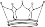 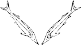 ПРАВИТЕЛЬСТВО САРАТОВСКОЙ ОБЛАСТИПОСТАНОВЛЕНИЕот 30 декабря 2020 года № 1073-ПО территориальной программе государственных гарантий бесплатного оказания гражданам медицинской помощив Саратовской области на 2021 год и на плановый период 2022 и 2023 годовг. СаратовВ соответствии с Федеральными законами «Об основах охраны здоровья граждан в Российской Федерации», «Об обя- зательном медицинском страховании в Российской Федерации» и во исполнение постановления Правительства Российской Федерации от 28 декабря 2020 года № 2299 «О Программе государственных гарантий бесплатного оказания гражданам меди- цинской помощи на 2021 год и на плановый период 2022 и 2023 годов» Правительство Саратовской области ПОСТАНОВЛЯЕТ:Утвердить прилагаемую территориальную программу государственных гарантий бесплатного оказания гражданам меди- цинской помощи в Саратовской области на 2021 год и на плановый период 2022 и 2023 годов.Министерству информации и печати области опубликовать настоящее постановление в течение десяти дней со дня его подписания.Настоящее постановление вступает в силу со дня его подписания.Вице-губернатор Саратовской области –Председатель Правительства Саратовской области	Р. В. БусаргинУТВЕРЖДЕНАпостановлением ПравительстваСаратовской области от 30 декабря 2020 года № 1073-ПТерриториальная программагосударственных гарантий бесплатного оказания гражданам медицинской помощи в Саратовской областина 2021 год и на плановый период 2022 и 2023 годовОбщие положенияТерриториальная  программа  государственных  гарантий  бесплатного  оказания  гражданам  медицинской  помощи     в Саратовской области на 2021 год и на плановый период 2022 и 2023 годов (далее – Программа) разработана в соответствии с Программой государственных гарантий бесплатного оказания гражданам медицинской помощи на 2021 год и на плановый период 2022 и 2023 годов, утвержденной постановлением Правительства Российской Федерации от 28 декабря 2020 года№ 2299 (далее – Федеральная программа), постановлением Правительства Российской Федерации от 6 мая 2003 года № 255«О разработке и финансировании выполнения заданий по обеспечению государственных гарантий оказания гражданам Российской Федерации бесплатной медицинской помощи и контроле за их реализацией» и письмом Министерства здравоохра- нения Российской Федерации от 24 декабря 2019 года № 11–7/И/2–12330.В соответствии с Федеральным законом «Об основах охраны здоровья граждан в Российской Федерации» каждый имеет право на медицинскую помощь в гарантированном объеме, оказываемую без взимания платы в соответствии с программой государственных гарантий бесплатного оказания гражданам медицинской помощи.Настоящая Программа включает территориальную программу обязательного медицинского страхования Саратовской области (далее – территориальная программа ОМС) и определяет перечень видов, форм и условий оказываемой бесплатно медицинской помощи, перечень заболеваний и состояний, оказание медицинской помощи при которых осуществляется бес- платно, категории граждан, оказание медицинской помощи которым осуществляется бесплатно, нормативы объема медицин- ской помощи, нормативы финансовых затрат на единицу объема медицинской помощи, подушевые нормативы финансирова- ния, способы оплаты медицинской помощи, а также предусматривает критерии доступности и качества медицинской помощи, предоставляемой гражданам на территории Саратовской области бесплатно.Программа формируется с учетом порядков оказания медицинской помощи, стандартов медицинской помощи и клиниче- ских рекомендаций, а также с учетом особенностей половозрастного состава населения, уровня и структуры заболеваемости населения Саратовской области, основанных на данных медицинской статистики, климатических и географических особенно- стях региона и транспортной доступности медицинских организаций. При формировании Программы учитываются сбалансиро- ванность объема медицинской помощи и ее финансового обеспечения, в том числе уплата страховых взносов на обязательноемедицинское страхование неработающего населения в порядке, установленном законодательством Российской Федерации   об обязательном медицинском страховании и положения региональной программы модернизации первичного звена здравоох- ранения, в том числе в части обеспечения создаваемой и модернизируемой инфраструктуры медицинских организаций.В целях обеспечения преемственности, доступности и качества медицинской помощи и эффективной реализации Программы на территории области в соответствии с приказом министерства здравоохранения области формируется и раз- вивается трехуровневая система организации медицинской помощи гражданам.В соответствии с Конституцией Российской Федерации в совместном ведении Российской Федерации и Саратовской области находится координация вопросов здравоохранения, в том числе обеспечение оказания доступной и качественной медицинской помощи, сохранение и укрепление общественного здоровья, создание условий для ведения здорового образа жизни, формирования культуры ответственного отношения граждан к своему здоровью. Правительство Саратовской области обеспечивает в пределах своей компетенции доступность медицинской помощи.При решении вопроса об индексации заработной платы медицинских работников медицинских организаций, подведом- ственных органам исполнительной власти области, обеспечивается в приоритетном порядке индексация заработной платы медицинских работников, оказывающих первичную медико-санитарную помощь и скорую медицинскую помощь.Индексация заработной платы осуществляется с учетом фактически сложившегося уровня отношения средней заработной платы медицинских работников к среднемесячной начисленной заработной плате работников в организациях, у индивидуаль- ных предпринимателей и физических лиц (среднемесячному доходу от трудовой деятельности) по Саратовской области.При формировании Программы учитываются порядки оказания медицинской помощи и стандарты медицинской помощи; особенности половозрастного состава населения; уровень и структура заболеваемости населения субъекта Российской Федерации, основанные на данных медицинской статистики; климатические и географические особенности региона и транс- портная доступность медицинских организаций.В условиях чрезвычайной ситуации и (или) при возникновении угрозы распространения заболеваний, представляющих опасность для окружающих, организация и финансовое обеспечение медицинской помощи осуществляется в соответствии       с нормативными правовыми актами Правительства Российской Федерации.Структура Программы включает:Перечень заболеваний, виды медицинской помощи, предоставляемой гражданам бесплатно за счет бюджетных ассигнований областного бюджета и средств бюджета Территориального фонда обязательного медицинского страхования Саратовской области (далее – ТФОМС области).Целевые значения критериев доступности и качества медицинской помощи.Способы оплаты медицинской помощи, оказываемой застрахованным лицам по обязательному медицинскому страхованию.Стоимость Программы по источникам финансового обеспечения и условиям ее оказания на 2021 год и на плановый период 2022 и 2023 годов (приложение № 1 к Программе).Объемы медицинской помощи, оказываемой в рамках Программы, на  2021 год  и  на  плановый период  2022 и 2023 годов (приложение № 2 к Программе).Перечень медицинских организаций, участвующих в реализации Программы, в том числе территориальной програм- мы ОМС, с указанием медицинских организаций, проводящих профилактические медицинские осмотры, в том числе в рамках диспансеризации (приложение № 3 к Программе).Перечень жизненно необходимых и важнейших лекарственных препаратов, необходимых для оказания стационарной медицинской помощи, медицинской помощи в дневных стационарах всех типов, а также скорой и неотложной медицинской помощи в рамках Программы (приложение № 4 к Программе).Перечень лекарственных препаратов, отпускаемых населению в соответствии с Перечнем групп населения и катего- рий заболеваний, при амбулаторном лечении которых лекарственные средства и изделия медицинского назначения отпуска- ются по рецептам врачей бесплатно, а также в соответствии с Перечнем групп населения, при амбулаторном лечении которых лекарственные средства отпускаются по рецептам врачей с пятидесятипроцентной скидкой (приложение № 5 к Программе).Условия и порядок предоставления бесплатной медицинской помощи медицинскими организациями Саратовской области при реализации Программы (приложение № 6 к Программе).Реализация Программы, включая территориальную программу ОМС, осуществляется посредством выполнения меди- цинскими организациями заданий по оказанию населению бесплатной медицинской помощи, содержащих виды и объемы оказываемой медицинской помощи. Объемы медицинской помощи, установленные территориальной программой ОМС, распределяются между медицинскими организациями и корректируются решением комиссии по разработке территориальной программы обязательного медицинского страхования Саратовской области в соответствии с действующим законодательством.Финансовое обеспечение Программы осуществляется за счет бюджетных ассигнований областного бюджета и средств бюджета ТФОМС области.Контроль за качеством, объемами и условиями предоставления медицинской помощи в рамках настоящей Программы, в том числе территориальной программы ОМС, осуществляют в пределах своей компетенции министерство здравоохранения области, ТФОМС области (по согласованию) и страховые медицинские организации (по согласованию).Перечень видов, форм и условий предоставления медицинской помощи, оказание которой осуществляется бесплатноВ рамках Программы (за исключением медицинской помощи, оказываемой в рамках клинической апробации) бесплатно предоставляются:первичная медико-санитарная помощь, в том числе первичная доврачебная, первичная врачебная и первичная специализированная;специализированная, в том числе высокотехнологичная, медицинская помощь; скорая, в том числе скорая специализированная, медицинская помощь;паллиативная медицинская помощь, в том числе паллиативная первичная медицинская помощь, включая доврачебную     и врачебную, и паллиативная специализированная медицинская помощь.Понятие «медицинская организация» используется в Программе в значении, определенном в федеральных законах«Об основах охраны здоровья граждан в Российской Федерации» и «Об обязательном медицинском страховании в Российской Федерации».Первичная медико-санитарная помощь является основой системы оказания медицинской помощи и включает в себя мероприятия по профилактике, диагностике, лечению заболеваний и состояний, медицинской реабилитации, наблюдению      за течением беременности, формированию здорового образа жизни и санитарно-гигиеническому просвещению населения.Первичная медико-санитарная помощь оказывается бесплатно в амбулаторных условиях и в условиях дневного стациона- ра, в плановой и неотложной форме.Первичная доврачебная медико-санитарная помощь оказывается фельдшерами, акушерами и другими медицинскими работниками со средним медицинским образованием.Первичная врачебная медико-санитарная помощь оказывается врачами-терапевтами, врачами-терапевтами участковыми, врачами-педиатрами, врачами-педиатрами участковыми и врачами общей практики (семейными врачами).Первичная специализированная медико-санитарная помощь оказывается врачами-специалистами, включая врачей-спе- циалистов медицинских организаций, оказывающих специализированную, в том числе высокотехнологичную, медицинскую помощь.Специализированная медицинская помощь оказывается бесплатно в стационарных условиях и в условиях дневного стационара врачами-специалистами и включает в себя профилактику, диагностику и лечение заболеваний и состояний (в том числе в период беременности, родов и послеродовой период), требующих использования специальных методов и сложных медицинских технологий, а также медицинскую реабилитацию.Медицинская реабилитация осуществляется в медицинских организациях и включает в себя комплексное применение природных лечебных факторов, лекарственной, немедикаментозной терапии и других методов.Высокотехнологичная медицинская помощь, являющаяся частью специализированной медицинской помощи, включает      в себя применение новых сложных и (или) уникальных методов лечения, а также ресурсоемких методов лечения с научно доказанной эффективностью, в том числе клеточных технологий, роботизированной техники, информационных технологий       и методов генной инженерии, разработанных на основе достижений медицинской науки и смежных отраслей науки и техники.Высокотехнологичная медицинская помощь, являющаяся частью специализированной медицинской помощи, оказывается медицинскими организациями в соответствии с перечнем видов высокотехнологичной медицинской помощи, содержащим,        в том числе, методы лечения и источники финансового обеспечения высокотехнологичной медицинской помощи, согласно при- ложению 1 к Федеральной программе.Скорая, в том числе скорая специализированная, медицинская помощь оказывается гражданам в экстренной или неот- ложной форме вне медицинской организации, а также в амбулаторных и стационарных условиях при заболеваниях, несчаст- ных случаях, травмах, отравлениях и других состояниях, требующих срочного медицинского вмешательства.Скорая, в том числе скорая специализированная, медицинская помощь оказывается гражданам медицинскими организа- циями государственной и муниципальной систем здравоохранения бесплатно.При оказании скорой медицинской помощи в случае необходимости осуществляется медицинская эвакуация, пред- ставляющая собой транспортировку граждан в целях спасения жизни и  сохранения здоровья (в том числе лиц, находящихся  на лечении в медицинских организациях, в которых отсутствует возможность оказания необходимой медицинской помощи при угрожающих жизни состояниях, женщин в период беременности, родов, послеродовой период и новорожденных, лиц, постра- давших в результате чрезвычайных ситуаций и стихийных бедствий).Медицинская эвакуация осуществляется выездными бригадами скорой медицинской помощи с проведением во время транспортировки мероприятий по оказанию медицинской помощи, в том числе с применением медицинского оборудования.Паллиативная медицинская помощь оказывается бесплатно в амбулаторных условиях, в том числе на дому, в условиях дневного стационара и стационарных условиях медицинскими работниками, прошедшими обучение по оказанию такой помощи.Медицинские организации, оказывающие паллиативную медицинскую помощь, осуществляют взаимодействие с род- ственниками и иными членами семьи пациента или законным представителем пациента, лицами, осуществляющими уход       за пациентом, добровольцами (волонтерами), а также организациями социального обслуживания, религиозными организация- ми и организациями, указанными в части 2 статьи 6 Федерального закона «Об основах охраны здоровья граждан в Российской Федерации», в  том числе в целях предоставления такому пациенту социальных услуг,  мер социальной защиты (поддержки)     в соответствии с законодательством Российской Федерации, мер психологической поддержки и духовной помощи.Медицинская организация, к которой пациент прикреплен для получения первичной медико-санитарной помощи, организу- ет оказание ему паллиативной первичной медицинской помощи медицинскими работниками, включая медицинских работников фельдшерских/ фельдшерско-акушерских пунктов, врачебных амбулаторий и иных подразделений медицинских организаций, оказывающих первичную медико-санитарную помощь, во взаимодействии с выездными патронажными бригадами медицинских организаций, оказывающих паллиативную медицинскую помощь, и во взаимодействии с медицинскими организациями, оказы- вающими паллиативную специализированную медицинскую помощь.Медицинские организации, оказывающие специализированную медицинскую помощь, в том числе паллиативную, в случае выявления пациента, нуждающегося в паллиативной первичной медицинской помощи в амбулаторных условиях, в том числе на дому, за 3 дня до осуществления выписки указанного пациента из медицинской организации, оказывающей специализиро- ванную медицинскую помощь, в том числе паллиативную, в стационарных условиях и условиях дневного стационара, инфор- мируют о нем медицинскую организацию, к которой такой пациент прикреплен для получения первичной медико-санитарной помощи, или близлежащую к месту его пребывания медицинскую организацию, оказывающую первичную медико-санитарную помощь.За счет бюджетных ассигнований областного бюджета такие медицинские организации и их подразделения обеспечивают- ся медицинскими изделиями, предназначенными для поддержания функций органов и систем организма человека, для исполь- зования на дому по перечню, утвержденному Министерством здравоохранения Российской Федерации, а также необходимыми лекарственными препаратами, в том числе наркотическими лекарственными препаратами и психотропными лекарственными препаратами, используемыми при посещениях на дому.Мероприятия по развитию паллиативной медицинской помощи осуществляются в рамках государственной программы Саратовской области «Развитие здравоохранения».В целях оказания гражданам, находящимся в стационарных организациях социального обслуживания, медицинской помо- щи министерством здравоохранения области организуется взаимодействие стационарных организаций социального обслужи- вания с близлежащими медицинскими организациями.В отношении лиц, находящихся в стационарных организациях социального обслуживания, в рамках базовой программы обязательного медицинского страхования с привлечением близлежащих медицинских организаций проводится диспансери- зация, а при наличии хронических заболеваний – диспансерное наблюдение в соответствии с порядками, установленными Министерством здравоохранения Российской Федерации.При выявлении в  рамках  диспансеризации  и  диспансерного  наблюдения  показаний  к  оказанию  специализированной, в том числе высокотехнологичной, медицинской помощи лица, находящиеся в стационарных организациях социального обслу- живания, переводятся в специализированные медицинские организации в сроки, установленные настоящей Программой.В отношении лиц с психическими расстройствами и расстройствами поведения, в том числе находящихся в стационарных организациях социального обслуживания, а также в условиях сопровождаемого проживания, включая совместное проживание таких лиц в отдельных жилых помещениях, за счет бюджетных ассигнований областного бюджета проводится диспансерное наблюдение медицинскими организациями, оказывающими первичную специализированную медикосанитарную помощь при психических расстройствах и расстройствах поведения, во взаимодействии с врачами-психиатрами стационарных организаций социального обслуживания в порядке, установленном Министерством здравоохранения Российской Федерации.Для лиц с психическими расстройствами и расстройствами поведения, проживающих в сельской местности, рабо- чих поселках и поселках городского типа, организация медицинской помощи, в том числе по профилю «психиатрия», осуществляется во взаимодействии медицинских работников, включая медицинских работников фельдшерских пунктов,фельдшерско-акушерских пунктов, врачебных  амбулаторий  и  отделений  (центров,  кабинетов)  общей  врачебной  практики, с медицинскими организациями, оказывающими первичную специализированную медикосанитарную помощь при психических расстройствах и расстройствах поведения, в том числе силами выездных психиатрических бригад, в порядке, установленном Министерством здравоохранения Российской Федерации.При организации медицинскими организациями, оказывающими первичную специализированную медико-санитарную помощь при психических расстройствах и расстройствах поведения, медицинской помощи лицам с психическими расстрой- ствами и расстройствами поведения, проживающим в сельской местности, рабочих поселках и поселках городского типа, осуществляется лекарственное обеспечение таких пациентов, в том числе доставка лекарственных препаратов по месту жительства.Медицинская помощь оказывается в следующих формах:экстренная – медицинская помощь, оказываемая при внезапных острых заболеваниях, состояниях, обострении хрониче- ских заболеваний, представляющих угрозу жизни пациента;неотложная – медицинская помощь, оказываемая при внезапных острых заболеваниях, состояниях, обострении хрониче- ских заболеваний без явных признаков угрозы жизни пациента;плановая  –  медицинская  помощь,  оказываемая  при  проведении  профилактических  мероприятий,  при  заболеваниях  и состояниях, не сопровождающихся угрозой жизни пациента, не требующих экстренной и неотложной медицинской помощи, отсрочка оказания которой на определенное время не повлечет за собой ухудшение состояния пациента, угрозу его жизни        и здоровью.При оказании в рамках Программы первичной медико-санитарной помощи в условиях дневного стационара и в неот- ложной форме, специализированной медицинской помощи, в том числе высокотехнологичной, скорой, в том числе скорой специализированной, медицинской помощи, паллиативной медицинской помощи в стационарных условиях, условиях дневного стационара и при посещениях на дому осуществляется обеспечение граждан лекарственными препаратами для медицинского применения и медицинскими изделиями, включенными в утвержденные Правительством Российской Федерации соответствен- но перечень жизненно необходимых и важнейших лекарственных препаратов и перечень медицинских изделий, имплантируе- мых в организм человека, а также медицинскими изделиями, предназначенными для поддержания функций органов и систем организма человека, для использования на дому при оказании паллиативной медицинской помощи в соответствии с перечнем, утвержденным Министерством здравоохранения Российской Федерации.Порядок передачи от медицинской организацией пациенту (его законному представителю) медицинских изделий, предна- значенных для поддержания функций органов и систем организма человека, для использования на дому при оказании паллиа- тивной медицинской помощи установливается Министерством здравоохранения Российской Федерации.Перечень заболеваний и состояний, оказание медицинской помощи при которых осуществляется бесплатно, и категории граждан, оказаниемедицинской помощи которым осуществляется бесплатноГражданин имеет право на бесплатное получение медицинской помощи по видам, формам и условиям ее оказания        в соответствии с разделом II Программы при следующих заболеваниях и состояниях:инфекционные и паразитарные болезни; новообразования;болезни эндокринной системы;расстройства питания и нарушения обмена веществ; болезни нервной системы;болезни крови, кроветворных органов;отдельные нарушения, вовлекающие иммунный механизм; болезни глаза и его придаточного аппарата;болезни уха и сосцевидного отростка; болезни системы кровообращения; болезни органов дыхания;болезни органов пищеварения, в том числе болезни полости рта, слюнных желез и челюстей (за исключением зубного протезирования);болезни мочеполовой системы; болезни кожи и подкожной клетчатки;болезни костно-мышечной системы и соединительной ткани;травмы, отравления и некоторые другие последствия воздействия внешних причин; врожденные аномалии (пороки развития);деформации и хромосомные нарушения; беременность, роды, послеродовой период и аборты;отдельные состояния, возникающие у детей в перинатальный период; психические расстройства и расстройства поведения;симптомы, признаки и отклонения от нормы, не отнесенные к заболеваниям и состояниям.Гражданин имеет право не реже одного раза в год  на бесплатный профилактический медицинский осмотр, в том числе      в рамках диспансеризации.В соответствии с законодательством Российской Федерации отдельные категории граждан имеют право: на обеспечение лекарственными препаратами (в соответствии с разделом V Программы);на профилактические медицинские осмотры и диспансеризацию – определенные группы взрослого населения (в воз- расте 18 лет и старше), в том числе работающие и неработающие граждане, обучающиеся в образовательных организациях  по очной форме;на медицинские осмотры, в том числе профилактические медицинские осмотры, в связи с занятиями физической культу- рой и спортом – несовершеннолетние;на диспансеризацию – пребывающие в стационарных организациях дети-сироты и дети, находящиеся в трудной жизнен- ной ситуации, а также дети-сироты и дети, оставшиеся без попечения родителей, в том числе усыновленные (удочеренные), принятые под опеку (попечительство), в приемную или патронатную семью;на диспансерное наблюдение – граждане, страдающие социально значимыми заболеваниями и заболеваниями, пред- ставляющими опасность для окружающих, а также лица, страдающие хроническими заболеваниями (включая дистанционное наблюдение граждан трудоспособного возраста с артериальной гипертензией высокого риска развития сердечно-сосудистых осложнений с 2022 года), функциональными расстройствами и иными состояниями;на пренатальную (дородовую) диагностику нарушений развития ребенка – беременные женщины;  на неонатальный скрининг на 5 наследственных и врожденных заболеваний – новорожденные дети; на аудиологический скрининг – новорожденные дети и дети первого года жизни.Беременные женщины, обратившиеся в медицинские организации, оказывающие медицинскую помощь по профилю«акушерство и гинекология» в амбулаторных условиях, имеют право на получение правовой, психологической и медико-соци- альной помощи, в том числе по профилактике прерывания беременности.Территориальная программа ОМСТерриториальная программа ОМС является составной частью Программы. В рамках территориальной программы ОМС:гражданам (застрахованным лицам) оказываются первичная медико-санитарная помощь, включая профилактическую помощь, скорая медицинская помощь (за исключением санитарно-авиационной эвакуации), специализированная медицинская помощь, в том числе высокотехнологичная медицинская помощь, включенная в перечень видов высокотехнологичной меди- цинской помощи, финансовое обеспечение которых осуществляется за счет средств обязательного медицинского страхования, при заболеваниях и состояниях, указанных в разделе III Программы, за исключением заболеваний, передаваемых половым путем, вызванных вирусом иммунодефицита человека, синдрома приобретенного иммунодефицита, туберкулеза, психических расстройств и расстройств поведения;осуществляются профилактические мероприятия, включая диспансеризацию, диспансерное наблюдение (при заболевани- ях и состояниях, указанных в разделе III Программы, за исключением заболеваний, передаваемых половым путем, вызванных вирусом  иммунодефицита  человека,  синдрома  приобретенного  иммунодефицита,  туберкулеза,  психических  расстройств   и расстройств поведения) и профилактические медицинские осмотры отдельных категорий граждан, в том числе их отдельных категорий, указанных в разделе III Программы, а также мероприятия по медицинской реабилитации, осуществляемой в меди- цинских организациях амбулаторно, стационарно и в условиях дневного стационара, аудиологическому скринингу, применению вспомогательных репродуктивных технологий (экстракорпорального оплодотворения), включая обеспечение лекарственными препаратами в соответствии с законодательством Российской Федерации.Порядок формирования и структура тарифа на оплату медицинской помощи, оказываемой в рамках территориальной программы ОМС, устанавливаются в соответствии с Федеральным законом «Об обязательном медицинском страховании в Российской Федерации».Тарифы на оплату медицинской помощи, за исключением тарифов на оплату специализированной, в том числе высоко- технологичной, медицинской помощи, оказываемой при заболеваниях, состояниях (группах заболеваний, состояний) в стаци- онарных условиях и условиях дневного стационара в рамках базовой программы обязательного медицинского страхования медицинскими организациями, функции и полномочия учредителей в отношении которых осуществляет Правительство Российской Федерации или федеральные органы исполнительной власти (далее соответственно – специализированная медицинская помощь в рамках базовой программы обязательного медицинского страхования, федеральная медицинская организация) устанавливаются в соответствии со статьей 30 Федерального закона «Об обязательном медицинском страхо- вании в Российской Федерации» тарифным соглашением, заключаемым между министерством здравоохранения области, ТФОМС области, страховыми медицинскими организациями, медицинскими профессиональными некоммерческими организа- циями, созданными в соответствии со статьей 76 Федерального закона «Об основах охраны здоровья граждан в Российской Федерации», профессиональными союзами медицинских работников или их объединениями (ассоциациями), представители которых включаются в состав комиссии по разработке территориальной программы ОМС Саратовской области в установлен- ном порядке.Порядок установления тарифов на оплату специализированной медицинской помощи в рамках базовой программы обя- зательного медицинского страхования, оказываемой федеральными медицинскими организациями, изложен в приложении 2    к Федеральной программе.Перечень заболеваний, состояний (групп заболеваний, состояний), по которым федеральными медицинскими органи- зациями оказывается специализированная медицинская помощь в рамках базовой программы обязательного медицинского страхования, представлен в приложении 3 к Федеральной программе.В Саратовской области тарифы на оплату медицинской помощи по обязательному медицинскому страхованию форми- руются в соответствии с принятыми в территориальной программе ОМС способами оплаты медицинской помощи и в части расходов на заработную плату включают финансовое обеспечение денежных выплат стимулирующего характера, в том числе денежные выплаты:врачам-терапевтам участковым, врачам-педиатрам участковым, врачам общей практики (семейным врачам), медицинским сестрам участковым врачей-терапевтов участковых, врачей-педиатров участковых и медицинским сестрам врачей общей прак- тики (семейных врачей) за оказанную медицинскую помощь в амбулаторных условиях;медицинским работникам фельдшерских и фельдшерско-акушерских пунктов (заведующим фельдшерско-акушерскими пунктами, фельдшерам, акушерам, медицинским сестрам, в том числе медицинским сестрам патронажным) за оказанную медицинскую помощь в амбулаторных условиях;врачам, фельдшерам и медицинским  сестрам медицинских  организаций и подразделений скорой медицинской помощи  за оказанную скорую медицинскую помощь вне медицинской организации;врачам-специалистам за оказанную медицинскую помощь в амбулаторных условиях.В рамках проведения профилактических мероприятий министерство здравоохранения области обеспечивает организацию прохождения гражданами профилактических медицинских осмотров, диспансеризации, в том числе в вечерние часы и субботу, а также предоставляют гражданам возможность дистанционной записи на медицинские исследования.Профилактические мероприятия организуются, в том числе, для выявления болезней системы кровообращения и онколо- гических заболеваний, формирующих основные причины смертности населения.На официальном сайте министерства здравоохранения Саратовской области www.minzdrav.saratov.gov.ru в информацион- но-телекоммуникационной сети Интернет размещается информация о медицинских организациях, на базе которых граждане могут пройти профилактические медицинские осмотры, включая диспансеризацию.При необходимости для проведения медицинских исследований в рамках прохождения профилактических медицинских осмотров, диспансеризации могут привлекаться медицинские работники медицинских организаций, оказывающих специализи- рованную медицинскую помощь.Оплата труда медицинских работников по проведению профилактических медицинских осмотров, в том числе в рамках диспансеризации, осуществляется в соответствии с трудовым законодательством Российской Федерации с учетом работы     за пределами установленной для них продолжительности рабочего времени.При реализации территориальной программы ОМС применяются следующие способы оплаты медицинской помощи, ока- зываемой застрахованным лицам по обязательному медицинскому страхованию в Российской Федерации:при оплате медицинской помощи, оказанной в амбулаторных условиях:по подушевому нормативу финансирования на прикрепившихся лиц (за исключением расходов на проведение компью- терной томографии, магнитно-резонансной томографии, ультразвукового исследования сердечно-сосудистой системы, эндо- скопических диагностических исследований, молекулярно-генетических исследований и патологоанатомических исследований биопсийного (операционного) материала с целью диагностики онкологических заболеваний и подбора противоопухолевойлекарственной  терапии,  а  также  средств  на  финансовое  обеспечение  фельдшерских,  фельдшерско-акушерских  пунктов) в сочетании с оплатой за единицу объема медицинской помощи – за медицинскую услугу, за посещение, за обращение (закон- ченный случай);по подушевому нормативу финансирования на прикрепившихся лиц (за исключением расходов на проведение компью- терной томографии, магнитно-резонансной томографии, ультразвукового исследования сердечно-сосудистой системы, эндо- скопических диагностических исследований, молекулярно-генетических исследований и патологоанатомических исследований биопсийного (операционного) материала с целью диагностики онкологических заболеваний и подбора противоопухолевой лекарственной  терапии,  а  также  средств  на  финансовое  обеспечение  фельдшерских,  фельдшерско-акушерских  пунктов) с учетом показателей результативности деятельности медицинской организации (включая показатели объема медицинской помощи),  в том числе с  включением расходов на  медицинскую помощь,  оказываемую в иных  медицинских  организациях   (за единицу объема медицинской помощи);за единицу объема медицинской помощи – за медицинскую услугу, посещение, обращение (законченный случай) (исполь- зуется при оплате медицинской помощи, оказанной застрахованным лицам за пределами субъекта Российской Федерации,    на территории которого выдан полис обязательного медицинского страхования, а также в отдельных медицинских организаци- ях, не имеющих прикрепившихся лиц);за единицу объема медицинской помощи – за медицинскую услугу, (используется при оплате отдельных диагностических (лабораторных) исследований – компьютерной томографии, магнитно-резонансной томографии, ультразвукового исследования сердечно-сосудистой  системы,  эндоскопических  диагностических  исследований,  молекулярно-генетических  исследований  и патологоанатомических исследований биопсийного (операционного) материала с целью диагностики онкологических заболе- ваний и подбора противоопухолевой лекарственной терапии);при оплате медицинской помощи, оказанной в стационарных условиях, в том числе для медицинской реабилитации в спе- циализированных медицинских организациях (структурных подразделениях):за законченный случай лечения заболевания, включенного в соответствующую группу заболеваний (в том числе клинико- статистические группы заболеваний);за прерванный случай оказания медицинской помощи при переводе пациента в другую медицинскую организацию, пре- ждевременной выписке пациента из медицинской организации при его письменном отказе от дальнейшего лечения, летальном исходе, а также при проведении диагностических исследований, оказании услуг диализа;при оплате медицинской помощи, оказанной в условиях дневного стационара:за законченный случай лечения заболевания, включенного в соответствующую группу заболеваний (в том числе клинико- статистические группы заболеваний);за прерванный случай оказания медицинской помощи при переводе пациента в другую медицинскую организацию, пре- ждевременной выписке пациента из медицинской организации при его письменном отказе от дальнейшего лечения, летальном исходе, а также при проведении диагностических исследований, оказании услуг диализа;при оплате скорой медицинской помощи, оказанной вне медицинской организации (по месту вызова бригады скорой,          в том числе скорой специализированной, медицинской помощи, а также в транспортном средстве при медицинской эвакуа- ции), – по подушевому нормативу финансирования в сочетании с оплатой за вызов скорой медицинской помощи.Оплата профилактических медицинских осмотров, в том числе в рамках диспансеризации, включается в размер подуше- вого норматива финансирования на прикрепившихся лиц и осуществляется с учетом показателей результативности деятель- ности медицинской организации (включая показатели объема медицинской помощи в соответствии с объемом медицинских исследований, устанавливаемым Министерством здравоохранения Российской Федерации и с учетом целевых показателей охвата населения профилактическими медицинскими осмотрами федерального проекта «Развитие системы оказания первич- ной медико-санитарной помощи» национального проекта «Здравоохранение»).При оплате медицинской помощи в медицинских организациях, имеющих в своем составе подразделения, оказывающие медицинскую помощь в амбулаторных, стационарных условиях и в условиях дневного стационара, а также медицинскую реабилитацию может применяться способ оплаты по подушевому нормативу финансирования на прикрепившихся к такой медицинской организации лиц, включая оплату медицинской помощи по всем видам и условиям предоставляемой указанной медицинской организацией медицинской помощи, с учетом показателей результативности деятельности медицинской орга- низации, включая показатели объема медицинской помощи. При этом из расходов на финансовое обеспечение медицинской помощи в амбулаторных условиях исключаются расходы на проведение компьютерной томографии, магнитно-резонансной томографии, ультразвукового исследования сердечно-сосудистой системы, эндоскопических диагностических исследований, молекулярно-генетических исследований  и  патологоанатомических  исследований  биопсийного  (операционного)  материала с целью диагностики онкологических заболеваний и  подбора противоопухолевой лекарственной терапии, а  также средства   на финансовое обеспечение фельдшерских, фельдшерско-акушерских пунктов.Подушевой норматив финансирования на прикрепившихся лиц включает в том силе расходы на оказание медицинской помощи с применением телемедицинских технологий.Распределение объема отдельных диагностических (лабораторных) исследований (компьютерной томографии, магнитно- резонансной томографии, ультразвукового исследования сердечно-сосудистой системы, эндоскопических диагностических исследований молекулярно-генетических исследований и патологоанатомических исследований биопсийного (операционного) материала с целью диагностики онкологических заболеваний и подбора противоопухолевой лекарственной терапии) между медицинскими организациями, оказывающими медицинскую помощь в амбулаторных условиях, осуществляется при наличии   в имеющейся у медицинской организации лицензии на медицинскую деятельность указания на соответствующие работы (услуги).Назначение отдельных диагностических (лабораторных) исследований (компьютерной томографии, магнитно-резонансной томографии, ультразвукового исследования сердечно-сосудистой системы, эндоскопических диагностических исследований молекулярно-генетических исследований  и  патологоанатомических  исследований  биопсийного  (операционного)  материала с целью диагностики онкологических заболеваний и подбора противоопухолевой лекарственной терапии) осуществляется лечащим врачом, оказывающим первичную медико-санитарную помощь, в том числе первичную специализированную медико- санитарную помощь, при наличии медицинских показаний, в сроки, установленные Программой.Базовая программа ОМС включает:нормативы объемов предоставления медицинской помощи, в том числе специализированной, включая высокотехнологич- ную, медицинской помощи в стационарных условиях и условиях дневного стационара, оказываемой федеральными медицин- скими организациями, в расчете на 1 застрахованное лицо (в соответствии с разделом VI Федеральной программы);нормативы финансовых затрат на единицу объема предоставления медицинской помощи (в том числе по перечню видов высокотехнологичной медицинской помощи), включая нормативы финансовых затрат на единицу объема предоставления специализированной, включая высокотехнологичную, медицинской помощи в стационарных условиях и условиях дневного стационара, оказываемой федеральными медицинскими организациями, а также нормативы финансового обеспечения базовой программы обязательного медицинского страхования в расчете на 1 застрахованное лицо, в том числе на оказание медицинской помощи федеральными медицинскими организациями (в соответствии с разделом VII Федеральной программы);требования к территориальным программам и условиям оказания медицинской помощи (в соответствии с разделом VIII Федеральной программы);критерии доступности и качества медицинской помощи (в соответствии с разделом IX Федеральной программы).Федеральная медицинская организация вправе оказывать первичную медико-санитарную помощь и скорую, в том числе скорую специализированную, медицинскую помощь в соответствии с территориальной программой обязательного медицинско- го страхования. Федеральные медицинские организации вправе оказывать специализированную, в том числе высокотехноло- гичную, медицинскую помощь в соответствии с территориальной программой обязательного медицинского страхования в слу- чае распределения им объемов предоставления медицинской помощи в соответствии с частью 10 статьи 36 Федерального закона «Об обязательном медицинском страховании в Российской Федерации».Направление граждан в федеральные медицинские организации осуществляется в порядке, установленным Министерством здравоохранения Российской Федерации.Оказание медицинской помощи в экстренной форме пациентам, получающим специализированную медицинскую помощь  в плановой форме в федеральной медицинской организации, осуществляется безотлагательно и оплачивается по тарифам, порядок установления которых представлен в приложении 2 к Федеральной программе, и перечнем заболеваний, состояний (групп заболеваний, состояний) в соответствии с приложением 3 к Федеральной программе.В случае выявления у пациента, которому оказывается специализированная медицинская помощь в федеральной меди- цинской организации, иного заболевания, не позволяющего оказать ему медицинскую помощь в плановой форме в этой меди- цинской организации, пациент может быть переведен в иную медицинскую организацию, оказывающую медицинскую помощь по соответствующему профилю.Нормативы объема предоставления медицинской помощи, за исключением специализированной, в том числе высокотех- нологичной, медицинской помощи, оказываемой федеральными медицинскими организациями, включают нормативы объема предоставления  медицинской помощи застрахованным лицам за  пределами  территории  субъекта Российской Федерации,  на территории которого выдан полис обязательного медицинского страхования.В территориальной программе обязательного медицинского страхования в расчете на 1 застрахованное лицо устанавли- ваются с учетом структуры заболеваемости в области нормативы объема предоставления медицинской помощи, нормативы финансовых затрат на единицу объема предоставления медицинской помощи и норматив финансового обеспечения террито- риальной программы обязательного медицинского страхования.Финансовое обеспечение ПрограммыИсточниками финансового обеспечения Программы являются средства областного бюджета и средства обязательного медицинского страхования.Перечень заболеваний и состояний, при которых медицинская помощь гражданам предоставляется бесплатно за счет бюджетных ассигнований областного бюджета и средств бюджета ТФОМС.За счет средств обязательного медицинского страхования в рамках территориальной программы ОМС: застрахованным лицам, в том числе находящимся в стационарных организациях социального обслуживания, оказываютсяпервичная медико-санитарная помощь, включая профилактическую помощь, скорая медицинская помощь (за исключением санитарно-авиационной эвакуации), специализированная медицинская помощь, в том числе высокотехнологичная медицин- ская помощь, включенная в раздел I перечня видов высокотехнологичной медицинской помощи, при заболеваниях и состоя- ниях, указанных в разделе III Программы, за исключением заболеваний, передаваемых половым путем, вызванных вирусом иммунодефицита человека, синдрома приобретенного иммунодефицита, туберкулеза, психических расстройств и расстройств поведения;осуществляется финансовое обеспечение профилактических мероприятий, включая профилактические медицинские осмотры граждан и их отдельных категорий, указанных в разделе III Программы, в том числе в рамках диспансеризации, дис- пансеризацию, диспансерное наблюдение (при заболеваниях и состояниях, указанных в разделе III Программы, за исключе- нием заболеваний, передаваемых половым путем, вызванных вирусом иммунодефицита человека, синдрома приобретенного иммунодефицита, туберкулеза, психических расстройств и расстройств поведения), а также мероприятий по медицинской реабилитации, осуществляемой в медицинских организациях амбулаторно, стационарно и в условиях дневного стационара, аудиологическому скринингу, применению вспомогательных репродуктивных технологий (экстракорпорального оплодотворе- ния), включая обеспечение лекарственными препаратами в соответствии с законодательством Российской Федерации.За счет средств обязательного медицинского страхования в рамках базовой программы обязательного медицинско- го страхования, в том числе за счет межбюджетных трансфертов из федерального бюджета, предоставляемых бюджету Федерального фонда обязательного медицинского страхования, осуществляется финансовое обеспечение оказания меди- цинской помощи больным онкологическими заболеваниями в соответствии с клиническими рекомендациями (протоколами лечения).В целях обеспечения доступности и качества медицинской помощи застрахованным лицам комиссия по разработке терри- ториальной программы ОМС Саратовской области распределяет объем специализированной, включая высокотехнологичную, медицинской помощи между медицинскими организациями для каждой медицинской организации в объеме, сопоставимом       с объемом предыдущего года.За счет бюджетных ассигнований федерального бюджета (прогнозно) осуществляется финансовое обеспечение: высокотехнологичной медицинской помощи, не включенной в базовую программу обязательного медицинского стра-хования, в соответствии с разделом II перечня видов высокотехнологичной медицинской помощи, оказываемой гражданам Российской Федерации (приложение 1 к Федеральной программе):за счет межбюджетных трансфертов бюджету Федерального фонда обязательного медицинского страхования: федеральными государственными учреждениями, включенными в перечень, утверждаемый Министерством здравоохране-ния Российской Федерации, функции и полномочия учредителя которых осуществляют федеральные органы исполнительной власти;медицинскими организациями частной системы здравоохранения, включенными в перечень, утверждаемый Министерством здравоохранения Российской Федерации;за счет субсидии областному бюджету на софинансирование расходов Саратовской области, возникающих при оказании высокотехнологичной медицинской помощи медицинскими организациями, подведомственными органам исполнительной власти области;скорой, в том числе скорой специализированной, медицинской помощи, первичной медико-санитарной и специализи- рованной медицинской помощи, оказываемой медицинскими организациями, подведомственными федеральным органам исполнительной власти (в части медицинской помощи, не включенной в базовую программу обязательного медицинского страхования, в том числе при заболеваниях, передаваемых половым путем, вызванных вирусом иммунодефицита человека, синдроме приобретенного иммунодефицита, туберкулезе, психических расстройствах и расстройствах поведения, а также        в части расходов, не включенных в структуру тарифов на оплату медицинской помощи, предусмотренную базовой программой обязательного медицинского страхования);медицинской эвакуации, осуществляемой медицинскими организациями, подведомственными федеральным органам исполнительной власти, по перечню, утверждаемому Министерством здравоохранения Российской Федерации;скорой, в том числе скорой специализированной, медицинской помощи, первичной медико-санитарной и специализиро- ванной медицинской помощи, оказываемой медицинскими организациями, подведомственными Федеральному медико-био- логическому агентству, включая предоставление дополнительных видов и объемов медицинской помощи, предусмотренных законодательством Российской Федерации, населению закрытых административно-территориальных образований, территорий с опасными для здоровья человека физическими, химическими и биологическими факторами, включенных в соответствующий перечень и работникам организаций, включенных в перечень организаций отдельных отраслей промышленности с особо опасными условиями труда (в части медицинской помощи, не включенной в базовую программу обязательного медицинского страхования, а также в части расходов, не включенных в структуру тарифов на оплату медицинской помощи, предусмотренную базовой программой обязательного медицинского страхования);медицинской помощи, предусмотренной федеральными законами для определенных категорий граждан, оказываемой       в медицинских организациях, подведомственных федеральным органам исполнительной власти;лечения граждан Российской Федерации за пределами территории Российской Федерации, направленных в порядке, установленном Министерством здравоохранения Российской Федерации;санаторно-курортного лечения отдельных категорий граждан в соответствии с законодательством Российской Федерации; закупки лекарственных препаратов, предназначенных для лечения лиц, больных гемофилией, муковисцидозом, гипо-физарным нанизмом, болезнью Гоше, злокачественными новообразованиями лимфоидной, кроветворной и родственных им тканей, рассеянным склерозом, гемолитико- уремическим синдромом, юношеским артритом с системным началом, мукополи- сахаридозом I, II и VI типов, апластической анемией неуточненной, наследственным дефицитом факторов II (фибриногена), VII (лабильного), X (Стюарта – Прауэра), лиц после трансплантации органов и (или) тканей, по перечню лекарственных препара- тов, сформированному в установленном порядке и утверждаемому Правительством Российской Федерации;закупки антивирусных лекарственных препаратов для медицинского применения, включенных в перечень жизненно необ- ходимых и важнейших лекарственных препаратов, для лечения лиц, инфицированных вирусом иммунодефицита человека,      в том числе в сочетании с вирусами гепатитов В и С;закупки антибактериальных и противотуберкулезных лекарственных препаратов для медицинского применения, вклю- ченных в перечень жизненно необходимых и важнейших лекарственных препаратов, для лечения лиц, больных туберкулезом  с множественной лекарственной устойчивостью возбудителя;предоставления в установленном порядке бюджетам субъектов Российской Федерации и бюджету г. Байконура субвенций на оказание государственной социальной помощи отдельным категориям граждан в виде набора социальных услуг в части обеспечения необходимыми лекарственными препаратами, медицинскими изделиями, а также специализированными продук- тами лечебного питания для детей-инвалидов в соответствии с пунктом 1 части 1 статьи 6.2 Федерального закона «О государ- ственной социальной помощи»;мероприятий, предусмотренных национальным календарем профилактических прививок в рамках подпрограммы«Совершенствование оказания медицинской помощи, включая профилактику заболеваний и формирование здорового образа жизни» государственной  программы  Российской  Федерации  «Развитие  здравоохранения»,  утвержденной  постановлени-  ем Правительства Российской Федерации от 26 декабря 2017 года № 1640 «Об утверждении государственной программы Российской Федерации «Развитие здравоохранения»;дополнительных мероприятий, установленных в соответствии с законодательством Российской Федерации; медицинской деятельности, связанной с донорством органов и тканей человека в целях трансплантации (пересадки).За счет бюджетных ассигнований областного бюджета осуществляется финансовое обеспечение:скорой, в том числе скорой специализированной, медицинской помощи, не включенной в территориальную программу обязательного медицинского страхования, санитарно-авиационной эвакуации, осуществляемой воздушными судами, а также расходов, не включенных в структуру тарифов на оплату медицинской помощи, предусмотренную в территориальной програм- ме обязательного медицинского страхования;скорой, в том числе скорой специализированной, медицинской помощи не застрахованным по обязательному медицинско- му страхованию лицам;первичной медико-санитарной и специализированной медицинской помощи в части медицинской помощи при заболева- ниях, не включенных в базовую программу обязательного медицинского страхования (заболевания, передаваемые половым путем, вызванные вирусом иммунодефицита человека, синдром приобретенного иммунодефицита, туберкулез, психические расстройства и расстройства поведения, связанные в том числе с употреблением психоактивных веществ, включая профилак- тические медицинские осмотры обучающихся в общеобразовательных организациях и профессиональных образовательных организациях, а также в образовательных организациях высшего образования в целях раннего (своевременного) выявления незаконного потребления наркотических средств и психотропных веществ), в том числе в отношении лиц, находящихся в ста- ционарных организациях социального обслуживания, включая медицинскую помощь, оказываемую выездными психиатриче- скими бригадами, и в части расходов, не включенных в структуру тарифов на оплату медицинской помощи, предусмотренную   в территориальной программе ОМС;паллиативной медицинской помощи, оказываемой амбулаторно, в том числе на дому, включая медицинскую помощь, оказываемую выездными патронажными бригадами, в дневном стационаре и стационарно, включая койки паллиативной меди- цинской помощи и койки сестринского ухода;предоставления  в  медицинских  организациях,  оказывающих  паллиативную  медицинскую  помощь,  государственной    и муниципальной систем здравоохранения психологической помощи пациенту, получающему паллиативную медицинскую помощь, и членам семьи пациента, а также медицинской помощи врачами-психотерапевтами пациенту и членам семьи паци- ента или членам семьи пациента после его смерти в случае их обращения в медицинскую организацию;высокотехнологичной медицинской помощи, оказываемой в медицинских организациях, подведомственных органам исполнительной власти области, в соответствии с разделом II перечня видов высокотехнологичной медицинской помощи, представленного в приложении к Федеральной программе;медицинской помощи, оказываемой не застрахованным по обязательному медицинскому страхованию гражданам в экс- тренной форме при внезапных острых заболеваниях, состояниях, обострении хронических заболеваний, представляющих угрозу жизни пациента, входящих в базовую программу обязательного медицинского страхования.Финансовое обеспечение оказания социальных услуг и предоставления мер социальной защиты (поддержки) пациента,     в том числе в рамках деятельности выездных патронажных бригад, осуществляется в соответствии с законодательством Российской Федерации.За счет бюджетных ассигнований областного бюджета осуществляется:обеспечение граждан зарегистрированными в установленном порядке на территории Российской Федерации лекарствен- ными препаратами для лечения заболеваний, включенных в перечень жизнеугрожающих и хронических прогрессирующих редких (орфанных) заболеваний, приводящих к сокращению продолжительности жизни граждан или к их инвалидности;обеспечение лекарственными препаратами в соответствии с перечнем групп населения и категорий заболеваний, при амбулаторном лечении которых лекарственные препараты и медицинские изделия в соответствии с законодательством Российской Федерации отпускаются по рецептам врачей бесплатно, с учетом лекарственных препаратов, предусмотренных перечнем жизненно необходимых и важнейших лекарственных препаратов, утверждаемым Правительством Российской Федерации;обеспечение лекарственными препаратами в соответствии с перечнем групп населения, при амбулаторном лечении кото- рых лекарственные препараты отпускаются по рецептам врачей с 50-процентной скидкой;пренатальная (дородовая) диагностика нарушений развития ребенка у беременных женщин, неонатальный скрининг на 5 наследственных и врожденных заболеваний в части исследований и консультаций, осуществляемых медико-генетическими центрами (консультациями), а также медико-генетических исследований в соответствующих структурных подразделениях медицинских организаций;зубное протезирование отдельным категориям граждан в соответствии с законодательством Российской Федерации, в том числе лицам, находящимся в стационарных организациях социального обслуживания;предоставления в рамках оказания паллиативной медицинской помощи для использования на дому  медицинских  изделий, предназначенных для поддержания функций органов и систем организма человека, по перечню, утвержденному Министерством здравоохранения Российской Федерации, а также обеспечение лекарственными препаратами для обезболива- ния, включая наркотические лекарственные препараты и психотропные лекарственные препараты, при посещениях на дому;обеспечение медицинской деятельности, связанной с донорством органов и тканей человека в целях трансплантации (пересадки) в медицинских организациях, подведомственных органам исполнительной власти области.В рамках Программы за счет бюджетных ассигнований областного бюджета и средств обязательного медицинского страхования (по видам и условиям оказания медицинской помощи, включенным в базовую программу обязательного меди- цинского страхования) осуществляется финансовое обеспечение проведения осмотров врачами и диагностических исследо- ваний в целях медицинского освидетельствования лиц, желающих усыновить (удочерить), взять под опеку (попечительство),    в приемную или патронатную семью детей, оставшихся без  попечения родителей, медицинского обследования детей-сирот     и детей, оставшихся без попечения родителей, помещаемых под надзор в организацию для детей-сирот и детей, оставшихся без попечения родителей, а также проведения обязательных диагностических исследований и оказания медицинской помощи гражданам при постановке их на воинский учет,  призыве или поступлении на военную службу по контракту или приравненную   к ней службу, поступлении в военные профессиональные образовательные организации или военные образовательные орга- низации высшего образования, заключении с Министерством обороны Российской Федерации договора об обучении в военном учебном центре при федеральной государственной образовательной организации высшего образования по программе военной подготовки или в военной образовательной организации высшего образования по программе военной подготовки сержантов, старшин запаса либо программе военной подготовки солдат, матросов запаса, призыве на военные сборы, а также при направ- лении на альтернативную гражданскую службу, за исключением медицинского освидетельствования в целях определения годности граждан к военной или приравненной к ней службе.Кроме того, за счет бюджетных ассигнований федерального бюджета (прогнозно), областного бюджета в установлен-    ном порядке  оказывается  медицинская  помощь  и  предоставляются  иные  государственные  услуги  (выполняются  работы) в медицинских организациях, подведомственных федеральным органам исполнительной власти и органам исполнительной власти области соответственно, за исключением видов медицинской помощи, оказываемой за счет средств обязательного медицинского страхования, в лепрозориях и соответствующих структурных подразделениях медицинских организаций, центрах профилактики и борьбы со СПИДом, врачебно-физкультурных диспансерах, центрах охраны здоровья семьи и репродукции, медико-генетических центрах (консультациях), центрах охраны репродуктивного здоровья подростков, центрах медицинской профилактики (за исключением первичной медико-санитарной помощи, включенной в базовую программу обязательного медицинского страхования), центрах профессиональной патологии и соответствующих структурных подразделениях медицин- ских организаций, бюро судебно-медицинской экспертизы, патологоанатомических бюро и патологоанатомических отделениях медицинских организаций (за исключением диагностических исследований, проводимых по заболеваниям, указанным в разде- ле III Программы, финансовое обеспечение которых осуществляется за счет средств обязательного медицинского страхования в рамках базовой программы обязательного медицинского страхования), медицинских информационно-аналитических центрах, бюро медицинской статистики, в центрах крови, на станциях переливания крови, в домах ребенка, включая специализирован- ные, молочных кухнях и прочих медицинских организациях, входящих в номенклатуру медицинских организаций, утверждае- мую Министерством здравоохранения Российской Федерации, а также осуществляется финансовое обеспечение авиационных работ при санитарно-авиационной эвакуации, осуществляемой воздушными судами, медицинской помощи в специализиро- ванных медицинских организациях и соответствующих структурных подразделениях медицинских организаций, оказывающих медицинскую помощь по профилю «медицинская реабилитация» при заболеваниях, не включенных в базовую программу обязательного медицинского страхования (заболевания, передаваемые половым путем, вызванные вирусом иммунодефицита человека, синдром приобретенного иммунодефицита, туберкулез, психические расстройства и расстройства поведения, в том числе связанные с употреблением психоактивных веществ), а также расходов медицинских организаций, в том числе на при- обретение основных средств (оборудования, производственного и хозяйственного инвентаря) и в случае применения телеме- дицинских технологий при оказании медицинской помощи.За счет бюджетных ассигнований областного бюджета может осуществляться финансовое обеспечение транспортировки пациентов, страдающих хронической почечной недостаточностью, от места их фактического проживания до места получения медицинской помощи методом заместительной почечной терапии и обратно.При оказании в рамках Программы первичной медико-санитарной помощи в условиях дневного стационара и в неот- ложной форме, специализированной медицинской помощи, в том числе высокотехнологичной, скорой медицинской помощи,     в том числе скорой специализированной, паллиативной медицинской помощи в стационарных условиях, условиях дневного стационара и при посещениях на дому осуществляется обеспечение граждан лекарственными препаратами для медицинского применения, включенными в перечень жизненно необходимых и важнейших лекарственных препаратов (далее – Перечень) (приложение № 4 к Программе) в соответствии с Федеральным законом «Об обращении лекарственных средств», перечнем жизненно необходимых и важнейших лекарственных препаратов, утверждаемым Правительством Российской Федерации, включенными  в  утвержденный  Правительством  Российской  Федерации  перечень  медицинских  изделий,  имплантируемых в организм человека.При   оказании  стационарной  помощи  в   случае  необходимости   назначения  лекарственных  средств,  не   входящих в Перечень, при нетипичном течении болезни, наличии осложнений основного заболевания и (или) сочетанных заболеваний, при назначении опасных комбинаций лекарственных средств, а также при непереносимости лекарственных средств, входящих в Перечень, лекарственная помощь осуществляется в соответствии с порядком, установленным нормативными правовыми актами Российской Федерации.При оказании амбулаторной медицинской помощи бесплатное или льготное лекарственное обеспечение осуществля- ется в соответствии с нормативными правовыми актами Российской Федерации.В  соответствии  с  Законом  Саратовской  области  «О   мерах  социальной  поддержки  отдельных  категорий  граждан   в Саратовской области» отдельным категориям граждан, указанным в названном законе области, предоставляются ежемесяч- ные денежные выплаты.В соответствии с законодательством медицинская помощь гражданам, получившим повреждение здоровья вследствие несчастных случаев на производстве, являющихся страховыми случаями по обязательному социальному страхованию, предо- ставляется в порядке, предусмотренном законодательством Российской Федерации, за счет средств Саратовского региональ- ного отделения Фонда социального страхования Российской Федерации, предусмотренных на осуществление обязательного социального страхования от несчастных случаев на производстве и профессиональных заболеваний (прогнозно).Нормативы объема медицинской помощиСредние нормативы объема медицинской помощи по видам, условиям и формам ее оказания в целом по Программе определяются в единицах объема в расчете на 1 жителя в год, по базовой программе обязательного медицинского стра- хования – в расчете на 1 застрахованное лицо. Средние нормативы объема медицинской помощи используются в целях планирования и финансово-экономического обоснования размера средних подушевых нормативов финансового обеспечения, предусмотренных Программой, и составляют:для скорой медицинской помощи вне медицинской организации, включая медицинскую эвакуацию, в рамках территори- альной программы ОМС на 2021–2023 годы – 0,29 вызова на 1 застрахованное лицо;за счет бюджетных ассигнований областного бюджета на 2020–2022 годы – 0,012 вызова на 1 жителя;для медицинской помощи в амбулаторных условиях, оказываемой:с профилактической и иными целями (включая посещения, связанные с профилактическими мероприятиями, в том числе посещения центров здоровья, посещения среднего медицинского персонала и разовые посещения в связи с заболе- ваниями, в том числе при заболеваниях  полости рта, слюнных  желез  и  челюстей, за  исключением зубного протезирования, а также посещения центров амбулаторной онкологической помощи):за счет бюджетных ассигнований областного бюджета на 2021–2023 годы – 0,668 посещения на 1 жителя (включая медицинскую помощь, оказываемую выездными психиатрическими бригадами), из них для паллиативной медицинской помо- щи, в том числе на дому,  на 2021 год  – 0,0066 посещения на 1 жителя, на 2022–2023 годы – 0,0069 посещения на 1 жителя,     в том числе при осуществлении посещений на дому выездными патронажными бригадами, на 2021–2023 годы – 0,0018 посе- щения на 1 жителя;в рамках базовой программы обязательного медицинского страхования  на  2021–2023  годы  –  2,93  посещения, для проведения профилактических медицинских осмотров, на 2021 год – 0,26 комплексного посещения на 1 застрахованное лицо, на 2022–2023 годы – 0,274 комплексного посещения на 1 застрахованное лицо;для проведения диспансеризации, на 2021 год – 0,19 комплексного посещения на 1 застрахованное лицо, на 2022–2023 годы – 0,261 комплексного посещения на 1 застрахованное лицо,для посещений с иными целями на 2021 год – 2,48 посещения на 1 застрахованное лицо, на 2022–2023 годы – 2,395 посещения на 1 застрахованное лицо;в неотложной форме, в рамках территориальной программы ОМС на 2021 год – 0,344 посещения на 1 застрахованное лицо; на 2022 год – 0,54 посещения на 1 застрахованное лицо; на 2023 год – 0,54 посещения на 1 застрахованное лицо;в связи с заболеваниями, обращений (обращение – это законченный случай лечения заболевания в амбулаторных условиях, в том числе в связи с проведением медицинской реабилитации, с кратностью посещений по поводу одного заболе- вания не менее 2):за счет бюджетных ассигнований областного бюджета на 2021–2023 годы – 0,132 обращения на 1 жителя,в рамках базовой программы обязательного медицинского страхования на 1 застрахованное лицо, включая меди- цинскую реабилитацию: на 2021–2023 годы – 1,7877 обращения; которое включает проведение следующих отдельных диагно- стических (лабораторных) исследований в рамках базовой программы обязательного медицинского страхования на 2021–2023 годы:компьютерная томография на 2021–2023 годы – 0,02833 исследования на 1 застрахованное лицо;магнитно-резонансная томография – 0,00921 исследования на 1 застрахованное лицо на 2021 год, 0,01226 исследования на 1 застрахованное лицо на 2022–2023 годы;ультразвуковое исследование сердечно-сосудистой системы – 0,0820 исследования на 1 застрахованное лицо на 2021 год, 0,11588 исследования на 1 застрахованное лицо на 2022–2023 годы;эндоскопические диагностические исследования – 0,0350 исследования на 1 застрахованное лицо на 2021 год, 0,04913 исследования на 1 застрахованное лицо на 2022–2023 годы;молекулярно-генетическое исследование с целью диагностики онкологических заболеваний – 0,00072 исследования на 1 застрахованное лицо на 2021 год, 0,001184 исследования на 1 застрахованное лицо на 2022–2023 годы;патологоанатомическое исследование биопсийного (операционного) материала с целью диагностики онкологических забо- леваний и подбора противоопухолевой лекарственной терапии – 0,0113 исследования на 1 застрахованное лицо на 2021 год, 0,01431 исследования на 1 застрахованное лицо на 2022–2023 годы;тестирование на выявление новой коронавирусной инфекции (COVID-19) – 0,12441 исследования на 1 застрахованное лицо на 2021–2023 годы;для медицинской помощи в условиях дневных стационаров:за счет бюджетных ассигнований областного бюджета на 2021–2023 годы – 0,0036 случая лечения на 1 жителя (вклю- чая случаи оказания паллиативной медицинской помощи в условиях дневного стационара),в рамках базовой программы обязательного медицинского страхования: на 2021 год – 0,063255 случая лечения на 1 застрахованное лицо, в том числе:для оказания медицинской помощи медицинскими организациями (за исключением федеральных медицинских организа- ций) 0,061074 случая лечения;на 2022 год – 0,063268 случая лечения на 1 застрахованное лицо, в том числе:для оказания медицинской помощи медицинскими организациями (за исключением федеральных медицинских организа- ций) – 0,061087 случая лечения на 1 застрахованное лицо;на 2023 год – 0,063282 случая лечения на 1 застрахованное лицо, в том числе для оказания медицинской помощи меди- цинскими организациями (за исключением федеральных медицинских организаций) – 0,061101 случая лечения на 1 застрахо- ванное лицо;в том числе для медицинской помощи по профилю «онкология» на 2021–2023 годы – 0,007219 случая лечения на 1 застрахованное лицо, в том числе:на оказание медицинской помощи медицинскими организациями (за исключением федеральных медицинских организа- ций) 2021–2023 годы – 0,006935 случая лечения на 1 застрахованное лицо;для специализированной медицинской помощи в стационарных условиях:4.1) за счет бюджетных ассигнований областного бюджета на 2021–2023 годы – 0,011 случая госпитализации на 1 жителя; 4.2) в рамках базовой программы обязательного медицинского страхования на 2021–2023 годы – 0,17671 случая госпита-лизации на 1 застрахованное лицо, в том числе для медицинской помощи, оказываемой:медицинскими организациями (за исключением федеральных медицинских организаций): на 2021–2023 годы – 0,165592 случая госпитализации на 1 застрахованное лицо;в том числе:по профилю «онкология» на 2021–2023 годы – 0,010576 случая госпитализации на 1 застрахованное лицо, в том числе для медицинской помощи, оказываемой:медицинскими организациями (за исключением федеральных медицинских организаций): на 2021–2023 годы – 0,00949 случаев госпитализации на 1 застрахованное лицо;для медицинской реабилитации в специализированных медицинских организациях, оказывающих медицинскую помощь по профилю «медицинская реабилитация», и реабилитационных отделениях медицинских организаций в рамках базо- вой программы обязательного медицинского страхования на 2021–2023 годы – 0,005 случая госпитализации на 1 застрахован- ное лицо (в том числе не менее 25 процентов для медицинской реабилитации детей в возрасте 0–17 лет с учетом реальной потребности), в том числе для медицинской помощи, оказываемой:медицинскими организациями (за исключением федеральных медицинских организаций): на 2021–2023 годы – 0,00444 случая госпитализации на 1 застрахованное лицо;медицинской помощи при экстракорпоральном оплодотворении составляют на 2021 год – 0,000509 случая на 1 застрахованное лицо, на 2022 год – 0,000522 случая на 1 застрахованное лицо, на 2023 год – 0,000536 случая на 1 застрахо- ванное лицо, в том числе в:медицинских организациях (за исключением федеральных медицинских организаций): на 2021 год – 0,00045 случая на 1 застрахованное лицо, на 2022 год – 0,000463 случая на 1 застрахованное лицо, на 2023 год – 0,000477 случая на 1 застрахо- ванное лицо;6) для паллиативной медицинской помощи в стационарных условиях (включая койки паллиативной медицинской помощи   и койки сестринского ухода) за счет бюджетных ассигнований соответствующих бюджетов на 2021–2023 годы – 0,0846 койко- дня на 1 жителя.В средние нормативы объема медицинской помощи за счет бюджетных ассигнований соответствующих бюджетов, ока- зываемой в амбулаторных и стационарных условиях, включаются объемы медицинской помощи, оказываемой не застрахо- ванным по обязательному медицинскому страхованию гражданам в экстренной форме при внезапных острых заболеваниях, состояниях, обострении хронических заболеваний, представляющих угрозу жизни пациента, входящих в базовую программу обязательного медицинского страхования.В части медицинской помощи, финансовое обеспечение которой осуществляется за счет бюджетных ассигнований област- ного бюджета, в Программе устанавливаются дифференцированные нормативы объема медицинской помощи на  1 жителя      и нормативы объема медицинской помощи на 1 застрахованное лицо с учетом этапов оказания медицинской помощи, уровня   и структуры  заболеваемости,  особенностей  половозрастного  состава  и  плотности  населения,  транспортной  доступности, а также климатических и географических особенностей области.В целях обеспечения доступности медицинской помощи гражданам, проживающим в том числе в малонаселенных, отдаленных и (или) труднодоступных населенных пунктах, а также в сельской местности, Программой устанавливаются диф- ференцированные объемы медицинской помощи с учетом использования санитарной авиации, телемедицинских технологий   и передвижных форм оказания медицинской помощи.При формировании территориальной программы обязательного медицинского страхования учитывается объем специали- зированной, в том числе высокотехнологичной, медицинской помощи в стационарных условиях и условиях дневных стациона- ров, оказываемой федеральными медицинскими организациями.При формировании Программы нормативы объемов медицинской помощи откорректированы с учетом особенностей воз- растно-полового состава, уровня и  структуры заболеваемости населения области, климато-географических условий области   и транспортной доступности медицинских организаций.Нормативы финансовых затрат на единицу объема медицинской помощи,подушевые нормативы финансирования, способы оплаты медицинской помощи, порядок формирования и структура тарифов на оплату медицинской помощиНормативы финансовых затрат на единицу объема медицинской помощи для целей формирования Программы на 2021 год составляют:на 1 вызов скорой медицинской помощи, в том числе скорой специализированной, медицинской помощи за счет бюджет- ных ассигнований областного бюджета – 3783,8 рубля, 1 случай оказания медицинской помощи авиамедицинскими выезд- ными бригадами скорой медицинской помощи при санитарно-авиационной эвакуации, осуществляемой воздушными судами, (за исключением расходов на авиационные работы) составляет 8082,8 рубля; за счет средств обязательного медицинского страхования – 2753,4 рубля;на 1 посещение при оказании медицинской помощи в амбулаторных условиях:с профилактическими и иными целями:за счет средств областного бюджета (включая расходы на оказание медицинской помощи выездными психиатрическими бригадами, расходы на оказание паллиативной медицинской помощи в амбулаторных условиях, в том числе на дому) – 454,7 рубля, из них на 1 посещение при оказании паллиативной медицинской помощи в амбулаторных условиях, в том числе на дому (за исключением посещений на дому выездными патронажными бригадами) – 399,3 рубля, на 1 посеще- ние при оказании паллиативной медицинской помощи на дому выездными патронажными бригадами (без учета расходов на оплату социальных услуг, оказываемых социальными работниками, и расходов для предоставления на дому медицинских изделий) – 2000,3 рубля;за счет средств обязательного медицинского страхования 575,8 рубля, на 1 комплексное посещение для проведения профилактических медицинских осмотров – 1898,4 рубля, на 1 комплексное посещение для проведения диспансеризации, включающей профилактический медицинский осмотр и дополнительные методы обследований, в том числе в целях выявления онкологических заболеваний, – 2182,3 рубля, на 1 посещение с иными целями – 314,1 рубля;в неотложной форме за счет средств обязательного медицинского страхования – 681,4 рубля;на 1 обращение по поводу заболевания при оказании медицинской помощи в амбулаторных условиях медицинскими орга- низациями (их структурными подразделениями) за счет бюджетных ассигнований областного бюджета – 1313,9 рубля, за счет средств обязательного медицинского страхования – 1527,3 рубля, включая нормативы финансовых затрат на проведение одного исследования в 2021 году:компьютерной томографии – 3770,7 рубля; магнитно-резонансной томографии – 4258,5 рубля;ультразвукового исследования сердечно-сосудистой системы – 682,3 рубля; эндоскопического диагностического исследования – 938,0 рубля,молекулярно-генетического исследования с целью диагностики онкологических заболеваний – 9889,8 рубля,патолого-анатомического исследования биопсийного (операционного) материала с целью диагностики онкологических заболеваний и подбора противоопухолевой лекарственной терапии – 2121,9 рубля;тестирования на выявление новой коронавирусной инфекции (COVID-19) – 584,6 рубля;на 1 случай лечения в условиях дневных стационаров за счет средств соответствующих бюджетов – 13500,7 рубля,          за счет средств обязательного медицинского страхования – 22261,5 рубля, в том числе в медицинских организациях (за исклю- чением федеральных медицинских организаций) – 22163,8 рубля, на 1 случай лечения по профилю «онкология» за счет средств обязательного медицинского страхования – 83365,5 рубля, в том числе в медицинских организациях (за исключением федеральных медицинских организаций) – 84785,8 рубля;на 1 случай госпитализации в медицинских организациях (их структурных подразделениях), оказывающих медицинскую помощь в стационарных условиях, за счет средств соответствующих бюджетов –73619,1 рубля, за счет средств обязательного медицинского страхования – 37382,3 рубля, в том числе в медицинских организациях (за исключением федеральных медицин- ских организаций) – 36929,3 рубля, в том числе:на 1 случай госпитализации по профилю «онкология» за счет средств обязательного медицинского страхо- вания – 107824,1 рубля, в том числе в медицинских организациях (за исключением федеральных медицинских организаций) – 109868,0 рубля;на 1 случай госпитализации по медицинской реабилитации в специализированных медицинских организациях, оказыва- ющих медицинскую помощь по профилю «медицинская реабилитация», и реабилитационных отделениях медицинских орга- низаций за счет средств обязательного медицинского страхования – 38617,0 рубля, в том числе в медицинских организациях (за исключением федеральных медицинских организаций) – 36591,7 рубля;на 1 койко-день в медицинских организациях (их структурных подразделениях), оказывающих паллиативную медицинскую помощь в стационарных условиях (включая койки паллиативной медицинской помощи и сестринского ухода), за счет бюджет- ных ассигнований областного бюджета – 1962,7 рубля.Нормативы финансовых затрат на 1 случай экстракорпорального оплодотворения составляют 124728,5 рубля, в том числе в медицинских организациях (за исключением федеральных медицинских организаций) – 124853,2 рубля.Нормативы финансовых затрат на единицу объема медицинской помощи, оказываемой в соответствии с Программой,     на 2022 и 2023 годы составляют:на 1 вызов скорой медицинской помощи, в том числе скорой специализированной, медицинской помощи за счет бюджетных ассигнований областного бюджета на 2022 год – 3783,8 рубля, на 2023 год – 3919,0 рубля, 1 случай оказания медицинской помощи авиамедицинскими выездными бригадами скорой медицинской помощи при санитарно-авиацион- ной эвакуации, осуществляемой воздушными судами, (за исключением расходов на авиационные работы) на 2022 год – 8082,8 рубля, на 2023 год – 8082,8 рубля; за счет средств обязательного медицинского страхования на 2022 год – 2883,9 рубля, на 2023 год – 3051,7 рубля;на 1 посещение при оказании медицинской помощи в амбулаторных условиях: с профилактическими и иными целями:за счет средств областного бюджета (включая расходы на оказание медицинской помощи выездными психиатрически- ми бригадами, расходы на оказание паллиативной медицинской помощи в амбулаторных условиях, в том числе на дому) на 2022 год – 454,6 рубля, на 2023 год – 457,1 рубля, из них на 1 посещение при оказании паллиативной медицинской помощи в амбулаторных условиях, в том числе на дому (за исключением посещений на дому выездными патронажными бригадами) на 2022 год – 399,5 рубля, на 2023 год – 402,6 рубля, на 1 посещение при оказании паллиативной медицин- ской помощи на дому выездными патронажными бригадами (без учета расходов на оплату социальных услуг, оказываемых социальными работниками, и расходов для предоставления на дому медицинских изделий) на 2022 год – 2000,8 рубля, на 2023 год – 2007,3 рубля;за счет средств обязательного медицинского на 2022 год – 654,6 рубля; 2023 год – 696,3 рубля, на 1 комплексное посе- щение для проведения профилактических медицинских осмотров в 2022 году – 1983,7 рубля, в 2023 году – 2101,8 рубля, на 1 комплексное посещение для проведения диспансеризации, включающей профилактический медицинский осмотр и допол- нительные методы обследований, в том числе в целях выявления онкологических заболеваний, в 2022 году – 2280,4 рубля,      в 2023 году – 2416,1 рублей, на 1 посещение с иными целями в 2022 году – 328,9 рубля, в 2023 году – 348,1 рубля;в неотложной форме за  счет  средств обязательного медицинского страхования на  2022 год  –  713,5 рубля,  на 2023 год – 755,0 рубля;на 1 обращение по поводу заболевания при оказании медицинской помощи в амбулаторных условиях медицинскими организациями (их структурными подразделениями) за счет бюджетных ассигнований областного бюджета на 2022 год – 1313,9 рубля, на 2023 год – 1326,2 рубля, за счет средств обязательного медицинского страхования на 2022 год – 1599,5 рубля, на 2023 год – 1692,5 рубля, включая средние нормативы финансовых затрат на проведение одного исследова- ния в 2022–2023 годах;компьютерной томографии – 3940,1 рубля на 2022 год, 4174,8 рубля на 2023 год;магнитно-резонансной томографии – 4449,9 рубля на 2022 год, 4714,9 рубля на 2023 год;ультразвукового исследования сердечно-сосудистой системы – 712,9 рубля на 2022 год, 755,4 рубля на 2023 год; эндоскопического диагностического исследования – 980,2 рубля на 2022 год, 1038,5 рубля на 2023 год;молекулярно-генетического исследования с целью диагностики онкологических заболеваний – 10334,4 рубля на 2022 год, 10949,8 рубля на 2023 год;патолого-анатомического исследования биопсийного (операционного) материала с целью диагностики онкологических заболеваний и подбора противоопухолевой лекарственной терапии – 2217,3 рубля на 2022 год, 2349,3 рубля на 2023 год;тестирования на выявление новой коронавирусной инфекции (COVID-19) – 610,9 рубля на 2022 год, 647,2 рубля на 2023год;на 1 случай лечения в условиях дневных стационаров за счет средств соответствующих бюджетов на 2022 год –13497,8 рубля, на 2023 год – 13951,2 рубля, за счет средств  обязательного  медицинского  страхования  на  2022  год  – 22686,3 рубля, в том числе в медицинских организациях (за исключением  федеральных  медицинских  организаций)  –  22557,5 рубля, на 2023 год – 23831,2 рубля, в том числе в медицинских организациях (за исключением федеральных медицин- ских организаций) – 23704,0 рубля, в том числе: на 1 случай лечения по профилю «онкология» за счет средств обязательного медицинского страхования на 2022 – 84873,9 рубля, на 2023 год  – 89064,0 рубля, в том числе в медицинских организациях    (за исключением федеральных медицинских организаций) на 2022 год – 86251,8 рубля, на 2023 год – 90525,3 рубля;на 1 случай госпитализации в медицинских организациях (их структурных подразделениях), оказывающих медицинскую помощь в стационарных условиях, за счет средств соответствующих бюджетов на 2022 год – 73617,2 рубля, на 2023 год – 73766,5 рубля, за счет средств обязательного медицинского страхования на 2022 год – 38537,8 рубля, на 2023 год – 40627,4 рубля, в том числе в  медицинских организациях (за  исключением федеральных медицинских организаций)  на 2022 год – 37166,4 рубля, на 2023 год – 39196,7 рубля, в том числе:на 1  случай  госпитализации  по  профилю  «онкология»  за  счет  средств  обязательного  медицинского  страхования  на 2022 год – 111157,0 рубля, на 2023 год – 117184,3 рубля, в том числе в медицинских организациях (за исключением феде- ральных медицинских организаций) на 2022 год – 113022,0 рубля, на 2023 год – 119216,7 рубля;на 1 случай госпитализации по медицинской реабилитации в специализированных медицинских организациях, оказы- вающих медицинскую помощь по профилю «медицинская реабилитация», и реабилитационных отделениях медицинских организаций за счет средств обязательного медицинского страхования на 2022 год – 39810,6 рубля, в том числе в медицинских организациях (за исключением федеральных медицинских организаций) 37562,6 рубля, на 2023 год – 41969,3 рубля, в том числе в медицинских организациях (за исключением федеральных медицинских организаций) – 39658,6 рубля;на 1 койко-день в медицинских организациях (их структурных подразделениях), оказывающих паллиативную медицин- скую помощь в стационарных условиях  (включая  койки  паллиативной  медицинской  помощи  и  койки  сестринского  ухода), на 2022 год – 1962,5 рубля, на 2023 год – 1981,8 рубля.Нормативы финансовых затрат на 1 случай экстракорпорального оплодотворения составляют на  2022  год  – 128568,5 рубля, на 2023 год – 134915,6 рубля, в том числе в медицинских организациях (за исключением федеральных меди- цинских организаций) на 2022 год – 128697,1 рубля, на 2023 год – 135050,5 рубля.Нормативы объема и финансовых затрат на единицу объема проведения отдельных диагностических (лабораторных) исследований (компьютерной томографии, магнитно-резонансной томографии, ультразвукового исследования сердечно-сосу- дистой системы, эндоскопических диагностических исследований, патологоанатомических исследований биопсийного (опера- ционного) материала и молекулярно-генетических исследований с целью диагностики онкологических заболеваний и подбора противоопухолевой лекарственной терапии) откорректированы с учетом применения в области различных видов и методов исследований систем, органов и тканей человека, обусловленного заболеваемостью населения.Нормативы объема патологоанатомических исследований биопсийного (операционного) материала включают отдельные исследования, которые могут быть проведены в том числе в условиях круглосуточного стационара и оплачены в рамках межучрежденческих взаиморасчетов.Нормативы финансовых затрат на единицу объема предоставления высокотехнологичной медицинской помощи включают в себя расходы на заработную плату, начисления на оплату труда, прочие выплаты, приобретение лекарственных средств, расходных материалов, продуктов питания, мягкого инвентаря, медицинского инструментария, реактивов и химикатов, прочих материальных запасов, расходы на оплату стоимости лабораторных и инструментальных исследований, проводимых в других учреждениях (при отсутствии в медицинской организации лаборатории и диагностического оборудования), организации пита- ния (при отсутствии организованного питания в медицинской организации), расходы на оплату услуг связи, транспортных услуг, коммунальных услуг, работ и услуг по содержанию имущества, расходы на арендную плату за пользование имуществом, опла- ту программного обеспечения и прочих услуг, социальное обеспечение работников медицинских организаций, установленное законодательством Российской Федерации, прочие расходы, расходы на приобретение основных средств.Порядок формирования и структура тарифов на оплату медицинской помощи, оказываемой в рамках территориальной программы ОМС, устанавливаются в соответствии с Федеральным законом «Об обязательном медицинском страховании         в Российской Федерации».Подушевые нормативы финансирования устанавливаются исходя из нормативов, предусмотренных разделом VI и настоящим разделом Программы.Подушевые нормативы финансирования за счет средств обязательного медицинского страхования на финансирование базовой программы обязательного медицинского страхования за счет субвенций из бюджета Федерального фонда обяза- тельного медицинского страхования устанавливаются с учетом соответствующих коэффициентов дифференциации, рас- считанных в соответствии с постановлением Правительства Российской Федерации от 5 мая 2012 года № 462 «О порядке распределения, предоставления и расходования субвенций из бюджета Федерального фонда обязательного медицинского страхования бюджетам территориальных фондов обязательного медицинского страхования на осуществление переданных органам государственной власти субъектов Российской Федерации полномочий Российской Федерации в сфере обязательного медицинского страхования».Подушевые нормативы финансирования, предусмотренные Программой (без учета расходов федерального бюджета), составляют:за счет бюджетных ассигнований областного бюджета (в расчете на 1 жителя) в 2021 году – 2224,7 рубля, в 2022 году – 2103,6 рубля, в 2023 году – 2115,6 рубля;за счет средств обязательного медицинского страхования на финансирование базовой программы обязательного меди- цинского страхования (в расчете на 1 застрахованное лицо) всего: 2021  году – 13764,6 рубля, в 2022 году – 14417,0 рубля        и в 2023 году – 15225,8 рубля, в том числе:на оказание медицинской помощи медицинскими организациями (за исключением федеральных медицинских организа- ций) в 2021 году – 13042,1 рубля, в 2022 году – 13660,3 рубля, в 2023 году – 14433,5 рубля.Подушевые нормативы финансирования базовой программы обязательного медицинского страхования за счет субвенций Федерального фонда обязательного медицинского страхования сформированы без учета средств бюджета Федерального фонда обязательного медицинского  страхования  на  оказание  высокотехнологичной  медицинской  помощи,  не  включенной в базовую программу обязательного медицинского страхования, в соответствии с разделом II перечня видов высокотехноло- гичной медицинской помощи, представленного в приложении к Федеральной программе.В рамках подушевого норматива финансового обеспечения территориальной программы ОМС устанавливаются диф- ференцированные нормативы финансовых затрат на единицу объема медицинской помощи в расчете на 1 застрахованное лицо по видам, формам, условиям и этапам оказания медицинской помощи с  учетом особенностей половозрастного состава   и плотности населения, транспортной доступности, уровня и структуры заболеваемости населения, а также климатических       и географических особенностей.Финансовое обеспечение Программы осуществляется в объемах, предусмотренных в областном бюджете в соответствии с Законом Саратовской области «Об областном бюджете на 2021 год и на плановый период 2022 и 2023 годов», в бюджете ТФОМС области в соответствии с Законом Саратовской области «О бюджете Территориального фонда обязательного меди- цинского страхования Саратовской области на 2021 год и на плановый период 2022 и 2023 годов» (приложение № 1 к настоя- щей Программе).В соответствии с законодательством годовой объем бюджетных ассигнований на обязательное медицинское страхование неработающего населения утвержден Законом Саратовской области «Об областном бюджете на 2021 год и на плановый пери- од 2022 и 2023 годов».В целях обеспечения доступности медицинской помощи гражданам, проживающим в том числе в малонаселенных, отдаленных и (или) труднодоступных населенных пунктах, а также в сельской местности, устанавлены коэффициенты диф- ференциации к подушевому нормативу финансирования на прикрепившихся лиц с учетом реальной потребности населения, обусловленной уровнем и структурой заболеваемости, особенностями половозрастного состава, в том числе численности населения в возрасте 65 лет и старше, плотности населения, транспортной доступности медицинских организаций, количества структурных подразделений, за исключением количества фельдшерских, фельдшерско-акушерских пунктов, а также маршрути- зации пациентов при оказании медицинской помощи.Для расчета стоимости медицинской помощи, оказываемой в медицинских организациях и их обособленных подразделе- ниях, расположенных в сельской местности, отдаленных территориях, поселках городского типа и малых городах с числен- ностью населения до 50 тысяч человек, применяются следующие коэффициенты дифференциации к подушевому нормативу финансирования на прикрепившихся к медицинской организации лиц с учетом наличия указанных подразделений и расходов на их содержание и оплату труда персонала: для медицинских организаций, обслуживающих до 20 тысяч человек, – не менее 1,113, для медицинских организаций, обслуживающих свыше 20 тысяч человек, – не менее 1,04.Для расчета стоимости медицинской помощи в амбулаторных условиях, оказываемой лицам в возрасте 65 лет и старше, применяется коэффициент дифференциации для подушевого норматива финансирования на прикрепившихся к медицинской организации лиц не менее 1,6.Размер финансового обеспечения фельдшерских, фельдшерско-акушерских пунктов при условии их соответствия требо- ваниям, установленным положением об организации оказания первичной медико-санитарной помощи взрослому населению, утвержденным Министерством здравоохранения Российской Федерации, составляет в среднем на 2021 год:фельдшерский, фельдшерско-акушерский пункт, обслуживающий от 100 до 900 жителей, – 1011,7 тыс. рубля; фельдшерский, фельдшерско-акушерский пункт, обслуживающий от 900 до 1500 жителей, – 1602,8 тыс. рубля; фельдшерский, фельдшерско-акушерский пункт, обслуживающий от 1500 до 2000 жителей, – 1799,8 тыс. рубля.Размер финансового обеспечения фельдшерских, фельдшерско-акушерских пунктов, обслуживающих до 100 жителей, установлен субъектом Российской Федерации с учетом понижающего коэффициента в зависимости от численности населения, обслуживаемого фельдшерским, фельдшерско-акушерским пунктом, к размеру финансового обеспечения фельдшерского, фельдшерско-акушерского пункта, обслуживающего от 100 до 900 жителей.При этом размер финансового обеспечения фельдшерских, фельдшерско-акушерских пунктов обеспечивает сохранение достигнутого соотношения между уровнем оплаты труда отдельных категорий работников бюджетной сферы, определенных Указом Президента Российской Федерации от 7 мая 2012 года № 597 «О мероприятиях по реализации государственной соци- альной политики», и уровнем средней заработной платы наемных работников в области.Размер финансового обеспечения медицинской организации, в составе которой имеются фельдшерские, фельдшерско- акушерские пункты, определяется исходя из подушевого норматива финансирования и количества лиц, прикрепленных к ней,  а также расходов на фельдшерские, фельдшерско-акушерские пункты исходя из их количества в составе медицинской органи- зации и установленного в настоящем разделе среднего размера их финансового обеспечения.Целевые значения критериев доступности и качества медицинской помощи, оказываемой в рамках ПрограммыЦелевые значения критериев доступности и качества медицинской помощи, оказываемой в рамках Программы:Приложение № 1 к территориальной программе государственных гарантий бесплатного оказания гражданам медицинской помощив Саратовской области на 2021 год и на плановый период2022 и 2023 годовТаблица 1Стоимостьтерриториальной программы государственных гарантий бесплатного оказания гражданам медицинской помощи в Саратовской области по источникам финансового обеспечения на 2021 год и на плановый период 2022 и 2023 годов* Без учета бюджетных ассигнований федерального бюджета на оказание отдельным категориям граждан государственной социальной помощи по обеспечению лекарственными препаратами, целевые программы, а также межбюджетных трансфертов (строки 06 и 10);** Без учета расходов на обеспечение выполнения территориальными фондами обязательного медицинского страхования своих функций, предусмотренных законом о  бюджете  территориального  фонда  обязательного  медицинского  страхования по разделу 01 «Общегосударственные вопросы» и расходов на мероприятия по ликвидации кадрового дефицита в медицин- ских организациях, оказывающих первичную медико-санитарную помощь.Численность, используемая при расчетах:Таблица 2Утвержденная стоимость территориальной программы государственных гарантий бесплатного оказания гражданам медицинской помощипо условиям ее оказания на 2021 год* Без учета финансовых средств консолидированного бюджета субъекта Российской Федерации на приобретение оборудо- вания для медицинских организаций, работающих в системе ОМС (затраты, не вошедшие в тариф);** Указываются расходы консолидированного бюджета субъекта Российской Федерации на приобретение медицинского оборудования для медицинских организаций, работающих в системе ОМС, сверх ТПОМС;*** В случае включения паллиативной медицинской помощи в территориальную программу ОМС сверх базовой програм- мы ОМС с соответствующим платежом субъекта Российской Федерации.Таблица 3Утвержденная стоимость территориальной программы государственных гарантий бесплатного оказания гражданам медицинской помощипо условиям ее оказания на 2022 год* Без учета финансовых средств консолидированного бюджета субъекта Российской Федерации на приобретение оборудо- вания для медицинских организаций, работающих в системе ОМС (затраты, не вошедшие в тариф);** Указываются расходы консолидированного бюджета субъекта Российской Федерации на приобретение медицинского оборудования для медицинских организаций, работающих в системе ОМС, сверх ТПОМС;*** В случае включения паллиативной медицинской помощи в территориальную программу ОМС сверх базовой програм- мы ОМС с соответствующим платежом субъекта Российской Федерации.Таблица 4Утвержденная стоимость территориальной программы государственных гарантийбесплатного оказания гражданам медицинской помощи по условиям ее оказания на 2023 год* Без учета финансовых средств консолидированного бюджета субъекта Российской Федерации на приобретение оборудо- вания для медицинских организаций, работающих в системе ОМС (затраты, не вошедшие в тариф);** Указываются расходы консолидированного бюджета субъекта Российской Федерации на приобретение медицинского оборудования для медицинских организаций, работающих в системе ОМС, сверх ТПОМС;*** В случае включения паллиативной медицинской помощи в территориальную программу ОМС сверх базовой програм- мы ОМС с соответствующим платежом субъекта Российской Федерации.Приложение № 2 к территориальной программе государственных гарантий бесплатного оказания гражданам медицинской помощив Саратовской области на 2021 и на плановый период 2022 и 2023 годовТаблица № 1Объемымедицинской помощи, оказываемые в рамках территориальной программы государственных гарантий бесплатного оказания гражданам медицинской помощи в Саратовской области, на 2021 год и на плановый период 2022 и 2023 годов* Объемы медицинской помощи, установленные в территориальной программе ОМС, распределяются между медицински- ми организациями и корректируются комиссией по разработке территориальной программы ОМС Саратовской области в соот- ветствии с действующим законодательством.Таблица № 2Дифференцированные нормативыобъема медицинской помощи этапов с учетом оказания медицинской помощи,с использованием выездных (передвижных) форм предоставления медицинских услуг и телемедицины и в соответствии с порядками оказания медицинской помощив 2021 году* Перечень медицинских  организаций  1,  2  и  3  уровня  утвержден  приказом  министерства  здравоохранения  области от 4 марта 2014 года № 176 «Об утверждении трехуровневой системы оказания медицинской помощи в Саратовской области.Таблица № 3Объем медицинской помощив амбулаторных условиях, оказываемой с профилактической и иными целями, на 1 жителя / застрахованное лицо на 2021 годПриложение № 3 к территориальной программе государственных гарантий бесплатного оказания гражданам медицинской помощив Саратовской области на 2021 год и плановый период 2022 и 2023 годовПереченьмедицинских организаций, участвующих в реализации территориальной программы государственных гарантий бесплатного оказания гражданам медицинской помощив Саратовской области на 2021 год и плановый период 2022 и 2023 годов, в том числе территориальной программы ОМС* Знак отличия об участии в сфере обязательного медицинского страхования и проведении диспансеризации (+).** Оказывает медицинские услуги по проведению экстракорпорального оплодотворения.Приложение № 4 к территориальной программе государственных гарантий бесплатного оказания гражданам медицинской помощив Саратовской области на 2021 год и на плановый период 2022 и 2023 годовПереченьжизненно необходимых и важнейших лекарственных препаратов, необходимых для оказания стационарной медицинской помощи, медицинской помощи в дневных стационарах всех типов, а также скорой и неотложной медицинской помощи в рамках ПрограммыПриложение № 5 к территориальной программе государственных гарантий бесплатного оказания гражданам медицинской помощив Саратовской области на 2021 год и на плановый период 2022 и 2023 годовПереченьлекарственных препаратов, отпускаемых населению в соответствиис Перечнем групп населения и категорий заболеваний, при амбулаторном лечении которых лекарственные средства и изделия медицинского назначения отпускаютсяпо рецептам врачей бесплатно, а также в соответствии с Перечнем групп населения, при амбулаторном лечении которых лекарственные средства отпускаютсяпо рецептам врачей с пятидесятипроцентной скидкой*Изделия медицинского назначенияЛечебное питаниеПриложение № 6 к территориальной программе государственных гарантий бесплатного оказания гражданам медицинской помощив Саратовской области на 2021 год и на плановый период 2022 и 2023 годовУсловия и порядокпредоставления бесплатной медицинской помощи медицинскими организациями Саратовской области при реализации территориальной программы государственных гарантийбесплатного оказания гражданам медицинской помощи в Саратовской области на 2021 год и на плановый период 2022 и 2023 годов1. Общие положенияОказание медицинской помощи осуществляется медицинскими организациями при наличии лицензии на осущест- вление медицинской деятельности. В соответствии с договорами обязательного медицинского страхования медицинская помощь гражданам предоставляется при предъявлении ими полиса обязательного медицинского страхования (далее – полис ОМС). Медицинская помощь лицам без определенного места жительства предоставляется в соответствии с действующим законодательством.В рамках территориальной программы государственных гарантий бесплатного оказания гражданам медицинской помо- щи в Саратовской области на 2021 год и на плановый период 2022 и 2023 годов (далее – территориальная программа) меди- цинская помощь гражданам с различными заболеваниями организуется и оказывается в соответствии с порядками оказания медицинской помощи и на основе стандартов медицинской помощи.Медицинская помощь при состояниях, не требующих по медицинским показаниям проведения круглосуточного медицин- ского наблюдения и лечения, оказывается гражданам в амбулаторных условиях, в том числе на койках дневного стационара    в условиях, предусматривающих медицинское наблюдение в дневное время, но не требующих круглосуточного медицинского наблюдения и лечения.При  состояниях,  требующих  по  медицинским  показаниям  проведения  круглосуточного  медицинского  наблюдения  и лечения, медицинская помощь оказывается в условиях круглосуточного стационара.Консультации и лечение в НИИ и клиниках ведущих центров Российской Федерации по медицинским показаниям осу- ществляются в соответствии с действующими нормативными правовыми актами в сфере здравоохранения.Объем диагностических и лечебных мероприятий для пациента определяется его лечащим врачом на основании дей- ствующих нормативных документов с учетом клинической ситуации.Жителям Саратовской области гарантируется оказание высокотехнологичной медицинской помощи при наличии пока- заний за счет средств областного бюджета, субсидии из федерального бюджета, средств ОМС (субвенции из бюджета ФОМС) в областных медицинских организациях третьего уровня и в медицинских организациях, подведомственных федеральным органам исполнительной власти, работающих на территории области, в соответствии с нормативными правовыми актами министерства здравоохранения области.Высокотехнологичные виды медицинской помощи в медицинских организациях, подведомственных федеральным органам исполнительной власти, предоставляются жителям Саратовской области в плановом порядке за счет межбюджетных транс- фертов из бюджета Федерального фонда обязательного медицинского страхования, средств федерального бюджета в поряд- ке, установленном Министерством здравоохранения Российской Федерации.Администрация медицинской организации, участвующая в реализации территориальной программы, обеспечивает размещение информации для граждан по вопросам реализации их законных интересов и прав на получение бесплатной медицинской помощи надлежащего объема и качества в рамках территориальной программы, в том числе нормативных или иных регламентирующих документов (их отдельных положений). Во всех основных подразделениях медицинской организации (в регистратуре и холлах амбулаторно-поликлинических учреждений, в приемных и других отделениях стационаров) на видном месте и на официальном сайте в информационно-телекоммуникационной сети Интернет размещается доступная наглядная информация для пациентов, которая содержит:а) полное наименование медицинской организации с указанием информации:юридическом адресе;контактах (телефоны, электронная почта); о структуре медицинской организации;схеме проезда (карте);транспортной доступности;графике работы медицинской организации;графике приема граждан руководителем и иными уполномоченными лицами медицинской организации; о графике работы и часах приема медицинских работников;об образовании и квалификации медицинских работников;страховых медицинских организациях, с которыми работает медицинская организация (полное наименование, адрес, контактный телефон, адрес электронной почты);б) информацию об осуществляемой медицинской деятельности (копии (электронные образцы) лицензий на все виды деятельности);в) перечень организаций, в которые пациент может обратиться в случае возникновения конфликтных ситуаций, с указани- ем фамилии, имени и отчества (при наличии) руководителей, адресов, контактных телефонов и электронной почты;г) информацию о возможности получения медицинской помощи в рамках программы государственных гарантий бесплат- ного оказания гражданам медицинской помощи, в том числе:копия территориальной программы  государственных  гарантий  бесплатного  оказания  гражданам  медицинской  помощи в Саратовской области на 2021 год и на плановый период 2022 и 2023 годов с приложениями;информация об оказываемой медицинской помощи, эффективности методов лечения, используемых лекарственных пре- паратах и о медицинских изделиях;информация о порядках и условиях оказания медицинской помощи, установленных территориальной программой, в том числе о сроках ожидания медицинской помощи;информация о показателях доступности и качества медицинской помощи, перечень которых устанавливается в территори- альной программе;д) перечень лекарственных препаратов, отпускаемых населению в соответствии с Перечнем групп населения и категорий заболеваний, при амбулаторном лечении которых лекарственные средства и изделия медицинского назначения отпускаются по рецептам врачей бесплатно, а также в соответствии с Перечнем групп населения, при амбулаторном лечении которых лекарственные средства отпускаются по  рецептам  врачей  с  пятидесятипроцентной  скидкой,  сформированный  в  объеме  не менее, чем это предусмотрено перечнем жизненно необходимых и важнейших лекарственных препаратов, утверждаемым Правительством Российской Федерации в соответствии с Федеральным законодательством «Об обращении лекарственных средств»;е) перечень жизненно необходимых и важнейших лекарственных препаратов, применяемых при оказании стационарной медицинской помощи, медицинской помощи в дневных стационарах, а также скорой и неотложной медицинской помощи;ж) информацию о стандартах медицинской помощи с указанием приказов их утверждающих; з) правила записи на первичный прием/консультацию/обследование;и) информацию о порядке проведения профилактических медицинских осмотров и диспансеризации населения в меди- цинской организации;к) правила госпитализации (сроки и документы);л) информацию о правах и обязанностях граждан в сфере охраны здоровья, в том числе: о правах отдельных категорий граждан на внеочередное оказание медицинской помощи,о правах пациентов на бесплатную медицинскую помощь (выписки из законодательных актов), о льготах для отдельных категорий граждан;м) информацию о перечне платных медицинских услуг с указанием цен в рублях, сведения об условиях, порядке, форме предоставления медицинских услуг и порядке их оплаты;н) отзывы пациентов;о) информацию о вакансиях медицинской организации; п) механизмы обратной связи, в том числе:возможность размещения обращения на сайте (размещена форма для подачи электронного запроса), рубрика«вопрос-ответ».Кроме того, в доступном для посетителей месте должны быть расположены почтовый ящик «Для писем руководителю»     и «Книга жалоб и предложений».Порядок работы медицинской организации определяется учредителем.В соответствии с законодательством Российской Федерации медицинская помощь в объеме базовой программы ОМС предоставляется бесплатно гражданам, застрахованным за пределами Саратовской области, в медицинских организациях Саратовской области, а также гражданам, застрахованным в Саратовской области, при оказании помощи в медицинскихорганизациях других субъектов Российской Федерации при предъявлении полиса ОМС, паспорта гражданина Российской Федерации (или документа, его заменяющего).Расходный материал, изделия медицинского назначения и медицинский инструментарий, приобретенные за счет средств областного бюджета и средств ОМС, используются для населения бесплатно.В рамках территориальной программы, в том числе территориальной программы обязательного медицинского страхо- вания, пациент (его законный представитель, доверенное лицо) имеет право на основании письменного заявления получать отражающие состояние здоровья медицинские документы, их копии и  выписки из медицинских документов в соответствии        с порядком, установленным Министерством здравоохранения Российской Федерации.В рамках территориальной программы, в том числе территориальной программы обязательного медицинского страхо- вания, при оказании медицинской помощи необходимым предварительным условием медицинского вмешательства является дача информированного добровольного согласия гражданина или его законного представителя на медицинское вмешатель- ство на основании представленной медицинским работником в доступной форме полной информации о целях, методах оказания медицинской помощи, связанном с ними риске, возможных вариантах медицинского вмешательства, о его послед- ствиях, а также о предполагаемых результатах оказания медицинской помощи в соответствии с порядком, установленным Министерством здравоохранения Российской Федерации.В рамках территориальной программы не обеспечиваются:проведение обязательных предварительных и периодических медицинских осмотров населения;медицинское обеспечение спортивных мероприятий, оздоровительных трудовых лагерей, спортивных лагерей, детских оздоровительных лагерей, массовых культурных и общественных мероприятий;медицинское освидетельствование граждан на состояние опьянения (алкогольного, наркотического или иного токсического);психиатрическое освидетельствование;освидетельствование на наличие медицинских противопоказаний к управлению транспортным средством; освидетельствование на наличие медицинских противопоказаний к владению оружием;иные виды медицинского освидетельствования, установленные законодательством Российской Федерации;анонимная диагностика и лечение (за исключением профилактики, выявления и лечения лиц, инфицированных вирусами иммунодефицита человека);косметологическая помощь;использование донорских ооцитов, донорской спермы, донорских эмбрионов, суррогатное материнство, криоконсервация  и хранение своих половых клеток, тканей репродуктивных органов и эмбрионов.При оказании медицинской помощи в рамках территориальной программы не подлежат оплате за счет личных средств граждан:оказание медицинских услуг, назначение и применение лекарственных препаратов, включенных в перечень жизненно необходимых и важнейших лекарственных препаратов, медицинских изделий, компонентов крови, лечебного питания, в том числе специализированных продуктов лечебного питания, по медицинским показаниям в соответствии со стандартами меди- цинской помощи;назначение и применение по медицинским показаниям лекарственных препаратов, не входящих в перечень жизненно необходимых и важнейших лекарственных препаратов, медицинских изделий, не входящих в перечень медицинских изделий, имплантируемых в организм человека, – в случаях их замены из-за индивидуальной непереносимости, по жизненным показа- ниям по решению врачебной комиссии;размещение в маломестных палатах (боксах) пациентов – по медицинским и (или) эпидемиологическим показаниям, установленным уполномоченным федеральным органом исполнительной власти;создание условий пребывания в стационарных условиях, включая предоставление спального места и питания, при совместном нахождении одного из родителей, иного члена семьи или иного законного представителя в медицинской организа- ции в стационарных условиях с ребенком до достижения им возраста четырех лет, а с ребенком старше указанного возраста– при наличии медицинских показаний;транспортные услуги при сопровождении медицинским работником пациента, находящегося на лечении в стационарных условиях, в целях выполнения порядков оказания медицинской помощи и стандартов медицинской помощи в случае необходи- мости проведения такому пациенту диагностических исследований – при отсутствии возможности их проведения медицинской организацией, оказывающей медицинскую помощь пациенту;транспортировка и хранение в морге поступившего для исследования биологического материала, трупов пациентов, умерших в медицинских и иных организациях, и утилизация биологического материала;медицинская деятельность, связанная с донорством органов и тканей человека в целях трансплантации (пересадки), включая проведение мероприятий по медицинскому обследованию донора, обеспечение сохранности донорских органов и тка- ней до их изъятия у донора, изъятие донорских органов и тканей, хранение и транспортировку донорских органов и тканей.2. Порядок и условия предоставления первичнойи первичной специализированной медико-санитарной помощи в амбулаторных условияхПри оказании гражданам Российской Федерации в Саратовской области бесплатной первичной и первичной специ- ализированной медико-санитарной помощи в амбулаторных условиях предоставляется:право выбора медицинской организации и лечащего врача (врача-терапевта, врача-терапевта участкового, врача-педиа- тра, врача-педиатра участкового, врача общей практики (семейного врача) или фельдшера);возможность записи на прием к врачу и проведение диагностических и лабораторных исследований для больных. Запись производится в регистратурах медицинских организаций при личном обращении пациента или через информационную систему«Электронная регистратура» медицинской организации;возможность лечения в дневном стационаре медицинских организаций области при наличии показаний у пациента по направлению лечащего врача;возможность вызова участкового врача на дом в случае, когда пациент по состоянию здоровья не может посетить меди- цинскую организацию;возможность получения первичной специализированной медико-санитарной помощи по направлению врача-терапевта участкового, врача-педиатра участкового, врача общей практики (семейного врача) врача-специалиста или в случае само- стоятельного обращения гражданина в медицинскую организацию, в том числе организацию, выбранную им в соответствии      с абзацем вторым настоящего пункта, с учетом порядков оказания медицинской помощи.Первичная и первичная специализированная медико-санитарная помощь в амбулаторных условиях застрахованным гражданам оказывается:при предъявлении полиса ОМС;детям со дня рождения до дня государственной регистрации рождения медицинская помощь предоставляется при предъявлении полиса ОМС матери или других законных представителей.Первичная медико-санитарная помощь оказывается врачами-терапевтами, врачами-терапевтами участковыми, вра- чами-педиатрами, врачами-педиатрами участковыми, врачами общей практики (семейными врачами). Объем диагностических и лечебных мероприятий, необходимость в консультациях врачей-специалистов для конкретного пациента определяется лечащим врачом.Сроки ожидания приема врачами-терапевтами участковыми, врачами общей практики (семейными врачами), врачами- педиатрами участковыми не должны превышать 24 часов с момента обращения пациента в медицинскую организацию.По экстренным показаниям при острых заболеваниях и внезапных ухудшениях состояния здоровья, требующих медицин- ской помощи и консультации врача, прием пациентов осуществляется без предварительной записи вне общей очереди.Не допускается внеочередной прием пациентов, обслуживаемых на платной основе.Лечение и обследование на дому больных, которые по состоянию здоровья и характеру заболевания не могут посе- щать медицинские организации, проводятся по назначению лечащего врача.Первичная специализированная медико-санитарная помощь в амбулаторных условиях предоставляется по направ- лению лечащего врача. Направление должно быть оформлено в соответствии с нормативными документами с обязательным указанием цели консультации и содержать результаты предварительного исследования в соответствии с профильностью консультации. Срок проведения консультаций врачей-специалистов при оказании первичной специализированной медико- санитарной помощи (за исключением подозрения на онкологическое заболевание) в плановой форме составляет не более 14 рабочих дней со дня обращения пациента в медицинскую организацию.Срок проведения консультаций врачей-специалистов при оказании первичной специализированной медико-санитарной помощи в случае подозрения на онкологическое заболевание составляет не более 3 рабочих дней.Лабораторные и инструментальные методы исследования предоставляются гражданам по направлению лечащего врача при наличии медицинских показаний с учетом порядков оказания медицинской помощи и на основе стандартов меди- цинской помощи. Сроки проведения диагностических инструментальных (рентгенографические исследования, включая маммо- графию, функциональная диагностика, ультразвуковые исследования) и лабораторных исследований при оказании первичной медико-санитарной помощи в  плановой форме не  должны превышать 14 рабочих дней со  дня назначения исследований     (за исключением исследований при подозрении на онкологическое заболевание).Сроки проведения компьютерной томографии (включая однофотонную эмиссионную компьютерную томографию), магнит- но-резонансной томографии и ангиографии при оказании первичной медико-санитарной помощи (за исключением исследова- ний при подозрении на онкологическое заболевание) не должны превышать 14 рабочих дней со дня назначения исследований. Сроки проведения диагностических инструментальных и лабораторных исследований в случае подозрения на онкологиче-ские заболевания не должны превышать 7 рабочих дней со дня назначения исследований.Срок установления диспансерного наблюдения врача-онколога за пациентом с выявленным онкологическим заболевани- ем не должен превышать 3 рабочих дней с момента постановки диагноза онкологического заболевания.В медицинских организациях, оказывающих первичную специализированную медико-санитарную помощь в амбулаторных условиях в плановой форме, ведется лист ожидания оказания первичной специализированной медицинской помощи в пла- новой форме и осуществляется информирование граждан в доступной форме, в том числе с использованием информаци- онно-телекоммуникационной сети Интернет, о сроках ожидания оказания первичной специализированной медико-санитарной помощи в амбулаторных условиях в плановой форме с учетом требований законодательства Российской Федерации о персо- нальных данных.Указанный порядок на оказание медицинской помощи в экстренной или неотложной форме не распространяется.При наличии медицинских показаний для проведения консультации врача-специалиста и (или) лабораторных и диагно- стических исследований, отсутствующих в данной медицинской организации, пациенту должно быть оформлено направление  в другую медицинскую организацию по желанию гражданина с учетом выполнения условий оказания медицинской помощи, установленных территориальной программой государственных гарантий бесплатного оказания гражданам медицинской помо- щи в Саратовской области.При невозможности пациента посетить медицинскую организацию по состоянию здоровья оказание медицинской помощи осуществляется на дому.Первичная специализированная медико-санитарная помощь на дому осуществляется по направлению лечащего врача. Срок ожидания предоставления медицинской помощи на дому в плановом порядке не должен превышать 14 календарных  дней с момента обращения за медицинской помощью.Сроки ожидания оказания первичной медико-санитарной помощи в неотложной форме не должны превышать 2 часов        с момента обращения пациента в медицинскую организацию.При наличии медицинских показаний консультации по вопросам планирования семьи, наличия социально значимых заболеваний и заболеваний, представляющих опасность для окружающих, по медико-психологическим аспектам семей- но-брачных отношений, а также медико-генетические и другие консультации и обследования в медицинских организациях государственной системы здравоохранения в целях предупреждения возможных наследственных и врожденных заболеваний   у потомства проводятся бесплатно.3. Порядок и условия предоставления медицинской помощи в круглосуточном или дневном стационареПри оказании гражданам Российской Федерации в Саратовской области бесплатной медицинской помощи в условиях круглосуточного стационара предоставляется плановая и экстренная медицинская помощь.Медицинская помощь в круглосуточном или дневном стационаре оказывается в соответствии с порядками оказания медицинской помощи и на основе стандартов медицинской помощи.Проведение лечебно-диагностических мероприятий, лекарственное обеспечение осуществляются с момента поступле- ния в стационар.Направление пациента на плановую госпитализацию в круглосуточный или дневной стационар осуществляется лечащим врачом амбулаторно-поликлинического учреждения (подразделения) медицинской организации, оказывающей меди- цинскую помощь в амбулаторных условиях в соответствии с клиническими показаниями, требующими госпитального режима, активной терапии и круглосуточного наблюдения врача.В случае выявления у пациента медицинских показаний для оказания специализированной медицинской помощи леча- щий врач оформляет выписку из медицинской документации пациента в соответствии с требованиями, предусмотренны-        ми пунктом 19 Положения об организации оказания специализированной, в том числе высокотехнологичной медицинской помощи, утвержденного приказом Министерства здравоохранения Российской Федерации от 2 декабря 2014 года № 796н,        и направление на госпитализацию в медицинскую организацию, оказывающую специализированную медицинскую помощь (далее – направление на госпитализацию), в соответствии с требованиями, предусмотренными пунктом 20 Положения об орга- низации оказания специализированной, в том числе высокотехнологичной медицинской помощи, утвержденного приказом Министерства здравоохранения Российской Федерации от 2 декабря 2014 года № 796н.При выявлении злокачественного новообразования лечащий врач направляет пациента в специализированную меди- цинскую организацию (специализированное структурное подразделение медицинской организации), имеющую лицензию на осуществление медицинской деятельности с указанием работ (услуг) по онкологии, для оказания специализированной медицинской помощи, в сроки, установленные настоящим разделом.Срок ожидания оказания первичной медико-санитарной помощи медицинской помощи в  условиях дневного стационара     в плановой форме не должен превышать 30 календарных дней, за исключением оказания медицинской помощи пациентам     по профилю «онкология».Срок ожидания оказания специализированной (за исключением высокотехнологичной) медицинской  помощи,  в  том  числе для лиц, находящихся в стационарных организациях социального обслуживания, не должен превышать 14 рабочих   дней со дня выдачи лечащим врачом направления на госпитализацию, а для пациентов с онкологическими заболеваниями –  не должен превышать 7 рабочих дней с момента гистологической верификации опухоли или с момента установления диагноза заболевания (состояния).Срок ожидания высокотехнологичной медицинской помощи в стационарных условиях в плановой форме устанавливается в соответствии с законодательством Российской Федерации.В медицинских организациях, оказывающих специализированную медицинскую помощь в стационарных условиях, ведется лист ожидания оказания специализированной медицинской помощи, оказываемой в плановой форме, и осуществляется информирование граждан в доступной форме, в том числе с использованием информационно-телекоммуникационной сети Интернет, о сроках ожидания оказания специализированной медицинской помощи с учетом требований законодательства Российской Федерации в области персональных данных.В соответствии с приказом Министерства здравоохранения и социального развития Российской Федерации от 26 апре- ля 2012 года № 406н «Об утверждении порядка выбора гражданином медицинской организации при оказании ему медицин- ской помощи в рамках программы государственных гарантий бесплатного оказания гражданам медицинской помощи» при оказании специализированной медицинской помощи в плановой форме в рамках программы государственных гарантий бес- платного оказания гражданам медицинской помощи граждане имеют право на выбор медицинской организации.Выбор медицинской организации при оказании специализированной медицинской помощи в плановой форме осуществля- ется по направлению на оказание специализированной медицинской помощи, выданному лечащим врачом, которое должно содержать следующие сведения:наименование медицинской организации (из числа участвующих в реализации территориальной программы государ- ственных гарантий бесплатного оказания гражданам медицинской помощи (далее – территориальная программа), в которую направляется гражданин, которому должна быть оказана специализированная медицинская помощь;дата и время, в которые необходимо обратиться за получением специализированной медицинской помощи с учетом соблюдения сроков ожидания медицинской помощи, установленных территориальной программой.При выдаче направления лечащий врач обязан проинформировать гражданина о медицинских организациях, уча- ствующих в реализации территориальной программы, в которых возможно оказание медицинской помощи с учетом сроков ожидания медицинской помощи, установленных территориальной программой. На основании полученной информации гражда- нин осуществляет выбор медицинской организации, в которую он должен быть направлен для оказания специализированной медицинской помощи.В случае, если гражданин выбирает медицинскую организацию, в которой срок ожидания специализированной меди- цинской помощи превышает срок ожидания медицинской помощи, установленный территориальной программой, лечащим врачом делается соответствующая отметка в медицинской документации.В случае госпитализации больных с заболеваниями и состояниями, требующими оказания медицинской помощи в экс- тренной форме, диагностические исследования, необходимые для оценки состояния больного и уточнения диагноза, должны быть проведены в пределах первого часа нахождения больного в стационаре. Лечебные мероприятия, включая назначение лекарственных препаратов, начинаются с первых минут поступления больного в стационар.Решение о назначении того или иного вмешательства, диагностических исследований, лекарственных препаратов, указанных в стандарте медицинской помощи, принимается лечащим врачом с учетом состояния больного, течения заболе- вания, фиксируется в первичной медицинской документации (медицинской карте стационарного больного) и подтверждается наличием письменного согласия пациента.При наличии медицинских показаний больным предоставляется возможность организации поста индивидуального ухода и индивидуального медицинского поста в стационарных условиях.Больные размещаются в палатах на четыре и более мест с соблюдением действующих санитарно-эпидемиологиче- ских норм. При отсутствии в профильном отделении свободных мест допускается размещение больных, поступивших по экс- тренным показаниям, вне палаты на срок не более одних суток.Условия пребывания пациентов в круглосуточном или дневном стационаре осуществляются в соответствии с требова- ниями нормативных документов по обеспечению санитарно-противоэпидемического режима в организациях, осуществляющих медицинскую деятельность.Организация работы подразделений различного профиля, в том числе требования к изоляции или размещению в мало- местных палатах (боксах) определенной группы пациентов регламентированы санитарно-эпидемиологическими правилами      и нормативами СанПиН 2.1.3.2630–10 «Санитарно-эпидемиологические требования к организациям, осуществляющим меди- цинскую деятельность».Перечень медицинских и эпидемиологических показаний к размещению пациентов в маломестных палатах (боксах) опре- делен приказом Министерства здравоохранения и социального развития Российской Федерации от 15 мая 2012 года № 535н«Об утверждении перечня медицинских и эпидемиологических показаний к размещению пациентов в маломестных палатах (боксах)».Отцу ребенка или иному члену семьи предоставляется право при наличии согласия женщины с учетом состояния ее здоровья присутствовать при рождении ребенка, за исключением случаев оперативного родоразрешения, при наличии в орга- низации родовспоможения соответствующих условий (индивидуальных родовых залов) и отсутствии у отца или иного члена семьи инфекционных заболеваний. Реализация такого права осуществляется без взимания платы с отца ребенка или иного члена семьи.Одному из родителей, иному члену семьи или иному законному представителю предоставляется право на бесплатное совместное нахождение с ребенком в медицинской организации при оказании ему медицинской помощи в стационарных условиях в течение всего периода лечения независимо от возраста ребенка. При совместном нахождении в медицинской организации в стационарных условиях с ребенком до достижения им возраста четырех лет, а с ребенком старше данного воз- раста – при наличии медицинских показаний, плата за создание условий пребывания в стационарных условиях, в  том числе  за предоставление спального места и питания, с указанных лиц не взимается.С учетом порядков оказания медицинской помощи и на основании стандартов медицинской помощи при наличии меди- цинских показаний у пациента, а также при отсутствии у медицинской организации первого уровня, оказывающей преимуще- ственно первичную медико-санитарную помощь, в том числе первичную специализированную медицинскую помощь, а также специализированную медицинскую помощь, лицензии на оказание необходимых видов медицинской помощи и медицинскихуслуг, гарантируется перевод пациента в медицинскую организацию второго или третьего уровня для оказания преимуществен- но специализированной медицинской помощи.Высокотехнологичная медицинская помощь оказывается в государственных учреждениях здравоохранения, перечень которых утверждается министерством здравоохранения области, в соответствии с перечнем видов высокотехнологичной меди- цинской помощи согласно приложению к Программе государственных гарантий бесплатного оказания гражданам медицинской помощи на 2021 год и на плановый период 2022 и 2023 годов, утвержденной постановлением Правительства Российской Федерации от 28 декабря 2020 года № 2299.4. Порядок и условия предоставления скорой, в том числе скорой специализированной, медицинской помощиСкорая, в том числе скорая специализированная, медицинская помощь оказывается гражданам при заболеваниях, несчастных случаях, травмах, отравлениях и иных состояниях, требующих срочного медицинского вмешательства. Скорая,       в том числе скорая специализированная, медицинская помощь медицинскими организациями государственной и муниципаль- ной систем здравоохранения оказывается гражданам Российской Федерации и иным лицам бесплатно.Скорая, в том числе скорая специализированная, медицинская помощь оказывается в экстренной или неотложной форме вне медицинских организаций, а также в амбулаторных и стационарных условиях.Скорая медицинская помощь оказывается в соответствии с порядками оказания медицинской помощи и на основе стандартов медицинской помощи на догоспитальном и госпитальном этапах.Поводами для вызова скорой медицинской помощи в экстренной форме являются внезапные острые заболевания, состояния, обострения хронических заболеваний, представляющие угрозу жизни пациента, в том числе:а) нарушения сознания; б) нарушения дыхания;в) нарушения системы кровообращения;г) психические расстройства, сопровождающиеся действиями пациента, представляющими непосредственную опасность для него или других лиц;д) болевой синдром;е) травмы любой этиологии, отравления, ранения (сопровождающиеся кровотечением, представляющим угрозу жизни или повреждением внутренних органов);ж) термические и химические ожоги; з) кровотечения любой этиологии;и) роды, угроза прерывания беременности.Поводами для вызова скорой медицинской помощи в неотложной форме являются:а) внезапные острые заболевания, состояния, обострения хронических заболеваний, требующие срочного медицинско- го вмешательства, без явных признаков угрозы жизни, указанных в пункте 45 настоящего приложения к территориальной программе;в) констатация смерти (за исключением часов работы медицинских организаций, оказывающих медицинскую помощь в амбулаторных условиях).Время доезда до пациента бригад скорой медицинской помощи при оказании скорой медицинской помощи в экстренной форме не должно превышать 20 минут с момента ее вызова.При оказании скорой медицинской помощи в случае необходимости осуществляется медицинская эвакуация, пред- ставляющая собой транспортировку граждан в целях спасения жизни и  сохранения здоровья (в том числе лиц, находящихся  на лечении в медицинских организациях, в которых отсутствует возможность оказания необходимой медицинской помощи при угрожающих жизни состояниях, женщин в период беременности, родов, послеродовый период и новорожденных, лиц, постра- давших в результате чрезвычайных ситуаций и стихийных бедствий).Медицинская эвакуация осуществляется выездными бригадами скорой медицинской помощи с проведением во время транспортировки мероприятий по оказанию медицинской помощи, в том числе с применением медицинского оборудования.Медицинская помощь больным и пострадавшим, обратившимся за помощью непосредственно на станцию скорой медицинской помощи, оказывается в кабинете для приема амбулаторных больных.Выбор медицинской организации при оказании скорой медицинской помощи осуществляется гражданином в соот- ветствии с приказом Министерства здравоохранения и социального развития Российской Федерации от 26 апреля 2012 года№ 406н «Об утверждении порядка выбора гражданином медицинской организации при оказании ему медицинской помощи        в рамках программы государственных гарантий бесплатного оказания гражданам медицинской помощи».Выбор или замена медицинской организации, оказывающей скорую медицинскую помощь, осуществляется граждани-   ном, достигшим совершеннолетия либо приобретшим дееспособность в полном объеме до  достижения  совершеннолетия (для ребенка до достижения им совершеннолетия либо до приобретения им дееспособности в полном объеме до достижения совершеннолетия – его родителями или другими законными представителями) (далее – гражданин), путем обращения в меди- цинскую организацию, оказывающую скорую медицинскую помощь.Для выбора медицинской организации, оказывающей скорую медицинскую помощь, гражданин лично или через своего представителя обращается в выбранную им медицинскую организацию (далее – медицинская организация, принявшая заявле- ние) с письменным заявлением о выборе медицинской организации (далее – заявление).После получения заявления медицинская организация, принявшая заявление, в течение двух рабочих дней направляет письмо посредством почтовой связи, электронной связи о подтверждении информации, указанной в заявлении, в медицинскую организацию, в которой гражданин находится на медицинском обслуживании на момент подачи заявления.Медицинская организация, в которой гражданин находится на медицинском обслуживании на момент подачи заявления,    в течение двух рабочих дней с момента получения письма направляет соответствующую информацию письмом посредством почтовой связи, электронной связи в медицинскую организацию, принявшую заявление.В течение двух рабочих дней после подтверждения медицинской организацией, в которой гражданин находится на меди- цинском обслуживании на момент подачи заявления, информации, указанной в заявлении, руководитель медицинской орга- низации, принявшей заявление, информирует гражданина (его представителя) в письменной или устной форме (лично или посредством почтовой связи, телефонной связи, электронной связи) о принятии гражданина на медицинское обслуживание.В течение трех рабочих дней после информирования гражданина о принятии его на медицинское обслуживание медицин- ская организация, принявшая заявление, направляет в медицинскую организацию, в которой гражданин находится на меди- цинском обслуживании на момент подачи заявления, и в страховую медицинскую организацию, выбранную гражданином, уведомление о принятии гражданина на медицинское обслуживание.После получения уведомления медицинская организация, в которой гражданин находится на медицинском обслуживании на момент подачи заявления, в течение трех рабочих дней снимает гражданина с медицинского обслуживания и направляет копию медицинской документации гражданина в медицинскую организацию, принявшую заявление.Отсутствие страхового полиса и личных документов не является причиной отказа в вызове и оказании скорой меди- цинской помощи.5. Порядок и условия предоставления паллиативной медицинской помощи, оказываемой, в том числе, на койках сестринского уходаПаллиативная  медицинская  помощь  представляет  собой  комплекс  медицинских  вмешательств,  направленных    на избавление от боли и облегчение других тяжелых проявлений заболевания, в целях улучшения качества жизни неизлечимо больных граждан.Паллиативная медицинская помощь оказывается гражданам в соответствии с порядками оказания медицинской помощи   и на основе стандартов медицинской помощи.Паллиативная медицинская помощь может оказываться в следующих условиях:амбулаторно (в условиях, не предусматривающих круглосуточное медицинское наблюдение и лечение), в том числе        на дому и выездными патронажными службами паллиативной медицинской помощи;условиях дневного стационара;стационарно (в условиях, обеспечивающих круглосуточное медицинское наблюдение и лечение), в том числе на койках сестринского ухода.Паллиативная медицинская помощь больным оказывается медицинскими работниками, прошедшими обучение по ока- занию такой помощи, в амбулаторных условиях и стационарных условиях, а также на дому выездными врачебно-сестринскими бригадами.Паллиативная медицинская помощь предусматривает оказание медицинской, социальной, психологической, юридической помощи больным с различными тяжелыми хроническими прогрессирующими заболеваниями с терминальной стадией заболе- вания с целью обеспечения необходимой обезболивающей терапии, оказания медико-социальной помощи, ухода, психосоци- альной реабилитации, а также психологической и социальной поддержки родственников.Медицинская организация, к которой пациент прикреплен для получения первичной медико-санитарной помощи, организует оказание ему паллиативной первичной медицинской помощи медицинскими работниками, включая медицинских работников фельдшерских пунктов, фельдшерско-акушерских пунктов, врачебных амбулаторий и иных подразделений меди- цинских организаций, оказывающих первичную медико-санитарную помощь, во взаимодействии с выездными патронажными бригадами медицинских организаций, оказывающих паллиативную медицинскую помощь, и во взаимодействии с медицински- ми организациями, оказывающими паллиативную специализированную медицинскую помощь.Медицинские организации, оказывающие специализированную медицинскую помощь, в том числе паллиативную, в случае выявления пациента, нуждающегося в паллиативной первичной медицинской помощи в амбулаторных условиях, в том числе на дому, за 3 дня до осуществления выписки указанного пациента из медицинской организации, оказывающей специализированную медицинскую помощь, в том числе паллиативную, в стационарных условиях и условиях дневного стационара, информируют о нем медицинскую организацию, к которой такой пациент прикреплен для получения первичной медико-санитарной помощи, и близлежащую к месту его пребывания медицинскую организацию, оказывающую первичную медико-санитарную помощь.При наличии у больного с терминальной стадией заболевания некупируемого в домашних условиях болевого синдрома, наличии социально-психологических показаний (депрессия, реактивные состояния, конфликтные ситуации дома, невозмож- ность ухода за больным), пациенты госпитализируются в профильные отделения медицинских организаций или отделение паллиативной помощи.Медицинские организации, оказывающие паллиативную медицинскую помощь, осуществляют взаимодействие с род- ственниками и иными членами семьи пациента или законным представителем пациента, лицами, осуществляющими уход       за пациентом, добровольцами (волонтерами), а также организациями социального обслуживания, религиозными орга- низациями, организациями,  указанными  в  части 2  статьи 6  Федерального  закона  «Об  основах  охраны  здоровья  граждан в Российской Федерации», в том числе в целях предоставления такому пациенту социальных услуг, мер социальной защиты (поддержки) в соответствии с законодательством Российской Федерации, мер психологической поддержки и духовной помощи. Медицинские организации, оказывающие паллиативную медицинскую помощь, обеспечивают психологическую помощь паци- енту и членам семьи пациента или после его смерти в случае обращения членов семьи пациента в медицинскую организацию.Медицинские организации, оказывающие паллиативную медицинскую помощь в амбулаторных условиях, обеспе- чивают предоставление в рамках оказания паллиативной медицинской помощи для использования на дому медицинских изделий, предназначенных для поддержания функций органов и систем организма человека, по перечню, утвержденному Министерством здравоохранения Российской Федерации, а также обеспечивают лекарственными препаратами для обе- зболивания, включая наркотические лекарственные препараты и психотропные лекарственные препараты, в том числе при посещениях на дому.6. Условия реализации права на выбор врача, в том числе врача общей практики (семейного врача) и лечащего врачаВ рамках территориальной программы, в том числе территориальной программы обязательного медицинского страхо- вания при получении первичной медико-санитарной помощи гражданам предоставляется право выбора медицинской органи- зации, в том числе по территориально-участковому принципу, не чаще чем один раз в год (за исключением случаев изменения места жительства или места пребывания гражданина). В выбранной медицинской организации гражданин осуществляет выбор не чаще чем один раз в год (за исключением случаев замены медицинской организации) врача-терапевта, врача-терапевта участкового, врача-педиатра, врача-педиатра участкового, врача общей практики (семейного врача) или фельдшера путем подачи заявления лично или через своего представителя на имя руководителя медицинской организации.Реализация права пациента на выбор врача, в том числе врача общей практики (семейного врача) и лечащего врача  (с учетом согласия врача) осуществляется в соответствии с частью 1 статьи 21, статьей 70 Федерального закона «Об основах охраны здоровья граждан в Российской Федерации», приказом Министерства здравоохранения и социального развития Российской Федерации от 26 апреля 2012 года № 407н «Об утверждении Порядка содействия руководителем медицинской организации (ее подразделения) выбору пациентом врача в случае требования пациента о замене лечащего врача».Руководитель медицинской организации организует работу по реализации права выбора пациентом врача (в случае требования пациента о замене лечащего врача) в соответствии с нормативными правовыми актами Министерства здравоохра- нения Российской Федерации.Первичная медико-санитарная помощь в неотложной форме, в том числе на дому при вызове медицинского работни- ка, гражданам, которые выбрали медицинскую организацию для получения первичной медико-санитарной помощи в рамках программы государственных гарантий бесплатного оказания гражданам медицинской помощи не по территориально-участко- вому принципу, оказывается выбранной медицинской организацией с учетом соблюдения требований к срокам ее оказания.Действие настоящих условий не распространяется на отношения по выбору медицинской организации при оказании медицинской помощи военнослужащим и лицам, приравненным по медицинскому обеспечению к военнослужащим, гражда- нам, проходящим альтернативную гражданскую службу, гражданам, подлежащим призыву на военную службу или направляе- мым на альтернативную гражданскую службу, и гражданам, поступающим на военную службу по контракту или приравненную   к ней службу, а также задержанным, заключенным под стражу, отбывающим наказание в виде ограничения свободы, ареста, лишения свободы либо административного ареста.7. Порядок реализации права внеочередного оказания медицинской помощи отдельным категориям граждан в медицинских организациях Саратовской областиПраво на внеочередное оказание медицинской помощи имеют отдельные категории граждан, установленные в соот- ветствии с законодательством Российской Федерации.Основанием для оказания медицинской помощи в медицинских организациях вне очереди является документ, подтверж- дающий принадлежность гражданина к одной из категорий граждан, которым в соответствии с законодательством Российской Федерации предоставлено право на внеочередное оказание медицинской помощи.В целях реализации установленного законодательством Российской Федерации права внеочередного оказания медицин- ской помощи отдельным категориям граждан в медицинских организациях области, участвующих в реализации территориаль- ной программы в отделениях стационара, приемном отделении и регистратуре медицинской организации размещается инфор- мация о перечне отдельных категорий граждан и порядке реализации права внеочередного оказания медицинской помощи.Право на внеочередное оказание медицинской помощи в амбулаторных условиях реализуется при непосредственном обращении на прием. Граждане, нуждающиеся в оказании амбулаторной медицинской помощи, обращаются в регистра- туру медицинской организации, где медицинские карты амбулаторного больного (учетная форма 025/у-04) маркируются литерой «Л».Работник регистратуры доставляет медицинскую карту гражданина с литерой «Л» врачу соответствующей специаль- ности, который, в свою очередь, организует внеочередной прием гражданина.Медицинские работники, осуществляющие прием больных, информируют их о преимущественном праве граждан, ука- занных в части первой пункта 62 настоящего приложения к территориальной программе, на внеочередной прием и оказание медицинской помощи.При наличии медицинских (клинических) показаний для проведения дополнительного медицинского обследования гражданина и (или) лабораторных исследований при оказании медицинской помощи в амбулаторных условиях лечащим врачом организуется внеочередной прием гражданина необходимыми врачами-специалистами и проведение необходимых лабораторных исследований.В случае необходимости оказания гражданину стационарной (стационарозамещающей) медицинской помощи врач    на амбулаторном приеме выдает направление на госпитализацию с пометкой о льготе (в соответствии с пунктом 63 настояще- го приложения к территориальной программе). Медицинская организация, оказывающая медицинскую помощь в стационарных условиях (условиях дневного стационара), организует внеочередную плановую госпитализацию гражданина.В случае отсутствия необходимого вида медицинской помощи в медицинской организации при наличии медицинских показаний граждане направляются в соответствующую медицинскую организацию, оказывающую данный вид медицинской помощи, для решения вопроса о внеочередном оказании медицинской помощи, по согласованию с администрацией медицин- ской организации.Направление граждан в другую медицинскую организацию области для оказания им внеочередной медицинской помо- щи осуществляется на основании заключения врачебной комиссии медицинской организации с подробной выпиской из карты амбулаторного больного (истории болезни), содержащую данные клинических, рентгенологических, лабораторных и других исследований, с указанием цели направления.Государственное учреждение здравоохранения области, осуществляющее консультативную медицинскую помощь, обеспечивает консультативный прием граждан вне очереди, а по показаниям – внеочередное стационарное обследование       и лечение.8. Порядок предоставления транспортных услугпри сопровождении медицинским работником пациента, находящегося на лечениив стационарных условиях, в целях выполнения порядков оказания медицинской помощии на основе стандартов медицинской помощи в случае необходимости проведения такому пациенту диагностических исследований – при отсутствии возможности их проведения медицинской организацией, оказывающей медицинскую помощь пациентуПри невозможности проведения в медицинской организации мероприятий, требующихся специальных методов диа- гностики и лечения, куда был госпитализирован больной, после стабилизации его состояния пациент в максимально короткий срок переводится в ту медицинскую организацию, где необходимые медицинские услуги могут быть проведены в полном объеме. Госпитализация больного в стационар, перевод из одной медицинской организации в другую осуществляется в соот- ветствии с порядками оказания медицинской помощи по соответствующему профилю.В соответствии с порядками оказания медицинской помощи и на основе стандартов медицинской помощи в случае необходимости проведения пациенту диагностических исследований при отсутствии возможности их проведения в медицин- ской организации, в которой пациент получает стационарное лечение, осуществляется транспортировка пациента, медицин- ской организацией, оказывающей медицинскую помощь, санитарным транспортом при сопровождении медицинским работни- ком в медицинскую организацию, имеющую необходимые диагностические исследования. Решение о выделении санитарного транспорта и медицинского работника для сопровождения пациента принимается руководителем медицинской организации (его заместителем) по представлению лечащего врача и заведующего отделением, в неотложных случаях – лечащим врачом   и дежурным администратором.9. Порядок обеспечения граждан лекарственными препаратами,медицинскими изделиями, лечебным питанием, в том числе специализированными продуктами лечебного питания по назначению врача в соответствии со стандартами медицинской помощис учетом видов, условий и форм оказания медицинской помощи за исключением лечебного питания, в том числе специализированных продуктов лечебного питания, по желанию пациентаПриобретение лекарственных средств гражданами для проведения лечения в амбулаторных условиях осуществляется в фармацевтических организациях за  счет личных средств граждан, за  исключением категорий граждан, имеющих право       на получение соответствующих мер социальной поддержки, установленных федеральным или областным законодательством.Обеспечение лекарственными препаратами и расходными материалами для лечения в круглосуточных и дневных стационарах всех типов осуществляется в соответствии с законодательством за счет средств обязательного медицинскогострахования и соответствующих бюджетов в соответствии с перечнем жизненно необходимых и важнейших лекарственных препаратов и изделий медицинского назначения, необходимых для оказания стационарной медицинской помощи, медицинской помощи в дневных стационарах всех типов, а также скорой и неотложной медицинской помощи в рамках территориальной программы.В случае необходимости использования медицинской организацией при оказании медицинской помощи в рамках тер- риториальной программы лекарственных средств, не включенных в перечни, медицинские организации могут приобретать        и использовать лекарственные препараты при наличии у пациента жизненных показаний к применению лекарственных  средств, не имеющих аналогов в перечнях, по решению врачебной комиссии в соответствии с установленными нормативными правовыми актами Российской Федерации и правовыми актами Саратовской области, в том числе с учетом порядков оказания медицинской помощи и на основе стандартов медицинской помощи, инструкциями и разрешенными на территории Российской Федерации медицинскими технологиями.При оказании неотложной медицинской помощи в поликлинике и на дому, скорой, в том числе скорой специализиро- ванной, медицинской помощи, взимание платы с граждан за медикаменты не допускается.Организация лечебного питания больных, рожениц, родильниц и новорожденных, находящихся на стационарном лечении, осуществляется во всех медицинских организациях, имеющих круглосуточные койки, в соответствии с приказом Министерства здравоохранения Российской Федерации от 5 августа 2003 года № 330 «О мерах по совершенствованию лечеб- ного питания в лечебно-профилактических учреждениях Российской Федерации» и другими правовыми актами.10. Порядок обеспечения граждан лекарственными препаратамии медицинскими изделиями бесплатно за счет средств областного бюджетаГраждане, имеющие право на получение мер социальной поддержки, установленные областным  законодатель-  ством, обращаются в медицинские организации по  месту жительства, оказывающие первичную медико-санитарную помощь,  за рецептами на получение в аптечной организации необходимых лекарственных препаратов или медицинских изделий.В регистратуре медицинской организации, оказывающей первичную медико-санитарную помощь, заводится медицинская карта амбулаторного больного или история развития ребенка (с маркировкой литерой «Л» и указанием страхового номера индивидуального лицевого счета).Рецепты на лекарственные препараты выписываются врачами (фельдшерами) медицинских организаций, в отношении которых министерством здравоохранения области установлено право на оформление рецептурных бланков отдельным катего- риям граждан.При обращении в соответствующую медицинскую организацию гражданин предъявляет: документ, удостоверяющий личность;свидетельство о рождении (для детей);документ, подтверждающий право на бесплатное обеспечение лекарственными препаратами.Гражданам рекомендуется представлять также страховой полис обязательного медицинского страхования.В медицинской карте амбулаторного больного или истории развития ребенка отмечается срок, в течение которого гражданин имеет право на обеспечение необходимыми лекарственными препаратами и изделиями медицинского назначения за счет средств областного бюджета.При обращении гражданина в соответствующую медицинскую организацию врач (фельдшер) по результатам осмотра выписывает рецепт по установленной форме на лекарственные препараты согласно региональному Перечню лекарственных препаратов, отпускаемых при амбулаторном лечении по рецептам врачей бесплатно за счет средств областного бюджета Саратовской области в соответствии с перечнем групп населения и категорий заболеваний.Оформление рецептурных бланков на лекарственные препараты и изделия медицинского назначения для обеспечения отдельных категорий граждан, отпуск лекарственных препаратов из аптечных организаций осуществляются в порядке, утверж- денном приказом Министерства здравоохранения Российской Федерации от 11 июля 2017 года № 403н «Об утверждении правил отпуска лекарственных препаратов для медицинского применения, в том числе иммунобиологических лекарственных препаратов, аптечными организациями, индивидуальными предпринимателями, имеющими лицензию на фармацевтическую деятельность» и приказом Министерства здравоохранения Российской Федерации от 14 января 2019 года № 4н «Об утверж- дении порядка назначения лекарственных препаратов, форм рецептурных бланков на лекарственные препараты, порядка оформления указанных бланков, их учета и хранения».Медицинская организация представляет гражданам информацию об аптечных организациях, осуществляющих отпуск лекарственных препаратов и изделий медицинского назначения по рецептам врачей бесплатно за счет средств областного бюджета.Министерство здравоохранения области:осуществляет организацию обеспечения граждан лекарственными препаратами бесплатно за счет средств областного бюджета (далее – льготное лекарственное обеспечение);информирует население по вопросам льготного лекарственного обеспечения;формирует сводную заявку на лекарственные препараты для обеспечения лиц, имеющих право на лекарственное обе- спечение за счет средств областного бюджета;рассматривает обращения и жалобы граждан по вопросам льготного лекарственного обеспечения.11. Порядок организации предоставления дополнительнойбесплатной медицинской помощи, предусматривающей обеспечение отдельных категорий граждан необходимыми лекарственными препаратами, в соответствии с главой 2 Федерального закона«О государственной социальной помощи»Оказание государственной социальной помощи в виде набора социальных услуг, включающего обеспечение отдель- ных категорий граждан необходимыми лекарственными препаратами, является полномочием Российской Федерации, пере- данным для осуществления органам государственной власти субъектов Российской Федерации.В соответствии с осуществлением переданных полномочий Российской Федерации по организации обеспечения отдель- ных категорий граждан лекарственными препаратами, изделиями медицинского назначения, а также специализированными продуктами лечебного питания для детей-инвалидов возложено на министерство здравоохранения области.В соответствии с главой 2 Федерального закона «О государственной социальной помощи» (далее – Федеральный закон № 178-ФЗ) право на получение бесплатной медицинской помощи, предусматривающей обеспечение необходимыми лекарственными препаратами, медицинскими изделиями, а  также  специализированными  продуктами  лечебного  питания  для детей-инвалидов, имеют категории граждан, включенных в Федеральный регистр лиц, имеющих право на получение государственной социальной помощи, и не отказавшихся от получения указанной социальной услуги, из числа лиц, указанных  в статье 6.1 Федерального закона № 178-ФЗ:инвалиды войны;участники Великой Отечественной войны;ветераны боевых действий из числа лиц, указанных в подпунктах 1–4 пункта 1 статьи 3 Федерального закона«О ветеранах»;военнослужащие, проходившие военную службу в воинских частях, учреждениях, военно-учебных заведениях, не вхо- дивших в состав действующей армии, в период с 22 июня 1941 года по 3 сентября 1945 года не менее шести месяцев, воен- нослужащие, награжденные орденами или медалями СССР за службу в указанный период;лица, награжденные знаком «Жителю блокадного Ленинграда», лица, награжденные знаком «Житель осажденного Севастополя»;лица, работавшие в период Великой Отечественной войны на объектах противовоздушной обороны, местной противо- воздушной обороны, на строительстве оборонительных сооружений, военно-морских баз, аэродромов и других военных объ- ектов в пределах тыловых границ действующих фронтов, операционных зон действующих флотов, на прифронтовых участках железных и автомобильных дорог, а также члены экипажей судов транспортного флота, интернированных в начале Великой Отечественной войны в портах других государств;члены семей погибших (умерших) инвалидов войны, участников Великой Отечественной войны и ветеранов боевых действий, члены семей погибших в Великой Отечественной войне лиц из числа личного состава групп самозащиты объ- ектовых и аварийных команд местной противовоздушной обороны, а также члены семей погибших работников госпиталей и больниц города Ленинграда;инвалиды;дети-инвалиды.Обеспечение лекарственными препаратами, изделиями медицинского назначения, а также специализированными про- дуктами лечебного питания для детей-инвалидов осуществляется по рецептам врача (фельдшера) с учетом стандартов меди- цинской помощи, а также в соответствии с перечнем лекарственных препаратов для медицинского применения, в том числе лекарственных препаратов для медицинского применения, назначаемых по решению врачебных комиссий медицинских орга- низаций, утвержденным Правительством Российской Федерации, и Перечнем медицинских изделий, отпускаемых по рецептам на медицинские изделия при предоставлении набора социальных услуг, утвержденным распоряжением Правительства Российской Федерации от 31 декабря 2018 года № 3053-р.Предоставление гражданам социальных услуг в части обеспечения необходимыми лекарственными препаратами, изделиями медицинского назначения, а также специализированными продуктами лечебного питания для детей-инвалидов осу- ществляется в соответствии с Порядком предоставления набора социальных услуг отдельным категориям граждан, утвержден- ным приказом Министерства здравоохранения и социального развития Российской Федерации от 29 декабря 2004 года № 328, Перечнем специализированных продуктов лечебного питания для детей инвалидов на 2021 год, утвержденным распоряжением Правительства Российской Федерации от 07 декабря 2020 года № 3242р.Министерство здравоохранения области:формирует сводную заявку на лекарственные препараты для обеспечения необходимыми лекарственными препарата- ми отдельных категорий граждан, имеющих право на получение государственной социальной помощи в виде набора социаль- ных услуг;осуществляет закупки лекарственных препаратов;организует обеспечение населения лекарственными препаратами, закупленными по государственным контрактам;в целях организации исполнения полномочий, указанных в подпунктах 1–3 настоящего пункта, осуществляет следую- щие функции:информирует население по вопросам обеспечения отдельных категорий граждан необходимыми лекарственными препаратами;рассматривает обращения и жалобы граждан по вопросам льготного лекарственного обеспечения.12. Порядок обеспечения граждан донорской кровьюи ее компонентами по медицинским показаниям в соответствии со стандартами медицинской помощи с учетом видов, условий и форм оказания медицинской помощиОбеспечение донорской кровью и (или) ее компонентами при оказании медицинской помощи пациентам в рамках территориальной программы осуществляется бесплатно.В медицинских организациях, участвующих в реализации территориальной программы, не допускается применение донорской крови и (или) ее компонентов в иных целях, кроме лечебных.Обязательным предварительным условием переливания донорской крови и (или) ее компонентов является дача информированного добровольного согласия пациента или его законного представителя на переливание донорской крови и (или) ее компонентов.Медицинские работники обязаны представить пациенту или его законному представителю в доступной форме полную информацию о целях и методах переливания донорской крови и (или) ее компонентов, в том числе о возможных последствиях для здоровья.Переливание донорской крови и (или) ее компонентов без согласия пациента или его законного представителя допускается:если данная процедура необходима по экстренным показаниям для устранения угрозы жизни пациента или если его состояние не позволяет выразить свою волю, или отсутствуют законные представители пациента;в отношении лиц, страдающих заболеваниями, представляющими опасность для окружающих; в отношении лиц, страдающих тяжелыми психическими расстройствами;в отношении лиц, совершивших общественно опасные деяния (преступления);при проведении судебно-медицинской экспертизы и (или) судебно-психиатрической экспертизы;при оказании паллиативной медицинской помощи, если состояние гражданина не  позволяет выразить ему свою волю       и отсутствует законный представитель.Решение о переливании донорской крови и (или) ее компонентов без согласия пациента или его законного представи-  теля принимается консилиумом врачей. В случае, если организовать проведение консилиума невозможно, такое решение принимается лечащим  (дежурным)  врачом  с  обязательным  внесением  решения  в  медицинскую  документацию  пациента  и последующим уведомлением вышестоящих должностных лиц медицинской организации, а также пациента или его законного представителя.В отношении лиц, страдающих тяжелыми психическими расстройствами или совершивших общественно опасные дея- ния (преступления), решение о переливании донорской крови и (или) ее компонентов в соответствии с законом принимается судом в случаях и в порядке, установленных законодательством Российской Федерации.Медицинские организации, участвующие в реализации территориальной программы, осуществляют клиническое использование донорской крови и (или) ее компонентов на основании лицензии на медицинскую деятельность с обязательным указанием трансфузиологии в качестве составляющей части лицензируемого вида деятельности.В целях применения донорской крови и (или) ее компонентов медицинскими организациями должны быть созданы спе- циализированные кабинеты (отделения), обеспечивающие хранение донорской крови и (или) ее компонентов, ведение стати- стического учета, в том числе реакций и осложнений, возникших после переливания донорской крови и (или) ее компонентов.Медицинские организации представляют в Федеральное медико-биологическое агентство в установленном поряд- ке сведения о реакциях и об осложнениях, возникших у пациентов в связи с переливанием донорской крови и (или) ее компонентов.Медицинские организации обязаны сформировать запас донорской крови и (или) ее компонентов, соответствующих требованиям технического регламента о безопасности крови.Транспортировка донорской крови и (или) ее компонентов осуществляется медицинскими организациями, использую- щими донорскую кровь и (или) ее компоненты в лечебных целях.13. Перечень мероприятий по профилактике заболеванийи формированию здорового образа жизни, осуществляемых в рамках территориальной программыПеречень мероприятий по  профилактике заболеваний и  формированию здорового образа жизни, осуществляемых   в рамках территориальной программы, включает в себя следующие мероприятия:пропаганда медицинских и гигиенических  знаний,  здорового  образа  жизни,  в  том  числе  информирование  населения по проблемам здоровья с использованием основных телекоммуникационных каналов для всех целевых аудиторий через сред- ства массовой информации, социальную рекламу;проведение массовых скрининговых акций «Проверь свое здоровье» с целью раннего выявления социально значимых заболеваний;проведение массовых информационно-пропагандистских акций с привлечением социально ориентированных некоммерче- ских организаций и волонтёров;проведение консультативно-оздоровительных мероприятий, направленных на сохранение и укрепление здоровья насе- ления, в том числе в рамках корпоративных здоровьесберегающих программ и муниципальных программ общественного здоровья;обучение в школах здоровья целевых групп населения по приоритетным для данной группы проблемам – повышение уровня знаний, информированности, формирования практических навыков по оказанию первой помощи;проведение профилактических медицинских осмотров и диспансеризации с целью выявления хронических неинфекцион- ных заболеваний, основных факторов их развития, определения необходимых профилактических, лечебных и оздоровитель- ных мероприятий;диспансерное наблюдение за состоянием здоровья лиц, страдающих хроническими заболеваниями, функциональными расстройствами, иными состояниями, в целях своевременного выявления, предупреждения осложнений, обострений заболе- ваний, иных патологических состояний, определения необходимых профилактических, лечебных, реабилитационных и оздоро- вительных мероприятий;консультирование по сохранению и укреплению здоровья, включая рекомендации по коррекции питания, двигательной активности, занятиям физкультурой и спортом, разработка индивидуальных программ по ведению здорового образа жизни,      в том числе с учетом физиологических особенностей детского возраста (в центрах здоровья).14. Порядок проведения экстракорпорального оплодотворенияНа проведение процедуры экстракорпорального оплодотворения, в том числе переноса криоконсервированных эмбрионов, (далее – ЭКО) имеют право женщины и мужчины как состоящие, так и не состоящие в браке, одинокая женщина, проживающие на территории Саратовской области, застрахованные в системе обязательного медицинского страхования (далее – пациенты).Медицинская помощь при лечении бесплодия с применением процедуры ЭКО оказывается на основе информирован- ного добровольного согласия.Обследование женщин проводится в медицинских организациях, имеющих лицензию на осуществление медицинской деятельности, предусматривающую выполнение работ (услуг) по акушерству и гинекологии (за исключением использования вспомогательных репродуктивных технологий) и (или) акушерству и гинекологии (использованию вспомогательных репродук- тивных технологий). Обследование мужчин осуществляется в медицинских организациях, имеющих лицензию на осуществле- ние медицинской деятельности, предусматривающую выполнение работ (услуг) по урологии.Объем обследования и план предварительных лечебных мероприятий определяется лечащим врачом в соответствии с действующим порядком использования вспомогательных репродуктивных технологий, противопоказаниями и ограничениями к их применению и на основе стандарта медицинской помощи больным с бесплодием с использованием вспомогательных репродуктивных технологий. Рекомендуемая длительность обследования для установления причин бесплодия составляет 3–6 месяцев.В случае отсутствия противопоказаний и ограничений для применения программы ЭКО и (или) переноса криоконсер- вированных эмбрионов лечащим врачом выдается направление для проведения программы ЭКО и (или) переноса криоконсер- вированных эмбрионов в рамках территориальной программы обязательного медицинского страхования.Проведение процедуры ЭКО осуществляется в соответствии с действующим порядком использования вспомогатель- ных репродуктивных технологий, противопоказаниями и ограничениями к их применению и на основе стандарта медицинской помощи больным с бесплодием с использованием вспомогательных репродуктивных технологий.При отсутствии беременности после проведения процедуры ЭКО пациенты могут повторно включаться в лист ожида- ния при условии соблюдения очередности.В случае наступления беременности, подтвержденной ультразвуковым исследованием, пациенты передаются под диспансерное наблюдение врача акушера-гинеколога.15. Условия и сроки диспансеризации для отдельных категорий населения,в том числе детского, профилактических осмотров взрослого населения и несовершеннолетнихПроведение диспансеризации и профилактического медицинского осмотра населения, включая взрослое население   в возрасте 18 лет и старше, в том числе работающих и неработающих граждан, обучающихся в образовательных организа- циях по очной форме, пребывающих в стационарных учреждениях детей-сирот и детей, находящихся в трудной жизненной ситуации, детей-сирот и детей, оставшихся без попечения родителей, в том числе усыновленных (удочеренных), принятых под опеку (попечительство), в приемную или патронатную семью, и других категорий осуществляется в соответствии с законода- тельством Российской Федерации.Профилактический медицинский осмотр проводится в целях раннего (своевременного) выявления состояний, забо- леваний и факторов риска их развития, немедицинского потребления наркотических средств и психотропных веществ, а также в целях определения групп здоровья и выработки рекомендаций для пациентов.Диспансеризация представляет собой комплекс мероприятий, включающий в себя профилактический медицинский осмотр и дополнительные методы обследований, проводимых в целях оценки состояния здоровья, включая определение группы здо- ровья и группы диспансерного наблюдения.Гражданин проходит профилактический медицинский осмотр и диспансеризацию в медицинской организации, в которой  он получает первичную медико-санитарную помощь.Профилактический медицинский осмотр проводится ежегодно:в качестве самостоятельного мероприятия;в рамках диспансеризации;в рамках диспансерного наблюдения (при проведении первого в текущем году диспансерного приема (осмотра, консультации).5. Диспансеризация проводится:1 раз в три года в возрасте от 18 до 39 лет включительно;ежегодно в возрасте 40 лет и старше, а также в отношении категорий граждан, указанных в приказе Министерства здра- воохранения Российской Федерации от 13 марта 2019 года № 124н «Об утверждении порядка проведения профилактического медицинского осмотра и диспансеризации отдельных групп взрослого населения».Диспансеризация проводится в два этапа.Перечень приемов (осмотров, консультаций) медицинскими работниками, исследований и иных медицинских вмеша- тельств, проводимых в рамках профилактического медицинского осмотра и диспансеризации в определенные возрастные периоды, определяется в соответствии с приказом Министерства здравоохранения Российской Федерации от 13 марта 2019 года № 124н «Об утверждении порядка проведения профилактического медицинского осмотра и диспансеризации опре- деленных групп взрослого населения».Первый этап диспансеризации (скрининг) проводится с целью выявления у граждан признаков хронических неинфекцион- ных заболеваний, факторов риска их развития, риска пагубного употребления алкоголя, потребления наркотических средств    и психотропных веществ без  назначения врача, определения группы здоровья, а  также определения медицинских показаний   к выполнению дополнительных обследований и осмотров врачами-специалистами для уточнения диагноза заболевания (состояния).Второй этап диспансеризации проводится с целью дополнительного обследования и уточнения диагноза заболевания (состояния).При выявлении у гражданина в процессе профилактического медицинского осмотра или диспансеризации медицинских показаний  к  проведению  осмотров  (консультаций)  врачами-специалистами,  исследований  и  мероприятий,  не  входящих   в объем профилактического медицинского осмотра или диспансеризации, они назначаются и выполняются в соответствии        с положениями порядков оказания медицинской помощи по профилю выявленного или предполагаемого заболевания (состоя- ния) с учетом стандартов медицинской помощи, а также на основе клинических рекомендаций.Проведение медицинских осмотров несовершеннолетних осуществляется в соответствии с порядком и в объе- ме, предусмотренном приказом Министерства здравоохранения Российской Федерации от 10 августа 2017 года № 514н«О Порядке проведения профилактических медицинских осмотров несовершеннолетних».Диспансеризация пребывающих в стационарных учреждениях детей-сирот и детей, находящихся в трудной жиз- ненной ситуации, и детей-сирот и детей, оставшихся без попечения родителей, в том числе усыновленных (удочеренных), принятых под опеку (попечительство), в приемную или патронатную семью осуществляется медицинскими организациями, оказывающими первичную медико-санитарную помощь и структурными подразделениями иных организаций, осуществляющих медицинскую деятельность в соответствии с порядком и в объеме, предусмотренном приказами Министерства здравоохране- ния Российской Федерации от 15 февраля 2013 года № 72н «О проведении диспансеризации пребывающих в стационарных учреждениях детей-сирот и детей, находящихся в трудной жизненной ситуации», от 11 апреля 2013 года № 216н «Об утверж- дении Порядка диспансеризации детей-сирот и детей, оставшихся без попечения родителей, в том числе усыновленных (удочеренных), принятых под опеку (попечительство), в приемную или патронатную семью».Диспансеризация детей-сирот и детей, находящихся в трудной жизненной ситуации, пребывающих в стационарных учреж- дениях, и детей-сирот, детей, оставшихся без попечения родителей, в том числе усыновленных (удочеренных) принятых под опеку (попечительство), в приемную или патронатную семью проводится ежегодно в целях раннего (своевременного) выявле- ния патологических состояний, заболеваний и факторов риска их развития, а также в целях формирования групп состояния здоровья и выработки рекомендаций.Финансовое обеспечение диспансеризации для отдельных категорий населения, в том числе детского, осуществляет- ся в соответствии с законодательством Российской Федерации.16. Порядок и размеры возмещения расходов, связанныхс оказанием гражданам медицинской помощи в экстренной форме медицинской организацией, не участвующей в реализации территориальной программыНастоящий порядок устанавливает механизм возмещения расходов, связанных с оказанием первичной медицинской помощи в амбулаторных условиях, первичной медицинской помощи в стационарных условиях, специализированной медицин- ской помощи в амбулаторных условиях, специализированной медицинской помощи в стационарных условиях при состояниях, требующих срочного медицинского вмешательства (далее – медицинская помощь в экстренной форме) гражданам, имеющим полис обязательного медицинского страхования (далее – застрахованные лица), и гражданам, не застрахованным и неиден- тифицированным в системе обязательного медицинского страхования (далее – незастрахованные лица), и распространяется на медицинские организации всех форм собственности, в том числе частной, не участвующие в реализации Программы   (далее – иные медицинские организации), осуществляющие свою деятельность на территории Саратовской области.Критерием экстренности медицинской помощи является наличие угрожающих жизни человека состояний.Согласно приказу Министерства здравоохранения и социального развития Российской Федерации от 24 апреля 2008 года№ 194н «Об утверждении медицинских критериев определения степени тяжести вреда, причиненного здоровью человека» вред здоровью, опасный для жизни человека, вызвавший расстройство жизненно важных функций организма человека, кото- рое не может быть компенсировано организмом самостоятельно и обычно заканчивается смертью:шок тяжелой (III–IV) степени;кома II–III степени различной этиологии; острая, обильная или массивная кровопотери;острая сердечная и (или) сосудистая недостаточность тяжелой степени, или тяжелая степень нарушения мозгового кровообращения;острая почечная или острая печеночная, или острая надпочечниковая недостаточность тяжелой степени, или острый панкреонекроз;острая дыхательная недостаточность тяжелой степени;гнойно-септическое состояние: сепсис или перитонит, или гнойный плеврит, или флегмона;расстройство регионального и (или) органного кровообращения, приводящее к инфаркту внутреннего органа или гангрене конечности; эмболия (газовая, жировая, тканевая, или тромбоэмболии) сосудов головного мозга или легких;острое отравление химическими и биологическими веществами медицинского и немедицинского применения, в том числе наркотиками или психотропными средствами, или снотворными средствами, или препаратами, действующими преимуществен- но на сердечно-сосудистую систему, или алкоголем и его суррогатами, или техническими жидкостями, или токсическими метал- лами, или токсическими газами, или пищевое отравление, вызвавшие угрожающее жизни состояние, приведенное в абзацах втором-девятом настоящей части;различные виды механической асфиксии; последствия общего воздействия высокой или низкой температуры (тепловой удар, солнечный удар, общее перегревание, переохлаждение организма); последствия воздействия высокого или низкого атмосферного давления (баротравма, кессонная болезнь); последствия воздействия технического или атмосферного электри- чества (электротравма); последствия других форм неблагоприятного воздействия (обезвоживание, истощение, перенапряже- ние организма), вызвавшие угрожающее жизни состояние, приведенное в абзацах втором-девятом настоящей части.Медицинская помощь в экстренной форме оказывается гражданину безотлагательно медицинской организацией, в которую он обратился. Если в указанной медицинской организации не может быть оказана необходимая медицинская помощь, медицинская организация обеспечивает перевод гражданина в другую медицинскую организацию, в которой пред- усмотрено оказание необходимой медицинской помощи.Медицинская помощь в экстренной форме оказывается без предоставления полиса ОМС.Отсутствие страхового полиса и документа, удостоверяющего личность, не является основанием для отказа в медицин- ской помощи в экстренном порядке.Медицинская помощь в экстренной  и  неотложной  форме  оказывается  иностранным  гражданам,  не  имеющим  права на обязательное медицинское страхование, бесплатно до минования угрозы жизни пациента или здоровью окружающих.Оплата за медицинскую помощь, оказанную в экстренной форме, осуществляется по тарифам на оплату медицин- ской помощи по обязательному медицинскому страхованию.Порядок и размеры возмещения расходов на оказание медицинской помощи застрахованным лицам определены приказом Министерства здравоохранения Российской Федерации от 28 февраля 2019 года № 108н «Об утверждении Правил обязательного медицинского страхования».Возмещение расходов иным медицинским организациям, связанных с оказанием медицинской помощи в экстренной форме застрахованным лицам в рамках территориальной программы обязательного медицинского страхования, осущест- вляется на основании счетов и реестров счетов на оплату медицинской помощи (далее – реестр) в соответствии с догово- рами, заключаемыми между иными медицинскими организациями и страховыми медицинскими организациями по тарифам, устанавливаемым Тарифным соглашением на оплату медицинской помощи по обязательному медицинскому страхованию в Саратовской области.Для заключения договоров иные медицинские организации до 10 числа месяца, следующего за месяцем фактическо- го оказания медицинской помощи в экстренной форме, представляют в областные государственные учреждения здравоохра- нения реестр незастрахованных граждан, содержащий сведения о:Ф.И.О., дате рождения незастрахованных лиц, получивших медицинскую помощь в экстренной форме; дате начала и окончания оказания медицинской помощи в экстренной форме;объеме фактически оказанной медицинской помощи в экстренной форме в разрезе видов и профилей с указанием диа- гноза в соответствии с МБК-10.Финансовое обеспечение расходов на оказание медицинской помощи не застрахованным по обязательному медицинско- му страхованию гражданам при несчастных случаях, травмах, отравлениях и других состояниях и заболеваниях, входящих       в базовую программу обязательного медицинского страхования, а также скорой, в том числе скорой специализированной, медицинской помощи и санитарно-авиационной эвакуации, осуществляется за счет бюджетных ассигнований, предусмотрен- ных в законе области об областном бюджете на текущий финансовый год, и в пределах лимитов бюджетных обязательств, доведенных в установленном порядке министерству здравоохранения области.Средства областного бюджета предоставляются учреждениям здравоохранения в виде субсидий на иные цели (далее – субсидия) в порядке, установленном постановлением Правительства Саратовской области от 30 декабря 2011 года № 806-П«Об утверждении Положения о порядке определения объема и условиях предоставления из областного бюджета субсидий областным государственным бюджетным и автономным учреждениям в соответствии с абзацем вторым пункта 1 статьи 78.1 Бюджетного кодекса Российской Федерации».Возмещение расходов, связанных с оказанием медицинской помощи в экстренной форме незастрахованным лицам на территории области  иными  медицинскими  организациями,  осуществляется  министерством  здравоохранения  области  на основании договоров, заключаемых областными государственными учреждениями здравоохранения, включенными в пере- чень, утверждаемый министерством здравоохранения области, в пределах объемов финансового обеспечения субсидий.На основании заключенных договоров после проверки областным государственным учреждением здравоохранения достоверности сведений, представленных иными медицинскими организациями, рассчитывается объем возмещения расходов на основании нормативов и объемов оказания медицинской помощи в экстренной форме и в двухмесячный срок осуществля- ется возмещение расходов иным медицинским организациям.Медицинские организации ведут учет медицинской помощи в экстренной форме, оказанной за счет бюджетных ассигнований областного бюджета незастрахованным лицам при заболеваниях и состояниях, входящих в базовую программу обязательного медицинского страхования, в соответствии с приказом министерства здравоохранения  области  от  8  июля 2013 года № 669 «О мероприятиях по идентификации и оформлению медицинской документации на граждан, не застрахован- ных по обязательному медицинскому страхованию».17. Условия предоставления детям-сиротам и детям, оставшимся без попечения родителей,в случае выявления у них заболеваний медицинской помощи всех видов, включая специализированную, в том числе высокотехнологичную, медицинскую помощь, а также медицинскую реабилитациюВ рамках территориальной программы детям-сиротам и детям, оставшимся без попечения родителей, в случае выяв- ления у них заболеваний оказывается:первичная медико-санитарная помощь, в том числе первичная доврачебная, первичная врачебная и первичная специализированная;специализированная, в том числе высокотехнологичная, медицинская помощь, а также медицинская реабилитация; скорая, в том числе скорая специализированная, медицинская помощь;паллиативная медицинская помощь.Медицинская помощь в медицинских организациях оказывается бесплатно в соответствии с порядками оказания медицин- ской помощи и на основе стандартов оказания медицинской помощи.В рамках территориальной программы детям-сиротам и детям, оставшимся без попечения родителей, в случае выявления у них заболеваний гарантируется оказание высокотехнологичной медицинской помощи по показаниям в плановом порядкеза счет средств областного бюджета, средств ОМС (за счет субвенции из бюджета ФОМС бюджету территориального фонда ОМС) в специализированных медицинских организациях в соответствии с нормативными правовыми актами министерства здравоохранения области.В рамках территориальной программы детям-сиротам и детям, оставшимся без попечения родителей, в случае выявления у них заболеваний гарантируется оказание высокотехнологичной медицинской помощи при наличии показаний в плановом порядке за счет средств областного бюджета, субсидии федерального бюджета, средств ОМС (субвенции из бюджета ФОМС)  в медицинских организациях в соответствии с нормативными правовыми актами министерства здравоохранения области.В случае выявления у детей-сирот и детей, оставшихся без попечения родителей, медицинских показаний для оказания специализированной медицинской помощи оформление медицинской документации осуществляется в соответствии с приказа- ми министерства здравоохранения области.18. Порядок обеспечения граждан в рамках оказания паллиативноймедицинской помощи для использования на дому медицинскими изделиями, предназначенными для поддержания функций органов и систем организма человекаМедицинские изделия предоставляются по медицинским показаниям пациентам Саратовской области с неизле- чимыми прогрессирующими заболеваниями и состояниями, а также заболеваниями в  стадии,  когда  исчерпаны  возмож-  ности радикального лечения, (далее – Пациент), назначаемым в соответствии с приказами Министерства здравоохранения Российской Федерации от 31 мая 2019 года № 345н, Министерства труда и социальной защиты Российской Федерации № 372н«Об утверждении Положения об организации оказания паллиативной медицинской помощи, включая порядок взаимодействия медицинских организаций, организаций социального обслуживания и общественных объединений, иных некоммерческих орга- низаций, осуществляющих свою деятельность в сфере охраны здоровья»;Медицинские показания к обеспечению пациента медицинскими изделиями, предназначенными для поддержания функций органов и систем организма для использования на дому, периодичность и период, на который предоставляется меди- цинское изделие в зависимости от его вида и функционального назначения, определяет врачебная комиссия государственного учреждения здравоохранения, подведомственного министерству здравоохранения Саратовской области, имеющая лицензию на право осуществления паллиативной медицинской помощи.Врач по паллиативной медицинской помощи выездной патронажной службы паллиативной медицинской помощи, кабинета паллиативной медицинской помощи и иной врачебный персонал первичного звена общей лечебной сети, осущест- вляющий паллиативную первичную медицинскую помощь в амбулаторных условиях, в том числе на дому, проводит обучение   и необходимые консультации родственников пациентов с целью грамотного использования предоставляемых медицинских изделий.Медицинские изделия для оказания паллиативной медицинской помощи на дому (далее – Перечень) предоставляют- ся в соответствии с перечнем, утвержденным Министерством здравоохранения Российской Федерации.Медицинские изделия, включенные в Перечень, предоставляются по договору безвозмездного пользования медицин- ским изделием.Предоставляемые медицинские изделия передаются Пациенту в безвозмездное пользование.Медицинские изделия, по истечении срока, установленного договором безвозмездного пользования, при устранении ограничений жизнедеятельности либо смерти лица с ограничениями жизнедеятельности подлежат возврату по месту выдачи.Медицинские организации, подведомственные министерству здравоохранения области, обеспечивают предоставле- ние медицинских изделий пациенту для использования на дому в соответствии с территориальным принципом.Перечень медицинских организаций, предоставляющих медицинские изделия для оказания паллиативной медицин- ской помощи на дому, утверждается приказом министерства здравоохранения Саратовской области.Пациенту, нуждающемуся в обеспечении медицинскими изделиями в соответствии с настоящим Порядком обеспече- ния граждан медицинскими изделиями и приобретшему самостоятельно необходимые медицинские изделия за счет собствен- ных средств, компенсация стоимости приобретенных медицинских изделий не выплачивается.19. Порядок обеспечения граждан в рамках оказания паллиативной медицинской помощи наркотическими лекарственными препаратами и психотропными лекарственными препаратамипри посещении на домуПри оказании паллиативной медицинской помощи назначение и выписывание обезболивающих лекарственных препаратов, в том числе наркотических и психотропных лекарственных препаратов, включенных в списки II и III Перечня нар- котических средств, психотропных веществ и их прекурсоров, подлежащих контролю в Российской Федерации осуществляется в соответствии с приказом Министерства здравоохранения Российской Федерации от 14 января 2019 года № 4н «Об утверж- дении порядка назначения лекарственных препаратов, форм рецептурных бланков на лекарственные препараты, порядок оформления указанных бланков, их учета и хранения».Отпуск наркотических средств и психотропных веществ, включенных в списки II и III перечня наркотических средств, психотропных веществ и их прекурсоров, подлежащих контролю в Российской Федерации, (далее – Перечень) физическим лицам осуществляется в соответствии со статьей 25 Федерального закона «О наркотических средствах и психотропных веществах». Наркотические средства и психотропные вещества, внесенные в список II Перечня, отпускаются больному или лицу, его представляющему, при предъявлении рецепта и выданного в установленном порядке документа, удостоверяющего личность.Перечень медицинских организаций и обособленных подразделений медицинских организаций, уполномоченных на  осуществление отпуска физическим  лицам наркотических средств и  психотропных веществ, включенных в  списки II и III Перечня, утверждается приказом министерства здравоохранения Саратовской области.Медицинские показания к обеспечению пациента, страдающего хроническим болевым синдромом, наркотическими лекарственными препаратами и психотропными лекарственными препаратами (при назначении впервые), определяет врачеб- ная комиссия по представлению лечащего врача согласно законодательству.Врач по паллиативной медицинской помощи выездных патронажных служб паллиативной медицинской помощи, кабинетов паллиативной медицинской помощи и иной врачебный персонал первичного звена общей лечебной сети, осущест- вляющий паллиативную первичную медицинскую помощь в амбулаторных условиях, в том числе на дому, при необходимости выписывает рецепт на получение наркотических и  (или) психотропных лекарственных препаратов списков II и  III Перечня        в порядке, установленном уполномоченным федеральным органом исполнительной власти.Медицинская организация, оказывающая стационарную медицинскую помощь, уведомляет о выписывании из стацио- нара пациента, нуждающегося в наркотических и (или) психотропных лекарственных препаратах по медицинским показаниям,  а также о наименовании, форме и режиме дозирования рекомендованного наркотического и (или) психотропного лекарствен- ного препарата медицинскую организацию, оказывающую амбулаторную медицинскую помощь по месту жительства пациента (при согласии пациента на обработку персональных данных), за 3 дня до выписки.№ п/пЗаболевания и травмыКлассы по МКБ-101.Инфекционные и паразитарные болезни, в том числе венерические заболевания, туберкулез, ВИЧ-инфекция, синдром приобретенного иммунодефицита (СПИД) и лепраI (А00-В99)2.НовообразованияII (С00-D48)3.Болезни крови, кроветворных органов и отдельные нарушения, вовлекающие иммунный механизмIII (D50-D89)4.Болезни эндокринной системы, расстройства питания и нарушения обмена веществIV (Е00-Е90)5.Психические расстройства и расстройства поведения, в том числе связанные с употреблением психоактивных веществV (F00-F99)6.Болезни нервной системыVI (G00-G99)7.Болезни глаза и его придаточного аппаратаVII (Н00-Н59)8.Болезни уха и сосцевидного отросткаVIII (Н60-Н95)9.Болезни системы кровообращенияIX (I00-I99)10.Болезни органов дыханияX (J00-J99)11.Болезни органов пищеварения, в том числе болезни полости рта, слюнных желез и челюстей (за исключением зубного протезирования)XI (К00-К93)12.Болезни кожи и подкожной клетчаткиXII (L00-L99)13.Болезни костно-мышечной системы и соединительной тканиXIII (М00-М99)14.Болезни мочеполовой системыXIV (N00-N99)15.Беременность, роды и послеродовый период (включая аборты по медицинским, социальным показаниям и по желанию женщин)XV (О00-О99)16.Отдельные состояния, возникающие у детей в перинатальный периодXVI (Р00-Р96)17.Врожденные аномалии (пороки развития), деформации и хромосомные нарушенияXVII (Q00-Q99)18.Симптомы, признаки и отклонения от нормы, выявленные при клинических и лабораторных исследованиях, не классифицированные в других рубрикахXVIII (R00-R99)19.Травмы, отравления и некоторые другие последствия воздействия внешних причинXIX (S00-T98)20.Факторы, влияющие на состояние человека и обращения в учреждения здравоохранения(Z00-Z99)№ п/пНаименование критерияЕдиница измеренияЦелевое значение критерияЦелевое значение критерияЦелевое значение критерия№ п/пНаименование критерияЕдиница измерения2021 год2022 год2023 год123456Критериями качества медицинской помощи являются:Критериями качества медицинской помощи являются:Критериями качества медицинской помощи являются:Критериями качества медицинской помощи являются:Критериями качества медицинской помощи являются:Критериями качества медицинской помощи являются:1.Удовлетворенность населения медицинской помощью, в том числе:процентов числа опрошенных46,547,047,51.1.городского населения1.2.сельского населения2.Доля умерших в возрасте до 1 года на дому в общем количестве умерших в возрасте до 1 годапроцентов12,112,012,03.Доля умерших в возрасте 0–4 лет на дому в общем количестве умерших в возрасте 0–4 летпроцентов14,014,014,04.Доля впервые выявленных заболеваний при профилактических медицинских осмотрах, в том числе в рамках диспансеризации, в общем количестве впервые в жизни зарегистрированных заболеваний в течение годапроцентов35,635,635,65.Доля впервые выявленных заболеваний при профилактических медицинских осмотрах несовершеннолетних в общем количестве впервые в жизни зарегистрированных заболеваний в течение года у несовершеннолетнихпроцент5,56,06,06.Доля впервые выявленных онкологических заболеваний при профилактических медицинских осмотрах, в том числе в рамках диспансеризации, в общем количестве впервые в жизни зарегистрированных онкологических заболеваний в течение годапроцентов23,823,924,07.Доля пациентов со злокачественными новообразованиями, находящихся под диспансерным наблюдением с даты установления диагноза 5 лет и более, в общем числе пациентов со злокачественными новообразованиями, находящихся под диспансерным наблюдениемпроцентов52,152,753,28.Доля пациентов со злокачественными новообразованиями, взятых под диспансерное наблюдение, в общем количестве пациентов со злокачественными новообразованиямипроцентов1001001009.Доля пациентов с инфарктом миокарда, госпитализированных  в первые 12 часов от начала заболевания, в общем количестве госпитализированных пациентов с инфарктом миокардапроцентов75,075,475,810.Доля пациентов с острым инфарктом миокарда, которым проведено стентирование коронарных артерий, в общем количестве пациентов с острым инфарктом миокарда, имеющих показания к его проведениюпроцентов47,851,055,011.Доля пациентов с острым и повторным инфарктом миокарда, которым выездной бригадой скорой медицинской помощи проведен тромболизис, в общем количестве пациентов с острым и повторным инфарктом миокарда, имеющих показания к его проведению, которым оказана медицинская помощь выездными бригадами скорой медицинской помощипроцентов53,454,055,012.Доля пациентов с острым инфарктом миокарда, которым проведена тромболитическая терапия, в общем количестве пациентов с острым инфарктом миокарда, имеющих показания к ее проведениюпроцентов47,347,046,713.Доля пациентов с острыми цереброваскулярными болезнями, госпитализированных в первые 6 часов от начала заболевания, в общем количестве госпитализированных в первичные сосудистые отделения или региональные сосудистые центры пациентов с острыми цереброваскулярными болезнямипроцентов32,034,035,014.Доля пациентов, получающих обезболивание в рамках оказания паллиативной медицинской помощи, в общем количестве пациентов, нуждающихся в обезболивании при оказании паллиативной медицинской помощипроцентов100,0100,0100,015.Доля пациентов с острым ишемическим инсультом, которым проведена тромболитическая терапия, в общем количестве пациентов с острым ишемическим инсультом,госпитализированных в первичные сосудистые отделения или региональные сосудистые центры в первые 6 часов от начала заболеванияпроцентов22,523,023,516.Доля пациентов с острым ишемическим инсультом, которым проведена тромболитическая терапия, в общем количестве пациентов с острым ишемическим инсультом,госпитализированных в первичные сосудистые отделения или региональные сосудистые центрыпроцентов6,06,66,917.Количество обоснованных жалоб, в том числе на отказв оказании медицинской помощи, предоставляемой в рамках территориальной программыединиц656361Критериями доступности медицинской помощи являются:Критериями доступности медицинской помощи являются:Критериями доступности медицинской помощи являются:Критериями доступности медицинской помощи являются:Критериями доступности медицинской помощи являются:Критериями доступности медицинской помощи являются:18.Доля расходов на оказание медицинской помощи в условиях дневных стационаров в общих расходах на территориальную программупроцентов8,18,28,319.Доля расходов на оказание медицинской помощив амбулаторных условиях в неотложной форме в общих расходах на территориальную программупроцентов2,682,72,7220.Доля пациентов, получивших специализированную медицинскую помощь в стационарных условиях в медицинских организациях, подведомственных федеральным органам исполнительной власти, в общем числе пациентов, которым была оказана меди- цинская помощь в стационарных условиях в рамках территори- альной программы обязательного медицинского страхованияпроцентов1,01,01,021.Доля посещений выездной патронажной службой на дому для оказания паллиативной медицинской помощи детскому населению в общем количестве посещений по паллиативной медицинской помощи детскому населениюпроцентов100,0100,0100,022.Число пациентов, которым оказана паллиативная медицинская помощь по месту их фактического пребывания за пределами субъекта Российской Федерации, на территории которого указанные пациенты зарегистрированы по месту жительстваабсолют32634034023.Число пациентов, зарегистрированных на территории Саратовской области по месту жительства, за оказание паллиа- тивной медицинской помощи которым в медицинских организа- циях других субъектов Российской Федерации компенсированы затраты на основании межрегионального соглашенияабсолют111Эффективность деятельности медицинских организаций проводится на основе:Эффективность деятельности медицинских организаций проводится на основе:Эффективность деятельности медицинских организаций проводится на основе:Эффективность деятельности медицинских организаций проводится на основе:Эффективность деятельности медицинских организаций проводится на основе:Эффективность деятельности медицинских организаций проводится на основе:24.Оценки выполнения функции врачебной должности, в том числе:количество посещений на 1 занятую должностьврача, ведущего прием46004600460024.1.В городской местности47004700470024.2.В сельской местности41004100410025.Оценки показателей рационального и целевого использования коечного фонда, в том числе:средняя занятость койки в году (количество дней)29029029025.1.В городской местности30030030025.2.В сельской местности270270270Источники финансового обеспечения территориальной программы государственных гарантий бесплатного оказания гражданам медицинской помощи№ строки2021 год2021 годПлановый периодПлановый периодПлановый периодПлановый периодИсточники финансового обеспечения территориальной программы государственных гарантий бесплатного оказания гражданам медицинской помощи№ строки2021 год2021 год2022 год2022 год2023 год2023 годИсточники финансового обеспечения территориальной программы государственных гарантий бесплатного оказания гражданам медицинской помощи№ строкиутвержденная стоимость территориальной программыутвержденная стоимость территориальной программыстоимость территориальной программыстоимость территориальной программыстоимость территориальной программыстоимость территориальной программыИсточники финансового обеспечения территориальной программы государственных гарантий бесплатного оказания гражданам медицинской помощи№ строкивсего (тыс. рублей)на 1 жителя(1 застрахованное лицо)в год (рублей)всего (тыс. рублей)на 1 жителя(1 застрахованное лицо)в год (рублей)всего (тыс. рублей)на 1 жителя(1 застрахованное лицо)в год (рублей)12345678Стоимость территориальной программы государственных гарантий всего (сумма строк 02 + 03), в том числе:0136753294,015266,837950581,615763,939841017,016549,1I. Средства консолидированного бюджета субъекта Российской Федерации*025349623,12224,75058320,82103,65087188,02115,6II. Стоимость территориальной программы ОМС, всего**(сумма строк 04+08)0331403670,913042,132 892260,813660,334753829,014433,51. Стоимость территориальной программы ОМС за счет средств обязательного медицинского страхования в рамках базовой программы** (сумма строк 05 + 06 +07)в том числе:0431403670,913042,132892 260,813660,334753829,014433,51.1. Субвенции из бюджета ФОМС**0531401952,313041,432890709,513659,734752355,314432,91.2. Межбюджетные трансферты бюджетов субъектов Российской Федерации на финансовое обеспечение территориальной программы ОМС в случае установления дополнительного объема страхового обеспечения по страховым случаям, установленным базовой программой ОМС061.3. Прочие поступления071718,60,71551,30,61473,70,62. Межбюджетные трансферты бюджетов субъектов Российской Федерации на финансовое обеспечение дополнительных видов и условий оказания медицинской помощи, в дополнение к установленным базовой программой ОМС, из них:082.1. Межбюджетные трансферты, передаваемыеиз бюджета субъекта Российской Федерации в бюджет территориального фонда обязательного медицинского страхования на финансовое обеспечение дополнительных видов медицинской помощи.092.2. Межбюджетные трансферты, передаваемыеиз бюджета субъекта Российской Федерации в бюджет территориального фонда обязательного медицинского страхования на финансовое обеспечение расходов,не включенных в структуру тарифов на оплату медицинской помощи в рамках базовой программы обязательного медицинского страхования10Справочно2021 год2021 годПлановый периодПлановый периодПлановый периодПлановый периодСправочно2021 год2021 год2022 год2022 год2023 год2023 годСправочновсего (тыс. рублей)на 1    застрахованное лицо (рублей)всего (тыс. рублей)на 1    застрахованное лицо (рублей)всего (тыс. рублей)на 1    застрахованное лицо (рублей)Расходына обеспечение выполнения ТФОМС своих функций120990,050,3122020,050,7123030,051,12021 год2022 год2023 годЧисленность населения области прогноз САРАТОВСТАТ на 1 января 2021 года, чел.240460924046092404609Численность застрахованного населения области на 1 января 2020 года, чел.240786124078612407861Виды и условия оказания медицинской помощи№ строкиЕдиница измеренияОбъем медицинской помощи в расчете на 1 жителя (норматив объемов предоставления медицинской помощи в расчете на 1 застрахованное лицо)Стоимость единицы объема медицинской помощи (норматив финансовых затрат на единицу объема предоставления медицинской помощи)Подушевые нормативы финансирова- ния терри- ториальной программыПодушевые нормативы финансирова- ния терри- ториальной программыСтоимость территориальной программы по источникам ее финансового обеспеченияСтоимость территориальной программы по источникам ее финансового обеспеченияСтоимость территориальной программы по источникам ее финансового обеспеченияВиды и условия оказания медицинской помощи№ строкиЕдиница измеренияОбъем медицинской помощи в расчете на 1 жителя (норматив объемов предоставления медицинской помощи в расчете на 1 застрахованное лицо)Стоимость единицы объема медицинской помощи (норматив финансовых затрат на единицу объема предоставления медицинской помощи)рублейрублейтыс. рублейтыс. рублейв процентах к итогуВиды и условия оказания медицинской помощи№ строкиЕдиница измеренияОбъем медицинской помощи в расчете на 1 жителя (норматив объемов предоставления медицинской помощи в расчете на 1 застрахованное лицо)Стоимость единицы объема медицинской помощи (норматив финансовых затрат на единицу объема предоставления медицинской помощи)за счет средств бюджета субъекта Российской Федерацииза счет средств ОМСза счет средств бюджета субъекта Российской Федерациисредства ОМСв процентах к итогу12345678910I. Медицинская помощь, предоставляемая за счет консолидированного бюджета Саратовской области,в том числе*:01ХХ2224,7Х5349623,1Х14,61. Скорая, в том числе скорая специализированная медицинская помощь, не включеннаяв территориальную программу ОМС, в том числе:02вызов0,0123783,845,4Х109183,8ХХне идентифицированными не застрахованным в системе ОМС лицам03вызов0,0061094,06,6Х15783,3ХХскорая медицинская помощь при санитарно-авиационной эвакуации04вызов0,0018082,08,1Х19434,12. Медицинская помощьв амбулаторных условиях, в том числе:05посещениес профилактическими и иными целями, в том числе0,668454,7303,7Х730295,0ХХ2. Медицинская помощьв амбулаторных условиях, в том числе:06посещениепо паллиативной медицинской помощи, включая0,0066ХХХХХХ2. Медицинская помощьв амбулаторных условиях, в том числе:07посещениепо паллиативной медицинской помощи без учета посещения на дому патронажными бригадами0,0048399,31,9Х4608,8ХХ2. Медицинская помощьв амбулаторных условиях, в том числе:08посещение на дому выездными патронажными бригадами0,00182000,33,6Х8658,0ХХ2. Медицинская помощьв амбулаторных условиях, в том числе:09обращение0,1321313,9173,4Х417049,6ХХне идентифицированными не застрахованным в системе ОМС лицам10посещениес профилактическими и иными целями0,002181,90,4Х874,9ХХне идентифицированными не застрахованным в системе ОМС лицам11обращениеХХХ3. Специализированная медицинская помощь в стационарных условиях,в том числе:12случай госпитализации0,01173619,1809,8Х1947275,8ХХне идентифицированными не застрахованным в системе ОМС лицам13случай госпитализации0,000910228,99,2Х22136,9ХХ4. Медицинская помощь в условиях дневного стационара, в том числе:14случай лечения0,003613500,748,6Х116870,1ХХне идентифицированными не застрахованным в системе ОМС лицам15случай леченияХХ5. Паллиативная медицинская помощь в стационарных условиях5. Паллиативная медицинская помощь в стационарных условиях5. Паллиативная медицинская помощь в стационарных условиях16койко/день0,08461962,7166,0Х399265,7ХХ6. Иные государственныеи муниципальные услуги (работы)6. Иные государственныеи муниципальные услуги (работы)6. Иные государственныеи муниципальные услуги (работы)17-ХХ634,1Х1524683,1ХХ7. Высокотехнологичная медицинская помощь, оказываемая в медицинских организациях Саратовской области7. Высокотехнологичная медицинская помощь, оказываемая в медицинских организациях Саратовской области7. Высокотехнологичная медицинская помощь, оказываемая в медицинских организациях Саратовской области18-ХХ43,7Х105000,0ХХII. Средства консолидированного бюджета Саратовской области на приобретение медицинского оборудования для медицинскихорганизаций, работающих в системе ОМС**II. Средства консолидированного бюджета Саратовской области на приобретение медицинского оборудования для медицинскихорганизаций, работающих в системе ОМС**II. Средства консолидированного бюджета Саратовской области на приобретение медицинского оборудования для медицинскихорганизаций, работающих в системе ОМС**19ХХХХIII. Медицинская помощь в рамках территориальной программы ОМС:III. Медицинская помощь в рамках территориальной программы ОМС:III. Медицинская помощь в рамках территориальной программы ОМС:20ХХХ13042,1Х31403670,985,41. Скорая медицинская помощь (сумма строк 29 + 34)1. Скорая медицинская помощь (сумма строк 29 + 34)1. Скорая медицинская помощь (сумма строк 29 + 34)21вызов0,292753,4Х798,5Х1922677,0Х2. Медицинская помощьв амбулаторных условияхСумма строк32 + 3922посещенияс профилактическими и иными целями:2,93575,8Х1687,2Х4062543,1Х2. Медицинская помощьв амбулаторных условияхСумма строк32.1 + 39.122.1комплексное посещение для проведения профилактических медицинских осмотров0,261898,4Х493,6Х1188520,2Х2. Медицинская помощьв амбулаторных условияхСумма строк32.2 + 39.222.2комплексное посещение для проведения диспансеризации0,192182,3Х414,6Х998299,2Х2. Медицинская помощьв амбулаторных условияхСумма строк32.3 + 39.322.3посещения с иными целями2,48314,1Х779,0Х1875723,7Х2. Медицинская помощьв амбулаторных условияхСумма строк39.422.4посещениепо паллиативной медицинской помощи***ХХХХХХ2. Медицинская помощьв амбулаторных условияхСумма строк39.4.122.4.1посещениепо паллиативной медицинской помощи без учета посещения на дому патронажными бригадами паллиативноймедицинской помощи***ХХХ2. Медицинская помощьв амбулаторных условияхСумма строк39.4.222.4.2посещение на дому выездными патронажными бригадами паллиативной медицинской помощи***ХХХ2. Медицинская помощьв амбулаторных условияхСумма строк33 + 4023посещениепо неотложной медицинской помощи0,344681,4Х234,4Х564406,5Х2. Медицинская помощьв амбулаторных условияхСумма строк34 + 4124обращение1,78771527,3Х2730,4Х6574423,7Х2. Медицинская помощьв амбулаторных условияхСумма строк34.1 + 41.124.1компьютерная томография0,028333 770,7Х106,8Х257159,6Х2. Медицинская помощьв амбулаторных условияхСумма строк34.2 + 41.224.2магнитно-резонансная томография0,009214258,5Х39,2Х94388,2Х2. Медицинская помощьв амбулаторных условияхСумма строк34.3 + 41.324.3ультразвуковые исследования с-с с.0,0820682,3Х55,9Х134599,4Х2. Медицинская помощьв амбулаторных условияхСумма строк34.4 + 41.424.4эндоскопические диагностические исследования0,0350938,0Х32,8Х79050,1Х2. Медицинская помощьв амбулаторных условияхСумма строк34.5 + 41.524.5молекулярно- генетические исследованияс целью диагностики онкологических заболеваний0,000729889,8Х7,1Х17095,8Х2. Медицинская помощьв амбулаторных условияхСумма строк34.6 + 41.624.6патологоанатомические исследования биопсийного (операционного) материала с целью диагностики онкологических заболеваний0,01132121,9Х24,0Х57734,2Х2. Медицинская помощьв амбулаторных условияхСумма строк34.7 + 41.724.7тестированиена выявление новой коронавирусной инфекции (COVID-19)0,12441584,6Х72,7Х175051,5Х3. Специализированная медицинская помощь в стационарных условиях, оказанная медицинскими организаци- ями (за исключением федеральных медицинских организаций), в том числе (сумма строк 35 + 42):25случай госпитализации0,16559236929,3Х6115,2Х14724547,7Х3.1. Медицинская помощь по профилю«онкология» (сумма строк 35.1 + 42.1)25.1случай госпитализации0,009490109868,0Х1042,6Х2510435,9Х3.2. Медицинская реабилитацияв стационарных условиях (сумма строк 35.2 + 42.2)25.2случай госпитализации0,0044436591,7Х162,5Х391277,4Х3.3. Высокотехнологичная медицинская помощь (сумма строк 35.3 + 42.3)25.3случай госпитализации0,00296164 443,6Х486,8Х1 172 146,7Х4. Медицинская помощь в условиях дневного стационара, оказанная медицинскими организациями(за исключением федеральных медицинских организаций), в том числе (сумма строк 36 + 43):26случай лечения0,06107422163,8Х1353,6Х3259280,6Х4.1. Медицинская помощь по профилю«онкология», (сумма строк 36.1 + 43.1)26.1случай лечения0,00693584785,8Х588,0Х1415822,3Х4.2. При экстракорпоральном оплодотворении (сумма строк 36.2 + 43.2)26.2случай0,00045124853,2Х56,2Х135321,8Х5. Паллиативная медицинская помощь*** (равно строке 44)27койко/деньХХХ6. Затраты на ведение дела СМО28-ХХХ122,8Х295792,3Х7. Иные расходы (равно строке 45)29-ХХХХХиз строки 20:1. Медицинская помощь, предоставляемаяв рамках базовой программы ОМС застрахованным лицам30ХХХ12919,3Х31107878,61. Скорая медицинская помощь31вызов0,292753,4Х798,5Х1922677,0Х2. Медицинская помощь в амбулаторных условиях32посещенияс профилактическими и иными целями2,93575,8Х1687,2Х4062543,1Х2. Медицинская помощь в амбулаторных условиях32.1комплексное посещение для проведения профилактических медицинских осмотров0,261898,4Х493,6Х1188520,2Х2. Медицинская помощь в амбулаторных условиях32.2комплексное посещение для проведения диспансеризации0,192182,3Х414,6Х998299,2Х2. Медицинская помощь в амбулаторных условиях32.3посещения с иными целями2,48314,1Х779,0Х1875723,7Х2. Медицинская помощь в амбулаторных условиях33посещениепо неотложной медицинской помощи0,344681,4Х234,4Х564406,5Х2. Медицинская помощь в амбулаторных условиях34обращение1,78771527,3Х2730,4Х6574423,7Х2. Медицинская помощь в амбулаторных условиях34.1компьютерная томография0,028333 770,7Х106,8Х257159,6Х2. Медицинская помощь в амбулаторных условиях34.2магнитно-резонансная томография0,009214258,5Х39,2Х94388,2Х2. Медицинская помощь в амбулаторных условиях34.3ультразвуковые исследования с-с с.0,0820682,3Х55,9Х134599,4Х2. Медицинская помощь в амбулаторных условиях34.4эндоскопические диагностические исследования0,0350938,0Х32,8Х79050,1Х2. Медицинская помощь в амбулаторных условиях34.5молекулярно- генетические исследованияс целью диагностики онкологических заболеваний0,000729889,8Х7,1Х17095,8Х2. Медицинская помощь в амбулаторных условиях34.6патологоанатомические исследования биопсийного (операционного) материала с целью диагностики онкологических заболеваний0,01132121,9Х24,0Х57734,2Х2. Медицинская помощь в амбулаторных условиях34.7тестированиена выявление новой коронавирусной инфекции (COVID-19)0,12441584,6Х72,7Х175051,5Х3. Специализированная медицинская помощь в стационарных условиях, оказанная медицинскими организаци- ями (за исключением федеральных медицинских организаций), в том числе:35случай госпитализации0,16559236929,3Х6115,2Х14724547,7Х3.1. Медицинская помощь по профилю«онкология»:35.1случай госпитализации0,009490109868,0Х1042,6Х2510435,9Х3.2. Медицинская реабилитация в стационарных условиях:35.2случай госпитализации0,0044436591,7Х162,5Х391277,4Х3.3. Высокотехнологичная медицинская помощь35.3случай госпитализации0,00296164 443,6Х486,8Х1 172 146,7Х4. Медицинская помощь в условиях дневного стационара, оказанная меди- цинскими организациями (за исклю- чением федеральных медицинских организаций), в том числе:36случай лечения0,06107422163,8Х1353,6Х3259280,6Х4.1. Медицинская помощь по профилю«онкология» (сумма строк 32.1 + 37.1)36.1случай лечения0,00693584785,8Х588,0Х1415822,3Х4.2. При экстракорпоральном оплодот- ворении (сумма строк 32.2 + 37.2)36.2случай0,00045124853,2Х56,2Х135321,8Х2. Медицинская помощь по видам и заболеваниям сверх базовой программы:37ХХХХ1. Скорая медицинская помощь38вызовХХХ2. Медицинская помощь в амбулаторных условиях39посещения с профи- лактическими и иными целями2. Медицинская помощь в амбулаторных условиях39.1комплексное посеще- ние для проведения профилактических медицинских осмотровХХХ2. Медицинская помощь в амбулаторных условиях39.2комплексное посеще- ние для проведения диспансеризацииХХХ2. Медицинская помощь в амбулаторных условиях39.3посещения с иными целями2. Медицинская помощь в амбулаторных условиях39.4в том числе посещение по паллиативной медицинской помощиХХХХХХ2. Медицинская помощь в амбулаторных условиях39.4.1посещение по палли- ативной медицинской помощи без учета посещения на дому патронажными бри- гадами паллиативной медицинской помощиХХХ2. Медицинская помощь в амбулаторных условиях39.4.2посещение на дому выездными патронаж- ными бригадами палли- ативной медицинской помощиХХХ2. Медицинская помощь в амбулаторных условиях40посещение по неот- ложной медицинской помощиХХХ2. Медицинская помощь в амбулаторных условиях41обращениеХХХ2. Медицинская помощь в амбулаторных условиях41.1компьютерная томографияХХХ2. Медицинская помощь в амбулаторных условиях41.2магнитно-резонансная томографияХХХ2. Медицинская помощь в амбулаторных условиях41.3ультразвуковые иссле- дования с-с с.ХХХ2. Медицинская помощь в амбулаторных условиях41.4эндоскопические диагностические исследованияХХХ2. Медицинская помощь в амбулаторных условиях41.5молекулярно-генети- ческие исследования с целью диагностики онкологических заболеванийХХХ2. Медицинская помощь в амбулаторных условиях41.6патологоанатомические исследования биопсий- ного (операционного) материала с целью диагностики онкологи- ческих заболеванийХХХ2. Медицинская помощь в амбулаторных условиях41.7тестирование на выяв- ление новой коронави- русной инфекции (COVID-19)3. Специализированная медицинская помощь в стационарных условиях, оказанная медицинскими организациями (за исключением федеральных медицинских организаций), в том числе:42случай госпитализацииХХХ3.1. Медицинская помощь по профилю«онкология»42.1случай госпитализацииХХХ3.2. Медицинская реабилитация в стационарных условиях42.2случай госпитализацииХХХ3.3. Высокотехнологичная медицинская помощь42.3случай госпитализацииХХХ4. Медицинская помощь в условиях дневного стационара, оказанная медицинскими организациями(за исключением федеральных медицинских организаций), в том числе:43случай леченияХХХ4.1. Медицинская помощь по профилю«онкология»43.1случай леченияХХХ4.2. При экстракорпоральном оплодотворении43.2случайХХХпаллиативная медицинская помощь в стационарных условиях***44койко/деньХХХиные расходы45-ХХХХХИтого (сумма строк 01 + 19 + 20):46ХХ2224,713042,15349623,131403670,9ХВиды и условия оказания медицинской помощи№ строкиЕдиница измеренияОбъем медицинской помощи в расчете на 1 жителя (норматив объемов предоставления медицинской помощи в расчете на 1 застрахованное лицо)Стоимость единицы объема медицинской помощи (норматив финансовых затрат на единицу объема предоставления медицинской помощи)Подушевые нормативы финансирования территориальной программыПодушевые нормативы финансирования территориальной программыСтоимость территориальной программы по источникам ее финансового обеспеченияСтоимость территориальной программы по источникам ее финансового обеспеченияСтоимость территориальной программы по источникам ее финансового обеспеченияВиды и условия оказания медицинской помощи№ строкиЕдиница измеренияОбъем медицинской помощи в расчете на 1 жителя (норматив объемов предоставления медицинской помощи в расчете на 1 застрахованное лицо)Стоимость единицы объема медицинской помощи (норматив финансовых затрат на единицу объема предоставления медицинской помощи)рублейрублейтыс. рублейтыс. рублейв процентах к итогуВиды и условия оказания медицинской помощи№ строкиЕдиница измеренияОбъем медицинской помощи в расчете на 1 жителя (норматив объемов предоставления медицинской помощи в расчете на 1 застрахованное лицо)Стоимость единицы объема медицинской помощи (норматив финансовых затрат на единицу объема предоставления медицинской помощи)за счет средств бюджета субъекта Российской Федерацииза счет средств ОМСза счет средств бюджета субъекта Российской Федерациисредства ОМСв процентах к итогу12345678910I. Медицинская помощь, предоставляемая за счет консолидированного бюджета Саратовской области,в том числе*:01ХХ2103,6Х5058320,8Х13,31. Скорая, в том числе скорая специализированная медицинская помощь, не включеннаяв территориальную программу ОМС, в том числе:02вызов0,0123783,845,4Х109183,8ХХне идентифицированными не застрахованным в системе ОМС лицам03вызов0,0061102,26,6Х15901,6ХХскорая медицинская помощь при санитарно-авиационной эвакуациискорая медицинская помощь при санитарно-авиационной эвакуациискорая медицинская помощь при санитарно-авиационной эвакуации04вызов0,0018082,08,1Х19434,1ХХ2. Медицинская помощьв амбулаторных условиях, в том числе:2. Медицинская помощьв амбулаторных условиях, в том числе:2. Медицинская помощьв амбулаторных условиях, в том числе:05посещение с профилак- тическимии иными целями, в том числе0,668454,6303,7Х730250,0ХХ2. Медицинская помощьв амбулаторных условиях, в том числе:2. Медицинская помощьв амбулаторных условиях, в том числе:2. Медицинская помощьв амбулаторных условиях, в том числе:06посещение по паллиатив- ной медицин- ской помощи,включая0,0069ХХХХХХ2. Медицинская помощьв амбулаторных условиях, в том числе:2. Медицинская помощьв амбулаторных условиях, в том числе:2. Медицинская помощьв амбулаторных условиях, в том числе:07посещение по паллиатив- ной медицин- ской помощибез учета посещения на домупатронажными бригадами0,0051399,52,0Х4899,8ХХ2. Медицинская помощьв амбулаторных условиях, в том числе:2. Медицинская помощьв амбулаторных условиях, в том числе:2. Медицинская помощьв амбулаторных условиях, в том числе:08посещение на дому выезднымипатронажными бригадами0,00182000,83,6Х8660,0ХХ2. Медицинская помощьв амбулаторных условиях, в том числе:2. Медицинская помощьв амбулаторных условиях, в том числе:2. Медицинская помощьв амбулаторных условиях, в том числе:09обращение0,1321313,8173,4Х416999,6ХХне идентифицированными не застрахованным в системе ОМС лицамне идентифицированными не застрахованным в системе ОМС лицамне идентифицированными не застрахованным в системе ОМС лицам10посещение с профилак- тическимии иными целями0,002183,30,4Х881,5ХХне идентифицированными не застрахованным в системе ОМС лицамне идентифицированными не застрахованным в системе ОМС лицамне идентифицированными не застрахованным в системе ОМС лицам11обращениеХХХ3. Специализированная медицинская помощь в стационарных условиях,в том числе:3. Специализированная медицинская помощь в стационарных условиях,в том числе:3. Специализированная медицинская помощь в стационарных условиях,в том числе:12случай госпитализации0,01173617,2809,8Х1947225,8ХХне идентифицированными не застрахованным в системе ОМС лицамне идентифицированными не застрахованным в системе ОМС лицамне идентифицированными не застрахованным в системе ОМС лицам13случай госпитализации0,000910305,59,3Х22302,7ХХ4. Медицинская помощь в условиях дневного стационара, в том числе:4. Медицинская помощь в условиях дневного стационара, в том числе:4. Медицинская помощь в условиях дневного стационара, в том числе:14случай лечения0,003613497,848,6Х116845,1ХХне идентифицированными не застрахованным в системе ОМС лицамне идентифицированными не застрахованным в системе ОМС лицамне идентифицированными не застрахованным в системе ОМС лицам15случай леченияХХ5. Паллиативная медицинская помощь в стационарных условиях5. Паллиативная медицинская помощь в стационарных условиях5. Паллиативная медицинская помощь в стационарных условиях16койко/день0,08461962,5166,0Х399238,4ХХ6. Иные государственныеи муниципальные услуги (работы)6. Иные государственныеи муниципальные услуги (работы)6. Иные государственныеи муниципальные услуги (работы)17-ХХ513,0Х1233578,1ХХ7. высокотехнологичная медицинская помощь, оказываемая в медицинских организациях Саратовской области7. высокотехнологичная медицинская помощь, оказываемая в медицинских организациях Саратовской области7. высокотехнологичная медицинская помощь, оказываемая в медицинских организациях Саратовской области18-ХХ43,7Х105000,0ХХII. Средства консолидированного бюджета Саратовской области на приобретение медицинского оборудования для медицинскихорганизаций, работающих в системе ОМС**II. Средства консолидированного бюджета Саратовской области на приобретение медицинского оборудования для медицинскихорганизаций, работающих в системе ОМС**II. Средства консолидированного бюджета Саратовской области на приобретение медицинского оборудования для медицинскихорганизаций, работающих в системе ОМС**19ХХХХIII. Медицинская помощь в рамках территориальной программы ОМС:III. Медицинская помощь в рамках территориальной программы ОМС:III. Медицинская помощь в рамках территориальной программы ОМС:20ХХХ13660,3Х32892260,886,71. Скорая медицинская помощь (сумма строк 29 + 34)1. Скорая медицинская помощь (сумма строк 29 + 34)1. Скорая медицинская помощь (сумма строк 29 + 34)21вызов0,292883,9Х836,3Х2013694,2Х2. Медицинская помощьв амбулаторных условияхСумма строк32 +3 922посещения с профилак- тическимии иными целями:2,93654,6Х1917,9Х4618036,72. Медицинская помощьв амбулаторных условияхСумма строк32.1 + 39.122.1комплексное посещение для проведе- ния профи- лактических медицинских осмотров0,2741983,7Х535,6Х1289650,4Х2. Медицинская помощьв амбулаторных условияхСумма строк32.2 + 39.222.2комплексное посещение для проведе- ния диспансе- ризации0,2612280,4Х592,9Х1427620,8Х32.3 + 39.322.3посещения с иными целями2,395328,9Х789,4Х1900765,5Х39.422.4посещение по палли- ативной медицинской помощи***ХХХХХХ39.4.122.4.1посещение по паллиатив- ной медицин- ской помощибез учета посещения на домупатронажными бригадами паллиативной медицинской помощи***ХХХ39.4.222.4.2посещение на дому выезднымипатронажными бригадами паллиативной медицинской помощи***ХХХ33 + 4023посещение по неотложной медицинскойпомощи0,54713,5Х385,3Х927748,8Х34 + 4124обращение1,78771599,5Х2859,4Х6885037,7Х34.1 + 41.124.1компьютерная томография0,028333940,1Х111,6Х268717,3Х34.2 + 41.224.2магнитно- резонансная томография0,012264449,9Х54,6Х131469,2Х34.3 + 41.324.3ультразвуко- вые исследо- вания с-с с.0,11588712,9Х82,6Х198889,3Х34.4 + 41.424.4эндоскопиче- ские диа- гностические исследования0,04913980,2Х48,2Х116058,9Х34.5 + 41.524.5молекулярно- генетические исследования с целью диа- гностики онко- логических заболеваний0,00118410334,4Х12,2Х29375,9Х34.6 + 41.624.6патолого- анатомические исследования биопсийного (операционно- го)материала с целью диа- гностики онко- логических заболеваний0,014312217,3Х31,7Х76329,2Х34.7 + 41.724.7тестирование на выявление новой коро- навирусной инфекции (COVID-19)0,12441610,9Х76,0Х182997,43. Специализированная медицинская помощь в стационарных условиях, оказанная медицинскими организаци- ями (за исключением федеральных медицинских организаций), в том числе (сумма строк 35 + 42):3. Специализированная медицинская помощь в стационарных условиях, оказанная медицинскими организаци- ями (за исключением федеральных медицинских организаций), в том числе (сумма строк 35 + 42):3. Специализированная медицинская помощь в стационарных условиях, оказанная медицинскими организаци- ями (за исключением федеральных медицинских организаций), в том числе (сумма строк 35 + 42):25случай госпитализации0,16559237166,4Х6154,5Х14819180,5Х3.1. Медицинская помощь по профилю«онкология» (сумма строк 35.1 + 42.1)3.1. Медицинская помощь по профилю«онкология» (сумма строк 35.1 + 42.1)3.1. Медицинская помощь по профилю«онкология» (сумма строк 35.1 + 42.1)25.1случай госпитализации0,00949113022,0Х1072,6Х2582671,7Х3.2. Медицинская реабилитацияв стационарных условиях (сумма строк 35.2 + 42.2)3.2. Медицинская реабилитацияв стационарных условиях (сумма строк 35.2 + 42.2)3.2. Медицинская реабилитацияв стационарных условиях (сумма строк 35.2 + 42.2)25.2случай госпитализации0,0044437562,6Х166,8Х401631,2Х3.3. Высокотехнологичная медицинская помощь (сумма строк 35.3 + 42.3)3.3. Высокотехнологичная медицинская помощь (сумма строк 35.3 + 42.3)3.3. Высокотехнологичная медицинская помощь (сумма строк 35.3 + 42.3)25.3случай госпитализации0,00296164443,6Х486,8Х1 172 146,7Х4. Медицинская помощь в условиях дневного стационара, оказанная медицинскими организациями(за исключением федеральных медицинских организаций),в том числе (сумма строк 36 + 43):26случай лечения0,06108722557,7Х1378,0Х3318032,5Х4.1. Медицинская помощь по профилю«онкология» (сумма строк 36.1 + 43.1)26.1случай лечения0,00693586251,8Х598,2Х1440382,5Х4.2. При экстракорпоральном оплодотворении (сумма строк 36.2 + 43.2)26.2случай0,000463128697,1Х59,6Х143508,5Х5. Паллиативная медицинская помощь*** (равно строке 44)27койко/деньХХХ6. Затраты на ведение дела СМО28-ХХХ128,9Х310530,4Х7. Иные расходы (равно строке 45)29-ХХХХХиз строки 20:1. Медицинская помощь, предоставляе- мая в рамках базовой программы ОМС застрахованным лицам30ХХХ13531,4Х32581730,41. Скорая медицинская помощь31вызов0,292883,9Х836,3Х2013694,2Х2. Медицинская помощь в амбулаторных условиях32посещения с профилак- тическимии иными целями2,93654,6Х1917,9Х4618036,7Х2. Медицинская помощь в амбулаторных условиях32.1комплексное посещение для проведе- ния профи- лактических медицинских осмотров0,2741983,7Х535,6Х1289650,4Х2. Медицинская помощь в амбулаторных условиях32.2комплексное посещение для проведе- ния диспансе- ризации0,2612280,4Х592,9Х1427620,8Х2. Медицинская помощь в амбулаторных условиях32.3посещения с иными целями2,395328,9Х789,4Х1900765,5Х2. Медицинская помощь в амбулаторных условиях33посещение по неотложной медицинскойпомощи0,54713,5Х385,3Х927748,8Х2. Медицинская помощь в амбулаторных условиях34обращение1,78771599,5Х2859,4Х6885037,7Х2. Медицинская помощь в амбулаторных условиях34.1компьютерная томография0,028333940,1Х111,6Х268717,3Х2. Медицинская помощь в амбулаторных условиях34.2магнитно- резонансная томография0,012264449,9Х54,6Х131469,2Х2. Медицинская помощь в амбулаторных условиях34.3ультразвуко- вые исследо- вания с-с с.0,11588712,9Х82,6Х198889,3Х2. Медицинская помощь в амбулаторных условиях34.4эндоскопиче- ские диа- гностические исследования0,04913980,2Х48,2Х116058,9Х2. Медицинская помощь в амбулаторных условиях34.5молекулярно- генетические исследования с целью диа- гностики онко- логических заболеваний0,00118410334,4Х12,2Х29375,9Х2. Медицинская помощь в амбулаторных условиях34.6патолого- анатомические исследования биопсийного (операционно- го) материала с целью диа- гностики онко- логических заболеваний0,014312217,3Х31,7Х76329,2Х2. Медицинская помощь в амбулаторных условиях34.7тестирование на выявление новой коро- навирусной инфекции (COVID-19)0,12441610,9Х76,0Х182997,43. Специализированная медицинская помощь в стационарных условиях, оказанная медицинскими организациями (за исключением федеральных медицинских организаций), в том числе:35случай госпитализации0,16559237166,4Х6154,5Х14819180,5Х3.1. Медицинская помощь по профилю«онкология»35.1случай госпитализации0,00949113022,0Х1072,6Х2582671,7Х3.2. Медицинская реабилитация в стационарных условиях35.2случай госпитализации0,0044437562,6Х166,8Х401631,2Х3.3. Высокотехнологичная медицинская помощь35.3случай госпитализации0,00296164 443,6Х486,8Х1 172 146,7Х4. Медицинская помощь в условиях дневного стационара, оказанная медицинскими организациями(за исключением федеральных медицинских организаций), в том числе:36случай лечения0,06108722557,7Х1378,0Х3318032,5Х4.1. Медицинская помощь по профилю«онкология» (сумма строк 32.1 + 37.1)36.1случай лечения0,00693586251,8Х598,2Х1440382,5Х4.2. При экстракорпоральном оплодотворении (сумма строк 32.2 + 37.2)36.2случай0,000463128697,1Х59,6Х143508,5Х2. Медицинская помощь по видам и заболеваниям сверх базовой программы:37ХХХХ1. Скорая медицинская помощь38вызовХХХ2. Медицинская помощь в амбулаторных условиях39посещения с профилак- тическимии иными целями2. Медицинская помощь в амбулаторных условиях39.1комплексное посещение для проведе- ния профи- лактических медицинских осмотровХХХ2. Медицинская помощь в амбулаторных условиях39.2комплексное посещение для проведе- ния диспансе- ризацииХХХ2. Медицинская помощь в амбулаторных условиях39.3посещения с иными целями2. Медицинская помощь в амбулаторных условиях39.4в том числе посещениепо паллиатив- ной медицин- ской помощиХХХХХХ2. Медицинская помощь в амбулаторных условиях39.4.1посещение по паллиатив- ной медицин- ской помощибез учета посещения на домупатронажными бригадами паллиативной медицинской помощиХХХ2. Медицинская помощь в амбулаторных условиях39.4.2посещение на дому выезднымипатронажными бригадами паллиативной медицинской помощиХХХ2. Медицинская помощь в амбулаторных условиях40посещение по неотложной медицинскойпомощиХХХ2. Медицинская помощь в амбулаторных условиях41обращениеХХХ2. Медицинская помощь в амбулаторных условиях41.1компьютерная томографияХХХ41.2магнитно- резонансная томографияХХХ41.3ультразвуко- вые исследо- вания с-с с.ХХХ41.4эндоскопиче- ские диа- гностические исследованияХХХ41.5молекулярно- генетические исследования с целью диа- гностики онко- логических заболеванийХХХ41.6патолого- анатомические исследования биопсийного (операционно- го) материала с целью диа- гностики онко- логических заболеванийХХХ41.7тестирование на выявление новой коро- навирусной инфекции (COVID-19)3. Специализированная медицинская помощь в стационарных условиях, оказанная медицинскими организациями (за исключением федеральных медицинских организаций), в том числе:42случай госпитализацииХХХ3.1. Медицинская помощь по профилю«онкология»42.1случай госпитализацииХХХ3.2. Медицинская реабилитация в стационарных условиях42.2случай госпитализацииХХХ3.3. Высокотехнологичная медицинская помощь42.3случай госпитализацииХХХ4. Медицинская помощь в условиях дневного стационара, оказанная медицинскими организациями(за исключением федеральных медицинских организаций), в том числе43случай леченияХХХ4.1. Медицинская помощь по профилю«онкология»43.1случай леченияХХХ4.2. При экстракорпоральном оплодотворении43.2случайХХХпаллиативная медицинская помощь в стационарных условиях***44койко/деньХХХиные расходы45-ХХХХХИтого (сумма строк 01 + 19 + 20):46ХХ2103,613660,35058320,832892260,8ХВиды и условия оказания медицинской помощи№ строкиЕдиница измеренияОбъем медицинской помощи в расчете на 1 жителя (норматив объемов предоставления медицинской помощи в расчете на 1 застрахованное лицо)Стоимость единицы объема медицинской помощи (норматив финансовых затрат на единицу объема предоставления медицинской помощи)Подушевые нормативы финансирования территориальной программыПодушевые нормативы финансирования территориальной программыСтоимость территориальной программы по источникам ее финансового обеспеченияСтоимость территориальной программы по источникам ее финансового обеспеченияСтоимость территориальной программы по источникам ее финансового обеспеченияВиды и условия оказания медицинской помощи№ строкиЕдиница измеренияОбъем медицинской помощи в расчете на 1 жителя (норматив объемов предоставления медицинской помощи в расчете на 1 застрахованное лицо)Стоимость единицы объема медицинской помощи (норматив финансовых затрат на единицу объема предоставления медицинской помощи)рублейрублейтыс. рублейтыс. рублейв процентах к итогуВиды и условия оказания медицинской помощи№ строкиЕдиница измеренияОбъем медицинской помощи в расчете на 1 жителя (норматив объемов предоставления медицинской помощи в расчете на 1 застрахованное лицо)Стоимость единицы объема медицинской помощи (норматив финансовых затрат на единицу объема предоставления медицинской помощи)за счет средств бюджета субъекта Российской Федерацииза счет средств ОМСза счет средств бюджета субъекта Российской Федерациисредства ОМСв процентах к итогу12345678910I. Медицинская помощь, предоставляемая за счет консолидированного бюджета Саратовской области,в том числе*:01ХХ2115,6Х5087188,0Х12,81. Скорая, в том числе скорая специализированная медицинская помощь, не включеннаяв территориальную программу ОМС, в том числе:02вызов0,0123919,047,0Х113083,8ХХне идентифицированными не застрахованным в системе ОМС лицам03вызов0,0061110,76,7Х16024,4ХХскорая медицинская помощь при санитарно-авиационной эвакуации04вызов0,0018082,88,1Х19434,1ХХ2. Медицинская помощьв амбулаторных условиях, в том числе:05посещение с профилак- тическимии иными целями, в том числе0,668457,1305,3Х734195,0ХХ2. Медицинская помощьв амбулаторных условиях, в том числе:06посещение по паллиатив- ной медицин- ской помощи,включая0,0069ХХХХХХ2. Медицинская помощьв амбулаторных условиях, в том числе:07посещение по паллиатив- ной медицин- ской помощибез учета посещения на домупатронажными бригадами0,0051402,62,1Х4936,8ХХ2. Медицинская помощьв амбулаторных условиях, в том числе:08посещение на дому выезднымипатронажными бригадами0,00182000,83,6Х8688,0ХХ2. Медицинская помощьв амбулаторных условиях, в том числе:09обращение0,1321326,2175,1Х420949,6ХХне идентифицированными не застрахованным в системе ОМС лицам10посещение с профилак- тическимии иными целями0,002184,70,4Х888,3ХХне идентифицированными не застрахованным в системе ОМС лицам11обращениеХХХ3. Специализированная медицинская помощь в стационарных условиях,в том числе:3. Специализированная медицинская помощь в стационарных условиях,в том числе:3. Специализированная медицинская помощь в стационарных условиях,в том числе:12случай госпитализации0,01173766,5811,4Х1951175,8ХХне идентифицированными не застрахованным в системе ОМС лицамне идентифицированными не застрахованным в системе ОМС лицамне идентифицированными не застрахованным в системе ОМС лицам13случай госпитализацииХХХ4. Медицинская помощь в условиях дневного стационара, в том числе:4. Медицинская помощь в условиях дневного стационара, в том числе:4. Медицинская помощь в условиях дневного стационара, в том числе:14случай лечения0,003613951,250,2Х120770,1ХХне идентифицированными не застрахованным в системе ОМС лицамне идентифицированными не застрахованным в системе ОМС лицамне идентифицированными не застрахованным в системе ОМС лицам15случай леченияХХ5. Паллиативная медицинская помощь в стационарных условиях5. Паллиативная медицинская помощь в стационарных условиях5. Паллиативная медицинская помощь в стационарных условиях16койко/день0,08461981,8167,7Х403165,7ХХ6. Иные государственныеи муниципальные услуги (работы)6. Иные государственныеи муниципальные услуги (работы)6. Иные государственныеи муниципальные услуги (работы)17-ХХ515,2Х1238848,0ХХ7. Высокотехнологичная медицинская помощь, оказываемая в медицинских организациях Саратовской области7. Высокотехнологичная медицинская помощь, оказываемая в медицинских организациях Саратовской области7. Высокотехнологичная медицинская помощь, оказываемая в медицинских организациях Саратовской области18-ХХ43,7Х105000,0ХХII. Средства консолидированного бюджета Саратовской области на приобретение медицинского оборудования для медицинских организаций, работающихв системе ОМС**,II. Средства консолидированного бюджета Саратовской области на приобретение медицинского оборудования для медицинских организаций, работающихв системе ОМС**,II. Средства консолидированного бюджета Саратовской области на приобретение медицинского оборудования для медицинских организаций, работающихв системе ОМС**,19ХХХХIII. Медицинская помощь в рамках территориальной программы ОМС:III. Медицинская помощь в рамках территориальной программы ОМС:III. Медицинская помощь в рамках территориальной программы ОМС:20ХХХ14433,5Х34753829,087,21. Скорая медицинская помощь (сумма строк 29+34)1. Скорая медицинская помощь (сумма строк 29+34)1. Скорая медицинская помощь (сумма строк 29+34)21вызов0,293051,7Х885,0Х2130957,0Х2. Медицинская помощьв амбулаторных условияхСумма строк32 + 3922посещения с профилак- тическимии иными целями:2,93696,3Х2040,2Х4912517,9Х2. Медицинская помощьв амбулаторных условияхСумма строк32.1 + 39.122.1комплексное посещение для проведе- ния профи- лактических медицинских осмотров0,2742101,8Х575,9Х1386687,1Х2. Медицинская помощьв амбулаторных условияхСумма строк32.2 + 39.222.2комплексное посещение для проведе- ния диспансе- ризации0,2612416,1Х630,6Х1518397,1Х2. Медицинская помощьв амбулаторных условияхСумма строк32.3 + 39.322.3посещения с иными целями2,395348,1Х833,7Х2007433,7Х2. Медицинская помощьв амбулаторных условияхСумма строк39.422.4посещение по палли- ативной медицинской помощи***ХХХХХХ2. Медицинская помощьв амбулаторных условияхСумма строк39.4.122.4.1посещение по паллиатив- ной медицин- ской помощибез учета посещения на домупатронажными бригадами паллиативной медицинской помощи***ХХХ2. Медицинская помощьв амбулаторных условияхСумма строк39.4.222.4.2посещение на дому выезднымипатронажными бригадами паллиативной медицинской помощи***ХХХ2. Медицинская помощьв амбулаторных условияхСумма строк33 + 4023посещение по неотложной медицинскойпомощи0,54755,0Х407,7Х981684,9Х2. Медицинская помощьв амбулаторных условияхСумма строк34 + 4124обращение1,78771692,5Х3025,7Х7285465,0Х34.1 + 41.124.1компьютерная томография0,028334174,8Х118,3Х284850,0Х34.2 + 41.224.2магнитно- резонансная томография0,012264714,9Х57,8Х139174,4Х34.3 + 41.324.3ультразвуко- вые исследо- вания с-с с.0,11588755,4Х87,5Х210687,8Х34.4 + 41.424.4эндоскопиче- ские диа- гностические исследования0,049131038,5Х51,0Х122800,9Х34.5 + 41.524.5молекулярно- генетические исследования с целью диа- гностики онко- логических заболеваний0,00118410949,8Х13,0Х31302,2Х34.6 + 41.624.6патолого- анатомические исследования биопсийного (операционно- го) материала с целью диа- гностики онко- логических заболеваний0,014312349,3Х33,6Х80904,1Х34.7 + 41.724.7тестирование на выявление новой коро- навирусной инфекции (COVID-19)0,12441647,2Х80,5Х193832,8Х3. Специализированная медицинская помощь в стационарных условиях, оказанная медицинскими организациями (за исключением федеральных медицинских организаций), в том числе (сумма строк 35+42):3. Специализированная медицинская помощь в стационарных условиях, оказанная медицинскими организациями (за исключением федеральных медицинских организаций), в том числе (сумма строк 35+42):3. Специализированная медицинская помощь в стационарных условиях, оказанная медицинскими организациями (за исключением федеральных медицинских организаций), в том числе (сумма строк 35+42):25случай госпитализации0,16559239196,7Х6490,7Х15628703,4Х3.1. Медицинская помощь по профилю«онкология» (сумма строк 35.1 + 42.1):3.1. Медицинская помощь по профилю«онкология» (сумма строк 35.1 + 42.1):3.1. Медицинская помощь по профилю«онкология» (сумма строк 35.1 + 42.1):25.1случай госпитализации0,009490119216,7Х1131,4Х2724253,9Х3.2. Медицинская реабилитацияв стационарных условиях (сумма строк 35.2+42.2)3.2. Медицинская реабилитацияв стационарных условиях (сумма строк 35.2+42.2)3.2. Медицинская реабилитацияв стационарных условиях (сумма строк 35.2+42.2)25.2случай госпитализации0,0044439658,6Х176,1Х424024,3Х3.3. Высокотехнологичная медицинская помощь (сумма строк 35.3 + 42.3)3.3. Высокотехнологичная медицинская помощь (сумма строк 35.3 + 42.3)3.3. Высокотехнологичная медицинская помощь (сумма строк 35.3 + 42.3)25.3случай госпитализации0,00296164 443,6Х486,8Х1 172 146,7Х4. Медицинская помощь в условиях дневного стационара, оказанная медицинскими организациями(за исключением федеральных медицинских организаций), в том числе (сумма строк 36 + 43):4. Медицинская помощь в условиях дневного стационара, оказанная медицинскими организациями(за исключением федеральных медицинских организаций), в том числе (сумма строк 36 + 43):4. Медицинская помощь в условиях дневного стационара, оказанная медицинскими организациями(за исключением федеральных медицинских организаций), в том числе (сумма строк 36 + 43):26случай лечения0,06110123704,0Х1448,3Х3487305,1Х4.1. Медицинская помощь по профилю«онкология», (сумма строк 36.1 + 43.1)4.1. Медицинская помощь по профилю«онкология», (сумма строк 36.1 + 43.1)4.1. Медицинская помощь по профилю«онкология», (сумма строк 36.1 + 43.1)26.1случай лечения0,00693590525,3Х627,8Х1511655,1Х4.2. При экстракорпоральном оплодотворении (сумма строк 36.2 + 43.2)4.2. При экстракорпоральном оплодотворении (сумма строк 36.2 + 43.2)4.2. При экстракорпоральном оплодотворении (сумма строк 36.2 + 43.2)26.2случай0,000477135050,5Х64,4Х155066,2Х5. Паллиативная медицинская помощь*** (равно строке 44)5. Паллиативная медицинская помощь*** (равно строке 44)5. Паллиативная медицинская помощь*** (равно строке 44)27койко/деньХХХ6. Затраты на ведение дела СМО6. Затраты на ведение дела СМО6. Затраты на ведение дела СМО28-ХХХ135,9Х327195,7Х7. Иные расходы (равно строке 45)7. Иные расходы (равно строке 45)7. Иные расходы (равно строке 45)29-ХХХХХиз строки 20:1. Медицинская помощь, предоставляемаяв рамках базовой программы ОМС застрахованным лицамиз строки 20:1. Медицинская помощь, предоставляемаяв рамках базовой программы ОМС застрахованным лицамиз строки 20:1. Медицинская помощь, предоставляемаяв рамках базовой программы ОМС застрахованным лицам30ХХХ14297,6Х34426633,31. Скорая медицинская помощь1. Скорая медицинская помощь1. Скорая медицинская помощь31вызов0,293051,7Х885,0Х2130957,0Х2. Медицинская помощь в амбулаторных условиях32посещения с профилак- тическимии иными целями2,93696,3Х2040,2Х4912517,92. Медицинская помощь в амбулаторных условиях32.1комплексное посещение для проведе- ния профи- лактических медицинских осмотров0,2742101,8Х575,9Х1386687,1Х2. Медицинская помощь в амбулаторных условиях32.2комплексное посещение для проведе- ния диспансе- ризации0,2612416,1Х630,6Х1518397,1Х2. Медицинская помощь в амбулаторных условиях32.3посещения с иными целями2,395348,1Х833,7Х2007433,72. Медицинская помощь в амбулаторных условиях33посещение по неотложной медицинскойпомощи0,54755,0Х407,7Х981684,9Х2. Медицинская помощь в амбулаторных условиях34обращение1,78771692,5Х3025,7Х7285465,0Х2. Медицинская помощь в амбулаторных условиях34.1компьютерная томография0,028334174,8Х118,3Х284850,0Х2. Медицинская помощь в амбулаторных условиях34.2магнитно- резонансная томография0,012264714,9Х57,8Х139174,4Х2. Медицинская помощь в амбулаторных условиях34.3ультразвуко- вые исследо- вания с-с с.0,11588755,4Х87,5Х210687,8Х2. Медицинская помощь в амбулаторных условиях34.4эндоскопиче- ские диа- гностические исследования0,049131038,5Х51,0Х122800,9Х2. Медицинская помощь в амбулаторных условиях34.5молекулярно- генетические исследования с целью диа- гностики онко- логических заболеваний0,00118410949,8Х13,0Х31302,2Х2. Медицинская помощь в амбулаторных условиях34.6патолого- анатомические исследования биопсийного (операционно- го)материала с целью диа- гностики онко- логических заболеваний0,014312349,3Х33,6Х80904,1Х2. Медицинская помощь в амбулаторных условиях34.7тестирование на выявление новой коро- навирусной инфекции (COVID-19)0,12441647,2Х80,5Х193832,83. Специализированная медицинская помощь в стационарных условиях, оказанная медицинскими организациями (за исключением федеральных медицинских организаций), в том числе:35случай госпитализации0,16559239196,7Х6490,7Х15628703,4Х3.1. Медицинская помощь по профилю«онкология»35.1случай госпитализации0,009490119216,7Х1131,4Х2724253,9Х3.2. Медицинская реабилитация в стационаных условиях35.2случай госпитализации0,0044439658,6Х176,1Х424024,3Х3.3. Высокотехнологичная медицинская помощь35.3случай госпитализации0,00296164 443,6Х486,8Х1 172 146,7Х4. Медицинская помощь в условиях дневного стационара, оказанная медицинскими организациями(за исключением федеральных медицинских организаций), в том числе:36случай лечения0,06110123704,0Х1448,3Х3487305,1Х4.1. Медицинская помощь по профилю«онкология» (сумма строк 32.1 + 37.1)36.1случай лечения0,00693590525,3Х627,8Х1511655,1Х4.2. При экстракорпоральном оплодотворении (сумма строк 32.2 + 37.2)36.2случай0,000477135050,5Х64,4Х155066,2Х2. Медицинская помощь по видам и заболеваниям сверх базовой программы:37ХХ1. Скорая медицинская помощь38вызовХХХ2. Медицинская помощь в амбулаторных условиях39посещения с профилак- тическимии иными целями2. Медицинская помощь в амбулаторных условиях39.1комплексное посещение для проведе- ния профи- лактических медицинских осмотровХХХ2. Медицинская помощь в амбулаторных условиях39.2комплексное посещение для проведе- ния диспансе- ризацииХХХ2. Медицинская помощь в амбулаторных условиях39.3посещения с иными целями2. Медицинская помощь в амбулаторных условиях39.4в том числе посещениепо паллиатив- ной медицин- ской помощиХХХХХХ2. Медицинская помощь в амбулаторных условиях39.4.1посещение по паллиатив- ной медицин- ской помощибез учета посещения на домупатронажными бригадами паллиативной медицинской помощиХХХ2. Медицинская помощь в амбулаторных условиях39.4.2посещение на дому выезднымипатронажными бригадами паллиативной медицинской помощиХХХ2. Медицинская помощь в амбулаторных условиях40посещение по неотложной медицинскойпомощиХХХ2. Медицинская помощь в амбулаторных условиях41обращениеХХХ2. Медицинская помощь в амбулаторных условиях41.1компьютерная томографияХХХ2. Медицинская помощь в амбулаторных условиях41.2магнитно- резонансная томографияХХХ2. Медицинская помощь в амбулаторных условиях41.3ультразвуко- вые исследо- вания с-с с.ХХХ2. Медицинская помощь в амбулаторных условиях41.4эндоскопиче- ские диа- гностические исследованияХХХ2. Медицинская помощь в амбулаторных условиях41.5молекулярно- генетические исследования с целью диа- гностики онко- логических заболеванийХХХ41.6патолого- анатомические исследования биопсийного (операционно- го)материала с целью диа- гностики онко- логических заболеванийХХХ41.7тестирование на выявление новой коро- навирусной инфекции (COVID-19)3. Специализированная медицинская помощь в стационарных условиях, оказанная медицинскими организациями (за исключением федеральных медицинских организаций), в том числе:42случай госпитализацииХХХ3.1. Медицинская помощь по профилю«онкология»42.1случай госпитализацииХХХ3.2. Медицинская реабилитация в стационарных условиях42.2случай госпитализацииХХХ3.3. Высокотехнологичная медицинская помощь42.3случай госпитализацииХХХ4. Медицинская помощь в условиях дневного стационара, оказанная медицинскими организациями(за исключением федеральных медицинских организаций), в том числе:43случай леченияХХХ4.1. Медицинская помощь по профилю«онкология»43.1случай леченияХХХ4.2. При экстракорпоральном оплодотворении43.2случайХХХпаллиативная медицинская помощь в стационарных условиях***44койко/деньХХХиные расходы45-ХХХХХИтого (сумма строк 01 + 19 + 20):46ХХ2115,614433,55087188,034753829,0№ п/пМедицинская помощь по условиям предоставленияЕдиница измерения2021 год2021 год2021 год2022 год2022 год2022 год2023 год2023 год2023 год№ п/пМедицинская помощь по условиям предоставленияЕдиница измеренияобъем медицинских услугв том числев том числеобъем медицинских услугв том числев том числеобъем медицинских услугв том числев том числе№ п/пМедицинская помощь по условиям предоставленияЕдиница измеренияобъем медицинских услугза счет средств консолиди- рованного бюджета субъекта Российской Федерацииза счет средств ОМС*объем медицинских услугза счет средств консолиди- рованного бюджета субъекта Российской Федерацииза счет средств ОМС*объем медицинских услугза счет средств консолиди- рованного бюджета субъекта Российской Федерацииза счет средств ОМС*1234567891011121.Скорая медицинская помощьвызов7266992841969828072670428424698280726704284246982802.В амбулаторных условиях:3.С профилактической целью, в том числе:посещение8660391160535870550338660391160535870550338660391160535870550334.Для проведения профи- лактических медицинских осмотров, включая диспансеризациюкомплексное посещение1083538Х10835381288206Х12882061288206Х12882065.Неотложная помощьпосещение827415Х8274151300245Х13002451300245Х13002456.В связи с заболеваниямиобращение4620740316207430453346207403162074304533462074031620743045337.Отдельные диагности- ческие (лабораторные) исследования:ХХХХХХХХХХ7.1компьютерная томографияисследования68215Х6821568215Х6821568215Х682157.2магнитно-резонансная томографияисследования22168Х2216829520Х2952029520Х295207.3ультразвуковые исследова- ния с-с с.исследования197445Х197445279023Х279023279023Х2790237.4эндоскопические диагности- ческие исследованияисследования84275Х84275118298Х118298118298Х1182987.5молекулярно-генетические исследованияисследования1734Х17342851Х28512851Х28517.6патологоанатомические исследования биопсийного (опрационного) материала с целью выявления онколо- гических заболеванийисследования27228Х2722834456Х3445634456Х344567.7Тестирование на новую коронавирусную инфекцию в амбулаторных условияхисследования299562Х299562299562Х299562299562Х4014838.В стационарных условиях, в том числе:случай госпитализации4253172659439872342531726594398723425317265943987238.1.по профилю «онкология»случай госпитализации22851Х2285122851Х2285122851Х228518.2.медицинская реабилитация,случай госпитализации10691Х1069110691Х1069110691Х10691из нее медицинская реабилитация (дети)случай госпитализации2673Х26732673Х26732673Х26738.3Специализированная высокотехнологичная медицинская помощьслучай госпитализации7751617713477516177134775161771349.В дневных стационарах, в том числе:случай госпитализации15581487561470581558458756147089155879875614712310.По профилю «онкология»случай госпитализации16698Х1669816698Х1669816698Х1669811.Медицинская помощь при экстракорпоральном оплодотворениислучай госпитализации1084Х10841115Х11151149Х114912.Паллиативная медицинская помощь (сестринский уход)койко-день203318203318Х203318203318Х203318203318Х13.Паллиативная медицинская помощь (сестринский уход)посещений1597815978Х1660216602Х1660216602Х№ п/пМедицинская помощь по условиям предоставленияИсточник финансирования территориальной программыЕдиница измеренияОбъемы медицинской помощиОбъемы медицинской помощиОбъемы медицинской помощиОбъемы медицинской помощи№ п/пМедицинская помощь по условиям предоставленияИсточник финансирования территориальной программыЕдиница измерениявсего1* уровень2* уровень3* уровень1.Скорая медицинская помощь (вызов)за счет средств ОМСна 1 застрахованное лицо0,2900,2680,0221.Скорая медицинская помощь (вызов)за счет средств областного бюджетана 1 жителя0,0120,0110,0012.В амбулаторных условиях:В амбулаторных условиях:В амбулаторных условиях:В амбулаторных условиях:В амбулаторных условиях:В амбулаторных условиях:В амбулаторных условиях:3.с профилактической целью (посещение)за счет средств областного бюджетана 1 жителя0,6680,0130,4420,2133.с профилактической целью (посещение)за счет средств ОМСна 1 застрахованное лицо2,9301,9420,7220,2664.неотложная помощь (посещение)за счет средств ОМСна 1 застрахованное лицо0,3440,2210,1020,0215.в связи с заболеванием (обращение)за счет средств областного бюджетана 1 жителя0,1320,06790,06415.в связи с заболеванием (обращение)за счет средств ОМСна 1 застрахованное лицо1,78771,30070,43550,05156.В стационарных условиях (случай госпитализации) (без ВМП)за счет средств областного бюджетана 1 жителя0,0110,00010,00400,00696.В стационарных условиях (случай госпитализации) (без ВМП)за счет средств ОМСна 1 застрахованное лицо0,162630,022900,088090,051657.Специализированная высокотехнологичная медицинская помощь (случай госпитализации)за счет средств областного бюджетана 1 жителя0,00030,00037.Специализированная высокотехнологичная медицинская помощь (случай госпитализации)за счет средств ОМСна 1 застрахованное лицо0,002960,002968.В дневных стационарах (случай госпитализации)за счет средств областного бюджетана 1 жителя0,00360,00230,00138.В дневных стационарах (случай госпитализации)за счет средств ОМСна 1 застрахованное лицо0,0610740,0315950,0261960,0032829.Паллиативная медицинская помощь (сестринский уход) (койко-день)за счет средств областного бюджетана 1 жителя0,08460,05360,02340,0076№ строкиПоказатель(на 1 жителя/застрахованное лицо)Источник финансового обеспеченияИсточник финансового обеспечения№ строкиПоказатель(на 1 жителя/застрахованное лицо)бюджетные ассигнования бюджета субъекта Российской Федерациисредства ОМС1Объем посещений с профилактической и иными целями, всего (сумма строк 2+3+4), в том числе:0,66762,83772I. норматив комплексных посещений для проведения профилактических медицинских осмотров (включая 1-е посещение для проведения диспансерного наблюдения), в том числе0,30810,26003II. норматив комплексных посещений для проведения диспансеризации, в том числе0,00130,19004III. норматив посещений с иными целями (сумма строк 5 + 6 + 7 + 10 + 11 + 12 + 13 + 14), в том числе0,35822,387751) объем посещений для проведения диспансерного наблюдения (за исключением 1-го посещения)0,22500,882762) объем посещений для проведения 2-этапа диспансеризации0,074773) норматив посещений для паллиативной медицинской помощи (сумма строк 8+9), в том числе0,006683.1) норматив посещений по паллиативной медицинской помощи без учета посещений на дому патронажными бригадами паллиативной медицинской помощи0,004993.2) норматив посещений на дому выездными патронажными бригадами0,0018104) объем разовых посещений связи с заболеванием0,09091,0765115) объем посещений центров здоровья0,0638126) объем посещений медицинских работников, имеющих среднее медицинское образование, ведущих самостоятельный прием0,0506137) объем посещений центров амбулаторной онкологической помощи0,0016148) объем посещений с другими целями (патронаж, выдача справок и иных медицинских документов и др.)0,03570,2379№ п/пНаименование медицинской организацииОсуществляющие деятельностьв сфере обязательного медицинского страхования*Проводящии профилактические осмотрыи диспансеризацию1Муниципальное унитарное предприятие «Стоматологическая поликлиника Красноармейского муниципального района Саратовской области»+Итого муниципальных организаций здравоохранения, участвующих в реализации территориальной программы государственных гарантийИтого муниципальных организаций здравоохранения, участвующих в реализации территориальной программы государственных гарантий1из них осуществляющих деятельность в сфере обязательного медицинского страхованияиз них осуществляющих деятельность в сфере обязательного медицинского страхования12Государственное автономное учреждение здравоохранения «Энгельсская городская клиническая больница № 1»++3Государственное автономное учреждение здравоохранения «Энгельсская городская больница № 2»+4Государственное учреждение здравоохранения «Энгельсская детская клиническая больница»+5Государственное автономное учреждение здравоохранения Саратовской области «Энгельсская районная больница»++6Государственное учреждение здравоохранения «Энгельсская городская поликлиника № 1»++7Государственное учреждение здравоохранения «Энгельсская городская поликлиника № 2»++8Государственное автономное учреждение здравоохранения «Энгельсская городская поликлиника № 3»++9Государственное учреждение здравоохранения «Энгельсская городская поликлиника № 4»++10Государственное учреждение здравоохранения «Энгельсская городская детская поликлиника»++11Государственное автономное учреждение здравоохранения «Энгельсская городская стоматологическая поликлиника»+12Государственное учреждение здравоохранения «Энгельсская станция скорой медицинской помощи»+13Государственное учреждение здравоохранения «Саратовская городская клиническая больница № 1 им. Ю. Я. Гордеева»++14Государственное учреждение здравоохранения «Саратовская городская клиническая больница № 2 им. В. И. Разумовского»++15Государственное учреждение здравоохранения «Саратовская городская клиническая больница № 5»++16Государственное учреждение здравоохранения «Саратовская городская клиническая больница № 6 имени академика В. Н. Кошелева»+17Государственное учреждение здравоохранения «Областной клинический центр комбустиологии»+18Государственное учреждение здравоохранения «Саратовская городская клиническая больница № 8»++19Государственное учреждение здравоохранения «Саратовская городская клиническая больница № 9»+20Государственное учреждение здравоохранения «Саратовская городская клиническая больница № 10»++21Государственное учреждение здравоохранения «Саратовская городская детская больница № 4»++22Государственное учреждение здравоохранения «Саратовская детская инфекционная клиническая больница № 5»++23Государственное учреждение здравоохранения «Саратовская городская детская больница № 7»++24Государственное учреждение здравоохранения «Саратовская городская поликлиника № 2»++25Государственное учреждение здравоохранения «Саратовская городская поликлиника № 3»++26Государственное учреждение здравоохранения «Саратовская городская поликлиника № 4»++27Государственное учреждение здравоохранения «Саратовская городская поликлиника № 6»++28Государственное учреждение здравоохранения «Саратовская городская поликлиника № 9»++29Государственное учреждение здравоохранения «Саратовская городская поликлиника № 10»++30Государственное учреждение здравоохранения «Саратовская городская поликлиника № 11»++31Государственное учреждение здравоохранения «Саратовская городская поликлиника № 14»++32Государственное учреждение здравоохранения «Саратовская городская поликлиника № 16»++33Государственное учреждение здравоохранения «Саратовская городская поликлиника № 17»++34Государственное учреждение здравоохранения «Саратовская городская поликлиника № 19»++35Государственное учреждение здравоохранения «Саратовская городская поликлиника № 20»++36Государственное учреждение здравоохранения «Саратовская городская детская поликлиника № 1»++37Государственное учреждение здравоохранения «Саратовская городская детская поликлиника № 2»++38Государственное учреждение здравоохранения «Саратовская городская детская поликлиника № 4»++39Государственное учреждение здравоохранения «Саратовская городская детская поликлиника № 8»++40Государственное автономное учреждение здравоохранения«Саратовская стоматологическая поликлиника № 1»+41Государственное автономное учреждение здравоохранения«Саратовская стоматологическая поликлиника № 2»+42Государственное автономное учреждение здравоохранения«Саратовская стоматологическая поликлиника № 3»+43Государственное учреждение здравоохранения «Саратовская стоматологическая поликлиника № 5»+44Государственное автономное учреждение здравоохранения«Саратовская стоматологическая поликлиника № 6»+45Государственное учреждение здравоохранения «Саратовская стоматологическая поликлиника № 8»+46Государственное учреждение здравоохранения «Саратовская городская станция скорой медицинской помощи»+47Государственное учреждение здравоохранения Саратовской области«Балаковская городская клиническая больница»+48Государственное автономное учреждение здравоохранения Саратовской области «Балаковская стоматологическая поликлиника»+49Государственное учреждение здравоохранения Саратовской области«Балаковская районная поликлиника»++50Государственное учреждение здравоохранения Саратовской области«Балаковская станция скорой медицинской помощи»+51Государственное учреждение здравоохранения Саратовской области«Балашовская районная больница»++52Государственное учреждение здравоохранения Саратовской области«Балашовская стоматологическая поликлиника»+53Государственное учреждение здравоохранения Саратовской области«Вольская районная больница»++54Государственное автономное учреждение здравоохранения Саратовской области «Вольская стоматологическая поликлиника»+55Государственное учреждение здравоохранения Саратовской области«Александрово-Гайская районная больница имени В. П. Дурнова»++56Государственное учреждение здравоохранения Саратовской области«Аркадакская районная больница»++57Государственное учреждение здравоохранения Саратовской области«Аткарская районная больница»++58Государственное учреждение здравоохранения Саратовской области«Базарно-Карабулакская районная больница»++59Государственное учреждение здравоохранения Саратовской области«Балтайская районная больница»++60Государственное учреждение здравоохранения Саратовской области«Воскресенская районная больница»++61Государственное учреждение здравоохранения Саратовской области«Дергачевская районная больница»++62Государственное учреждение здравоохранения Саратовской области«Духовницкая районная больница»++63Государственное учреждение здравоохранения Саратовской области«Екатериновская районная больница»++64Государственное учреждение здравоохранения Саратовской области«Ершовская районная больница»++65Государственное учреждение здравоохранения Саратовской области«Ивантеевская районная больница»++66Государственное учреждение здравоохранения Саратовской области«Калининская районная больница»++67Государственное учреждение здравоохранения Саратовской области«Красноармейская районная больница»++68Государственное учреждение здравоохранения Саратовской области«Краснокутская районная больница»++69Государственное учреждение здравоохранения Саратовской области«Краснопартизанская районная больница»++70Государственное учреждение здравоохранения Саратовской области«Лысогорская районная больница»++71Государственное учреждение здравоохранения Саратовской области«Марксовская районная больница»++72Государственное учреждение здравоохранения Саратовской области«Новобурасская районная больница»++73Государственное учреждение здравоохранения Саратовской области«Новоузенская районная больница»++74Государственное учреждение здравоохранения Саратовской области«Озинская районная больница»++75Государственное учреждение здравоохранения Саратовской области«Перелюбская районная больница»++76Государственное учреждение здравоохранения Саратовской области«Петровская районная больница»++77Государственное учреждение здравоохранения Саратовской области«Питерская районная больница»++78Государственное учреждение здравоохранения Саратовской области«Пугачевская районная больница»++79Государственное учреждение здравоохранения Саратовской области«Ровенская районная больница»++80Государственное учреждение здравоохранения Саратовской области«Романовская районная больница»++81Государственное учреждение здравоохранения Саратовской области«Ртищевская районная больница»++82Государственное учреждение здравоохранения Саратовской области«Самойловская районная больница»++83Государственное учреждение здравоохранения Саратовской области«Саратовская районная больница»++84Государственное учреждение здравоохранения Саратовской области«Медико-санитарная часть городского округа ЗАТО Светлый»++85Государственное учреждение здравоохранения Саратовской области«Советская районная больница»++86Государственное учреждение здравоохранения Саратовской области«Татищевская районная больница»++87Государственное учреждение здравоохранения Саратовской области«Турковская районная больница»++88Государственное учреждение здравоохранения Саратовской области«Федоровская районная больница»++89Государственное учреждение здравоохранения Саратовской области«Хвалынская районная больница имени Бржозовского»++90Государственное учреждение здравоохранения «Областная клиническая больница»+91Государственное автономное учреждение здравоохранения Саратовской области «Областная офтальмологическая больница»+92Государственное учреждение здравоохранения «Областной клинический кардиологический диспансер»++93Государственное учреждение здравоохранения «САРАТОВСКАЯ ОБЛАСТНАЯ ДЕТСКАЯ КЛИНИЧЕСКАЯ БОЛЬНИЦА»+94Государственное учреждение здравоохранения «Областная детская инфекционная клиническая больница имени Н. Р. Иванова» министерства здравоохранения Саратовской области+95Государственное учреждение здравоохранения «Областной клинический онкологический диспансер»+96Государственное учреждение здравоохранения «Саратовский областной клинический кожно-венерологический диспансер»+97Государственное учреждение здравоохранения «Балаковский кожно- венерологический диспансер» министерства здравоохранения Саратовской области+98Государственное учреждение здравоохранения «Балашовскийкожно-венерологический диспансер» министерства здравоохранения Саратовской области+99Государственное учреждение здравоохранения «Клинический перинатальный центр Саратовской области» **+100Государственное учреждение здравоохранения Перинатальный центр+101Государственное учреждение здравоохранения Саратовской области«Детский центр медицинской реабилитации»+102Государственное учреждение здравоохранения «Областной врачебно- физкультурный диспансер»+103Государственное учреждение здравоохранения «Областной клинический противотуберкулезный диспансер»+104Государственное учреждение здравоохранения «Балаковский противотуберкулезный диспансер»105Государственное учреждение здравоохранения «Противотуберкулезный диспансер Ленинского района г. Саратова»106Государственное учреждение здравоохранения «Противотуберкулезный диспансер Заводского района г. Саратова»107Государственное учреждение здравоохранения «Детский противотуберкулезный диспансер»108Государственное учреждение здравоохранения «Областная клиническая туберкулезная больница»109Государственное учреждение здравоохранения «Туберкулезный санаторий «Летяжевский»110Государственное учреждение здравоохранения Саратовской области«Противотуберкулезный санаторий для детей»111Государственное учреждение здравоохранения «Аткарская психиатрическая больница»112Государственное учреждение здравоохранения «Красноармейская областная психиатрическая больница» имени Калямина Юрия Алексеевича, Заслуженного врача РСФСР»113Государственное учреждение здравоохранения «Энгельсская психиатрическая больница» министерства здравоохранения Саратовской области114Государственное учреждение здравоохранения «Областная клиническая психиатрическая больница Святой Софии»115Государственное учреждение здравоохранения «Балаковский психоневрологический диспансер» министерства здравоохранения Саратовской области116Государственное учреждение здравоохранения «Балашовский межрайонный психоневрологический диспансер» министерства здравоохранения Саратовской области117Государственное учреждение здравоохранения «Вольский межрайонный психоневрологический диспансер»118Государственное учреждение здравоохранения «Пугачевский межрайонный психоневрологический диспансер» министерства здравоохранения Саратовской области119Государственное учреждение здравоохранения «Саратовский городской психоневрологический диспансер» министерства здравоохранения Саратовской области120Государственное учреждение здравоохранения «Саратовский областной клинический центр профилактики и борьбы со СПИД»121Государственное учреждение здравоохранения «Саратовская областная станция переливания крови»122Государственное учреждение здравоохранения «Вольский специализированный дом ребенка для детей с органическими поражениями центральной нервной системы без нарушения психики» министерства здравоохранения Саратовской области123Государственное учреждение здравоохранения «Марксовский Дом ребенка для детей с заболеванием центральной нервной системыи нарушением психики» министерства здравоохранения Саратовской области124Государственное учреждение здравоохранения «Специализированный дом ребенка для детей с органическим поражением центральной нервной системы, в том числе детскими церебральными параличами, без нарушения психики» г. Саратова министерства здравоохранения Саратовской области125Государственное учреждение здравоохранения «Бюро судебно- медицинской экспертизы Министерства здравоохранения Саратовской области»126Государственное учреждение здравоохранения «Саратовский областной центр общественного здоровья и медицинской профилактики»+127Государственное учреждение здравоохранения «Медицинский информационно-аналитический центр»128Государственное учреждение «Центр медицины катастроф Саратовской области»129Областное государственное учреждение «Саратовский аптечный склад»130Государственное казенное учреждение здравоохранения Саратовской области «Саратовский медицинский центр мобилизационных резервов«Резерв»131Государственное бюджетное учреждение здравоохранения Саратовской области «Дезинфекционная станция Саратовской области»132Государственное учреждение здравоохранения «Саратовский областной клинический госпиталь для ветеранов войн»++Итого областных государственных учреждений здравоохранения, участвующих в реализации территориальной программы государственных гарантийИтого областных государственных учреждений здравоохранения, участвующих в реализации территориальной программы государственных гарантий131из них осуществляющих деятельность в сфере обязательного медицинского страхованияиз них осуществляющих деятельность в сфере обязательного медицинского страхования104133Федеральное государственное бюджетное образовательное учреждение высшего образования «Саратовский государственный медицинский университет имени В. И. Разумовского» Министерства здравоохранения Российской Федерации+Итого федеральных государственных учреждений здравоохранения, подведомственных Минздраву России, участвующих в реализации территориальной программы государственных гарантийИтого федеральных государственных учреждений здравоохранения, подведомственных Минздраву России, участвующих в реализации территориальной программы государственных гарантий1из них осуществляющих деятельность в сфере обязательного медицинского страхованияиз них осуществляющих деятельность в сфере обязательного медицинского страхования1134Федеральное государственное бюджетное учреждение здравоохранения«Саратовский медицинский центр Федерального медико-биологического агентства»++135Федеральное казенное учреждение здравоохранения «Медико- санитарная часть № 64 Федеральной службы исполнения наказаний»+136Федеральное казенное учреждение здравоохранения «Медико- санитарная часть Министерства внутренних дел Российской Федерации по Саратовской области»++137ФЕДЕРАЛЬНОЕ ГОСУДАРСТВЕННОЕ КАЗЕННОЕ УЧРЕЖДЕНИЕ«428 ВОЕННЫЙ ГОСПИТАЛЬ» МИНИСТЕРСТВА ОБОРОНЫ РОССИЙСКОЙ ФЕДЕРАЦИИ+138Саратовский медицинский научный центр гигиены Федерального бюджетного учреждения науки «Федеральный научный центр медико- профилактических технологий управления рисками здоровью населения»Федеральной службы по надзору в сфере защиты прав потребителей и благополучия человека+139Филиал № 6 федерального государственного бюджетного учреждения «3 Центральный военный клинический госпиталь имени А. А. Вишневского» Министерства обороны Российской Федерации+140Федеральное бюджетное учреждение Центр реабилитации Фонда социального страхования Российской Федерации «Волга»+Итого федеральных государственных учреждений здравоохранения, подведомственных другим министерствам и ведомствам, участвующих в реализации территориальной программы государственных гарантийИтого федеральных государственных учреждений здравоохранения, подведомственных другим министерствам и ведомствам, участвующих в реализации территориальной программы государственных гарантий7из них осуществляющих деятельность в сфере обязательного медицинского страхованияиз них осуществляющих деятельность в сфере обязательного медицинского страхования7141Частное учреждение здравоохранения «Больница «РЖД-Медицина» города Ершов»++142Частное учреждение здравоохранения «Больница «РЖД-Медицина» города Ртищево»++143Частное учреждение здравоохранения «Клиническая больница «РЖД- Медицина» города Саратов»++144Акционерное общество «Санаторий Октябрьское ущелье»+145Санаторий «Волжские дали» – филиал акционерного общества «РЖД- ЗДОРОВЬЕ»+146Акционерное общество «Клиника доктора Парамонова»**+147Общество с ограниченной ответственностью «ФРЕЗЕНИУС НЕФРОКЕА»+148Общество с ограниченной ответственностью «Медицинский Ди Центр Солнечный»+149Общество с ограниченной ответственностью «Диагностика»+150Общество с ограниченной ответственностью «Центр лазерной коррекции зрения и микрохирургии»+151Общество с ограниченной ответственностью «Медицинский центр«Врачебная практика» **+152Общество с ограниченной ответственностью «Медицинская клиника«СОВА» **+153Общество с ограниченной ответственностью «НЕФРОЛОГИЧЕСКИЙ ЦЕНТР»+154Общество с ограниченной ответственностью «Газмедцентр»+155Филиал «КДЛ Саратов «Общества с ограниченной ответственностью«КДЛ ДОМОДЕДОВО-ТЕСТ»+156Общество с ограниченной ответственностью «МЕДЭКО»**+157Общество с ограниченной ответственностью «Медицинский Ди центр»+158Общество с ограниченной ответственностью «М-ЛАЙН»+159Общество с ограниченной ответственностью «Поликлиника доктора Парамонова»+160Общество с ограниченной ответственностью «Центр ПЭТ-Технолоджи»+161Общество с ограниченной ответственностью«ДИАЛИЗНЫЙ ЦЕНТР НЕФРОС-КАЛУГА»+162Общество с ограниченной ответственностью«Медицинский Ди-Стационар»+163Общество с ограниченной ответственностью«Медицинский Ди-Стационар плюс»+164Общество с ограниченной ответственностью «КДФ-Пенза»+165Общество с ограниченной ответственностью «Пульс»+166Общество с ограниченной ответственностью «Томография»+167Общество с ограниченной ответственностью «Карина»+Итого медицинских учреждений и организаций иной формы собственности, участвующих в реализации территориальной программы государственных гарантийИтого медицинских учреждений и организаций иной формы собственности, участвующих в реализации территориальной программы государственных гарантий27из них осуществляющих деятельность в сфере обязательного медицинского страхованияиз них осуществляющих деятельность в сфере обязательного медицинского страхования27168Государственное автономное учреждение Саратовской области«Центр адаптации и реабилитации инвалидов»+Итого иных государственных учрежденийИтого иных государственных учреждений1из них осуществляющих деятельность в сфере обязательного медицинского страхованияиз них осуществляющих деятельность в сфере обязательного медицинского страхования1Всего медицинских учреждений и организаций, участвующих в реализации территориальной программыВсего медицинских учреждений и организаций, участвующих в реализации территориальной программы168из них медицинских организаций, осуществляющих деятельность в сфере обязательного медицинского страхованияиз них медицинских организаций, осуществляющих деятельность в сфере обязательного медицинского страхования140из них медицинских организаций, проводящих профилактические медицинские осмотры и диспансеризацию76№ п/пКод АТХАнатомо-терапевтическо-химическая классификация (АТХ)Лекарственные препаратыЛекарственные формы12345Aпищеварительный тракт и обмен веществA02препараты для лечения заболеваний, связанных с нарушением кислотностиA02Bпрепараты для лечения язвенной болезни желудка и двенадцатиперстной кишкии гастроэзофагеальной рефлюксной болезни1A02BAблокаторы Н2-гистаминовых рецепторовранитидинраствор для внутривенного и внутримышечного введения;таблетки, покрытые оболочкой;таблетки, покрытые пленочной оболочкой2фамотидинлиофилизат для приготовления раствора для внутривенного введения;таблетки, покрытые оболочкой;таблетки, покрытые пленочной оболочкой3A02BCингибиторы протонного насосаомепразолкапсулы;капсулы кишечнорастворимые; лиофилизат для приготовления раствора для внутривенного введения; лиофилизат для приготовления раствора для инфузий;порошок для приготовления суспензии для приема внутрь;таблетки, покрытые пленочной оболочкой4эзомепразолкапсулы кишечнорастворимые; лиофилизат для приготовления раствора для внутривенного введения;таблетки кишечнорастворимые, покрытые пленочной оболочкой;таблетки, покрытые кишечнорастворимой оболочкой;таблетки, покрытые оболочкой5A02BXдругие препараты для лечения язвенной болезни желудка и двенадцатиперстной кишки и гастроэзофагеальной рефлюксной болезнивисмута трика- лия дицитраттаблетки, покрытые пленочной оболочкойA03препараты для лечения функциональных нарушений желудочно-кишечного трактаA03Aпрепараты для лечения функциональных нарушений желудочно-кишечного тракта6A03AAсинтетические антихолинергические средства, эфиры с третичной аминогруппоймебеверинкапсулы пролонгированного действия;капсулы с пролонгированным высвобождением; таблетки, покрытые оболочкой;таблетки с пролонгированным высвобождением, покрытые пленочной оболочкой7платифиллинраствор для подкожного введения;8A03ADпапаверин и его производныедротаверинраствор для внутривенного и внутримышечного введения;раствор для инъекций; таблеткиA03Bпрепараты белладонны9A03BAалкалоиды белладонны, третичные аминыатропинкапли глазные; раствор для инъекцийA03Fстимуляторы моторики желудочно-кишечного тракта1234510A03FAстимуляторы моторики желудочно-кишечного трактаметоклопрамидраствор для внутривенного и внутримышечного введения;раствор для инъекций; раствор для приема внутрь; таблеткиA04противорвотные препаратыA04Aпротиворвотные препараты11A04AAблокаторы серотониновых 5HT3-рецепторовондансетронраствор для внутривенного и внутримышечного введения;сироп;суппозитории ректальные; таблетки;таблетки лиофилизированные;таблетки, покрытые пленочной оболочкойA05препараты для лечения заболеваний печени и желчевыводящих путейA05Aпрепараты для лечения заболеваний желчевыводящих путей12A05AAпрепараты желчных кислотурсодезоксихоле- вая кислотакапсулы;суспензия для приема внутрь;таблетки, покрытые пленочной оболочкойA05Bпрепараты для лечения заболеваний печени, липотропные средства13A05BAпрепараты для лечения заболеваний печенифосфолипиды + глицирризиновая кислотакапсулы;лиофилизат для приготовления раствора для внутривенного введения14янтарная кисло- та + меглу-мин + инозин + метионин + никотинамидраствор для инфузийA06слабительные средстваA06Aслабительные средства15A06ABконтактные слабительные средствабисакодилсуппозитории ректальные;таблетки, покрытые кишечнорастворимой оболочкой;таблетки, покрытые кишечнорастворимой сахарной оболочкой16сеннозиды А и Bтаблетки17A06ADосмотические слабительные средствалактулозасироп18макроголпорошок для приготовления раствора для приема внутрь;порошок для приготовления раствора для приема внутрь (для детей)A07противодиарейные, кишечные противовоспалительные и противомикробные препаратыA07Bадсорбирующие кишечные препараты19A07BCдругие адсорбирующие кишечные препаратысмектит диоктаэдрическийпорошок для приготовления суспензии для приема внутрьA07Dпрепараты, снижающие моторику желудочно- кишечного тракта20A07DAпрепараты, снижающие моторику желудочно- кишечного тракталоперамидкапсулы; таблетки;таблетки жевательные; таблетки-лиофилизатA07Eкишечные противовоспалительные препараты21A07ECаминосалициловая кислота и аналогичные препаратымесалазинсуппозитории ректальные; суспензия ректальная; таблетки кишечнорастворимыес пролонгированным высвобождением, покрытые пленочной оболочкой; таблетки, покрытые кишечнорастворимой оболочкой;таблетки, покрытые кишечнорастворимой пленочной оболочкой;таблетки пролонгированного действия; таблетки с пролонгированным высвобождением22сульфасалазинтаблетки кишечнорастворимые, покрытые пленочной оболочкой;таблетки, покрытые пленочной оболочкойA07Fпротиводиарейные микроорганизмы1234523A07FAпротиводиарейные микроорганизмыбифидобактерии бифидумкапсулы;лиофилизат для приготовления раствора для приема внутрь и местного применения; лиофилизат для приготовления суспензии для приема внутрь и местного применения; порошок для приема внутрь;порошок для приема внутрь и местного применения;суппозитории вагинальные и ректальные; таблеткиA09препараты, способствующие пищеварению, включая ферментные препаратыA09Aпрепараты, способствующие пищеварению, включая ферментные препараты24A09AAферментные препаратыпанкреатингранулы кишечнорастворимые; капсулы;капсулы кишечнорастворимые;таблетки, покрытые кишечнорастворимой оболочкой;таблетки, покрытые оболочкойA10препараты для лечения сахарного диабетаA10Aинсулины и их аналоги25A10ABинсулины короткого действия и их аналоги для инъекционного введенияинсулин аспартраствор для подкожного и внутривенного введения26инсулины короткого действия и их аналоги для инъекционного введенияинсулин глулизинраствор для подкожного введения27инсулины короткого действия и их аналоги для инъекционного введенияинсулин лизпрораствор для внутривенного и подкожного введения28инсулины короткого действия и их аналоги для инъекционного введенияинсулин раство- римый (челове- ческий генно- инженерный)раствор для инъекций29A10ACинсулины средней продолжительности действия и их аналоги для инъекционного введенияинсулин-изофан (человеческий генно-инженер- ный)суспензия для подкожного введения30A10ADинсулины средней продолжительности действия или длительного действия и их аналогив комбинации с инсулинами короткого действия для инъекционного введенияинсулин аспарт двухфазныйсуспензия для подкожного введения31инсулины средней продолжительности действия или длительного действия и их аналогив комбинации с инсулинами короткого действия для инъекционного введенияинсулин деглу- дек + инсулин аспартраствор для подкожного введения32инсулины средней продолжительности действия или длительного действия и их аналогив комбинации с инсулинами короткого действия для инъекционного введенияинсулин двухфазный (человеческий генно-инженер- ный)суспензия для подкожного введения33инсулины средней продолжительности действия или длительного действия и их аналогив комбинации с инсулинами короткого действия для инъекционного введенияинсулин лизпро двухфазныйсуспензия для подкожного введения34A10AEинсулины длительного действия и их аналоги для инъекционного введенияинсулин гларгинраствор для подкожного введения35инсулин гларгин + ликсисенатидраствор для подкожного введения36инсулин деглудекраствор для подкожного введения37инсулин детемирраствор для подкожного введенияA10Bгипогликемические препараты, кроме инсулинов38A10BAбигуанидыметформинтаблетки;таблетки, покрытые оболочкой;таблетки, покрытые пленочной оболочкой; таблетки пролонгированного действия; таблетки пролонгированного действия, покрытые пленочной оболочкой;таблетки с пролонгированным высвобождением; таблетки с пролонгированным высвобождением, покрытые пленочной оболочкой39A10BBпроизводные сульфонилмочевиныглибенкламидтаблетки40производные сульфонилмочевиныгликлазидтаблетки;таблетки с модифицированным высвобождением;таблетки с пролонгированным высвобождением1234541A10BHингибиторы дипептидилпептидазы-4 (ДПП-4)алоглиптинтаблетки, покрытые пленочной оболочкой42ингибиторы дипептидилпептидазы-4 (ДПП-4)вилдаглиптинтаблетки43ингибиторы дипептидилпептидазы-4 (ДПП-4)гозоглиптинтаблетки, покрытые пленочной оболочкой44ингибиторы дипептидилпептидазы-4 (ДПП-4)линаглиптинтаблетки, покрытые пленочной оболочкой45ингибиторы дипептидилпептидазы-4 (ДПП-4)Саксаглиптинтаблетки, покрытые пленочной оболочкойингибиторы дипептидилпептидазы-4 (ДПП-4)эвоглиптинтаблетки, покрытые пленочной оболочкой46ингибиторы дипептидилпептидазы-4 (ДПП-4)Ситаглиптинтаблетки, покрытые пленочной оболочкой47A10BJаналоги глюкагоноподобного пептида-1ликсисенатидраствор для подкожного введениядулаглутидраствор для подкожного введенияликсисенатидраствор для подкожного введения48A10BKингибиторы натрийзависимого переносчика глюкозы 2 типадапаглифлозинтаблетки, покрытые пленочной оболочкой49эмпаглифлозинтаблетки, покрытые пленочной оболочкойипраглифлозинтаблетки, покрытые пленочной оболочкой50A10BXдругие гипогликемические препараты, кроме инсулиноврепаглинидтаблеткиA11витаминыA11Cвитамины A и D, включая их комбинации51A11CAвитамин Аретинолдраже;капли для приема внутрь и наружного применения;капсулы;мазь для наружного применения; раствор для приема внутрь (масляный); раствор для приема внутрь и наружного применения (масляный)52A11CCвитамин D и его аналогиальфакальцидолкапли для приема внутрь; капсулы53витамин D и его аналогикальцитриолкапсулы54витамин D и его аналогиколекальциферолкапли для приема внутрь;раствор для приема внутрь (масляный)A11Dвитамин В1 и его комбинации с витаминами В6и В1255A11DAвитамин В1тиаминраствор для внутримышечного введенияA11Gаскорбиновая кислота (витамин C), включая комбинации с другими средствами56A11GAаскорбиновая кислота (витамин С)аскорбиновая кислотадраже;капли для приема внутрь;капсулы пролонгированного действия; порошок для приготовления раствора для приема внутрь;порошок для приема внутрь;раствор для внутривенного и внутримышечного введения;таблеткиА11Ндругие витаминные препараты57А11НАдругие витаминные препаратыпиридоксинраствор для инъекцийA12минеральные добавкиA12Aпрепараты кальция58A12AAпрепараты кальциякальция глюконатраствор для внутривенного и внутримышечного введения;раствор для инъекций; таблеткиA12Cдругие минеральные добавки59A12CXдругие минеральные веществакалия и магния аспарагинатконцентрат для приготовления раствора для инфузий;раствор для внутривенного введения; раствор для инфузий;таблетки;таблетки, покрытые пленочной оболочкойA14анаболические средства системного действияA14Aанаболические стероиды60A14ABпроизводные эстренанандролонраствор для внутримышечного введения (масляный)A16другие препараты для лечения заболеваний желудочно-кишечного тракта и нарушений обмена веществA16Aдругие препараты для лечения заболеваний желудочно-кишечного тракта и нарушений обмена веществ1234561A16AAаминокислоты и их производныеадеметионинлиофилизат для приготовления раствора для внутривенного и внутримышечного введения;таблетки кишечнорастворимые;таблетки кишечнорастворимые, покрытые пленочной оболочкой;таблетки, покрытые кишечнорастворимой оболочкой62A16ABферментные препаратыагалсидаза альфаконцентрат для приготовления раствора для инфузий63A16ABферментные препаратыагалсидаза беталиофилизат для приготовления концентрата для приготовления раствора для инфузий64A16ABферментные препаратывелаглюцераза альфалиофилизат для приготовления раствора для инфузий65A16ABферментные препаратыгалсульфазаконцентрат для приготовления раствора для инфузий66A16ABферментные препаратыидурсульфазаконцентрат для приготовления раствора для инфузий67A16ABферментные препаратыидурсульфаза бетаконцентрат для приготовления раствора для инфузий68A16ABферментные препаратыимиглюцеразалиофилизат для приготовления раствора для инфузий69A16ABферментные препаратыларонидазаконцентрат для приготовления раствора для инфузий70себелипаза альфаконцентрат для приготовления раствора для инфузий71талиглюцераза альфалиофилизат для приготовления концентрата для приготовления раствора для инфузий72A16AXпрочие препараты для лечения заболеваний желудочно-кишечного тракта и нарушений обмена веществмиглустаткапсулы73нитизинонкапсулы74сапроптеринтаблетки диспергируемые75тиоктовая кислотакапсулы;концентрат для приготовления раствора для внутривенного введения; концентрат для приготовления раствора для инфузий;раствор для внутривенного введения; раствор для инфузий;таблетки, покрытые оболочкой;таблетки, покрытые пленочной оболочкойBкровь и система кроветворенияB01антитромботические средстваB01Aантитромботические средства76B01AAантагонисты витамина Кварфаринтаблетки77B01ABгруппа гепаринагепарин натрияраствор для внутривенного и подкожного введения;раствор для инъекций78эноксапарин натрияраствор для инъекций79парнапарин натрияраствор для подкожного введения80B01ACантиагреганты, кроме гепаринаклопидогрелтаблетки, покрытые пленочной оболочкойB01ACантиагреганты, кроме гепаринаселексипагтаблетки, покрытые пленочной оболочкой81B01ACантиагреганты, кроме гепаринатикагрелортаблетки, покрытые пленочной оболочкой82B01ADферментные препаратыалтеплазалиофилизат для приготовления раствора для инфузий83ферментные препаратыпроурокиназалиофилизат для приготовления раствора для внутривенного введения; лиофилизат для приготовления раствора для инъекций84ферментные препаратырекомбинантный белок, содержа- щий аминокис- лотную после- довательность стафилокиназылиофилизат для приготовления раствора для внутривенного введения85тенектеплазалиофилизат для приготовления раствора для внутривенного введения86В01АЕпрямые ингибиторы тромбинадабигатрана этексилаткапсулы87B01AFпрямые ингибиторы фактора Xaапиксабантаблетки, покрытые пленочной оболочкой1234588ривароксабантаблетки, покрытые пленочной оболочкойB02гемостатические средстваB02Aантифибринолитические средства89B02AAаминокислотыаминокапроно- вая кислотараствор для инфузий90аминокислотытранексамовая кислотараствор для внутривенного введения; таблетки, покрытые пленочной оболочкой91B02ABингибиторы протеиназ плазмыапротининлиофилизат для приготовления раствора для внутривенного введения;раствор для внутривенного введения; раствор для инфузийB02Bвитамин К и другие гемостатики92B02BAвитамин Кменадиона натрия бисульфитраствор для внутримышечного введения93B02BCместные гемостатикифибриноген + тромбингубка94B02BDфакторы свертывания кровиантиингибитор- ный коагулянт- ный комплекслиофилизат для приготовления раствора для инфузий95факторы свертывания кровимороктоког альфалиофилизат для приготовления раствора для внутривенного введения96факторы свертывания кровинонаког альфалиофилизат для приготовления раствора для внутривенного введения97факторы свертывания кровиоктоког альфалиофилизат для приготовления раствора для внутривенного введения98факторы свертывания кровисимоктоког альфа (фактор свертывания крови VIII человеческий рекомбинантный)лиофилизат для приготовления раствора для внутривенного введения99факторы свертывания кровифактор сверты- вания крови VIIлиофилизат для приготовления раствора для внутривенного введения100факторы свертывания кровифактор сверты- вания крови VIIIлиофилизат для приготовления раствора для внутривенного введения; лиофилизат для приготовления раствора для инфузий;раствор для инфузий (замороженный)101факторы свертывания кровифактор сверты- вания крови IXлиофилизат для приготовления раствора для внутривенного введения; лиофилизат для приготовления раствора для инфузий102факторы свертывания кровифакторы свертывания крови II, VII, IX,X в комбинации (протромбиновый комплекс)лиофилизат для приготовления раствора для внутривенного введения103факторы свертывания кровифакторы свертывания крови II, IX и X в комбинациилиофилизат для приготовления раствора для инфузий104факторы свертывания кровифактор свер- тывания крови VIII + фактор Виллебрандалиофилизат для приготовления раствора для внутривенного введения105факторы свертывания кровиэптаког альфа (активированный)лиофилизат для приготовления раствора для внутривенного введения106B02BXдругие системные гемостатикиромиплостимпорошок для приготовления раствора для подкожного введения107элтромбопагтаблетки, покрытые пленочной оболочкой108эмицизумабраствор для подкожного введения109этамзилатраствор для внутривенного и внутримышечного введения;раствор для инъекций;раствор для инъекций и наружного применения; таблеткиB03антианемические препаратыB03Aпрепараты железа110B03ABпероральные препараты трехвалентного железажелеза (III) гидроксид полимальтозаткапли для приема внутрь; раствор для приема внутрь; сироп;таблетки жевательные12345111B03ACпарентеральные препараты трехвалентного железажелеза (III) гидроксид олиго- изомальтозатраствор для внутривенного введения112B03ACпарентеральные препараты трехвалентного железажелеза (III) гидроксида сахарозный комплексраствор для внутривенного введения113B03ACпарентеральные препараты трехвалентного железажелеза карбокси- мальтозатраствор для внутривенного введенияB03Bвитамин B12 и фолиевая кислота114B03BAвитамин B12 (цианокобаламин и его аналоги)цианокобаламинраствор для инъекций115B03BBфолиевая кислота и ее производныефолиевая кислотатаблетки;таблетки, покрытые пленочной оболочкойB03Xдругие антианемические препараты116B03XAдругие антианемические препаратыдарбэпоэтин альфараствор для инъекций117другие антианемические препаратыметоксиполиэти- ленгликоль- эпо- этин бетараствор для внутривенного и подкожного введения118другие антианемические препаратыэпоэтин альфараствор для внутривенного и подкожного введения119другие антианемические препаратыэпоэтин беталиофилизат для приготовления раствора для внутривенного и подкожного введения; раствор для внутривенного и подкожного введенияB05кровезаменители и перфузионные растворыB05Aкровь и препараты крови120B05AAкровезаменители и препараты плазмы кровиальбумин человекараствор для инфузий121кровезаменители и препараты плазмы кровигидроксиэтил- крахмалраствор для инфузий122кровезаменители и препараты плазмы кровидекстранраствор для инфузий123кровезаменители и препараты плазмы кровижелатинраствор для инфузийB05Bрастворы для внутривенного введения124B05BAрастворы для парентерального питанияжировые эмуль- сии для паренте- рального питанияэмульсия для инфузий125B05BBрастворы, влияющие на водно-электролитный балансдекстроза + калия хлорид + натрия хлорид + натрия цитратпорошок для приготовления раствора для приема внутрь126калия хлорид + натрия ацетат + натрия хлоридраствор для инфузийкалия аце- тат + кальцияацетат + магния ацетат + натрия ацетат + натрия хлоридраствор для инфузий127меглюмина натрия сукцинатраствор для инфузий128натрия лактата раствор сложный (калия хло-рид + кальция хлорид +натрия хлорид + натрия лактат)раствор для инфузий129натрия хлорида раствор сложный (калия хлорид + кальция хло-рид + натрия хлорид)раствор для инфузий12345130натрия хлорид + калия хлорид + кальция хлорида дигидрат + магния хлорида гексагидрат + натрия ацетата тригидрат + яблочная кислотараствор для инфузий131B05BCрастворы с осмодиуретическим действиемманнитолпорошок для ингаляций дозированный; раствор для инфузийB05Cирригационные растворы132B05CXдругие ирригационные растворыдекстрозараствор для внутривенного введения; раствор для инфузий133B05Dрастворы для перитонеального диализарастворы для перитоне- ального диализаB05Xдобавки к растворам для внутривенного введения134B05XAрастворы электролитовкалия хлоридконцентрат для приготовления раствора для инфузий;раствор для внутривенного введения135магния сульфатраствор для внутривенного введения;136натрия гидрокарбонатраствор для инфузий137натрия хлоридраствор для инфузий; раствор для инъекций;растворитель для приготовления лекарственных форм для инъекцийCсердечно-сосудистая системаC01препараты для лечения заболеваний сердцаC01Aсердечные гликозиды138C01AAгликозиды наперстянкидигоксинраствор для внутривенного введения; таблетки;таблетки (для детей)C01Bантиаритмические препараты, классы I и III139C01BAантиаритмические препараты, класс IАпрокаинамидраствор для внутривенного и внутримышечного введения;раствор для инъекций; таблетки140C01BBантиаритмические препараты, класс IВлидокаингель для местного применения; капли глазные;раствор для инъекций;спрей для местного и наружного применения; спрей для местного и наружного применения дозированный;спрей для местного применения дозированный141C01BCантиаритмические препараты, класс IСпропафенонраствор для внутривенного введения; таблетки, покрытые пленочной оболочкой142C01BDантиаритмические препараты, класс IIIамиодаронконцентрат для приготовления раствора для внутривенного введения;раствор для внутривенного введения; таблетки143C01BGдругие антиаритмические препараты, классы I и IIIлаппаконитина гидробромидтаблеткиC01Cкардиотонические средства, кроме сердечных гликозидов144C01CAадренергические и дофаминергические средствадобутаминконцентрат для приготовления раствора для инфузий;лиофилизат для приготовления раствора для инфузий;раствор для инфузий145допаминконцентрат для приготовления раствора для инфузий;раствор для инъекций146норэпинефринконцентрат для приготовления раствора для внутривенного введения147фенилэфринраствор для инъекций148эпинефринраствор для инъекций149C01CXдругие кардиотонические средствалевосименданконцентрат для приготовления раствора для инфузийC01Dвазодилататоры для лечения заболеваний сердца12345150C01DAорганические нитратыизосорбида динитратконцентрат для приготовления раствора для инфузий;спрей дозированный;спрей подъязычный дозированный; таблетки;таблетки пролонгированного действия151изосорбида мононитраткапсулы;капсулы пролонгированного действия;капсулы с пролонгированным высвобождением; таблетки;таблетки пролонгированного действия; таблетки пролонгированного действия, покрытые пленочной оболочкой;таблетки с пролонгированным высвобождением, покрытые пленочной оболочкой152нитроглицеринкапсулы подъязычные;концентрат для приготовления раствора для инфузий;пленки для наклеивания на десну; раствор для внутривенного введения; спрей подъязычный дозированный; таблетки подъязычные;таблетки сублингвальныеC01Eдругие препараты для лечения заболеваний сердца153C01EAпростагландиныалпростадилконцентрат для приготовления раствора для инфузий;лиофилизат для приготовления раствора для инфузий154C01EBдругие препараты для лечения заболеваний сердцаивабрадинтаблетки, покрытые пленочной оболочкой155мельдонийкапсулы;раствор для внутривенного, внутримышечного и парабульбарного введения;раствор для инъекцийC02антигипертензивные средстваC02Aантиадренергические средства центрального действия156C02ABметилдопаметилдопатаблетки157C02ACагонисты имидазолиновых рецепторовклонидинраствор для внутривенного введения; таблетки158моксонидинтаблетки, покрытые пленочной оболочкойC02Cантиадренергические средства периферического действия159C02CAальфа-адреноблокаторыдоксазозинтаблетки;таблетки с пролонгированным высвобождением, покрытые пленочной оболочкой160урапидилкапсулы пролонгированного действия; раствор для внутривенного введенияC02Kдругие антигипертензивные средства161C02KXантигипертензивные средства для лечения легочной артериальной гипертензииамбризентантаблетки, покрытые пленочной оболочкой162бозентантаблетки диспергируемые;таблетки, покрытые пленочной оболочкой163мацитентантаблетки, покрытые пленочной оболочкой164риоцигуаттаблетки, покрытые пленочной оболочкойC03диуретикиC03Aтиазидные диуретики165C03AAтиазидыгидрохлоротиазидтаблеткиC03Bтиазидоподобные диуретики166C03BAсульфонамидыиндапамидкапсулы;таблетки, покрытые оболочкой;таблетки, покрытые пленочной оболочкой; таблетки пролонгированного действия, покрытые оболочкой;таблетки пролонгированного действия, покрытые пленочной оболочкой;таблетки с контролируемым высвобождением, покрытые пленочной оболочкой;таблетки с модифицированным высвобождением, покрытые оболочкой; таблетки с пролонгированным высвобождением, покрытые пленочной оболочкойC03C«петлевые» диуретики12345167C03CAсульфонамидыфуросемидраствор для внутривенного и внутримышечного введения;раствор для инъекций; таблеткиC03Dкалийсберегающие диуретики168C03DAантагонисты альдостеронаспиронолактонкапсулы; таблеткиC04периферические вазодилататорыC04Aпериферические вазодилататоры169C04ADпроизводные пуринапентоксифиллинконцентрат для приготовления раствора для внутривенного и внутриартериального введения;концентрат для приготовления раствора для инфузий;концентрат для приготовления раствора для инъекций;раствор для внутривенного введения; раствор для внутривенногои внутриартериального введения; раствор для инфузий;раствор для инъекцийC07бета-адреноблокаторыC07Aбета-адреноблокаторы170C07AAнеселективные бета-адреноблокаторыпропранололтаблетки171неселективные бета-адреноблокаторысоталолтаблетки172C07ABселективные бета-адреноблокаторыатенололтаблетки;таблетки, покрытые оболочкой;таблетки, покрытые пленочной оболочкой173бисопрололтаблетки;таблетки, покрытые пленочной оболочкой174метопрололраствор для внутривенного введения; таблетки;таблетки, покрытые пленочной оболочкой; таблетки пролонгированного действия, покрытые пленочной оболочкой;таблетки с пролонгированным высвобождением, покрытые оболочкой;таблетки с пролонгированным высвобождением, покрытые пленочной оболочкой175C07AGальфа- и бета-адреноблокаторыкарведилолтаблеткиC08блокаторы кальциевых каналовC08Cселективные блокаторы кальциевых каналов с преимущественным действием на сосуды176C08CAпроизводные дигидропиридинаамлодипинтаблетки;таблетки, покрытые пленочной оболочкой177C08CAпроизводные дигидропиридинанимодипинраствор для инфузий;таблетки, покрытые пленочной оболочкой178C08CAпроизводные дигидропиридинанифедипинтаблетки;таблетки, покрытые пленочной оболочкой; таблетки пролонгированного действия, покрытые пленочной оболочкой;таблетки с модифицированным высвобождением, покрытые оболочкой; таблетки с пролонгированным высвобождением, покрытые пленочной оболочкойC08Dселективные блокаторы кальциевых каналов с прямым действием на сердце179C08DAпроизводные фенилалкиламинаверапамилраствор для внутривенного введения; таблетки, покрытые оболочкой;таблетки, покрытые пленочной оболочкой; таблетки пролонгированного действия, покрытые оболочкой;таблетки с пролонгированным высвобождением, покрытые пленочной оболочкойC09средства, действующие на ренин- ангиотензиновую системуC09Aингибиторы АПФ180C09AAингибиторы АПФкаптоприлтаблетки;таблетки, покрытые оболочкой181ингибиторы АПФлизиноприлтаблетки182ингибиторы АПФпериндоприлтаблетки;таблетки, диспергируемые в полости рта; таблетки, покрытые пленочной оболочкой183эналаприлтаблетки12345C09Cантагонисты рецепторов ангиотензина II184C09CAантагонисты рецепторов ангиотензина IIлозартантаблетки, покрытые оболочкой;таблетки, покрытые пленочной оболочкой185C09DXантагонисты рецепторовангиотензина II в комбинации с другими средствамивалсартан + сакубитрилтаблетки, покрытые пленочной оболочкойC10гиполипидемические средстваC10Aгиполипидемические средства186C10AAингибиторы ГМГ-КоА-редуктазыаторвастатинкапсулы;таблетки, покрытые оболочкой;таблетки, покрытые пленочной оболочкой187симвастатинтаблетки, покрытые оболочкой;таблетки, покрытые пленочной оболочкой188C10ABфибратыфенофибраткапсулы;капсулы пролонгированного действия; таблетки, покрытые пленочной оболочкой189C10AXдругие гиполипидемические средстваалирокумабраствор для подкожного введения190эволокумабраствор для подкожного введенияDдерматологические препаратыD01противогрибковые препараты, применяемые в дерматологииD01Aпротивогрибковые препараты для местного применения191D01AEпрочие противогрибковые препараты для местного применениясалициловая кислотамазь для наружного применения;раствор для наружного применения (спиртовой)D03препараты для лечения ран и язвD03Aпрепараты, способствующие нормальному рубцеванию192D03AXдругие препараты, способствующие нормальному рубцеваниюфактор роста эпидермальныйлиофилизат для приготовления раствора для инъекцийD06антибиотики и противомикробные средства, применяемые в дерматологии193D06Cантибиотики в комбинациис противомикробными средствамидиоксометилте- трагидро-пири- мидин + суль- фадиметоксин + тримекаин + хлорамфениколмазь для наружного примененияD07глюкокортикоиды, применяемые в дерматологииD07Aглюкокортикоиды194D07ACглюкокортикоиды с высокой активностью (группа III)бетаметазонкрем для наружного применения; мазь для наружного применения195мометазонкрем для наружного применения; мазь для наружного применения;порошок для ингаляций дозированный; раствор для наружного примененияD08антисептики и дезинфицирующие средстваD08Aантисептики и дезинфицирующие средства196D08ACбигуаниды и амидиныхлоргексидинраствор для местного применения;раствор для местного и наружного применения; раствор для наружного применения;раствор для наружного применения (спиртовой); спрей для наружного применения (спиртовой); суппозитории вагинальные;таблетки вагинальные197D08AGпрепараты йодаповидон-йодраствор для местного и наружного применения; раствор для наружного применения198D08AXдругие антисептики и дезинфицирующие средстваводорода пероксидраствор для местного и наружного применения199калия перманганатпорошок для приготовления раствора для местного и наружного применения200этанолконцентрат для приготовления раствора для наружного применения;концентрат для приготовления раствора для наружного применения и приготовления лекарственных форм;раствор для наружного применения; раствор для наружного примененияи приготовления лекарственных формD11другие дерматологические препаратыD11Aдругие дерматологические препараты12345201D11AНпрепараты для лечения дерматита, кроме глюкокортикоидовдупилумабраствор для подкожного введения202пимекролимускрем для наружного примененияGмочеполовая система и половые гормоныG01противомикробные препараты и антисептики, применяемые в гинекологииG01Aпротивомикробные препараты и антисептики, кроме комбинированных препаратовс глюкокортикоидами203G01AАантибактериальные препаратынатамицинсуппозитории вагинальные204G01AFпроизводные имидазолаклотримазолгель вагинальный; суппозитории вагинальные; таблетки вагинальныеG02другие препараты, применяемые в гинекологииG02Aутеротонизирующие препараты205G02ABалкалоиды спорыньиметилэргометринраствор для внутривенного и внутримышечного введения206G02ADпростагландиныдинопростонгель интрацервикальный207мизопростолтаблеткиG02Cдругие препараты, применяемые в гинекологии208G02CAадреномиметики, токолитические средствагексопреналинраствор для внутривенного введения; таблетки209G02CBингибиторы пролактинабромокриптинтаблетки210G02CXпрочие препараты, применяемые в гинекологииатозибанконцентрат для приготовления раствора для инфузий;раствор для внутривенного введенияG03половые гормоны и модуляторы функции половых органовG03Bандрогены211G03BAпроизводные 3-оксоандрост-4-енатестостеронгель для наружного применения; раствор для внутримышечного введения212тестостерон (смесь эфиров)раствор для внутримышечного введения (масляный)G03Dгестагены213G03DAпроизводные прегн-4-енапрогестеронкапсулы214G03DBпроизводные прегнадиенадидрогестеронтаблетки, покрытые пленочной оболочкой215G03DCпроизводные эстренанорэтистеронтаблеткиG03Gгонадотропины и другие стимуляторы овуляции216G03GAгонадотропиныгонадотропин хорионическийлиофилизат для приготовления раствора для внутримышечного введения; лиофилизат для приготовления растворадля внутримышечного и подкожного введения217корифоллитро- пин альфараствор для подкожного введения218фоллитропин альфалиофилизат для приготовления растворадля внутримышечного и подкожного введения; лиофилизат для приготовления растворадля подкожного введения; раствор для подкожного введения219фоллитропин альфа + лутро- пин альфалиофилизат для приготовления раствора для подкожного введения220G03GBсинтетические стимуляторы овуляциикломифентаблеткиG03Hантиандрогены221G03HAантиандрогеныципротеронраствор для внутримышечного введения масляный;таблеткиG04препараты, применяемые в урологииG04Bпрепараты, применяемые в урологии222G04BDсредства для лечения учащенного мочеиспускания и недержания мочисолифенацинтаблетки, покрытые пленочной оболочкойG04Cпрепараты для лечения доброкачественной гиперплазии предстательной железы223G04CAальфа-адреноблокаторыалфузозинтаблетки пролонгированного действия; таблетки пролонгированного действия, покрытые оболочкой;таблетки с контролируемым высвобождением, покрытые оболочкой12345224тамсулозинкапсулы кишечнорастворимые пролонгированного действия;капсулы пролонгированного действия; капсулы с модифицированным высвобождением;капсулы с пролонгированным высвобождением; таблетки с контролируемым высвобождением, покрытые оболочкой;таблетки с пролонгированным высвобождением, покрытые пленочной оболочкой225G04CBингибиторы тестостерон-5-альфа-редуктазыфинастеридтаблетки, покрытые пленочной оболочкойHгормональные препараты системного действия, кроме половых гормонов и инсулиновH01гормоны гипофиза и гипоталамуса и их аналогиH01Aгормоны передней доли гипофиза и их аналоги226H01ACсоматропин и его агонистысоматропинлиофилизат для приготовления раствора для подкожного введения;раствор для подкожного введения227H01AXдругие гормоны передней доли гипофиза и их аналогипэгвисомантлиофилизат для приготовления раствора для подкожного введенияH01Bгормоны задней доли гипофиза228H01BAвазопрессин и его аналогидесмопрессинкапли назальные;спрей назальный дозированный; таблетки;таблетки, диспергируемые в полости рта; таблетки-лиофилизат;таблетки подъязычные229H01BAвазопрессин и его аналогитерлипрессинраствор для внутривенного введения230H01BBокситоцин и его аналогикарбетоцинраствор для внутривенного введения231окситоцинраствор для внутривенного и внутримышечного введения;раствор для инфузий и внутримышечного введения;раствор для инъекций;раствор для инъекций и местного примененияH01Cгормоны гипоталамуса232H01CBсоматостатин и аналогиланреотидгель для подкожного введения пролонгированного действия233H01CBсоматостатин и аналогиоктреотидлиофилизат для приготовления суспензии для внутримышечного введения пролонгированного действия; микросферы для приготовления суспензии для внутримышечного введения; микросферы для приготовления суспензии для внутримышечного введения пролонгированного действия;раствор для внутривенного и подкожного введения;раствор для инфузий и подкожного введенияH01CBсоматостатин и аналогипасиреотидраствор для подкожного введения234H01CCантигонадотропин-рилизинг гормоныганиреликсраствор для подкожного введения235цетрореликслиофилизат для приготовления раствора для подкожного введенияH02кортикостероиды системного действияH02Aкортикостероиды системного действия236H02AAминералокортикоидыфлудрокортизонтаблетки237H02ABглюкокортикоидыгидрокортизонкрем для наружного применения; лиофилизат для приготовления раствора для внутривенного и внутримышечного введения;мазь глазная;мазь для наружного применения; суспензия для внутримышечного и внутрисуставного введения; таблетки;эмульсия для наружного применения238дексаметазонимплантат для интравитреального введения; раствор для внутривенного и внутримышечного введения;раствор для инъекций; таблетки239метилпредни- золонлиофилизат для приготовления раствора для внутривенного и внутримышечного введения;таблетки12345240преднизолонмазь для наружного применения;раствор для внутривенного и внутримышечного введения;раствор для инъекций; таблеткиH03препараты для лечения заболеваний щитовидной железыH03Aпрепараты щитовидной железы241H03AAгормоны щитовидной железылевотироксин натриятаблеткиH03Bантитиреоидные препараты242H03BBсеросодержащие производные имидазолатиамазолтаблетки;таблетки, покрытые пленочной оболочкойH03Cпрепараты йода243H03CAпрепараты йодакалия йодидтаблетки;таблетки жевательные;таблетки, покрытые пленочной оболочкойH04гормоны поджелудочной железыH04Aгормоны, расщепляющие гликоген244H04AAгормоны, расщепляющие гликогенглюкагонлиофилизат для приготовления раствора для инъекцийH05препараты, регулирующие обмен кальцияH05Aпаратиреоидные гормоны и их аналоги245H05AAпаратиреоидные гормоны и их аналогитерипаратидраствор для подкожного введенияH05Bантипаратиреоидные средства246H05BAпрепараты кальцитонинакальцитонинраствор для инъекций;247H05BXпрочие антипаратиреоидные препаратыпарикальцитолкапсулы;раствор для внутривенного введения248цинакальцеттаблетки, покрытые пленочной оболочкой249этелкальцетидраствор для внутривенного введенияJпротивомикробные препараты системного действияJ01антибактериальные препараты системного действияJ01Aтетрациклины250J01AAтетрациклиныдоксициклинкапсулы;лиофилизат для приготовления раствора для внутривенного введения; лиофилизат для приготовления раствора для инфузий;таблетки;таблетки диспергируемые251J01AAтетрациклинытигециклинлиофилизат для приготовления раствора для инфузийJ01Bамфениколы252J01BAамфениколыхлорамфениколтаблетки;таблетки, покрытые оболочкой;таблетки, покрытые пленочной оболочкойJ01Cбета-лактамные антибактериальные препараты: пенициллины253J01CAпенициллины широкого спектра действияамоксициллингранулы для приготовления суспензии для приема внутрь;капсулы;порошок для приготовления суспензии для приема внутрь;таблетки;таблетки диспергируемые;таблетки, покрытые пленочной оболочкой254ампициллинпорошок для приготовления раствора для внутривенного и внутримышечного введения;порошок для приготовления раствора для внутримышечного введения; порошок для приготовления суспензии для приема внутрь;таблетки255J01CEпенициллины, чувствительные к бета- лактамазамбензатина бен- зилпенициллинпорошок для приготовления суспензии для внутримышечного введения; порошок для приготовления суспензии для внутримышечного введения пролонгированного действия12345256бензилпеницил- линпорошок для приготовления раствора для внутривенного и внутримышечного введения;порошок для приготовления растворадля внутримышечного и подкожного введения; порошок для приготовления растворадля инъекций;порошок для приготовления раствора для инъекций и местного применения; порошок для приготовления суспензии для внутримышечного введения257феноксиметилпе- нициллинпорошок для приготовления суспензии для приема внутрь;таблетки258J01CFпенициллины, устойчивые к бета-лактамазамоксациллинпорошок для приготовления раствора для внутривенного и внутримышечного введения;порошок для приготовления раствора для внутримышечного введения; таблетки259J01CRкомбинации пенициллинов, включая комбинации с ингибиторами бета-лактамазамоксициллин + клавулановая кислотапорошок для приготовления раствора для внутривенного введения;порошок для приготовления суспензии для приема внутрь;таблетки диспергируемые; таблетки, покрытые оболочкой;таблетки, покрытые пленочной оболочкой; таблетки с модифицированным высвобождением, покрытые пленочной оболочкой260ампициллин + сульбактампорошок для приготовления раствора для внутривенного и внутримышечного введенияJ01Dдругие бета-лактамные антибактериальные препараты261J01DBцефалоспорины 1-го поколенияцефазолинпорошок для приготовления раствора для внутривенного и внутримышечного введения;порошок для приготовления раствора для внутримышечного введения; порошок для приготовления раствора для инъекций262цефалексингранулы для приготовления суспензии для приема внутрь;капсулы;таблетки, покрытые пленочной оболочкой263J01DCцефалоспорины 2-го поколенияцефуроксимгранулы для приготовления суспензии для приема внутрь;порошок для приготовления раствора для внутривенного введения; порошок для приготовления растворадля внутривенного и внутримышечного введения;порошок для приготовления раствора для внутримышечного введения; порошок для приготовления раствора для инфузий;порошок для приготовления раствора для инъекций;таблетки, покрытые пленочной оболочкой264J01DDцефалоспорины 3-го поколенияцефотаксимпорошок для приготовления раствора для внутривенного и внутримышечного введения;порошок для приготовления раствора для внутримышечного введения; порошок для приготовления раствора для инъекций265цефтазидимпорошок для приготовления раствора для внутривенного введения; порошок для приготовления растворадля внутривенного и внутримышечного введения;порошок для приготовления раствора для инфузий;порошок для приготовления раствора для инъекций12345266цефтриаксонпорошок для приготовления раствора для внутривенного введения; порошок для приготовления растворадля внутривенного и внутримышечного введения;порошок для приготовления раствора для внутримышечного введения; порошок для приготовления раствора для инфузий;порошок для приготовления раствора для инъекций267цефоперазон + сульбактампорошок для приготовления раствора для внутривенного и внутримышечного введения268J01DEцефалоспорины 4-го поколенияцефепимпорошок для приготовления раствора для внутривенного и внутримышечного введения;порошок для приготовления раствора для внутримышечного введения269J01DHкарбапенемыимипенем + циластатинпорошок для приготовления раствора для инфузий270меропенемпорошок для приготовления раствора для внутривенного введения271эртапенемлиофилизат для приготовления раствора для инъекций;лиофилизат для приготовления раствора для внутривенного и внутримышечного введения272J01DIдругие цефалоспорины и пенемыцефтазидим + [авибактам]порошок для приготовления концентрата для приготовления раствора для инфузий273цефтаролина фосамилпорошок для приготовления концентрата для приготовления раствора для инфузий274цефтолозан + [тазобактам]порошок для приготовления концентрата для приготовления раствора для инфузийJ01Eсульфаниламиды и триметоприм275J01EEкомбинированные препараты сульфаниламидов и триметоприма, включая производныеко-тримоксазолконцентрат для приготовления раствора для инфузий;суспензия для приема внутрь; таблеткиJ01Fмакролиды, линкозамиды и стрептограмины276J01FAмакролидыазитромицинкапсулы;лиофилизат для приготовления раствора для инфузий;порошок для приготовления суспензии для приема внутрь;порошок для приготовления суспензии для приема внутрь (для детей); таблетки диспергируемые;таблетки, покрытые оболочкой;таблетки, покрытые пленочной оболочкой277джозамицинтаблетки диспергируемые;таблетки, покрытые пленочной оболочкой278кларитромицингранулы для приготовления суспензии для приема внутрь;капсулы;лиофилизат для приготовления концентрата для приготовления раствора для инфузий; таблетки, покрытые оболочкой;таблетки, покрытые пленочной оболочкой; таблетки пролонгированного действия, покрытые пленочной оболочкой;таблетки с пролонгированным высвобождением, покрытые пленочной оболочкой279J01FFлинкозамидыклиндамицинкапсулы;раствор для внутривенного и внутримышечного введенияJ01Gаминогликозиды280J01GAстрептомициныстрептомицинпорошок для приготовления раствора для внутримышечного введения12345281J01GBдругие аминогликозидыамикацинлиофилизат для приготовления раствора для внутривенного и внутримышечного введения;порошок для приготовления раствора для внутривенного и внутримышечного введения;порошок для приготовления раствора для внутримышечного введения;раствор для внутривенного и внутримышечного введения;раствор для инфузий и внутримышечного введения282гентамицинкапли глазные;порошок для приготовления раствора для внутримышечного введения;раствор для внутривенного и внутримышечного введения283канамицинпорошок для приготовления раствора для внутривенного и внутримышечного введения;порошок для приготовления раствора д ля внутримышечного введения284тобрамицинкапли глазные;капсулы с порошком для ингаляций;раствор для внутривенного и внутримышечного введения;раствор для ингаляцийJ01Mантибактериальные препараты, производные хинолона285J01MAфторхинолоныгатифлоксацинтаблетки, покрытые пленочной оболочкой286левофлоксацинкапли глазные; раствор для инфузий;таблетки, покрытые пленочной оболочкой287ломефлоксацинкапли глазные;таблетки, покрытые пленочной оболочкой288моксифлоксацинкапли глазные; раствор для инфузий;таблетки, покрытые пленочной оболочкой289офлоксацинкапли глазные;капли глазные и ушные; мазь глазная;раствор для инфузий; таблетки, покрытые оболочкой;таблетки, покрытые пленочной оболочкой; таблетки пролонгированного действия, покрытые пленочной оболочкой290спарфлоксацинтаблетки, покрытые оболочкой;таблетки, покрытые пленочной оболочкой291ципрофлоксацинкапли глазные;капли глазные и ушные; капли ушные;концентрат для приготовления раствора для инфузий;мазь глазная;раствор для внутривенного введения; раствор для инфузий;таблетки, покрытые оболочкой;таблетки, покрытые пленочной оболочкой; таблетки пролонгированного действия, покрытые пленочной оболочкойJ01Xдругие антибактериальные препараты292J01XAантибиотики гликопептидной структурыванкомицинлиофилизат для приготовления раствора для инфузий;лиофилизат для приготовления раствора для инфузий и приема внутрь;порошок для приготовления раствора для инфузий;порошок для приготовления раствора для инфузий и приема внутрь293телаванцинлиофилизат для приготовления раствора для инфузий294J01XDпроизводные имидазоламетронидазолраствор для инфузий; таблетки;таблетки, покрытые пленочной оболочкой295J01XXпрочие антибактериальные препаратыдаптомицинлиофилизат для приготовления раствора для внутривенного введения12345296линезолидгранулы для приготовления суспензии для приема внутрь;раствор для инфузий;таблетки, покрытые пленочной оболочкой297тедизолидлиофилизат для приготовления концентрата для приготовления раствора для инфузий; таблетки, покрытые пленочной оболочкой298фосфомицинпорошок для приготовления раствора для внутривенного введенияJ02противогрибковые препараты системного действияJ02Aпротивогрибковые препараты системного действия299J02AAантибиотикиамфотерицин Влиофилизат для приготовления раствора для инфузий300нистатинтаблетки, покрытые оболочкой;таблетки, покрытые пленочной оболочкой301J02ACпроизводные триазолавориконазоллиофилизат для приготовления концентрата для приготовления раствора для инфузий; лиофилизат для приготовления раствора для инфузий; порошок для приготовления суспензии для приема внутрь;таблетки, покрытые пленочной оболочкой302позаконазолсуспензия для приема внутрь303флуконазолкапсулы;порошок для приготовления суспензии для приема внутрь;раствор для инфузий; таблетки;таблетки, покрытые пленочной оболочкой304J02AXдругие противогрибковые препараты системного действиякаспофунгинлиофилизат для приготовления раствора для инфузий305микафунгинлиофилизат для приготовления раствора для инфузийJ04препараты, активные в отношении микобактерийJ04Aпротивотуберкулезные препараты306J04AAаминосалициловая кислота и ее производныеаминосалицило- вая кислотагранулы замедленного высвобождения для приема внутрь;гранулы кишечнорастворимые;гранулы, покрытые кишечнорастворимой оболочкой;лиофилизат для приготовления раствора для инфузий;раствор для инфузий;таблетки кишечнорастворимые, покрытые пленочной оболочкой;таблетки, покрытые кишечнорастворимой оболочкой307J04ABантибиотикикапреомицинпорошок для приготовления раствора для внутривенного и внутримышечного введения;лиофилизат для приготовления раствора для внутривенного и внутримышечного введения;порошок для приготовления растворадля инфузий и внутримышечного введения308рифабутинкапсулы309рифампицинкапсулы;лиофилизат для приготовления раствора для инфузий;лиофилизат для приготовления раствора для инъекций;таблетки, покрытые пленочной оболочкой310циклосеринкапсулы311J04ACгидразидыизониазидраствор для внутривенного, внутримышечного, ингаляционного и эндотрахеального введения; раствор для инъекций;раствор для инъекций и ингаляций; таблетки312J04ADпроизводные тиокарбамидапротионамидтаблетки, покрытые оболочкой;таблетки, покрытые пленочной оболочкой313этионамидтаблетки, покрытые оболочкой;таблетки, покрытые пленочной оболочкой314J04AKдругие противотуберкулезные препаратыбедаквилинтаблетки12345315пиразинамидтаблетки;таблетки, покрытые оболочкой316теризидонкапсулы317тиоуреидоимино- метил-пиридиния перхлораттаблетки, покрытые пленочной оболочкой318этамбутолтаблетки;таблетки, покрытые оболочкой;таблетки, покрытые пленочной оболочкой319J04AMкомбинированные противотуберкулезные препаратыизониазид + ломефлок- сацин + пиразинамид + этамбутол + пиридоксинтаблетки, покрытые пленочной оболочкой320изониазид + пиразинамидтаблетки321изониазид + пиразинамид + рифампицинтаблетки диспергируемые;таблетки, покрытые пленочной оболочкой322изониазид + пиразинамид + рифампицин + этамбутолтаблетки, покрытые пленочной оболочкой323изониазид + пиразинамид + рифампицин + этамбутол + пиридоксинтаблетки, покрытые оболочкой;таблетки, покрытые пленочной оболочкой324изониазид + рифампицинтаблетки, покрытые оболочкой;таблетки, покрытые пленочной оболочкой325изониазид + этамбутолтаблетки326ломефлок- сацин + пиразинамид + протионамид + этамбутол + пиридоксинтаблетки, покрытые пленочной оболочкойJ04Впротиволепрозные препараты327J04BAпротиволепрозные препаратыдапсонтаблеткиJ05противовирусные препараты системного действияJ05Aпротивовирусные препараты прямого действия328J05ABнуклеозиды и нуклеотиды, кроме ингибиторов обратной транскриптазыацикловиркрем для наружного применения; лиофилизат для приготовления раствора для инфузий;мазь глазная;мазь для местного и наружного применения; мазь для наружного применения;порошок для приготовления раствора для инфузий;таблетки;таблетки, покрытые пленочной оболочкой329валганцикловиртаблетки, покрытые пленочной оболочкой330ганцикловирлиофилизат для приготовления раствора для инфузий331J05AEингибиторы протеазатазанавиркапсулы332дарунавиртаблетки, покрытые пленочной оболочкой333нарлапревиртаблетки, покрытые пленочной оболочкой334ритонавиркапсулы;таблетки, покрытые пленочной оболочкой335саквинавиртаблетки, покрытые пленочной оболочкой336фосампренавирсуспензия для приема внутрь;таблетки, покрытые пленочной оболочкой337J05AFнуклеозиды и нуклеотиды – ингибиторы обратной транскриптазыабакавирраствор для приема внутрь;таблетки, покрытые пленочной оболочкой338диданозинкапсулы кишечнорастворимые; порошок для приготовления раствора для приема внутрь339зидовудинкапсулы;раствор для инфузий; раствор для приема внутрь;таблетки, покрытые пленочной оболочкой12345340ламивудинраствор для приема внутрь;таблетки, покрытые пленочной оболочкой341ставудинкапсулы342телбивудинтаблетки, покрытые пленочной оболочкой343тенофовиртаблетки, покрытые пленочной оболочкойтенофовира алафенамидтаблетки, покрытые пленочной оболочкой344фосфазидтаблеткиэмтрицитабинкапсулы;таблетки, покрытые пленочной оболочкой345энтекавиртаблетки, покрытые пленочной оболочкой346J05AGненуклеозидные ингибиторы обратной транскриптазыневирапинсуспензия для приема внутрь; таблетки;таблетки, покрытые пленочной оболочкой347элсульфавиринкапсулы348этравиринтаблетки349эфавирензтаблетки, покрытые пленочной оболочкой350J05AHингибиторы нейраминидазыосельтамивиркапсулы351J05APпротивовирусные препараты для лечения гепатита Cглекапревир + пибрентасвиртаблетки, покрытые пленочной оболочкойвелпатасвир + софосбувиртаблетки, покрытые пленочной оболочкой352даклатасвиртаблетки, покрытые пленочной оболочкой353дасабувир; омбитасвир + паритапревир + ритонавиртаблеток набор354рибавиринкапсулы;концентрат для приготовления раствора для инфузий;лиофилизат для приготовления суспензии для приема внутрь;таблетки355симепревиркапсулы356софосбувиртаблетки, покрытые пленочной оболочкой357J05ARкомбинированные противовирусные препараты для лечения ВИЧ-инфекцииабакавир + ламивудинтаблетки, покрытые пленочной оболочкой358абакавир + зидовудин + ламивудинтаблетки, покрытые пленочной оболочкой359зидовудин + ламивудинтаблетки, покрытые пленочной оболочкой360лопинавир + ритонавирраствор для приема внутрь;таблетки, покрытые пленочной оболочкойКобицистат + тенофвира + алафенамид + элвитегравир + эмтрицитабинтаблетки, покрытые пленочной оболочкой361рилпивирин + тенофовир + эмтрицитабинтаблетки, покрытые пленочной оболочкой362J05AXпрочие противовирусные препаратыгразопревир + элбасвиртаблетки, покрытые пленочной оболочкой363долутегравиртаблетки, покрытые пленочной оболочкой364имидазолилэта- намид пентанди- овой кислотыкапсулы365кагоцелтаблетки366маравироктаблетки, покрытые пленочной оболочкой367ралтегравиртаблетки жевательные;таблетки, покрытые пленочной оболочкойремдесивирконцентрат для приготовления раствора для инфузий;лиофилизат для приготовления концентрата для приготовления раствора для инфузий368умифеновиркапсулы;таблетки, покрытые пленочной оболочкойфавипиравиртаблетки, покрытые пленочной оболочкой»;J06иммунные сыворотки и иммуноглобулины12345J06Aиммунные сыворотки369J06AAиммунные сывороткианатоксин дифтерийный370анатоксин дифтерийно- столбнячный371анатоксин столбнячный372антитоксин яда гадюки обыкновенной373сыворотка противоботули- ническая374сыворотка проти- вогангренозная поливалентная очищенная концентрирован- ная лошадиная жидкая375сыворотка противодифте- рийная376сыворотка противостолб- нячнаяJ06Bиммуноглобулины377J06BAиммуноглобулины, нормальные человеческиеиммуноглобу- лин человека нормальный378J06BBспецифические иммуноглобулиныиммуноглобулин антирабический379иммуноглобулин против клещево- го энцефалита380иммуноглобулин противостолб- нячный человека381иммуноглобулин человека анти- резус RHO(D)лиофилизат для приготовления раствора для внутримышечного введения; раствор для внутримышечного введения382иммуноглобу- лин человека противостафило- кокковый383паливизумаблиофилизат для приготовления раствора для внутримышечного введения; раствор для внутримышечного введения384J07вакцинывакциныв соответствии с национальным календарем профилактиче- ских прививоки календарем профилактиче- ских прививок по эпидемиче-ским показаниямВакцины для профи- лактики новой коронавируснойинфекции COVID–19Lпротивоопухолевые препараты и иммуномодуляторыL01противоопухолевые препаратыL01Aалкилирующие средства385L01AAаналоги азотистого ипритабендамустинлиофилизат для приготовления концентрата для приготовления раствора для инфузий; порошок для приготовления концентрата для приготовления раствора для инфузий12345386ифосфамидпорошок для приготовления раствора для инфузий;порошок для приготовления раствора для инъекций387мелфаланлиофилизат для приготовления раствора для внутрисосудистого введения; таблетки, покрытые пленочной оболочкой388хлорамбуцилтаблетки, покрытые пленочной оболочкой389циклофосфамидлиофилизат для приготовления раствора для внутривенного и внутримышечного введения;порошок для приготовления раствора для внутривенного введения; порошок для приготовления растворадля внутривенного и внутримышечного введения;таблетки, покрытые оболочкой;390L01ABалкилсульфонатыбусульфантаблетки, покрытые оболочкой391L01ADпроизводные нитрозомочевиныкармустинлиофилизат для приготовления раствора для инфузий392ломустинкапсулы393L01AXдругие алкилирующие средствадакарбазинлиофилизат для приготовления раствора для внутривенного введения394темозоломидкапсулы;лиофилизат для приготовления раствора для инфузийL01Bантиметаболиты395L01BAаналоги фолиевой кислотыметотрексатконцентрат для приготовления раствора для инфузий;лиофилизат для приготовления раствора для инфузий;лиофилизат для приготовления раствора для инъекций;раствор для инъекций;раствор для подкожного введения; таблетки;таблетки, покрытые оболочкой;таблетки, покрытые пленочной оболочкой396пеметрекседлиофилизат для приготовления раствора для инфузий397ралтитрексидлиофилизат для приготовления раствора для инфузий398L01BBаналоги пуринамеркаптопуринтаблетки399неларабинраствор для инфузий400флударабинконцентрат для приготовления раствора для внутривенного введения; лиофилизат для приготовления раствора для внутривенного введения;таблетки, покрытые пленочной оболочкой401L01BCаналоги пиримидинаазацитидинлиофилизат для приготовления суспензии для подкожного введения402гемцитабинлиофилизат для приготовления концентрата для приготовления раствора для инфузий; лиофилизат для приготовления раствора для инфузий403капецитабинтаблетки, покрытые пленочной оболочкой404фторурацилконцентрат для приготовления раствора для инфузий;раствор для внутрисосудистого введения; раствор для внутрисосудистогои внутриполостного введения405цитарабинлиофилизат для приготовления раствора для инъекций;раствор для инъекцийL01Cалкалоиды растительного происхождения и другие природные вещества406L01CAалкалоиды барвинка и их аналогивинбластинлиофилизат для приготовления раствора для внутривенного введения407винкристинраствор для внутривенного введения408винорелбинкапсулы;концентрат для приготовления раствора для инфузий409L01CBпроизводные подофиллотоксинаэтопозидкапсулы;концентрат для приготовления раствора для инфузий12345410L01CDтаксаныдоцетакселконцентрат для приготовления раствора для инфузий411кабазитакселконцентрат для приготовления раствора для инфузий412паклитакселконцентрат для приготовления раствора для инфузий;лиофилизат для приготовления раствора для инфузийL01Dпротивоопухолевые антибиотики и родственные соединения413L01DBантрациклины и родственные соединениядаунорубицинлиофилизат для приготовления раствора для внутривенного введения;раствор для внутривенного введения414доксорубицинконцентрат для приготовления раствора для внутрисосудистого и внутрипузырного введения;концентрат для приготовления раствора для инфузий;лиофилизат для приготовления раствора для внутрисосудистого и внутрипузырного введения;раствор для внутрисосудистого и внутрипузырного введения415идарубицинкапсулы;лиофилизат для приготовления раствора для внутривенного введения;раствор для внутривенного введения416митоксантронконцентрат для приготовления раствора для внутривенного и внутриплеврального введения;концентрат для приготовления раствора для инфузий417эпирубицинконцентрат для приготовления раствора для внутрисосудистого и внутрипузырного введения;лиофилизат для приготовления раствора для внутрисосудистого и внутрипузырного введения418L01DCдругие противоопухолевые антибиотикиблеомицинлиофилизат для приготовления раствора для инъекций419иксабепилонлиофилизат для приготовления раствора для инфузий420митомицинлиофилизат для приготовления раствора для инъекций;порошок для приготовления раствора для инъекцийL01Xдругие противоопухолевые препараты421L01XAпрепараты платиныкарбоплатинконцентрат для приготовления раствора для инфузий;лиофилизат для приготовления раствора для инфузий422оксалиплатинконцентрат для приготовления раствора для инфузий;лиофилизат для приготовления концентрата для приготовления раствора для инфузий; лиофилизат для приготовления раствора для инфузий423цисплатинконцентрат для приготовления раствора для инфузий;концентрат для приготовления растворадля инфузий и внутрибрюшинного введения; раствор для инъекций424L01XBметилгидразиныпрокарбазинкапсулы425L01XCмоноклональные антителаАтезолизумабконцентрат для приготовления раствора для инфузийавелумабконцентрат для приготовления раствора для инфузий426бевацизумабконцентрат для приготовления раствора для инфузий427блинатумомабпорошок для приготовления концентрата для приготовления раствора для инфузий428брентуксимаб ведотинлиофилизат для приготовления концентрата для приготовления раствора для инфузий429даратумумабконцентрат для приготовления раствора для инфузий12345дурвалумабконцентрат для приготовления раствора для инфузий430Ипилимумабконцентрат для приготовления раствора для инфузий431Ниволумабконцентрат для приготовления раствора для инфузий432Обинутузумабконцентрат для приготовления раствора для инфузий433Панитумумабконцентрат для приготовления раствора для инфузий434Пембролизумабконцентрат для приготовления раствора для инфузий435Пертузумабконцентрат для приготовления раствора для инфузий436рамуцирумабконцентрат для приготовления раствора для инфузийпролголимабконцентрат для приготовления раствора для инфузийрамуцирумабконцентрат для приготовления раствора для инфузий437ритуксимабконцентрат для приготовления раствора для инфузий;раствор для подкожного введения438трастузумаблиофилизат для приготовления концентрата для приготовления раствора для инфузий; лиофилизат для приготовления раствора для инфузий;раствор для подкожного введения439трастузумаб эмтанзинлиофилизат для приготовления концентрата для приготовления раствора для инфузий440цетуксимабраствор для инфузий441элотузумаблиофилизат для приготовления концентрата для приготовления раствора для инфузий442L01XEингибиторы протеинкиназыакситинибтаблетки, покрытые пленочной оболочкойабемациклибтаблетки, покрытые пленочной оболочкой443Алектинибкапсулы444Афатинибтаблетки, покрытые пленочной оболочкой445Бозутинибтаблетки, покрытые пленочной оболочкой446Вандетанибтаблетки, покрытые пленочной оболочкой447Вемурафенибтаблетки, покрытые пленочной оболочкой448Гефитинибтаблетки, покрытые пленочной оболочкой449Дабрафенибкапсулы450Дазатинибтаблетки, покрытые пленочной оболочкой451Ибрутинибкапсулы452Иматинибкапсулы;таблетки, покрытые пленочной оболочкой453Кобиметинибтаблетки, покрытые пленочной оболочкойКабозантинибтаблетки, покрытые пленочной оболочкой454Кризотинибкапсулы455Лапатинибтаблетки, покрытые пленочной оболочкой456Ленватинибкапсулымидостауринкапсулы457Нилотинибкапсулы458Нинтеданибкапсулы мягкие459Осимертинибтаблетки, покрытые пленочной оболочкой460Пазопанибтаблетки, покрытые пленочной оболочкой461Палбоциклибкапсулы462Регорафенибтаблетки, покрытые пленочной оболочкой463Рибоциклибтаблетки, покрытые пленочной оболочкой464Руксолитинибтаблетки465Сорафенибтаблетки, покрытые пленочной оболочкой466Сунитинибкапсулы467Траметинибтаблетки, покрытые пленочной оболочкой468Церитинибкапсулы469Эрлотинибтаблетки, покрытые пленочной оболочкой12345470L01XXпрочие противоопухолевые препаратыаспарагиназалиофилизат для приготовления раствора для внутривенного и внутримышечного введения471афлиберцептконцентрат для приготовления раствора для инфузий;раствор для внутриглазного введения472бортезомиблиофилизат для приготовления раствора для внутривенного введения; лиофилизат для приготовления растворадля внутривенного и подкожного введения; лиофилизат для приготовления раствора для подкожного введения473венетоклакстаблетки, покрытые пленочной оболочкой474висмодегибкапсулы475гидроксикарба- мидкапсулы476иксазомибкапсулы477иринотеканконцентрат для приготовления раствора для инфузий478карфилзомиблиофилизат для приготовления раствора для инфузий479митотантаблеткиолапарибтаблетки, покрытые пленочной оболочкой480третиноинкапсулы481фактор некроза опухоли альфа-1 (тимозин рекомбинантный)лиофилизат для приготовления раствора для подкожного введения482эрибулинраствор для внутривенного введенияL02противоопухолевые гормональные препаратыL02Aгормоны и родственные соединения483L02ABгестагенымедроксипроге- стеронсуспензия для внутримышечного введения; таблетки484L02AEаналоги гонадотропин-рилизинг гормонабусерелинлиофилизат для приготовления суспензии для внутримышечного введения пролонгированного действия485гозерелинимплантат;капсула для подкожного введения пролонгированного действия486лейпрорелинлиофилизат для приготовления раствора для подкожного введения;лиофилизат для приготовления суспензии для внутримышечного и подкожного введения пролонгированного действия;лиофилизат для приготовления суспензии для внутримышечного и подкожного введения с пролонгированным высвобождением487трипторелинлиофилизат для приготовления раствора для подкожного введения;лиофилизат для приготовления суспензии для внутримышечного введения пролонгированного действия; лиофилизат для приготовления суспензии для внутримышечного введенияс пролонгированным высвобождением; лиофилизат для приготовления суспензии для внутримышечного и подкожного введения пролонгированного действия;раствор для подкожного введенияL02Bантагонисты гормонов и родственные соединения488L02BAантиэстрогенытамоксифентаблетки;таблетки, покрытые пленочной оболочкой489фулвестрантраствор для внутримышечного введения490L02BBантиандрогеныбикалутамидтаблетки, покрытые пленочной оболочкой491флутамидтаблетки;таблетки, покрытые пленочной оболочкойапалутамидтаблетки, покрытые пленочной оболочкой492энзалутамидкапсулы493L02BGингибиторы ароматазыанастрозолтаблетки, покрытые пленочной оболочкой494L02BXдругие антагонисты гормонов и родственные соединенияабиратеронтаблетки;таблетки, покрытые пленочной оболочкой12345495дегареликслиофилизат для приготовления раствора для подкожного введенияL03иммуностимуляторыL03Aиммуностимуляторы496L03AAколониестимулирующие факторыфилграстимраствор для внутривенного и подкожного введения;раствор для подкожного введения497эмпэгфилграстимраствор для подкожного введения498L03ABинтерфероныинтерферон альфагель для местного и наружного применения; капли назальные;лиофилизат для приготовления растворадля внутримышечного и подкожного введения; лиофилизат для приготовления растворадля внутримышечного, субконъюнктивального введения и закапывания в глаз;лиофилизат для приготовления раствора для интраназального введения; лиофилизат для приготовления раствора для интраназального введения и ингаляций; лиофилизат для приготовления раствора для инъекций;лиофилизат для приготовления раствора для инъекций и местного применения;лиофилизат для приготовления суспензии для приема внутрь;мазь для наружного и местного применения; раствор для внутримышечного, субконъюнктивального введения и закапывания в глаз;раствор для инъекций;раствор для внутривенного и подкожного введения;раствор для подкожного введения; суппозитории ректальные499интерферон бета-1aлиофилизат для приготовления раствора для внутримышечного введения;раствор для внутримышечного введения; раствор для подкожного введения500интерферон бета-1bлиофилизат для приготовления раствора для подкожного введения;раствор для подкожного введения501интерферон гаммалиофилизат для приготовления растворадля внутримышечного и подкожного введения; лиофилизат для приготовления растворадля интраназального введения502пэгинтерферон альфа-2aраствор для подкожного введения503пэгинтерферон альфа-2bлиофилизат для приготовления раствора для подкожного введения504пэгинтерферон бета-1aраствор для подкожного введения505цепэгинтерферон альфа-2bраствор для подкожного введения506L03AXдругие иммуностимуляторыазоксимера бромидлиофилизат для приготовления раствора для инъекций и местного применения; суппозитории вагинальные и ректальные; таблетки507вакцина для лечения рака мочевого пузыря БЦЖлиофилизат для приготовления суспензии для внутрипузырного введения508глатирамера ацетатраствор для подкожного введения509глутамил-цисте- инил-глицин динатрияраствор для инъекций510меглюмина акридонацетатраствор для внутривенного и внутримышечного введения;511тилоронкапсулы;таблетки, покрытые оболочкой;таблетки, покрытые пленочной оболочкойL04иммунодепрессантыL04Aиммунодепрессанты12345512L04AAселективные иммунодепрессантыабатацептлиофилизат для приготовления раствора для инфузий;лиофилизат для приготовления концентрата для приготовления раствора для инфузий; раствор для подкожного введения513алемтузумабконцентрат для приготовления раствора для инфузий514Апремиласттаблетки, покрытые пленочной оболочкой515Барицитинибтаблетки, покрытые пленочной оболочкой516Белимумаблиофилизат для приготовления концентрата для приготовления раствора для инфузий517Ведолизумаблиофилизат для приготовления концентрата для приготовления раствора для инфузий518иммуноглобулин антитимоцитар- ныйконцентрат для приготовления раствора для инфузий;лиофилизат для приготовления раствора для инфузий519лефлуномидтаблетки, покрытые пленочной оболочкой520микофенолата мофетилкапсулы;таблетки, покрытые пленочной оболочкой521микофеноловая кислотатаблетки кишечнорастворимые, покрытые оболочкой;таблетки, покрытые кишечнорастворимой оболочкой522натализумабконцентрат для приготовления раствора для инфузий523окрелизумабконцентрат для приготовления раствора для инфузий524терифлуномидтаблетки, покрытые пленочной оболочкой525тофацитинибтаблетки, покрытые пленочной оболочкойупадацитинибтаблетки с пролонгированным высвобождением, покрытые пленочной оболочкой526финголимодкапсулы527эверолимустаблетки;таблетки диспергируемые528экулизумабконцентрат для приготовления раствора для инфузий529L04ABингибиторы фактора некроза опухоли альфа (ФНО-альфа)адалимумабраствор для подкожного введения530голимумабраствор для подкожного введения531инфликсимаблиофилизат для приготовления раствора для инфузий;лиофилизат для приготовления концентрата для приготовления раствора для инфузий532цертолизумаба пэголраствор для подкожного введения533этанерцептлиофилизат для приготовления раствора для подкожного введения;раствор для подкожного введения534L04ACингибиторы интерлейкинабазиликсимаблиофилизат для приготовления раствора для внутривенного введениягуселькумабраствор для подкожного введенияиксекизумабраствор для подкожного введения535Канакинумаблиофилизат для приготовления раствора для подкожного введениялевилимабраствор для подкожного введения536Нетакимабраствор для подкожного введенияолокизумабраствор для подкожного введения537Сарилумабраствор для подкожного введения538секукинумаблиофилизат для приготовления раствора для подкожного введения;раствор для подкожного введения539тоцилизумабконцентрат для приготовления раствора для инфузий;раствор для подкожного введения540устекинумабраствор для подкожного введения541L04ADингибиторы кальциневринатакролимускапсулы;капсулы пролонгированного действия; концентрат для приготовления раствора для внутривенного введения;мазь для наружного применения12345542циклоспоринкапсулы; капсулы мягкие;концентрат для приготовления раствора для инфузий;раствор для приема внутрь543L04AXдругие иммунодепрессантыАзатиопринтаблеткидиметилфумараткапсулы кишечнорастворимые544леналидомидкапсулы545пирфенидонкапсулыMкостно-мышечная системаM01противовоспалительныеи противоревматические препаратыM01Aнестероидные противовоспалительные и противоревматические препараты546M01ABпроизводные уксусной кислоты и родственные соединениядиклофенаккапли глазные;капсулы кишечнорастворимые; капсулы с модифицированным высвобождением;раствор для внутримышечного введения; таблетки, покрытые кишечнорастворимой оболочкой;таблетки, покрытые кишечнорастворимой пленочной оболочкой;таблетки, покрытые пленочной оболочкой; таблетки пролонгированного действия; таблетки пролонгированного действия, покрытые кишечнорастворимой оболочкой; таблетки пролонгированного действия, покрытые оболочкой;таблетки пролонгированного действия, покрытые пленочной оболочкой;547кеторолакраствор для внутривенного и внутримышечного введения;раствор для внутримышечного введения; таблетки;таблетки, покрытые оболочкой;таблетки, покрытые пленочной оболочкойM09АXпрочие препараты для лечения заболеваний костно-мышечной системынусинерсенраствор для интратекального введения»;548M01AEпроизводные пропионовой кислотыдекскетопрофенраствор для внутривенного и внутримышечного введения549ибупрофенгель для наружного применения; гранулы для приготовления раствора для приема внутрь;капсулы;крем для наружного применения; мазь для наружного применения; раствор для внутривенного введения; суппозитории ректальные; суппозитории ректальные (для детей); суспензия для приема внутрь;суспензия для приема внутрь (для детей); таблетки, покрытые оболочкой;таблетки, покрытые пленочной оболочкой; таблетки с пролонгированным высвобождением, покрытые пленочной оболочкой550кетопрофенкапсулы;капсулы пролонгированного действия; капсулы с модифицированным высвобождением;лиофилизат для приготовления раствора для внутримышечного введения;раствор для внутривенного и внутримышечного введения;раствор для инфузий и внутримышечного введения;суппозитории ректальные; суппозитории ректальные (для детей); таблетки;таблетки, покрытые пленочной оболочкой; таблетки пролонгированного действия; таблетки с модифицированным высвобождениемM01Cбазисные противоревматические препараты551M01CCпеницилламин и подобные препаратыпеницилламинтаблетки, покрытые пленочной оболочкойM03миорелаксантыM03Aмиорелаксанты периферического действия12345552M03ABпроизводные холинасуксаметония йодид и хлоридраствор для внутривенного и внутримышечного введения553M03ACдругие четвертичные аммониевые соединенияпипекурония бромидлиофилизат для приготовления раствора для внутривенного введения554рокурония бромидраствор для внутривенного введения555M03AXдругие миорелаксанты периферического действияботулинический токсин типа Алиофилизат для приготовления раствора для внутримышечного введения556ботулинический токсин типаА-гемагглютинин комплекслиофилизат для приготовления раствора для внутримышечного введения; лиофилизат для приготовления раствора для инъекцийM03Bмиорелаксанты центрального действия557M03BXдругие миорелаксанты центрального действиябаклофенраствор для интратекального введения; таблетки558тизанидинкапсулы с модифицированным высвобождением;таблеткиM04противоподагрические препаратыM04Aпротивоподагрические препараты559M04AAингибиторы образования мочевой кислотыаллопуринолтаблеткиM05препараты для лечения заболеваний костейM05Bпрепараты, влияющие на структуру и минерализацию костей560M05BAбифосфонатыалендроновая кислотатаблетки;таблетки, покрытые пленочной оболочкой561золедроновая кислотаконцентрат для приготовления раствора для инфузий;лиофилизат для приготовления раствора для внутривенного введения; лиофилизат для приготовления раствора для инфузий;раствор для инфузий562M05BXдругие препараты, влияющие на структуру и минерализацию костейденосумабраствор для подкожного введения563стронция ранелатпорошок для приготовления суспензии для приема внутрьNнервная системаN01анестетикиN01Aпрепараты для общей анестезии564N01ABгалогенированные углеводородыГалотанжидкость для ингаляцийдесфлуранжидкость для ингаляций565севофлуранжидкость для ингаляций566N01AFбарбитуратытиопентал натрияпорошок для приготовления раствора для внутривенного введения567N01AHопиоидные анальгетикитримеперидинраствор для инъекций; таблетки568N01AXдругие препараты для общей анестезиидинитрогена оксидгаз сжатый569N01AXдругие препараты для общей анестезиикетаминраствор для внутривенного и внутримышечного введения570N01AXдругие препараты для общей анестезиинатрия оксибутиратраствор для внутривенного и внутримышечного введения571N01AXдругие препараты для общей анестезиипропофолэмульсия для внутривенного введения; эмульсия для инфузийN01Bместные анестетики572N01BAэфиры аминобензойной кислотыпрокаинраствор для инъекций573N01BBамидыбупивакаинраствор для интратекального введения; раствор для инъекций574левобупивакаинраствор для инъекций575ропивакаинраствор для инъекций576N02анальгетики577N02Aопиоиды578N02AAприродные алкалоиды опияморфинкапсулы пролонгированного действия; раствор для инъекций;раствор для подкожного введения; таблетки пролонгированного действия, покрытые пленочной оболочкой;таблетки с пролонгированным высвобождением, покрытые пленочной оболочкой12345579налоксон + оксикодонтаблетки с пролонгированным высвобождением, покрытые пленочной оболочкой580N02ABпроизводные фенилпиперидинафентанилраствор для внутривенного и внутримышечного введения;трансдермальная терапевтическая система581N02AEпроизводные орипавинабупренорфинраствор для инъекций582N02AXдругие опиоидыпропионилфе- нил-этоксиэтил- пиперидинтаблетки защечные583тапентадолтаблетки пролонгированного действия, покрытые пленочной оболочкой584трамадолкапсулы;раствор для инъекций; суппозитории ректальные; таблетки;таблетки пролонгированного действия, покрытые пленочной оболочкой;таблетки с пролонгированным высвобождением, покрытые пленочной оболочкойN02Bдругие анальгетики и антипиретики585N02BAсалициловая кислота и ее производныеацетилсалицило- вая кислотатаблетки;таблетки кишечнорастворимые, покрытые оболочкой;таблетки кишечнорастворимые, покрытые пленочной оболочкой;таблетки, покрытые кишечнорастворимой оболочкой;таблетки, покрытые кишечнорастворимой пленочной оболочкой586N02BEанилидыпарацетамолгранулы для приготовления суспензии для приема внутрь;раствор для инфузий; раствор для приема внутрь;раствор для приема внутрь (для детей); суппозитории ректальные; суппозитории ректальные (для детей); суспензия для приема внутрь;суспензия для приема внутрь (для детей); таблетки;таблетки, покрытые пленочной оболочкойN03противоэпилептические препаратыN03Aпротивоэпилептические препараты587N03AAбарбитураты и их производныебензобарбиталтаблетки588фенобарбиталтаблетки;таблетки (для детей)589N03ABпроизводные гидантоинафенитоинтаблетки590N03ADпроизводные сукцинимидаэтосуксимидкапсулы591N03AЕпроизводные бензодиазепинаклоназепамтаблетки592N03AFпроизводные карбоксамидакарбамазепинсироп; таблетки;таблетки пролонгированного действия; таблетки пролонгированного действия, покрытые оболочкой;таблетки пролонгированного действия, покрытые пленочной оболочкой593окскарбазепинсуспензия для приема внутрь;таблетки, покрытые пленочной оболочкой594N03AGпроизводные жирных кислотвальпроевая кислотагранулы пролонгированного действия;гранулы с пролонгированным высвобождением; капли для приема внутрь;капсулы кишечнорастворимые; лиофилизат для приготовления раствора для внутривенного введения;раствор для внутривенного введения; сироп;сироп (для детей); таблетки;таблетки, покрытые кишечнорастворимой оболочкой;таблетки пролонгированного действия, покрытые оболочкой;таблетки пролонгированного действия, покрытые пленочной оболочкой;таблетки с пролонгированным высвобождением, покрытые пленочной оболочкой595N03AXдругие противоэпилептические препаратыбриварацетамтаблетки, покрытые пленочной оболочкой12345596лакосамидраствор для инфузий;таблетки, покрытые пленочной оболочкой597леветирацетамконцентрат для приготовления раствора для инфузий;раствор для приема внутрь;таблетки, покрытые пленочной оболочкой598перампанелтаблетки, покрытые пленочной оболочкой599прегабалинкапсулы600топираматкапсулы;таблетки, покрытые пленочной оболочкойN04противопаркинсонические препаратыN04Aантихолинергические средства601N04AAтретичные аминыбипериденраствор для внутривенного и внутримышечного введения;таблетки602тригексифенидилтаблеткиN04Bдофаминергические средства603N04BAдопа и ее производныелеводопа + бенсеразидкапсулы;капсулы с модифицированным высвобождением;таблетки;таблетки диспергируемые604леводопа + карбидопатаблетки605N04BBпроизводные адамантанаамантадинраствор для инфузий;таблетки, покрытые пленочной оболочкой606N04BCагонисты дофаминовых рецепторовпирибедилтаблетки с контролируемым высвобождением, покрытые оболочкой;таблетки с контролируемым высвобождением, покрытые пленочной оболочкой607прамипексолтаблетки;таблетки пролонгированного действияN05психолептикиN05Aантипсихотические средства608N05AAалифатические производные фенотиазиналевомепромазинраствор для инфузий и внутримышечного введения;таблетки, покрытые оболочкой609хлорпромазиндраже;раствор для внутривенного и внутримышечного введения;таблетки, покрытые пленочной оболочкой610N05ABпиперазиновые производные фенотиазинаперфеназинтаблетки, покрытые оболочкой611трифлуоперазинраствор для внутримышечного введения; таблетки, покрытые оболочкой612флуфеназинраствор для внутримышечного введения (масляный)613N05ACпиперидиновые производные фенотиазинаперициазинкапсулы;раствор для приема внутрь614тиоридазинтаблетки, покрытые оболочкой;таблетки, покрытые пленочной оболочкой615N05ADпроизводные бутирофенонагалоперидолкапли для приема внутрь;раствор для внутривенного и внутримышечного введения;раствор для внутримышечного введения; раствор для внутримышечного введения (масляный);таблетки616дроперидолраствор для внутривенного и внутримышечного введения;раствор для инъекций617N05AЕпроизводные индоласертиндолтаблетки, покрытые оболочкойлуразидонтаблетки, покрытые пленочной оболочкой618N05AFпроизводные тиоксантеназуклопентиксолраствор для внутримышечного введения (масляный);таблетки, покрытые пленочной оболочкой619флупентиксолраствор для внутримышечного введения (масляный);таблетки, покрытые оболочкой620N05AHдиазепины, оксазепины, тиазепины и оксепиныкветиапинтаблетки, покрытые пленочной оболочкой; таблетки пролонгированного действия, покрытые пленочной оболочкой12345621оланзапинтаблетки;таблетки, диспергируемые в полости рта; таблетки, покрытые пленочной оболочкой622N05ALбензамидысульпиридкапсулы;раствор для внутримышечного введения; раствор для приема внутрь;таблетки;таблетки, покрытые пленочной оболочкой623N05AXдругие антипсихотические средствакарипразинкапсулы624палиперидонсуспензия для внутримышечного введения пролонгированного действия;таблетки пролонгированного действия, покрытые оболочкой625рисперидонпорошок для приготовления суспензии для внутримышечного введения пролонгированного действия;раствор для приема внутрь;таблетки, диспергируемые в полости рта; таблетки для рассасывания;таблетки, покрытые оболочкой;таблетки, покрытые пленочной оболочкойN05Bанксиолитики626N05BAпроизводные бензодиазепинабромдигидрох- лорфенил-бензо- диазепинраствор для внутривенного и внутримышечного введения;таблетки627диазепамраствор для внутривенного и внутримышечного введения;таблетки;таблетки, покрытые пленочной оболочкой628лоразепамтаблетки, покрытые оболочкой629оксазепамтаблетки;таблетки, покрытые пленочной оболочкой630N05BBпроизводные дифенилметанагидроксизинтаблетки, покрытые пленочной оболочкойN05Cснотворные и седативные средства631N05CDпроизводные бензодиазепинамидазоламраствор для внутривенного и внутримышечного введения632нитразепамтаблетки633N05CFбензодиазепиноподобные средствазопиклонтаблетки, покрытые пленочной оболочкойN06психоаналептикиN06Aантидепрессанты634N06AAнеселективные ингибиторы обратного захвата моноаминовамитриптилинраствор для внутривенного и внутримышечного введения;раствор для внутримышечного введения; таблетки;таблетки, покрытые оболочкой;таблетки, покрытые пленочной оболочкой635имипраминдраже;таблетки, покрытые пленочной оболочкой636кломипраминраствор для внутривенного и внутримышечного введения;таблетки, покрытые оболочкой;таблетки, покрытые пленочной оболочкой; таблетки пролонгированного действия, покрытые пленочной оболочкой637N06ABселективные ингибиторы обратного захвата серотонинапароксетинкапли для приема внутрь; таблетки, покрытые оболочкой;таблетки, покрытые пленочной оболочкой638сертралинтаблетки, покрытые пленочной оболочкой639флуоксетинкапсулы;640N06AXдругие антидепрессантыагомелатинтаблетки, покрытые пленочной оболочкой641пипофезинтаблетки;таблетки с модифицированным высвобождениемN06Bпсихостимуляторы, средства, применяемые при синдроме дефицита вниманияс гиперактивностью, и ноотропные препараты642N06BCпроизводные ксантинакофеинраствор для подкожного введения; раствор для подкожногои субконъюнктивального введения12345643N06BXдругие психостимуляторы и ноотропные препаратывинпоцетинконцентрат для приготовления раствора для инфузий;раствор для внутривенного введения; раствор для инъекций;таблетки;таблетки, покрытые пленочной оболочкой644глицинтаблетки защечные; таблетки подъязычные645метионил-глута- мил-гистидил- фенилаланил- пролил-глицил- пролинкапли назальные646пирацетамкапсулы;раствор для внутривенного и внутримышечного введения;раствор для инфузий; раствор для приема внутрь;таблетки, покрытые оболочкой;таблетки, покрытые пленочной оболочкой647полипептиды коры головного мозга скоталиофилизат для приготовления раствора для внутримышечного введения648фонтурацетамтаблетки;таблетки, покрытые пленочной оболочкой649церебролизинраствор для инъекций650цитиколинраствор для внутривенного и внутримышечного введения;N06Dпрепараты для лечения деменции651N06DAантихолинэстеразные средствагалантаминкапсулы пролонгированного действия; таблетки;таблетки, покрытые пленочной оболочкой652ривастигминкапсулы;трансдермальная терапевтическая система; раствор для приема внутрь653N06DXдругие препараты для лечения деменциимемантинкапли для приема внутрь;таблетки, покрытые пленочной оболочкойN07другие препараты для лечения заболеваний нервной системыN07Aпарасимпатомиметики654N07AAантихолинэстеразные средстванеостигмина метилсульфатраствор для внутривенного и подкожного введения;раствор для инъекций; таблетки655пиридостигмина бромидтаблетки656N07AХпрочие парасимпатомиметикихолина альфосцераткапсулы;раствор для внутривенного и внутримышечного введения;раствор для инфузий и внутримышечного введения;раствор для приема внутрьN07Bпрепараты, применяемые при зависимостях657N07BBпрепараты, применяемые при алкогольной зависимостиналтрексонкапсулы;порошок для приготовления суспензии для внутримышечного введения пролонгированного действия; таблетки;таблетки, покрытые оболочкойN07Cпрепараты для устранения головокружения658N07CAпрепараты для устранения головокружениябетагистинкапли для приема внутрь; капсулы;таблеткиN07Xдругие препараты для лечения заболеваний нервной системы659N07XXпрочие препараты для лечения заболеваний нервной системыдиметилфумараткапсулы кишечнорастворимые660инозин + никотинамид + рибофлавин + янтарная кислотараствор для внутривенного введения; таблетки, покрытые кишечнорастворимой оболочкой661тетрабеназинтаблетки12345662этилметилги- дроксипиридина сукцинаткапсулы;раствор для внутривенного и внутримышечного введения;таблетки, покрытые пленочной оболочкойPпротивопаразитарные препараты, инсектициды и репеллентыP01противопротозойные препаратыP01Bпротивомалярийные препараты663P01BAаминохинолиныгидроксихлорохинтаблетки, покрытые пленочной оболочкой664P01BCметанолхинолинымефлохинтаблеткиР02противогельминтные препаратыP02Bпрепараты для лечения трематодоза665P02BAпроизводные хинолина и родственные соединенияпразиквантелтаблетки, покрытые пленочной оболочкойP02Cпрепараты для лечения нематодоза666P02CAпроизводные бензимидазоламебендазолтаблетки667P02CCпроизводные тетрагидропиримидинапирантелсуспензия для приема внутрь; таблетки;таблетки, покрытые пленочной оболочкой668Р02СЕпроизводные имидазотиазолалевамизолтаблеткиP03препараты для уничтожения эктопаразитов (в т. ч. чесоточного клеща), инсектицидыи репеллентыP03Aпрепараты для уничтожения эктопаразитов (в т. ч. чесоточного клеща)669P03AXпрочие препараты для уничтожения эктопаразитов (в т. ч. чесоточного клеща)бензилбензоатмазь для наружного применения; эмульсия для наружного примененияRдыхательная системаR01назальные препаратыR01Aдеконгестанты и другие препараты для местного применения670R01AAадреномиметикиксилометазолингель назальный; капли назальные;капли назальные (для детей); спрей назальный;спрей назальный дозированный;спрей назальный дозированный (для детей)R02препараты для лечения заболеваний горлаR02Aпрепараты для лечения заболеваний горла671R02AАантисептические препаратыйод + калия йодид + глицеролраствор для местного применения; спрей для местного примененияR03препараты для лечения обструктивных заболеваний дыхательных путейR03Aадренергические средства для ингаляционного введения672R03ACселективные бета 2-адреномиметикииндакатеролкапсулы с порошком для ингаляций673сальбутамолаэрозоль для ингаляций дозированный; аэрозоль для ингаляций дозированный, активируемый вдохом;капсулы для ингаляций;капсулы с порошком для ингаляций; порошок для ингаляций дозированный; раствор для ингаляций;таблетки пролонгированного действия, покрытые оболочкой674формотеролаэрозоль для ингаляций дозированный; капсулы с порошком для ингаляций; порошок для ингаляций дозированный675R03AKадренергические средства в комбинациис глюкокортикоидами или другими препаратами, кроме антихолинергических средствбеклометазон + формотеролаэрозоль для ингаляций дозированныйаклидиния бромид + формотеролпорошок для ингаляций дозированный676будесонид + формотеролкапсул с порошком для ингаляций набор; порошок для ингаляций дозированный677вилантерол + флутиказона фуроатпорошок для ингаляций дозированный12345вилантерол + умеклидиния бромид + флути- казона фуроатпорошок для ингаляций дозированный678мометазон + формотеролаэрозоль для ингаляций дозированный679салметерол + флутиказонаэрозоль для ингаляций дозированный; капсулы с порошком для ингаляций; порошок для ингаляций дозированный680R03ALадренергические средства в комбинации c антихолинергическими средствами, включая тройные комбинации с кортикостероидамивилантерол + умеклидиния бромидпорошок для ингаляций дозированный681гликопиррония бромид + индакатеролкапсулы с порошком для ингаляций682ипратропия бромид + фенотеролаэрозоль для ингаляций дозированный; раствор для ингаляций683олодатерол + тиотропия бромидраствор для ингаляций дозированныйR03Bдругие средства для лечения обструктивных заболеваний дыхательных путейдля ингаляционного введения684R03BAглюкокортикоидыбеклометазонаэрозоль для ингаляций дозированный; аэрозоль для ингаляций дозированный, активируемый вдохом;спрей назальный дозированный; суспензия для ингаляций685будесонидкапли назальные;капсулы кишечнорастворимые; порошок для ингаляций дозированный; раствор для ингаляций;спрей назальный дозированный; суспензия для ингаляций дозированная686R03BBантихолинергические средствагликопиррония бромидкапсулы с порошком для ингаляцийаклидиния бромидпорошок для ингаляций дозированный687ипратропия бромидаэрозоль для ингаляций дозированный; раствор для ингаляций688тиотропия бромидкапсулы с порошком для ингаляций; раствор для ингаляций689R03BCпротивоаллергические средства, кроме глюкокортикоидовкромоглициевая кислотааэрозоль для ингаляций дозированный; капли глазные;капсулы;спрей назальный;спрей назальный дозированныйR03Dдругие средства системного действия для лечения обструктивных заболеваний дыхательных путей690R03DAксантиныаминофиллинраствор для внутривенного введения; раствор для внутримышечного введения; таблетки691R03DXпрочие средства системного действия для лечения обструктивных заболеваний дыхательных путейбенрализумабраствор для подкожного введения692меполизумаблиофилизат для приготовления раствора для подкожного введения693омализумаблиофилизат для приготовления раствора для подкожного введения;раствор для подкожного введения694реслизумабконцентрат для приготовления раствора для инфузий695фенспиридсироп;таблетки, покрытые пленочной оболочкой; таблетки пролонгированного действия, покрытые пленочной оболочкой;таблетки с пролонгированным высвобождением, покрытые пленочной оболочкойR05противокашлевые препараты и средства для лечения простудных заболеванийR05Cотхаркивающие препараты, кроме комбинаций с противокашлевыми средствами12345696R05CBмуколитические препаратыамброксолкапсулы пролонгированного действия; пастилки;раствор для внутривенного введения; раствор для приема внутрь;раствор для приема внутрь и ингаляций; сироп;таблетки;таблетки диспергируемые; таблетки для рассасывания; таблетки шипучие697ацетилцистеингранулы для приготовления раствора для приема внутрь;гранулы для приготовления сиропа; порошок для приготовления раствора для приема внутрь;раствор для внутривенного и внутримышечного введения;раствор для инъекций и ингаляций; раствор для приема внутрь;сироп; таблетки;таблетки шипучие698дорназа альфараствор для ингаляцийR06антигистаминные средства системного действияR06Aантигистаминные средства системного действия699R06AAэфиры алкиламиновдифенгидраминраствор для внутривенного и внутримышечного введения;раствор для внутримышечного введения; таблетки700R06ACзамещенные этилендиаминыхлоропираминраствор для внутривенного и внутримышечного введения;таблетки701R06AEпроизводные пиперазинацетиризинкапли для приема внутрь; сироп;таблетки, покрытые пленочной оболочкой702R06AXдругие антигистаминные средства системного действиялоратадинсироп;суспензия для приема внутрь; таблеткиR07другие препараты для лечения заболеваний дыхательной системыR07Aдругие препараты для лечения заболеваний дыхательной системы703R07AAлегочные сурфактантыберактантсуспензия для эндотрахеального введения704порактант альфасуспензия для эндотрахеального введения705сурфактант-БЛлиофилизат для приготовления эмульсии для ингаляционного введения; лиофилизат для приготовления эмульсии для эндотрахеального, эндобронхиального и ингаляционного введенияSорганы чувствS01офтальмологические препаратыS01Aпротивомикробные препараты706S01AAантибиотикитетрациклинмазь глазнаяS01Eпротивоглаукомные препараты и миотические средства707S01EBпарасимпатомиметикипилокарпинкапли глазные708S01ECингибиторы карбоангидразыацетазоламидтаблетки709дорзоламидкапли глазные710S01EDбета-адреноблокаторытимололкапли глазные711S01EEаналоги простагландиновтафлупросткапли глазные712S01EXдругие противоглаукомные препаратыбутиламиноги- дрокси-пропокси- феноксиметил- метилоксадиазолкапли глазныеS01Fмидриатические и циклоплегические средства713S01FAантихолинэргические средстватропикамидкапли глазныеS01Нместные анестетики714S01НAместные анестетикиоксибупрокаинкапли глазныеS01Jдиагностические препараты715S01JAкрасящие средствафлуоресцеин натрияраствор для внутривенного введенияS01Кпрепараты, используемые при хирургических вмешательствах в офтальмологии12345716S01КАвязкоэластичные соединениягипромеллозакапли глазныеS01Lсредства, применяемые при заболеваниях сосудистой оболочки глаза717S01LAсредства, препятствующие новообразованию сосудовранибизумабраствор для внутриглазного введенияS02препараты для лечения заболеваний ухаS02Aпротивомикробные препараты718S02AAпротивомикробные препаратырифамицинкапли ушныеVпрочие препаратыV01аллергеныV01Aаллергены719V01AАаллергенов экстракталлергены бактерийраствор для внутрикожного введения720аллерген бактерий (туберкулезный рекомбинантный)раствор для внутрикожного введенияV03другие лечебные средстваV03Aдругие лечебные средства721V03ABантидотыдимеркаптопро- пансульфонат натрияраствор для внутримышечного и подкожного введения722калий-железо гексацианофер- раттаблетки723кальция трина- трия пентетатлиофилизат для приготовления раствора для внутривенного введения;раствор для внутривенного введения и ингаляций724карбоксимраствор для внутримышечного введения725налоксонраствор для инъекций726натрия тиосульфатраствор для внутривенного введения727протамина сульфатраствор для внутривенного введения; раствор для инъекций728сугаммадексраствор для внутривенного введения729цинка бисви- нилимидазола диацетаткапсулы;раствор для внутримышечного введения730V03ACжелезосвязывающие препаратыдеферазирокстаблетки диспергируемые;таблетки, покрытые пленочной оболочкой731V03AEпрепараты для лечения гиперкалиемии и гиперфосфатемиикомплексβ-железа (III) оксигидрокси- да, сахарозы и крахмалатаблетки жевательные732севеламертаблетки, покрытые пленочной оболочкой733V03AFдезинтоксикационные препараты для противоопухолевой терапиикальция фолинаткапсулы;лиофилизат для приготовления раствора для внутривенного и внутримышечного введения;раствор для внутривенного и внутримышечного введения734меснараствор для внутривенного введения735V03AXпрочие лечебные средствадезоксирибону- клеиновая кис- лота плазмидная (сверхскрученная кольцевая двуцепочечная)лиофилизат для приготовления раствора для внутримышечного введенияV06лечебное питаниеV06Dдругие продукты лечебного питания736V06DDаминокислоты, включая комбинации с полипептидамиаминокислоты для паренте- рального питания737аминокислоты и их смеси738кетоаналоги аминокислоттаблетки, покрытые пленочной оболочкой12345739V06DEаминокислоты, углеводы, минеральные вещества, витамины в комбинацииаминокислоты для паренте- рального пита- ния + прочие препаратыV07другие нелечебные средстваV07Aдругие нелечебные средства740V07ABрастворители и разбавители, включая ирригационные растворыводадля инъекцийрастворитель для приготовления лекарственных форм для инъекцийV08контрастные средстваV08Aрентгеноконтрастные средства, содержащие йод741V08AAводорастворимые нефротропные высокоосмолярные рентгеноконтрастные средстванатрия амидотризоатраствор для инъекций742V08ABводорастворимые нефротропные низкоосмолярные рентгеноконтрастные средствайоверсолраствор для внутривенногои внутриартериального введения743йогексолраствор для инъекций744йомепролраствор для инъекций745йопромидраствор для инъекцийV08Bрентгеноконтрастные средства, кроме йодсодержащих746V08BAрентгеноконтрастные средства, содержащие бария сульфатбария сульфатпорошок для приготовления суспензии для приема внутрьV08Cконтрастные средства для магнитно- резонансной томографии747V08CAпарамагнитные контрастные средствагадобеновая кислотараствор для внутривенного введения748гадобутролраствор для внутривенного введения749гадоверсетамидраствор для внутривенного введения750гадодиамидраствор для внутривенного введения751гадоксетовая кислотараствор для внутривенного введения752гадопентетовая кислотараствор для внутривенного введения753гадотеридолраствор для внутривенного введения754V09диагностические радиофармацевтические средствамеброфенинлиофилизат для приготовления раствора для внутривенного введения755пентатех 99mTcлиофилизат для приготовления раствора для внутривенного введения756пирфотех 99mTcлиофилизат для приготовления раствора для внутривенного введения757технеция (99mTc) оксабифорлиофилизат для приготовления раствора для внутривенного введения758технеция (99mTc) фитатлиофилизат для приготовления раствора для внутривенного введенияV10терапевтические радиофармацевтические средстваV10Bрадиофармацевтические средствадля уменьшения боли при новообразованиях костной ткани759V10BXразные радиофармацевтические средства для уменьшения болистронция хлорид 89Srраствор для внутривенного введенияV10Xдругие терапевтические радиофармацевтические средства760V10XXразные терапевтические радиофармацевтические средстварадия хлорид [223 Ra]раствор для внутривенного введения№ п/пАТХАнатомо-терапевтическо-химическая классификация (АТХ)Международное непатентованное наименованиеЛекарственная форма123451J05AFнуклеозиды и нуклеотиды – ингибиторы обратной транскриптазыАбакавирраствор для приема внутрь; таблетки, покрытые пленочной оболочкой1J05AFнуклеозиды и нуклеотиды – ингибиторы обратной транскриптазыАбакавиртаблетки покрытые пленочной оболочкой2J05ARкомбинированные противовирусные препараты для лечения ВИЧ-инфекцииАбакавир + Ламивудинтаблетки покрытые пленочной оболочкой3J05ARкомбинированные противовирусные препараты для лечения ВИЧ-инфекцииАбакавир + Ламивудин + Зидовудинтаблетки покрытые пленочной оболочкой4L04AAселективные иммунодепрессантыАбатацептраствор для подкожного введения5L02BXдругие антагонисты гормонов и родственные соединенияАбиратеронтаблетки таблетки покрытые пленочной оболочкой6N06AXдругие антидепрессантыАгомелатинтаблетки покрытые пленочной оболочкой7L04ABингибиторы фактора некроза опухоли альфа (ФНО-альфа)Адалимумабраствор для подкожного введения8A16AAаминокислоты и их производныеАдеметионинтаблетки покрытые кишечнорастворимой оболочкой8A16AAаминокислоты и их производныеАдеметионинтаблетки кишечнорастворимые8A16AAаминокислоты и их производныеАдеметионинтаблетки кишечнорастворимые, покрытые пленочной оболочкой9L04AXдругие иммунодепрессантыАзатиопринтаблетки10J01FAмакролидыАзитромицинкапсулы; порошок для приготовления суспензии для приема внутрь; порошок для приготовления суспензиидля приема внутрь (для детей); таблетки диспергируемые; таблетки, покрытые оболочкой; таблетки, покрытые пленочной оболочкой11L03AXдругие иммуностимуляторыАзоксимера бромидлиофилизат для приготовления раствора для инъекций и местного применения; суппозитории вагинальные и ректальные; таблетки11L03AXдругие иммуностимуляторыАзоксимера бромидсуппозитории вагинальные и ректальные;11L03AXдругие иммуностимуляторыАзоксимера бромидтаблетки12L01XEингибиторы протеинкиназыабемациклибтаблетки покрытые пленочной оболочкой13L01XEингибиторы протеинкиназыАкситинибтаблетки, покрытые пленочной оболочкой14L01XEингибиторы протеинкиназыАлектинибкапсулы15M05BAбифосфонатыАлендроновая кислотатаблетки таблетки покрытые пленочной оболочкой16C10AXдругие гиполипидемические средстваАлирокумабраствор для подкожного введения17V01AАаллергенов экстрактАллергены бактерийраствор для внутрикожного введения18Аллерген бактерий (туберкулезный рекомбинантный)раствор для внутрикожного введения19M04AAингибиторы образования мочевой кислотыАллопуринолтаблетки20A10BHингибиторы дипептидилпептидазы-4 (ДПП-4)Алоглиптинтаблетки покрытые пленочной оболочкой21G04CAальфа-адреноблокаторыАлфузозинтаблетки пролонгированного действия; таблетки пролонгированного действия, покрытые оболочкой; таблеткис контролируемым высвобождением, покрытые оболочкой22A11CCвитамин D и его аналогиАльфакальцидолкапли для приема внутрь22A11CCвитамин D и его аналогиАльфакальцидолкапсулы23N04BBпроизводные адамантанаАмантадинтаблетки покрытые пленочной оболочкой24C02KXантигипертензивные средства для лечения легочной артериальной гипертензииАмбризентантаблетки, покрытые пленочной оболочкой1234525R05CBмуколитические препаратыАмброксолкапсулы пролонгированного действия25R05CBмуколитические препаратыАмброксолпастилки25R05CBмуколитические препаратыАмброксолраствор для приема внутрь25R05CBмуколитические препаратыАмброксолраствор для приема внутрь и ингаляций25R05CBмуколитические препаратыАмброксолсироп25R05CBмуколитические препаратыАмброксолтаблетки25R05CBмуколитические препаратыАмброксолтаблетки диспергируемые25R05CBмуколитические препаратыАмброксолтаблетки для рассасывания25R05CBмуколитические препаратыАмброксолтаблетки шипучие26J04AAаминосалициловая кислота и ее производныеАминосалициловая кислотагранулы замедленного высвобождения для приема внутрь26J04AAаминосалициловая кислота и ее производныеАминосалициловая кислотагранулы, покрытые кишечнорастворимой оболочкой26J04AAаминосалициловая кислота и ее производныеАминосалициловая кислотатаблетки, покрытые кишечнорастворимой оболочкой26J04AAаминосалициловая кислота и ее производныеАминосалициловая кислотагранулы кишечнорастворимые26J04AAаминосалициловая кислота и ее производныеАминосалициловая кислотатаблетки кишечнорастворимые, покрытые пленочной оболочкой27R03DAксантиныАминофиллинтаблетки28C01BDантиаритмические препараты, класс IIIАмиодаронтаблетки29N06AAнеселективные ингибиторы обратного захвата моноаминовАмитриптилинраствор для внутривенногои внутримышечного введения; раствор для внутримышечного введения; таблетки; таблетки, покрытые оболочкой; таблетки, покрытые пленочной оболочкой30C08CAпроизводные дигидропиридинаАмлодипинтаблетки; таблетки, покрытые пленочной оболочкой31J01CAпенициллины широкого спектра действияАмоксициллингранулы для приготовления суспензии для приема внутрь31J01CAпенициллины широкого спектра действияАмоксициллинкапсулы31J01CAпенициллины широкого спектра действияАмоксициллинпорошок для приготовления суспензии для приема внутрь31J01CAпенициллины широкого спектра действияАмоксициллинтаблетки31J01CAпенициллины широкого спектра действияАмоксициллинтаблетки диспергируемые31J01CAпенициллины широкого спектра действияАмоксициллинтаблетки, покрытые пленочной оболочкой32J01CRкомбинации пенициллинов, включая комбинации с ингибиторами бета-лактамазАмоксициллин + [Клавулановая кислота]порошок для приготовления суспензии для приема внутрь32J01CRкомбинации пенициллинов, включая комбинации с ингибиторами бета-лактамазАмоксициллин + [Клавулановая кислота]таблетки диспергируемые32J01CRкомбинации пенициллинов, включая комбинации с ингибиторами бета-лактамазАмоксициллин + [Клавулановая кислота]таблетки покрытые оболочкой32J01CRкомбинации пенициллинов, включая комбинации с ингибиторами бета-лактамазАмоксициллин + [Клавулановая кислота]таблетки покрытые пленочной оболочкой32J01CRкомбинации пенициллинов, включая комбинации с ингибиторами бета-лактамазАмоксициллин + [Клавулановая кислота]таблетки с модифицированным высвобождением покрытые пленочной оболочкой33J01CAпенициллины широкого спектра действияАмпициллинпорошок для приготовления суспензии для приема внутрь33J01CAпенициллины широкого спектра действияАмпициллинтаблетки34L02BGингибиторы ароматазыАнастрозолтаблетки покрытые пленочной оболочкой35J06AAиммунные сывороткиАнатоксин дифтерийно- столбнячныйсуспензия для внутримышечного введения35J06AAиммунные сывороткиАнатоксин дифтерийно- столбнячныйсуспензия для внутримышечного и подкожного введения35J06AAиммунные сывороткиАнатоксин дифтерийно- столбнячныйсуспензия для инъекций36J06AAиммунные сывороткиАнатоксин дифтерийныйсуспензия для внутримышечного и подкожного введения37J06AAиммунные сывороткиАнатоксин столбнячныйсуспензия для подкожного введения38J06AAиммунные сывороткиАнтитоксин дифтерийныйраствор для внутримышечного и подкожного введения39J06AAиммунные сывороткиАнтитоксин столбнячныйраствор для инъекций40J06AAиммунные сывороткиАнтитоксин яда гадюки обыкновеннойраствор для инъекций41B01AFпрямые ингибиторы фактора XaАпиксабантаблетки покрытые пленочной оболочкой42L04AAселективные иммунодепрессантыАпремиласттаблетки покрытые пленочной оболочкой1234543A11GAаскорбиновая кислота (витамин C)Аскорбиновая кислотадраже43A11GAаскорбиновая кислота (витамин C)Аскорбиновая кислотакапли для приема внутрь43A11GAаскорбиновая кислота (витамин C)Аскорбиновая кислотакапсулы пролонгированного действия43A11GAаскорбиновая кислота (витамин C)Аскорбиновая кислотараствор для внутривенногои внутримышечного введения43A11GAаскорбиновая кислота (витамин C)Аскорбиновая кислотапорошок для приготовления раствора для приема внутрь43A11GAаскорбиновая кислота (витамин C)Аскорбиновая кислотапорошок для приема внутрь43A11GAаскорбиновая кислота (витамин C)Аскорбиновая кислотатаблетки44L01XXпрочие противоопухолевые препаратыАспарагиназалиофилизат для приготовления раствора для внутривенного и внутримышечного введения45J05AEингибиторы ВИЧ-протеазАтазанавиркапсулы46C07ABселективные бета-адреноблокаторыАтенололтаблетки46C07ABселективные бета-адреноблокаторыАтенололтаблетки покрытые оболочкой46C07ABселективные бета-адреноблокаторыАтенололтаблетки покрытые пленочной оболочкой47C10AAингибиторы ГМГ-КоА-редуктазыАторвастатинкапсулы47C10AAингибиторы ГМГ-КоА-редуктазыАторвастатинтаблетки покрытые оболочкой47C10AAингибиторы ГМГ-КоА-редуктазыАторвастатинтаблетки покрытые пленочной оболочкой48A03BAалкалоиды белладонны, третичные аминыАтропинкапли глазные48A03BAалкалоиды белладонны, третичные аминыАтропинраствор для инъекций49L01XEингибиторы протеинкиназыАлектинибкапсулы50L01XEингибиторы протеинкиназыАфатинибтаблетки покрытые пленочной оболочкой51L01XXпрочие противоопухолевые препаратыАфлиберцептраствор для внутриглазного введения52S01ECингибиторы карбоангидразыАцетазоламидтаблетки53N02BAсалициловая кислота и ее производныеАцетилсалициловая кислотатаблетки53N02BAсалициловая кислота и ее производныеАцетилсалициловая кислотатаблетки покрытые кишечнорастворимой оболочкой53N02BAсалициловая кислота и ее производныеАцетилсалициловая кислотатаблетки покрытые кишечнорастворимой пленочной оболочкой53N02BAсалициловая кислота и ее производныеАцетилсалициловая кислотатаблетки кишечнорастворимые покрытые пленочной оболочкой53N02BAсалициловая кислота и ее производныеАцетилсалициловая кислотатаблетки кишечнорастворимые, покрытые оболочкой54R05CBмуколитические препаратыАцетилцистеингранулы для приготовления сиропа54R05CBмуколитические препаратыАцетилцистеингранулы для приготовления раствора для приема внутрь54R05CBмуколитические препаратыАцетилцистеинпорошок для приготовления раствора для приема внутрь54R05CBмуколитические препаратыАцетилцистеинраствор для инъекций и ингаляций54R05CBмуколитические препаратыАцетилцистеинраствор для приема внутрь54R05CBмуколитические препаратыАцетилцистеинсироп54R05CBмуколитические препаратыАцетилцистеинтаблетки54R05CBмуколитические препаратыАцетилцистеинтаблетки шипучие55J05ABнуклеозиды и нуклеотиды, кроме ингибиторов обратной транскриптазыАцикловиркрем для наружного применения; мазь глазная; мазь для местного и наружного применения; мазь для наружного применения; таблетки; таблетки, покрытые пленочной оболочкой56M03BXдругие миорелаксанты центрального действияБаклофентаблетки57L04AAселективные иммунодепрессантыБарицитинибтаблетки, покрытые пленочной оболочкой58V08BAрентгеноконтрастные средства, содержащие бария сульфатБария сульфатпорошок для приготовления суспензии для приема внутрь59J04AKдругие противотуберкулезные препаратыБедаквилинтаблетки60R03BAглюкокортикоидыБеклометазонаэрозоль для ингаляций дозированный60R03BAглюкокортикоидыБеклометазонаэрозоль для ингаляций дозированный активируемый вдохом60R03BAглюкокортикоидыБеклометазонспрей назальный дозированный60R03BAглюкокортикоидыБеклометазонсуспензия для ингаляций61R03AKадренергические средства в комбинации с глюкокортикоидами или другими препаратами, кроме антихолинергических средствБеклометазон + Формотеролаэрозоль для ингаляций дозированный62J01CEпенициллины, чувствительные к бета- лактамазамБензатина бензилпенициллинпорошок для приготовления суспензии для внутримышечного введения пролонгированного действия1234563J01CEпенициллины, чувствительные к бета- лактамазамБензатина бензилпенициллинпорошок для приготовления суспензии для внутримышечного введения64P03AXпрочие препараты для уничтожения эктопаразитов (в т. ч. чесоточного клеща)Бензилбензоатмазь для наружного применения65P03AXпрочие препараты для уничтожения эктопаразитов (в т. ч. чесоточного клеща)Бензилбензоатэмульсия для наружного применения66N03AAбарбитураты и их производныеБензобарбиталтаблетки67R03DXпрочие средства системного действия для лечения обструктивных заболеваний дыхательных путейБенрализумабраствор для подкожного введения68N07CAпрепараты для устранения головокруженияБетагистинкапли для приема внутрь68N07CAпрепараты для устранения головокруженияБетагистинкапсулы68N07CAпрепараты для устранения головокруженияБетагистинтаблетки69H02ABглюкокортикоидыБетаметазонкрем для наружного применения69H02ABглюкокортикоидыБетаметазонмазь для наружного применения70L02BBантиандрогеныБикалутамидтаблетки покрытые пленочной оболочкой71N04AAтретичные аминыБиперидентаблетки72A06ABконтактные слабительные средстваБисакодилсуппозитории ректальные72A06ABконтактные слабительные средстваБисакодилтаблетки покрытые кишечнорастворимой оболочкой72A06ABконтактные слабительные средстваБисакодилтаблетки покрытые кишечнорастворимой сахарной оболочкой73C07ABселективные бета-адреноблокаторыБисопрололтаблетки73C07ABселективные бета-адреноблокаторыБисопрололтаблетки покрытые пленочной оболочкой74A07FAпротиводиарейные микроорганизмыБифидобактерии бифидумкапсулы74A07FAпротиводиарейные микроорганизмыБифидобактерии бифидумлиофилизат для приготовления раствора для приема внутрь и местного применения74A07FAпротиводиарейные микроорганизмыБифидобактерии бифидумлиофилизат для приготовления суспензии для приема внутрь и местного применения74A07FAпротиводиарейные микроорганизмыБифидобактерии бифидумпорошок для приема внутрь74A07FAпротиводиарейные микроорганизмыБифидобактерии бифидумпорошок для приема внутрь и местного применения74A07FAпротиводиарейные микроорганизмыБифидобактерии бифидумсуппозитории вагинальные и ректальные74A07FAпротиводиарейные микроорганизмыБифидобактерии бифидумтаблетки75L01DCдругие противоопухолевые антибиотикиБлеомицинлиофилизат для приготовления раствора для инъекций76C02KXантигипертензивные средства для лечения легочной артериальной гипертензииБозентантаблетки покрытые пленочной оболочкой76C02KXантигипертензивные средства для лечения легочной артериальной гипертензииБозентантаблетки диспергируемые77L01XEингибиторы протеинкиназыБозутинибтаблетки, покрытые пленочной оболочкой78L01XXпрочие противоопухолевые препаратыБортезомиблиофилизат для приготовления раствора для внутривенного и подкожного введения; лиофилизат для приготовления раствора для подкожного введения78L01XXпрочие противоопухолевые препаратыБортезомиблиофилизат для приготовления раствора для внутривенного и подкожного введения78L01XXпрочие противоопухолевые препаратыБортезомиблиофилизат для приготовления раствора для подкожного введения79M03AXдругие миорелаксанты периферического действияБотулинический токсин типа A-гемагглютинин комплекслиофилизат для приготовления раствора для внутримышечного введения79M03AXдругие миорелаксанты периферического действияБотулинический токсин типа A-гемагглютинин комплекслиофилизат для приготовления раствора для инъекций80M03AXдругие миорелаксанты периферического действияБотулинический токсин типа Алиофилизат для приготовления раствора для внутримышечного введения81N03AXдругие противоэпилептические препаратыБриварацетамтаблетки покрытые пленочной оболочкой82N05BAпроизводные бензодиазепинаБромдигидрохлорфенил- бензодиазепинраствор для внутривенногои внутримышечного введения; таблетки83G02CBингибиторы пролактинаБромокриптинтаблетки84R03BAглюкокортикоидыБудесонидкапли назальные84R03BAглюкокортикоидыБудесонидкапсулы кишечнорастворимые84R03BAглюкокортикоидыБудесонидпорошок для ингаляций дозированный84R03BAглюкокортикоидыБудесонидраствор для ингаляций84R03BAглюкокортикоидыБудесонидспрей назальный дозированный84R03BAглюкокортикоидыБудесонидсуспензия для ингаляций дозированная85R03AKадренергические средства в комбинациис глюкокортикоидами или другими препара- тами, кроме антихолинергических средствБудесонид + Формотеролпорошок для ингаляций дозированный85R03AKадренергические средства в комбинациис глюкокортикоидами или другими препара- тами, кроме антихолинергических средствБудесонид + Формотеролкапсул с порошком для ингаляций набор86N02AEпроизводные орипавинаБупренорфинраствор для инъекций1234587L02AEаналоги гонадотропин-рилизинг гормонаБусерелинлиофилизат для приготовления суспензии для внутримышечного введения пролонгированного действия88L01ABалкилсульфонатыБусульфантаблетки покрытые оболочкой89S01EXдругие противоглаукомные препаратыБутиламиногидроксип ропоксифенокси-метил метилоксадиазолкапли глазные90J05ABнуклеозиды и нуклеотиды, кроме ингибиторов обратной транскриптазыВалганцикловиртаблетки покрытые пленочной оболочкой91C09DXантагонисты рецепторов ангиотензина II в комбинации с другими средствамиВалсартан + Сакубитрилтаблетки покрытые пленочной оболочкой92N03AGпроизводные жирных кислотВальпроевая кислотагранулы пролонгированного действия; гранулы с пролонгированным высвобождением; капли для приема внутрь; капсулы кишечнорастворимые; лиофилизат для приготовления раствора для внутривенного введения; сироп; сироп (для детей); таблетки; таблетки, покрытые кишечнорастворимой оболочкой; таблетки пролонгированного действия, покрытые оболочкой; таблетки пролонгированного действия, покрытые пленочной оболочкой; таблетки с пролонгированным высвобождением, покрытые пленочной оболочкой93L01XEингибиторы протеинкиназыВандетанибтаблетки покрытые пленочной оболочкой94B01AAантагонисты витамина КВарфаринтаблетки95L01XEингибиторы протеинкиназыВемурафенибтаблетки, покрытые пленочной оболочкой96L01XXпрочие противоопухолевые препаратыВенетоклакстаблетки, покрытые пленочной оболочкой97C08DAпроизводные фенилалкиламинаВерапамилтаблетки покрытые оболочкой97C08DAпроизводные фенилалкиламинаВерапамилтаблетки покрытые пленочной оболочкой97C08DAпроизводные фенилалкиламинаВерапамилтаблетки пролонгированного действия покрытые оболочкой97C08DAпроизводные фенилалкиламинаВерапамилтаблетки с пролонгированным высвобождением, покрытые пленочной оболочкой98R03ALадренергические средства в комбинации c антихолинергическими средствами, включая тройные комбинации с кортикостероидамиВилантерол + Умеклидиния бромидпорошок для ингаляций дозированный99R03AKадренергические средства в комбинации с глюкокортикоидами или другими препаратами, кроме антихолинергических средствВилантерол + Флутиказона фуроатпорошок для ингаляций дозированный100R03ALадренергические средства в комбинации c антихолинергическими средствами, включая тройные комбинации с кортикостероидамиаклидиния бромид + формотеролпорошок для ингаляций дозированный100R03ALадренергические средства в комбинации c антихолинергическими средствами, включая тройные комбинации с кортикостероидамиаклидиния бромид + формотеролпорошок для ингаляций дозированный101R03BBантихолинергические средствааклидиния бромидпорошок для ингаляций дозированный102A10BHингибиторы дипептидилпептидазы-4 (ДПП-4)Вилдаглиптинтаблетки103L01CAалкалоиды барвинка и их аналогиВинорелбинкапсулы104N06BXдругие психостимуляторы и ноотропные препаратыВинпоцетинраствор для инъекций; таблетки; таблетки, покрытые пленочной оболочкой105L01XXпрочие противоопухолевые препаратыВисмодегибкапсулы106V07ABрастворители и разбавители, включая ирригационные растворыВода для инъекцийрастворитель для приготовления лекарственных форм для инъекций107D08AXдругие антисептики и дезинфицирующие средстваВодорода пероксидраствор для местного и наружного применения108A02BXдругие препараты для лечения язвенной болезни желудка и двенадцатиперстной кишки и гастроэзофагеальной рефлюксной болезниВисмута трикалия дицитраттаблетки, покрытые пленочной оболочкой109J02ACпроизводные триазолаВориконазолпорошок для приготовления суспензии для приема внутрь; таблетки, покрытые пленочной оболочкой109J02ACпроизводные триазолаВориконазолтаблетки, покрытые пленочной оболочкой110N06DAантихолинэстеразные средстваГалантаминкапсулы пролонгированного действия110N06DAантихолинэстеразные средстваГалантаминтаблетки110N06DAантихолинэстеразные средстваГалантаминтаблетки, покрытые пленочной оболочкой12345111N05ADпроизводные бутирофенонаГалоперидолкапли для приема внутрь111N05ADпроизводные бутирофенонаГалоперидолраствор для внутримышечного введения [масляный]111N05ADпроизводные бутирофенонаГалоперидолраствор для внутримышечного введения111N05ADпроизводные бутирофенонаГалоперидолтаблетки112J01MAфторхинолоныГатифлоксацинтаблетки покрытые пленочной оболочкой113H01CCантигонадотропин-рилизинг гормоныГаниреликсраствор для подкожного введения114G02CAадреномиметики, токолитические средстваГексопреналинтаблетки115J01GBдругие аминогликозидыГентамицинкапли глазные116B01ABгруппа гепаринаГепарин натрияраствор для внутривенного и подкожного введения116B01ABгруппа гепаринаГепарин натрияраствор для инъекций117L01XEингибиторы протеинкиназыГефитинибтаблетки покрытые пленочной оболочкой118H02ABглюкокортикоидыГидрокортизонкрем для наружного применения118H02ABглюкокортикоидыГидрокортизонмазь глазная118H02ABглюкокортикоидыГидрокортизонмазь для наружного применения118H02ABглюкокортикоидыГидрокортизонраствор для наружного применения118H02ABглюкокортикоидыГидрокортизонсуспензия для внутримышечного и внутрисуставного введения118H02ABглюкокортикоидыГидрокортизонтаблетки118H02ABглюкокортикоидыГидрокортизонэмульсия для наружного применения119N05BBпроизводные дифенилметанаГидроксизинтаблетки покрытые пленочной оболочкой120L01XXпрочие противоопухолевые препаратыГидроксикарбамидкапсулы121P01BAаминохинолиныГидроксихлорохинтаблетки покрытые пленочной оболочкой122C03AAтиазидыГидрохлоротиазидтаблетки123S01KAвязкоэластичные соединенияГипромеллозакапли глазные124L03AXдругие иммуностимуляторыГлатирамера ацетатраствор для подкожного введения125J05APпротивовирусные препараты для лечения гепатита CГлекапревир + пибрентасвиртаблетки, покрытые пленочной оболочкой126A10BBпроизводные сульфонилмочевиныГлибенкламидтаблетки127A10BBпроизводные сульфонилмочевиныГликлазидтаблетки127A10BBпроизводные сульфонилмочевиныГликлазидтаблетки с модифицированным высвобождением127A10BBпроизводные сульфонилмочевиныГликлазидтаблетки с пролонгированным высвобождением128R03BBантихолинергические средстваГликопиррония бромидкапсулы с порошком для ингаляций129R03ALадренергические средства в комбинации c антихолинергическими средствами, включая тройные комбинации с кортикостероидамиГликопиррония бромид + Индакатеролкапсулы с порошком для ингаляций130N06BXдругие психостимуляторы и ноотропные препаратыГлицинтаблетки защечные130N06BXдругие психостимуляторы и ноотропные препаратыГлицинтаблетки подъязычные131L03AXдругие иммуностимуляторыГлутамил-Цистеинил- Глицин динатрияраствор для инъекций132H04AAгормоны, расщепляющие гликогенГлюкагонлиофилизат для приготовления раствора для инъекций133L02AEаналоги гонадотропин-рилизинг гормонаГозерелинкапсула для подкожного введения пролонгированного действия134A10BHингибиторы дипептидилпептидазы-4Гозоглиптинтаблетки, покрытые пленочной оболочкой135L04ABингибиторы фактора некроза опухоли альфа (ФНО-альфа)Голимумабраствор для подкожного введения136G03GAгонадотропиныГонадотропин хорионическийлиофилизат для приготовления раствора для внутримышечного введения136G03GAгонадотропиныГонадотропин хорионическийлиофилизат для приготовления раствора для внутримышечного и подкожного введения137J05AXпрочие противовирусные препаратыГразопревир + элбасвиртаблетки, покрытые пленочной оболочкой138B01AEпрямые ингибиторы тромбинаДабигатрана этексилаткапсулы139L01XEингибиторы протеинкиназыДабрафенибкапсулы140L01XEингибиторы протеинкиназыДазатинибтаблетки покрытые пленочной оболочкой141J05AXпрочие противовирусные препаратыДаклатасвиртаблетки покрытые пленочной оболочкой142A10BXдругие гипогликемические препараты, кроме инсулиновДапаглифлозинтаблетки покрытые пленочной оболочкой143J04BAпротиволепрозные препаратыДапсонтаблетки144B03XAдругие антианемические препаратыДарбэпоэтин альфараствор для инъекций145J05AEингибиторы ВИЧ-протеазДарунавиртаблетки покрытые пленочной оболочкой12345146J05APпротивовирусные препараты для лечения гепатита Cвелпатасвир + софосбувиртаблетки, покрытые пленочной оболочкой147J05APпротивовирусные препараты для лечения гепатита CДаклатасвиртаблетки, покрытые пленочной оболочкой148J05APпротивовирусные препараты для лечения гепатита CДасабувир; омбитасвир + паритапревир + ритонавиртаблеток набор149L02BXдругие антагонисты гормонов и родственные соединенияДегареликслиофилизат для приготовления раствора для подкожного введения150H02ABглюкокортикоидыДексаметазонраствор для внутривенногои внутримышечного введения150H02ABглюкокортикоидыДексаметазонраствор для инъекций150H02ABглюкокортикоидыДексаметазонтаблетки151M01AEпроизводные пропионовой кислотыДекскетопрофенраствор для внутривенногои внутримышечного введения152B05BBрастворы, влияющие на водно- электролитный балансДекстроза + Калия хлорид + Натрия хлорид + Натрия цитратпорошок для приготовления раствора для приема внутрь153V03AXпрочие лечебные средстваДезоксирибонуклеиновая кислота плазмидная [сверхскрученная кольцевая двуцепочечная]лиофилизат для приготовления раствора для внутримышечного введения154M05BXдругие препараты, влияющие на структуру и минерализацию костейДеносумабраствор для подкожного введения155H01BAвазопрессин и его аналогиДесмопрессинкапли назальные155H01BAвазопрессин и его аналогиДесмопрессинспрей назальный дозированный155H01BAвазопрессин и его аналогиДесмопрессинтаблетки155H01BAвазопрессин и его аналогиДесмопрессинтаблетки подъязычные155H01BAвазопрессин и его аналогиДесмопрессинтаблетки диспергируемые в полости рта155H01BAвазопрессин и его аналогиДесмопрессинтаблетки-лиофилизат156V03ACжелезосвязывающие препаратыДеферазирокстаблетки диспергируемые156V03ACжелезосвязывающие препаратыДеферазирокстаблетки, покрытые пленочной оболочкой157J01FAмакролидыДжозамицинтаблетки диспергируемые; таблетки, покрытые пленочной оболочкой157J01FAмакролидыДжозамицинтаблетки покрытые пленочной оболочкой158N05BAпроизводные бензодиазепинаДиазепамраствор для внутривенногои внутримышечного введения; таблетки; таблетки, покрытые пленочной оболочкой159C01AAгликозиды наперстянкиДигоксинтаблетки159C01AAгликозиды наперстянкиДигоксинтаблетки [для детей]160J05AFнуклеозиды и нуклеотиды – ингибиторы обратной транскриптазыДиданозинкапсулы кишечнорастворимые; порошок для приготовления раствора для приема внутрь160J05AFнуклеозиды и нуклеотиды – ингибиторы обратной транскриптазыДиданозинпорошок для приготовления раствора для приема внутрь161G03DBпроизводные прегнадиенаДидрогестеронтаблетки, покрытые пленочной оболочкой162M01ABпроизводные уксусной кислоты и родственные соединенияДиклофенаккапли глазные; капсулы кишечнорастворимые; капсулыс модифицированным высвобождением; раствор для внутримышечного введения; таблетки, покрытые кишечнорастворимой оболочкой; таблетки, покрытые кишечнорастворимой пленочной оболочкой; таблетки, покрытые пленочной оболочкой; таблетки пролонгированного действия; таблетки пролонгированного действия, покрытые кишечнорастворимой оболочкой; таблетки пролонгированного действия, покрытые оболочкой; таблетки пролонгированного действия, покрытые пленочной оболочкой;163V03ABантидотыДимеркаптопропан- сульфонат натрияраствор для внутримышечного и подкожного введения164D06Cантибиотики в комбинациис противомикробными средствамиДиоксометилтетра- гидропиримидин + Сульфадиметоксин + Тримекаин + Хлорамфениколмазь для наружного применения12345165R06AAэфиры алкиламиновДифенгидраминтаблетки165R06AAэфиры алкиламиновДифенгидраминраствор для внутривенногои внутримышечного введения165R06AAэфиры алкиламиновДифенгидраминраствор для внутримышечного введения166G04CAальфа-адреноблокаторыДоксазозинтаблетки166G04CAальфа-адреноблокаторыДоксазозинтаблетки с пролонгированным высвобождением, покрытые пленочной оболочкой167J01AAтетрациклиныДоксициклинкапсулы167J01AAтетрациклиныДоксициклинтаблетки167J01AAтетрациклиныДоксициклинтаблетки диспергируемые168N07XXпрочие препараты для лечения заболеваний нервной системыДиметилфумараткапсулы кишечнорастворимые169J05AXпрочие противовирусные препаратыДолутегравиртаблетки покрытые пленочной оболочкой170S01ECингибиторы карбоангидразыДорзоламидкапли глазные171R05CBмуколитические препаратыДорназа альфараствор для ингаляций172A03ADпапаверин и его производныеДротаверинтаблетки172A03ADпапаверин и его производныеДротаверинраствор для внутривенногои внутримышечного введения172A03ADпапаверин и его производныеДротаверинраствор для инъекций173D11AНпрепараты для лечения дерматита, кроме глюкокортикоидовДупилумабраствор для подкожного введения174B03ABпероральные препараты трехвалентного железаЖелеза [III] гидроксид полимальтозаткапли для приема внутрь174B03ABпероральные препараты трехвалентного железаЖелеза [III] гидроксид полимальтозатраствор для приема внутрь174B03ABпероральные препараты трехвалентного железаЖелеза [III] гидроксид полимальтозатсироп174B03ABпероральные препараты трехвалентного железаЖелеза [III] гидроксид полимальтозаттаблетки жевательные175V03AEпрепараты для лечения гиперкалиемии и гиперфосфатемииКомплекс β-железа(III) оксигидроксида, сахарозы и крахмалатаблетки жевательные176J05AFнуклеозиды и нуклеотиды – ингибиторы обратной транскриптазыЗидовудинкапсулы; раствор для приема внутрь; таблетки, покрытые пленочной оболочкой176J05AFнуклеозиды и нуклеотиды – ингибиторы обратной транскриптазыЗидовудинраствор для приема внутрь176J05AFнуклеозиды и нуклеотиды – ингибиторы обратной транскриптазыЗидовудинтаблетки покрытые пленочной оболочкой177J05ARкомбинированные противовирусные препараты для лечения ВИЧ-инфекцииЗидовудин + Ламивудинтаблетки покрытые пленочной оболочкой178M05BAбифосфонатыЗоледроновая кислоталиофилизат для приготовления раствора для внутривенного введения179N05CFбензодиазепиноподобные средстваЗопиклонтаблетки покрытые пленочной оболочкой180N05AFпроизводные тиоксантенаЗуклопентиксолраствор для внутримышечного введения [масляный]180N05AFпроизводные тиоксантенаЗуклопентиксолтаблетки покрытые пленочной оболочкой181L01XEингибиторы протеинкиназыИбрутинибкапсулы182M01AEпроизводные пропионовой кислотыИбупрофенгель для наружного применения182M01AEпроизводные пропионовой кислотыИбупрофенгранулы для приготовления раствора для приема внутрь182M01AEпроизводные пропионовой кислотыИбупрофенкапсулы182M01AEпроизводные пропионовой кислотыИбупрофенкрем для наружного применения182M01AEпроизводные пропионовой кислотыИбупрофенмазь для наружного применения182M01AEпроизводные пропионовой кислотыИбупрофенсуппозитории ректальные182M01AEпроизводные пропионовой кислотыИбупрофенсуппозитории ректальные [для детей]182M01AEпроизводные пропионовой кислотыИбупрофенсуспензия для приема внутрь182M01AEпроизводные пропионовой кислотыИбупрофентаблетки покрытые оболочкой182M01AEпроизводные пропионовой кислотыИбупрофентаблетки покрытые пленочной оболочкой182M01AEпроизводные пропионовой кислотыИбупрофентаблетки с пролонгированным высвобождением, покрытые пленочной оболочкой182M01AEпроизводные пропионовой кислотыИбупрофентаблетки пролонгированного действия покрытые оболочкой182M01AEпроизводные пропионовой кислотыИбупрофенсуспензия для приема внутрь [для детей]183C01EBдругие препараты для лечения заболеваний сердцаИвабрадинтаблетки покрытые пленочной оболочкой184L01DBантрациклины и родственные соединенияИдарубицинкапсулы;185J04ACгидразидыИзониазидтаблетки12345186J04AMкомбинированные противотуберкулезные препаратыИзониазид + Ломефлоксацин + Пиразинамид + Этамбутол + [Пиридоксин]таблетки187J04AMкомбинированные противотуберкулезные препаратыИзониазид + Пиразинамидтаблетки187J04AMкомбинированные противотуберкулезные препаратыИзониазид + Пиразинамид + Рифампицинтаблетки диспергируемые187J04AMкомбинированные противотуберкулезные препаратыИзониазид + Пиразинамид + Рифампицинтаблетки покрытые пленочной оболочкой188J04AMкомбинированные противотуберкулезные препаратыИзониазид + Пиразинамид + Рифампицин + Этамбутолтаблетки покрытые пленочной оболочкой189J04AMкомбинированные противотуберкулезные препаратыИзониазид + Пиразинамид + Рифампицин + Этамбутол + [Пиридоксин]таблетки покрытые пленочной оболочкой189J04AMкомбинированные противотуберкулезные препаратыИзониазид + Пиразинамид + Рифампицин + Этамбутол + [Пиридоксин]таблетки покрытые оболочкой190J04AMкомбинированные противотуберкулезные препаратыИзониазид + Рифампицинтаблетки покрытые оболочкой190J04AMкомбинированные противотуберкулезные препаратыИзониазид + Рифампицинтаблетки, покрытые пленочной оболочкой191J04AMкомбинированные противотуберкулезные препаратыИзониазид + Этамбутолтаблетки192C01DAорганические нитратыИзосорбида динитратспрей дозированный; спрей подъязычный дозированный; таблетки; таблетки пролонгированного действия193C01DAорганические нитратыИзосорбида мононитраткапсулы; капсулы пролонгированного действия; капсулы с пролонгированным высвобождением; таблетки; таблетки пролонгированного действия; таблетки пролонгированного действия, покрытые пленочной оболочкой; таблеткис пролонгированным высвобождением, покрытые пленочной оболочкой194L01XEингибиторы протеинкиназыИматинибкапсулы таблетки покрытые пленочной оболочкой195L01XXпрочие противоопухолевые препаратыИксазомибкапсулы196J05AXпрочие противовирусные препаратыИмидазолилэтанамид пентандиовой кислотыкапсулы197N06AAнеселективные ингибиторы обратного захвата моноаминовИмипраминдраже197N06AAнеселективные ингибиторы обратного захвата моноаминовИмипраминтаблетки покрытые пленочной оболочкой198J06BBспецифические иммуноглобулиныИммуноглобулин антирабическийраствор для внутримышечного и подкожного введения199J06BBспецифические иммуноглобулиныИммуноглобулин антирабическийраствор для инъекций200J06BBспецифические иммуноглобулиныИммуноглобулин против клещевого энцефалитараствор для внутримышечного введения201J06BBспецифические иммуноглобулиныИммуноглобулин человека антирезус RHO[D]лиофилизат для приготовления раствора для внутримышечного введения202J06BBспецифические иммуноглобулиныИммуноглобулин человека антирезус RHO[D]раствор для внутримышечного введения203J06BAиммуноглобулины, нормальные человеческиеИммуноглобулин человека нормальныйраствор для внутримышечного введения204J06BBспецифические иммуноглобулиныИммуноглобулин человека противостафилококковыйраствор для внутримышечного введения205R03ACселективные бета 2-адреномиметикиИндакатеролкапсулы с порошком для ингаляций206C03BAсульфонамидыИндапамидкапсулы206C03BAсульфонамидыИндапамидтаблетки покрытые оболочкой206C03BAсульфонамидыИндапамидтаблетки покрытые пленочной оболочкой206C03BAсульфонамидыИндапамидтаблетки пролонгированного действия покрытые оболочкой206C03BAсульфонамидыИндапамидтаблетки пролонгированного действия покрытые пленочной оболочкой206C03BAсульфонамидыИндапамидтаблетки с контролируемым высвобождением покрытые пленочной оболочкой206C03BAсульфонамидыИндапамидтаблетки с модифицированным высвобождением покрытые оболочкой206C03BAсульфонамидыИндапамидтаблетки с пролонгированным высвобождением, покрытые пленочной оболочкой12345207N07XXпрочие препараты для лечения заболеваний нервной системыИнозин + никотинамид + рибофлавин + янтарная кислотатаблетки покрытые кишечнорастворимой оболочкой208A10ABинсулины короткого действия и их аналоги для инъекционного введенияИнсулин аспартраствор для внутривенного и подкожного введения209A10ADинсулины средней продолжительности действия или длительного действия и их аналоги в комбинации с инсулинами короткого действия для инъекционного введенияИнсулин аспарт двухфазныйсуспензия для подкожного введения210A10ADинсулины средней продолжительности действия или длительного действия и их аналоги в комбинации с инсулинами короткого действия для инъекционного введенияИнсулин деглудек + инсулин аспартраствор для подкожного введения211A10AEинсулины длительного действия и их аналоги для инъекционного введенияИнсулин гларгинраствор для подкожного введения212A10AEинсулины длительного действия и их аналоги для инъекционного введенияИнсулин гларгин + ликсисенатидраствор для подкожного введения213A10ABинсулины короткого действия и их аналоги для инъекционного введенияИнсулин глулизинраствор для подкожного введения214A10ADинсулины средней продолжительности действия или длительного действия и их аналоги в комбинации с инсулинами короткого действия для инъекционного введенияИнсулин двухфазный [человеческий генно- инженерный]суспензия для подкожного введения215A10AEинсулины длительного действия и их аналоги для инъекционного введенияИнсулин деглудекраствор для подкожного введения216A10AEинсулины длительного действия и их аналоги для инъекционного введенияИнсулин детемирраствор для подкожного введения217A10ABинсулины короткого действия и их аналоги для инъекционного введенияИнсулин лизпрораствор для внутривенного и подкожного введения218A10ADинсулины средней продолжительности действия или длительного действия и их аналоги в комбинации с инсулинами короткого действия для инъекционного введенияИнсулин лизпро двухфазныйсуспензия для подкожного введения219A10ABинсулины короткого действия и их аналоги для инъекционного введенияИнсулин растворимый [человеческий генно- инженерный]раствор для инъекций220A10ACинсулины средней продолжительности действия и их аналоги для инъекционного введенияИнсулин-изофан [человеческий генно- инженерный]суспензия для подкожного введения221L03ABинтерфероныИнтерферон альфалиофилизат для приготовления раствора для интраназального введения221L03ABинтерфероныИнтерферон альфараствор для инъекций221L03ABинтерфероныИнтерферон альфалиофилизат для приготовления раствора для интраназального введения и ингаляций221L03ABинтерфероныИнтерферон альфакапли назальные221L03ABинтерфероныИнтерферон альфасуппозитории ректальные221L03ABинтерфероныИнтерферон альфараствор для подкожного введения221L03ABинтерфероныИнтерферон альфагель для местного и наружного применения221L03ABинтерфероныИнтерферон альфалиофилизат для приготовления раствора для внутримышечного и подкожного введения221L03ABинтерфероныИнтерферон альфалиофилизат для приготовления раствора для внутримышечного, субконъюнктивального введения и закапывания в глаз221L03ABинтерфероныИнтерферон альфалиофилизат для приготовления раствора для инъекций и местного применения221L03ABинтерфероныИнтерферон альфалиофилизат для приготовления суспензии для приема внутрь221L03ABинтерфероныИнтерферон альфамазь для местного и наружного применения221L03ABинтерфероныИнтерферон альфараствор для внутримышечного, субконъюнктивального введения и закапывания в глаз221L03ABинтерфероныИнтерферон альфараствор для внутривенного и подкожного введения221L03ABинтерфероныИнтерферон бета-1aлиофилизат для приготовления раствора для внутримышечного введения221L03ABинтерфероныИнтерферон бета-1aраствор для внутримышечного введения221L03ABинтерфероныИнтерферон бета-1aраствор для подкожного введения12345222L03ABинтерфероныИнтерферон бета-1bлиофилизат для приготовления раствора для подкожного введения222L03ABинтерфероныИнтерферон бета-1bраствор для подкожного введения223L03ABинтерфероныИнтерферон гаммалиофилизат для приготовления раствора для внутримышечного и подкожного введения223L03ABинтерфероныИнтерферон гаммалиофилизат для приготовления раствора для интраназального введения224R02AAантисептические препаратыЙод + [Калия йодид + Глицерол]раствор для местного применения224R02AAантисептические препаратыЙод + [Калия йодид + Глицерол]спрей для местного применения225R03BBантихолинергические средстваИпратропия бромидаэрозоль для ингаляций дозированный225R03BBантихолинергические средстваИпратропия бромидраствор для ингаляций226R03ALадренергические средства в комбинации c антихолинергическими средства-ми, включая тройные комбинации с кортикостероидамиИпратропия бромид + Фенотеролаэрозоль для ингаляций дозированный226R03ALадренергические средства в комбинации c антихолинергическими средства-ми, включая тройные комбинации с кортикостероидамиИпратропия бромид + Фенотеролраствор для ингаляций227J05AXпрочие противовирусные препаратыКагоцелтаблетки228V03ABантидотыКалий-железо гексацианоферраттаблетки229A12CXдругие минеральные веществаКалия и магния аспарагинаттаблетки229A12CXдругие минеральные веществаКалия и магния аспарагинаттаблетки покрытые пленочной оболочкой230H03CAпрепараты йодаКалия йодидтаблетки230H03CAпрепараты йодаКалия йодидтаблетки жевательные230H03CAпрепараты йодаКалия йодидтаблетки покрытые пленочной оболочкой231H05BAпрепараты кальцитонинаКальцитонинраствор для инъекций231H05BAпрепараты кальцитонинаКальцитонинспрей назальный дозированный231H05BAпрепараты кальцитонинаКальцитонинспрей назальный232A11CCвитамин D и его аналогиКальцитриолкапсулы233A12AAпрепараты кальцияКальция глюконаттаблетки234D08AXдругие антисептики и дезинфицирующие средстваКалия перманганатпорошок для приготовления раствора для местного и наружного применения235V03AFдезинтоксикационные препараты для противоопухолевой терапииКальция фолинаткапсулы235V03AFдезинтоксикационные препараты для противоопухолевой терапииКальция фолинатлиофилизат для приготовления раствора для внутривенного и внутримышечного введения235V03AFдезинтоксикационные препараты для противоопухолевой терапииКальция фолинатраствор для внутривенногои внутримышечного введения236L04ACингибиторы интерлейкинаКанакинумаблиофилизат для приготовления раствора для подкожного введения237L01BCаналоги пиримидинаКапецитабинтаблетки покрытые пленочной оболочкой238J04ABантибиотикиКапреомицинлиофилизат для приготовления раствора для внутривенного и внутримышечного введения;239C09AAингибиторы АПФКаптоприлтаблетки239C09AAингибиторы АПФКаптоприлтаблетки покрытые оболочкой240N03AFпроизводные карбоксамидаКарбамазепинсироп240N03AFпроизводные карбоксамидаКарбамазепинтаблетки240N03AFпроизводные карбоксамидаКарбамазепинтаблетки пролонгированного действия240N03AFпроизводные карбоксамидаКарбамазепинтаблетки пролонгированного действия покрытые оболочкой240N03AFпроизводные карбоксамидаКарбамазепинтаблетки пролонгированного действия покрытые пленочной оболочкой241C07AGальфа- и бета-адреноблокаторыКарведилолтаблетки242N05AXдругие антипсихотические средстваКарипразинкапсулы243N05AHдиазепины, оксазепины, тиазепины и оксепиныКветиапинтаблетки покрытые пленочной оболочкой243N05AHдиазепины, оксазепины, тиазепины и оксепиныКветиапинтаблетки пролонгированного действия покрытые пленочной оболочкой244V06DDаминокислоты, включая комбинации с полипептидамиКетоаналоги аминокислоттаблетки покрытые пленочной оболочкой12345245M01AEпроизводные пропионовой кислотыКетопрофенкапсулы245M01AEпроизводные пропионовой кислотыКетопрофенкапсулы пролонгированного действия245M01AEпроизводные пропионовой кислотыКетопрофенкапсулы с модифицированным высвобождением245M01AEпроизводные пропионовой кислотыКетопрофенлиофилизат для приготовления раствора для внутримышечного введения245M01AEпроизводные пропионовой кислотыКетопрофенраствор для внутривенногои внутримышечного введения245M01AEпроизводные пропионовой кислотыКетопрофенраствор для инфузий и внутримышечного введения245M01AEпроизводные пропионовой кислотыКетопрофенсуппозитории ректальные245M01AEпроизводные пропионовой кислотыКетопрофенсуппозитории ректальные [для детей]245M01AEпроизводные пропионовой кислотыКетопрофентаблетки245M01AEпроизводные пропионовой кислотыКетопрофентаблетки покрытые пленочной оболочкой245M01AEпроизводные пропионовой кислотыКетопрофентаблетки пролонгированного действия245M01AEпроизводные пропионовой кислотыКетопрофентаблетки с модифицированным высвобождением246M01ABпроизводные уксусной кислоты и родственные соединенияКеторолакраствор для внутривенногои внутримышечного введения; раствор для внутримышечного введения; таблетки; таблетки, покрытые оболочкой; таблетки, покрытые пленочной оболочкой246M01ABпроизводные уксусной кислоты и родственные соединенияКеторолакраствор для внутримышечного введения246M01ABпроизводные уксусной кислоты и родственные соединенияКеторолактаблетки246M01ABпроизводные уксусной кислоты и родственные соединенияКеторолактаблетки, покрытые оболочкой246M01ABпроизводные уксусной кислоты и родственные соединенияКеторолактаблетки, покрытые пленочной оболочкой247J01FAмакролидыКларитромицингранулы для приготовления суспензии для приема внутрь; капсулы; таблетки, покрытые оболочкой; таблетки, покрытые пленочной оболочкой; таблетки пролонгированного действия,покрытые пленочной оболочкой; таблетки с пролонгированным высвобождением, покрытые пленочной оболочкой247J01FAмакролидыКларитромицинкапсулы247J01FAмакролидыКларитромицинтаблетки, покрытые оболочкой247J01FAмакролидыКларитромицинтаблетки, покрытые пленочной оболочкой247J01FAмакролидыКларитромицинтаблетки с пролонгированным высвобождением, покрытые пленочной оболочкой247J01FAмакролидыКларитромицинтаблетки пролонгированного действия, покрытые пленочной оболочкой248J01FFлинкозамидыКлиндамицинкапсулы249N06AAнеселективные ингибиторы обратного захвата моноаминовКломипраминраствор для внутривенногои внутримышечного введения; таблетки, покрытые оболочкой; таблетки, покрытые пленочной оболочкой; таблетки пролонгированного действия, покрытые пленочной оболочкой250G03GBсинтетические стимуляторы овуляцииКломифентаблетки251N03AEпроизводные бензодиазепинаКлоназепамтаблетки252C02ACагонисты имидазолиновых рецепторовКлонидинтаблетки253B01ACантиагреганты, кроме гепаринаселексипагтаблетки, покрытые пленочной оболочкой254B01ACантиагреганты, кроме гепаринаКлопидогрелтаблетки, покрытые пленочной оболочкой255G01AFпроизводные имидазолаКлотримазолгель вагинальный255G01AFпроизводные имидазолаКлотримазолсуппозитории вагинальные255G01AFпроизводные имидазолаКлотримазолтаблетки вагинальные256L01XEингибиторы протеинкиназыКабозантинибтаблетки, покрытые пленочной оболочкой257L01XEингибиторы протеинкиназыКобиметинибтаблетки, покрытые пленочной оболочкой258A11CCвитамин D и его аналогиКолекальциферолкапли для приема внутрь258A11CCвитамин D и его аналогиКолекальциферолраствор для приема внутрь [масляный]259G03GAгонадотропиныКорифоллитропин альфараствор для подкожного введения260J01EEкомбинированные препараты сульфаниламидов и триметоприма, включая производныеКо-тримоксазолсуспензия для приема внутрь260J01EEкомбинированные препараты сульфаниламидов и триметоприма, включая производныеКо-тримоксазолтаблетки261N06BCпроизводные ксантинаКофеинраствор для подкожногои субконъюнктивального введения261N06BCпроизводные ксантинаКофеинраствор для подкожного введения12345262L01XEингибиторы протеинкиназыКризотинибкапсулы263R03BCпротивоаллергические средства, кроме глюкокортикоидовКромоглициевая кислотааэрозоль для ингаляций дозированный263R03BCпротивоаллергические средства, кроме глюкокортикоидовКромоглициевая кислотакапли глазные263R03BCпротивоаллергические средства, кроме глюкокортикоидовКромоглициевая кислотакапсулы263R03BCпротивоаллергические средства, кроме глюкокортикоидовКромоглициевая кислотаспрей назальный дозированный263R03BCпротивоаллергические средства, кроме глюкокортикоидовКромоглициевая кислотаспрей назальный264R01AAадреномиметикиКсилометазолингель назальный264R01AAадреномиметикиКсилометазолинкапли назальные264R01AAадреномиметикиКсилометазолинкапли назальные [для детей]264R01AAадреномиметикиКсилометазолинспрей назальный264R01AAадреномиметикиКсилометазолинспрей назальный дозированный264R01AAадреномиметикиКсилометазолинспрей назальный дозированный [для детей]265N03AXдругие противоэпилептические препаратыЛакосамидТаблетки, покрытые пленочной оболочкой266A06ADосмотические слабительные средстваЛактулозасироп267J05AFнуклеозиды и нуклеотиды – ингибиторы обратной транскриптазыЛамивудинраствор для приема внутрь; таблетки, покрытые пленочной оболочкой267J05AFнуклеозиды и нуклеотиды – ингибиторы обратной транскриптазыЛамивудинтаблетки, покрытые пленочной оболочкой268H01CBсоматостатин и аналогиЛанреотидгель для подкожного введения пролонгированного действия269L01XEингибиторы протеинкиназыЛапатинибтаблетки, покрытые пленочной оболочкой270C01BGдругие антиаритмические препараты, классы I и IIIЛаппаконитина гидробромидтаблетки271P02CEпроизводные имидазотиазолаЛевамизолтаблетки272N03AXдругие противоэпилептические препаратыЛеветирацетамраствор для приема внутрь272N03AXдругие противоэпилептические препаратыЛеветирацетамтаблетки, покрытые пленочной оболочкой273N01BBамидыЛевобупивакаинраствор для инъекций274N04BAдопа и ее производныеЛеводопа + [Бенсеразид]капсулы274N04BAдопа и ее производныеЛеводопа + [Бенсеразид]капсулы с модифицированным высвобождением274N04BAдопа и ее производныеЛеводопа + [Бенсеразид]таблетки274N04BAдопа и ее производныеЛеводопа + [Бенсеразид]таблетки диспергируемые275N04BAдопа и ее производныеЛеводопа + [Карбидопа]таблетки276N05AAалифатические производные фенотиазинаЛевомепромазинтаблетки, покрытые оболочкой277H03AAгормоны щитовидной железыЛевотироксин натриятаблетки278J01MAфторхинолоныЛевофлоксацинкапли глазные; таблетки, покрытые пленочной оболочкой279L02AEаналоги гонадотропин-рилизинг гормонаЛейпрорелинлиофилизат для приготовления раствора для подкожного введения279L02AEаналоги гонадотропин-рилизинг гормонаЛейпрорелинлиофилизат для приготовления суспензии для внутримышечного и подкожного введения пролонгированного действия279L02AEаналоги гонадотропин-рилизинг гормонаЛейпрорелинлиофилизат для приготовления суспензии для внутримышечного и подкожного введения с пролонгированным высвобождением280L04AXдругие иммунодепрессантыдиметилфумараткапсулы кишечнорастворимые281L04AXдругие иммунодепрессантыЛеналидомидкапсулы282L01XEингибиторы протеинкиназыЛенватинибкапсулы283L04AAселективные иммунодепрессантыЛефлуномидтаблетки, покрытые пленочной оболочкой284C01BBантиаритмические препараты, класс IВЛидокаинспрей для местного и наружного применения284C01BBантиаритмические препараты, класс IВЛидокаинспрей для местного и наружного применения дозированный284C01BBантиаритмические препараты, класс IВЛидокаинспрей для местного применения дозированный284C01BBантиаритмические препараты, класс IВЛидокаинкапли глазные284C01BBантиаритмические препараты, класс IВЛидокаингель для местного применения285C09AAингибиторы АПФЛизиноприлтаблетки286аналоги глюкагоноподобного пептида-1дулаглутидраствор для подкожного введения287A10BJаналоги глюкагоноподобного пептида-1Ликсисенатидраствор для подкожного введения288A10BHингибиторы дипептидилпептидазы-4 (ДПП-4)Линаглиптинтаблетки, покрытые пленочной оболочкой289J01XXпрочие антибактериальные препаратыЛинезолидгранулы для приготовления суспензии для приема внутрь289J01XXпрочие антибактериальные препаратыЛинезолидтаблетки, покрытые пленочной оболочкой12345290C09CAантагонисты рецепторов ангиотензина IIЛозартантаблетки, покрытые оболочкой290C09CAантагонисты рецепторов ангиотензина IIЛозартантаблетки, покрытые пленочной оболочкой291J01MAфторхинолоныЛомефлоксацинкапли глазные; таблетки, покрытые пленочной оболочкой292J04AMкомбинированные противотуберкулезные препаратыЛомефлоксацин + Пиразинамид + Протионамид + Этамбутол + [Пиридоксин]таблетки, покрытые пленочной оболочкой293L01ADпроизводные нитрозомочевиныЛомустинкапсулы294A07DAпрепараты, снижающие моторику желудочно-кишечного трактаЛоперамидкапсулы294A07DAпрепараты, снижающие моторику желудочно-кишечного трактаЛоперамидтаблетки294A07DAпрепараты, снижающие моторику желудочно-кишечного трактаЛоперамидтаблетки жевательные294A07DAпрепараты, снижающие моторику желудочно-кишечного трактаЛоперамидтаблетки-лиофилизат295J05ARкомбинированные противовирусные препараты для лечения ВИЧ-инфекцииКобицистат + тенофвира + алафенамид + элвитегравир + эмтрицитабинтаблетки покрытые пленочной оболочкой296J05ARкомбинированные противовирусные препараты для лечения ВИЧ-инфекцииЛопинавир + Ритонавирраствор для приема внутрь296J05ARкомбинированные противовирусные препараты для лечения ВИЧ-инфекцииЛопинавир + Ритонавиртаблетки покрытые пленочной оболочкой297N05BAпроизводные бензодиазепинаЛоразепамтаблетки покрытые оболочкой298R06AXдругие антигистаминные средства системного действияЛоратадинсироп298R06AXдругие антигистаминные средства системного действияЛоратадинсуспензия для приема внутрь298R06AXдругие антигистаминные средства системного действияЛоратадинтаблетки299B05XAрастворы электролитовнатрия хлоридраствор для инъекций; растворитель для приготовления лекарственных форм для инъекций300A06ADосмотические слабительные средстваМакроголпорошок для приготовления раствора для приема внутрь300A06ADосмотические слабительные средстваМакроголпорошок для приготовления раствора для приема внутрь [для детей]301B05BCрастворы с осмодиуретическим действиемМаннитолпорошок для ингаляций дозированный302J05AXпрочие противовирусные препаратыМаравироктаблетки покрытые пленочной оболочкой303C02KXантигипертензивные средства для лечения легочной артериальной гипертензииМацитентантаблетки, покрытые пленочной оболочкой304A03AAсинтетические антихолинергические средства, эфиры с третичной аминогруппойМебеверинкапсулы пролонгированного действия304A03AAсинтетические антихолинергические средства, эфиры с третичной аминогруппойМебеверинтаблетки покрытые оболочкой304A03AAсинтетические антихолинергические средства, эфиры с третичной аминогруппойМебеверинкапсулы с пролонгированным высвобождением304A03AAсинтетические антихолинергические средства, эфиры с третичной аминогруппойМебеверинтаблетки с пролонгированным высвобождением, покрытые пленочной оболочкой305P02CAпроизводные бензимидазолаМебендазолтаблетки306L03AXдругие иммуностимуляторыМеглюмина акридонацетатраствор для внутривенногои внутримышечного введения306L03AXдругие иммуностимуляторыМеглюмина акридонацетаттаблетки покрытые кишечнорастворимой оболочкой307L02ABгестагеныМедроксипрогестеронсуспензия для внутримышечного введения307L02ABгестагеныМедроксипрогестеронтаблетки308L01AAаналоги азотистого ипритаифосфамидпорошок для приготовления раствора для инъекций309L01AAаналоги азотистого ипритаМелфаланлиофилизат для приготовления раствора для внутрисосудистого введения; таблетки, покрытые пленочной оболочкой310C01EBдругие препараты для лечения заболеваний сердцаМельдонийкапсулы311N06DXдругие препараты для лечения деменцииМемантинкапли для приема внутрь311N06DXдругие препараты для лечения деменцииМемантинтаблетки покрытые пленочной оболочкой312B02BAвитамин КМенадиона натрия бисульфитраствор для внутримышечного введения313R03DXпрочие средства системного действия для лечения обструктивных заболеваний дыхательных путейМеполизумаблиофилизат для приготовления раствора для подкожного введения314L01BBаналоги пуринаМеркаптопуринтаблетки12345315A07ECаминосалициловая кислота и аналогичные препаратыМесалазинсуппозитории ректальные; суспензия ректальная; таблетки кишечнорастворимые с пролонгированным высвобождением, покрытые пленочной оболочкой; таблетки, покрытые кишечнорастворимой оболочкой; таблетки, покрытые кишечнорастворимой пленочной оболочкой; таблетки пролонгированного действия; таблеткис пролонгированным высвобождением316C02ABметилдопаМетилдопатаблетки317H02ABглюкокортикоидыМетилпреднизолонлиофилизат для приготовления раствора для внутривенного и внутримышечного введения317H02ABглюкокортикоидыМетилпреднизолонтаблетки318N06BXдругие психостимуляторы и ноотропные препаратыМетионил-глутамил- гистидил-фенилаланил- пролил-глицил-пролинкапли назальные319A03FAстимуляторы моторики желудочно- кишечного трактаМетоклопрамидраствор для приема внутрь319A03FAстимуляторы моторики желудочно- кишечного трактаМетоклопрамидраствор для внутривенногои внутримышечного введения319A03FAстимуляторы моторики желудочно- кишечного трактаМетоклопрамидраствор для инъекций319A03FAстимуляторы моторики желудочно- кишечного трактаМетоклопрамидтаблетки320C07ABселективные бета-адреноблокаторыМетопрололтаблетки320C07ABселективные бета-адреноблокаторыМетопрололтаблетки, покрытые пленочной оболочкой320C07ABселективные бета-адреноблокаторыМетопрололтаблетки пролонгированного действия покрытые пленочной оболочкой320C07ABселективные бета-адреноблокаторыМетопрололтаблетки с пролонгированным высвобождением, покрытые оболочкой320C07ABселективные бета-адреноблокаторыМетопрололтаблетки с пролонгированным высвобождением, покрытые пленочной оболочкой321L01BAаналоги фолиевой кислотыМетотрексатраствор для инъекций321L01BAаналоги фолиевой кислотыМетотрексаттаблетки321L01BAаналоги фолиевой кислотыМетотрексаттаблетки, покрытые оболочкой321L01BAаналоги фолиевой кислотыМетотрексатлиофилизат для приготовления раствора для инъекций321L01BAаналоги фолиевой кислотыМетотрексаттаблетки, покрытые пленочной оболочкой321L01BAаналоги фолиевой кислотыМетотрексатраствор для подкожного введения322P01ABпроизводные нитроимидазолаМетронидазолтаблетки; таблетки, покрытые пленочной оболочкой323A10BAбигуанидыМетформинтаблетки; таблетки, покрытые оболочкой; таблетки, покрытые пленочной оболочкой; таблетки пролонгированного действия; таблетки пролонгированного действия, покрытые пленочной оболочкой; таблетки с пролонгированным высвобождением; таблетки с пролонгированным высвобождением, покрытые пленочной оболочкой324P01BCметанолхинолиныМефлохинтаблетки324A16AXпрочие препараты для лечения заболеваний желудочно-кишечного тракта и нарушений обмена веществМиглустаткапсулы325N05CDпроизводные бензодиазепинаМидазоламраствор для внутривенногои внутримышечного введения326L04AAселективные иммунодепрессантыМикофенолата мофетилкапсулы; таблетки, покрытые пленочной оболочкой326L04AAселективные иммунодепрессантыМикофенолата мофетилтаблетки покрытые пленочной оболочкой327L04AAселективные иммунодепрессантыМикофеноловая кислотатаблетки кишечнорастворимые, покрытые оболочкой; таблетки, покрытые кишечнорастворимой оболочкой327L04AAселективные иммунодепрессантыМикофеноловая кислотатаблетки кишечнорастворимые, покрытые оболочкой328L01DCдругие противоопухолевые антибиотикиМитомицинлиофилизат для приготовления раствора для инъекций328L01DCдругие противоопухолевые антибиотикиМитомицинпорошок для приготовления раствора для инъекций329L01XXпрочие противоопухолевые препаратыолапарибтаблетки, покрытые пленочной оболочкой330L01XXпрочие противоопухолевые препаратыМитотантаблетки331J01MAфторхинолоныМоксифлоксацинкапли глазные; таблетки, покрытые пленочной оболочкой12345332C02ACагонисты имидазолиновых рецепторовМоксонидинтаблетки покрытые пленочной оболочкой333D07ACглюкокортикоиды с высокой активностью (группа III)Мометазонкрем для наружного применения333D07ACглюкокортикоиды с высокой активностью (группа III)Мометазонмазь для наружного применения333D07ACглюкокортикоиды с высокой активностью (группа III)Мометазонпорошок для ингаляций дозированный333D07ACглюкокортикоиды с высокой активностью (группа III)Мометазонраствор для наружного применения334R03AKадренергические средства в комбинации с глюкокортикоидами или другими препаратами, кроме антихолинергических средствМометазон + Формотеролаэрозоль для ингаляций дозированный335N02AAприродные алкалоиды опияМорфинкапсулы пролонгированного действия335N02AAприродные алкалоиды опияМорфинраствор для инъекций335N02AAприродные алкалоиды опияМорфинраствор для подкожного введения335N02AAприродные алкалоиды опияМорфинтаблетки с пролонгированным высвобождением, покрытые пленочной оболочкой335N02AAприродные алкалоиды опияМорфинтаблетки пролонгированного действия, покрытые пленочной оболочкой336V03ABантидотыНалоксонраствор для инъекций337N02AAприродные алкалоиды опияНалоксон + Оксикодонтаблетки с пролонгированным высвобождением покрытые пленочной оболочкой338N07BBпрепараты, применяемые при алкогольной зависимостиНалтрексонкапсулы338N07BBпрепараты, применяемые при алкогольной зависимостиНалтрексонтаблетки338N07BBпрепараты, применяемые при алкогольной зависимостиНалтрексонпорошок для приготовления суспензии для внутримышечного введения пролонгированного действия338N07BBпрепараты, применяемые при алкогольной зависимостиНалтрексонтаблетки покрытые оболочкой339A14ABпроизводные эстренаНандролонраствор для внутримышечного введения [масляный]340J05AEингибиторы ВИЧ-протеазНарлапревиртаблетки покрытые пленочной оболочкой341G01AAантибактериальные препаратыНатамицинсуппозитории вагинальные342J05AGненуклеозидные ингибиторы обратной транскриптазыНевирапинсуспензия для приема внутрь342J05AGненуклеозидные ингибиторы обратной транскриптазыНевирапинтаблетки342J05AGненуклеозидные ингибиторы обратной транскриптазыНевирапинтаблетки покрытые пленочной оболочкой343N07AAантихолинэстеразные средстваНеостигмина метилсульфаттаблетки343N07AAантихолинэстеразные средстваНеостигмина метилсульфатраствор для внутривенного и подкожного введения343N07AAантихолинэстеразные средстваНеостигмина метилсульфатраствор для инъекций344L04ACингибиторы интерлейкинагуселькумабраствор для подкожного введения345ингибиторы интерлейкинаиксекизумабраствор для подкожного введения346ингибиторы интерлейкиналевилимабраствор для подкожного введения347ингибиторы интерлейкинаолокизумабраствор для подкожного введения348L04ACингибиторы интерлейкинаНетакимабраствор для подкожного введения349L01XEингибиторы протеинкиназымидостауринкапсулы350L01XEингибиторы протеинкиназыНилотинибкапсулы351C08CAпроизводные дигидропиридинаНимодипинтаблетки, покрытые пленочной оболочкой352L01XEингибиторы протеинкиназыНинтеданибкапсулы мягкие353J02AAантибиотикиНистатинтаблетки покрытые оболочкой353J02AAантибиотикиНистатинтаблетки покрытые пленочной оболочкой354A16AXпрочие препараты для лечения заболеваний желудочно-кишечного тракта и нарушений обмена веществНитизинонкапсулы355N05CDпроизводные бензодиазепинаНитразепамтаблетки356C01DAорганические нитратыНитроглицеринкапсулы подъязычные; пленкидля наклеивания на десну; раствор для внутривенного введения; спрей подъязычный дозированный; таблеткиподъязычные; таблетки сублингвальные357C08CAпроизводные дигидропиридинаНифедипинтаблетки; таблетки, покрытые пленочной оболочкой; таблетки пролонгированного действия, покрытые пленочной оболочкой; таблетки с модифицированным высвобождением, покрытые оболочкой; таблетки с пролонгированным высвобождением, покрытые пленочной оболочкой358G03DCпроизводные эстренаНорэтистеронтаблетки12345359N05BAпроизводные бензодиазепинаОксазепамтаблетки359N05BAпроизводные бензодиазепинаОксазепамтаблетки покрытые пленочной оболочкой360J01CFпенициллины, устойчивые к бета- лактамазамОксациллинтаблетки361S01HAместные анестетикиОксибупрокаинкапли глазные362N03AFпроизводные карбоксамидаОкскарбазепинсуспензия для приема внутрь362N03AFпроизводные карбоксамидаОкскарбазепинтаблетки покрытые пленочной оболочкой363H01CBсоматостатин и аналогиОктреотидлиофилизат для приготовления суспензии для внутримышечного введения пролонгированного действия363H01CBсоматостатин и аналогиОктреотидмикросферы для приготовления суспензии для внутримышечного введения363H01CBсоматостатин и аналогиОктреотидмикросферы для приготовления суспензии для внутримышечного введения пролонгированного действия363H01CBсоматостатин и аналогиОктреотидраствор для инфузий и подкожного введения363H01CBсоматостатин и аналогиОктреотидраствор для внутривенного и подкожного введения364N05AHдиазепины, оксазепины, тиазепины и оксепиныОланзапинтаблетки364N05AHдиазепины, оксазепины, тиазепины и оксепиныОланзапинтаблетки диспергируемые в полости рта364N05AHдиазепины, оксазепины, тиазепины и оксепиныОланзапинтаблетки покрытые пленочной оболочкой365R03ALадренергические средства в комбинации c антихолинергическими средствами, включая тройные комбинации с кортикостероидамиОлодатерол + Тиотропия бромидраствор для ингаляций дозированный366R03DXпрочие средства системного действия для лечения обструктивных заболеваний дыхательных путейОмализумаблиофилизат для приготовления раствора для подкожного введения366R03DXпрочие средства системного действия для лечения обструктивных заболеваний дыхательных путейОмализумабраствор для подкожного введения367A02BCингибиторы протонного насосаОмепразолкапсулы367A02BCингибиторы протонного насосаОмепразолкапсулы кишечнорастворимые367A02BCингибиторы протонного насосаОмепразолпорошок для приготовления суспензии для приема внутрь367A02BCингибиторы протонного насосаОмепразолтаблетки покрытые пленочной оболочкой368A04AAблокаторы серотониновых 5HT3-рецепторовОндансетронсироп368A04AAблокаторы серотониновых 5HT3-рецепторовОндансетронсуппозитории ректальные368A04AAблокаторы серотониновых 5HT3-рецепторовОндансетронтаблетки368A04AAблокаторы серотониновых 5HT3-рецепторовОндансетронтаблетки покрытые оболочкой368A04AAблокаторы серотониновых 5HT3-рецепторовОндансетронтаблетки покрытые пленочной оболочкой368A04AAблокаторы серотониновых 5HT3-рецепторовОндансетронтаблетки лиофилизированные369J05AHингибиторы нейроаминидазыОсельтамивиркапсулы370L01XEингибиторы протеинкиназыОсимертинибтаблетки, покрытые пленочной оболочкой371J01MAфторхинолоныОфлоксацинкапли глазные; капли глазные и ушные; мазь глазная; таблетки, покрытые оболочкой; таблетки, покрытые пленочной оболочкой; таблетки пролонгированного действия, покрытые пленочной оболочкой372L01XEингибиторы протеинкиназыПазопанибтаблетки, покрытые пленочной оболочкой373L01XEингибиторы протеинкиназыПалбоциклибкапсулы374J06BBспецифические иммуноглобулиныПаливизумаблиофилизат для приготовления раствора для внутримышечного введения;374J06BBспецифические иммуноглобулиныПаливизумабраствор для внутримышечного введения375N05AXдругие антипсихотические средстваПалиперидонсуспензия для внутримышечного введения пролонгированного действия375N05AXдругие антипсихотические средстваПалиперидонтаблетки пролонгированного действия покрытые оболочкой376A09AAферментные препаратыПанкреатинкапсулы376A09AAферментные препаратыПанкреатинкапсулы кишечнорастворимые376A09AAферментные препаратыПанкреатинтаблетки, покрытые кишечнорастворимой оболочкой376A09AAферментные препаратыПанкреатинтаблетки, покрытые оболочкой376A09AAферментные препаратыПанкреатингранулы кишечнорастворимые12345377N02BEанилидыПарацетамолгранулы для приготовления суспензии для приема внутрь377N02BEанилидыПарацетамолсуппозитории ректальные377N02BEанилидыПарацетамолсуппозитории ректальные [для детей]377N02BEанилидыПарацетамолсуспензия для приема внутрь377N02BEанилидыПарацетамолсуспензия для приема внутрь [для детей]377N02BEанилидыПарацетамолтаблетки377N02BEанилидыПарацетамолраствор для приема внутрь377N02BEанилидыПарацетамолраствор для приема внутрь (для детей)377N02BEанилидыПарацетамолтаблетки, покрытые пленочной оболочкой378B01ABгруппа гепаринаПарнапарин натрияраствор для подкожного введения379H05BXпрочие антипаратиреоидные препаратыПарикальцитолкапсулы380N06ABселективные ингибиторы обратного захвата серотонинаПароксетинкапли для приема внутрь380N06ABселективные ингибиторы обратного захвата серотонинаПароксетинтаблетки, покрытые оболочкой380N06ABселективные ингибиторы обратного захвата серотонинаПароксетинтаблетки, покрытые пленочной оболочкой381H01CBсоматостатин и аналогиПасиреотидраствор для подкожного введения382M01CCпеницилламин и подобные препаратыПеницилламинтаблетки, покрытые пленочной оболочкой383N03AXдругие противоэпилептические препаратыПерампанелтаблетки, покрытые пленочной оболочкой384C09AAингибиторы АПФПериндоприлтаблетки384C09AAингибиторы АПФПериндоприлтаблетки диспергируемые в полости рта384C09AAингибиторы АПФПериндоприлтаблетки, покрытые пленочной оболочкой385N05ACпиперидиновые производные фенотиазинаПерициазинкапсулы385N05ACпиперидиновые производные фенотиазинаПерициазинраствор для приема внутрь386N05ABпиперазиновые производные фенотиазинаПерфеназинтаблетки, покрытые оболочкой387S01EBпарасимпатомиметикиПилокарпинкапли глазные388D11AHпрепараты для лечения дерматита, кроме глюкокортикоидовПимекролимускрем для наружного применения389N06AXдругие антидепрессантыПипофезинтаблетки389N06AXдругие антидепрессантыПипофезинтаблетки с модифицированным высвобождением390J04AKдругие противотуберкулезные препаратыПиразинамидтаблетки390J04AKдругие противотуберкулезные препаратыПиразинамидтаблетки, покрытые оболочкой391P02CCпроизводные тетрагидропиримидинаПирантелсуспензия для приема внутрь391P02CCпроизводные тетрагидропиримидинаПирантелтаблетки391P02CCпроизводные тетрагидропиримидинаПирантелтаблетки, покрытые пленочной оболочкой392N06BXдругие психостимуляторы и ноотропные препаратыПирацетамкапсулы; раствор для внутривенногои внутримышечного введения; раствор для приема внутрь; таблетки, покрытые оболочкой; таблетки, покрытые пленочной оболочкой393N04BCагонисты дофаминовых рецепторовПирибедилтаблетки с контролируемым высвобождением покрытые оболочкой393N04BCагонисты дофаминовых рецепторовПирибедилтаблетки с контролируемым высвобождением, покрытые пленочной оболочкой394A11HAдругие витаминные препаратыПиридоксинраствор для инъекций395N07AAантихолинэстеразные средстваПиридостигмина бромидтаблетки396L04AXдругие иммунодепрессантыПирфенидонкапсулы397A03AAсинтетические антихолинергические средства, эфиры с третичной аминогруппойПлатифиллинраствор для подкожного введения397A03AAсинтетические антихолинергические средства, эфиры с третичной аминогруппойПлатифиллинтаблетки398D08AGпрепараты йодаПовидон-Йодраствор для местного и наружного применения398D08AGпрепараты йодаПовидон-Йодраствор для наружного применения399J02ACпроизводные триазолаПозаконазолсуспензия для приема внутрь400N06BXдругие психостимуляторы и ноотропные препаратыПолипептиды коры головного мозга скоталиофилизат для приготовления раствора для внутримышечного введения401P02BAпроизводные хинолина и родственные соединенияПразиквантелтаблетки покрытые пленочной оболочкой402N04BCагонисты дофаминовых рецепторовПрамипексолтаблетки402N04BCагонисты дофаминовых рецепторовПрамипексолтаблетки пролонгированного действия403N03AXдругие противоэпилептические препаратыПрегабалинкапсулы12345404H02ABглюкокортикоидыПреднизолонмазь для наружного применения404H02ABглюкокортикоидыПреднизолонраствор для внутривенногои внутримышечного введения404H02ABглюкокортикоидыПреднизолонраствор для инъекций404H02ABглюкокортикоидыПреднизолонтаблетки405G03DAпроизводные прегн-4-енаПрогестеронкапсулы406N01BAэфиры аминобензойной кислотыПрокаинраствор для инъекций407C01BAантиаритмические препараты, класс IAПрокаинамидтаблетки408L01XBметилгидразиныПрокарбазинкапсулы409C01BCантиаритмические препараты, класс ICПропафенонтаблетки, покрытые пленочной оболочкой410N02AXдругие опиоидыПропионилфенил- этоксиэтилпиперидинтаблетки защечные411C07AAнеселективные бета-адреноблокаторыПропранололтаблетки412J04ADпроизводные тиокарбамидаПротионамидтаблетки, покрытые оболочкой412J04ADпроизводные тиокарбамидаПротионамидтаблетки, покрытые пленочной оболочкой413H01AXдругие гормоны передней доли гипофиза и их аналогиПэгвисомантлиофилизат для приготовления раствора для подкожного введения414L03ABинтерфероныПэгинтерферон альфа-2aраствор для подкожного введения415L03ABинтерфероныПэгинтерферон альфа-2bлиофилизат для приготовления раствора для подкожного введения416L03ABинтерфероныПэгинтерферон бета-1араствор для подкожного введения417J05AXпрочие противовирусные препаратыРалтегравиртаблетки, покрытые пленочной оболочкой417J05AXпрочие противовирусные препаратыРалтегравиртаблетки жевательные418A02BAблокаторы H2-гистаминовых рецепторовРанитидинтаблетки, покрытые оболочкой418A02BAблокаторы H2-гистаминовых рецепторовРанитидинтаблетки, покрытые пленочной оболочкой419L01XEингибиторы протеинкиназыРегорафенибтаблетки, покрытые пленочной оболочкой420A10BXдругие гипогликемические препараты, кроме инсулиновРепаглинидтаблетки421A11CAвитамин AРетинолдраже421A11CAвитамин AРетинолкапли для приема внутрь и наружного применения421A11CAвитамин AРетинолкапсулы421A11CAвитамин AРетинолмазь для наружного применения421A11CAвитамин AРетинолраствор для приема внутрь и наружного применения [масляный]421A11CAвитамин AРетинолраствор для приема внутрь (масляный)422J05APпротивовирусные препараты для лечения гепатита CРибавиринкапсулы; лиофилизат для приготовления суспензии для приема внутрь; таблетки422J05APпротивовирусные препараты для лечения гепатита CРибавиринлиофилизат для приготовления суспензии для приема внутрь422J05APпротивовирусные препараты для лечения гепатита CРибавиринтаблетки423L01XEингибиторы протеинкиназыРибоциклибтаблетки, покрытые пленочной оболочкой424B01AFпрямые ингибиторы фактора XaРивароксабантаблетки, покрытые пленочной оболочкой425N06DAантихолинэстеразные средстваРивастигминкапсулы425N06DAантихолинэстеразные средстваРивастигминтрансдермальная терапевтическая система425N06DAантихолинэстеразные средстваРивастигминраствор для приема внутрь426J05ARкомбинированные противовирусные препараты для лечения ВИЧ-инфекцииРилпивирин + Тенофовир + Эмтрицитабинтаблетки, покрытые пленочной оболочкой427C02KXантигипертензивные средства для лечения легочной артериальной гипертензииРиоцигуаттаблетки, покрытые пленочной оболочкой428N05AXдругие антипсихотические средстваРисперидонпорошок для приготовления суспензии для внутримышечного введения пролонгированного действия428N05AXдругие антипсихотические средстваРисперидонраствор для приема внутрь428N05AXдругие антипсихотические средстваРисперидонтаблетки диспергируемые в полости рта428N05AXдругие антипсихотические средстваРисперидонтаблетки для рассасывания428N05AXдругие антипсихотические средстваРисперидонтаблетки, покрытые оболочкой428N05AXдругие антипсихотические средстваРисперидонтаблетки, покрытые пленочной оболочкой429J05AEингибиторы ВИЧ-протеазРитонавиркапсулы429J05AEингибиторы ВИЧ-протеазРитонавиртаблетки, покрытые пленочной оболочкой430L01XCмоноклональные антителаРитуксимабраствор для подкожного введения431J04ABантибиотикиРифабутинкапсулы432S02AAпротивомикробные препаратыРифамицинкапли ушные12345433S02AAпротивомикробные препаратыРифампицинкапсулы433S02AAпротивомикробные препаратыРифампицинтаблетки, покрытые оболочкой434B02BXдругие системные гемостатикиРомиплостимпорошок для приготовления раствора для подкожного введения435N01BBамидыРопивакаинраствор для инъекций436L01XEингибиторы протеинкиназыРуксолитинибтаблетки437J05AEингибиторы ВИЧ-протеазСаквинавиртаблетки, покрытые пленочной оболочкой438A10BHингибиторы дипептидилпептидазы-4 (ДПП-4)Саксаглиптинтаблетки, покрытые пленочной оболочкой439D01AEпрочие противогрибковые препараты для местного примененияСалициловая кислотамазь для наружного применения439D01AEпрочие противогрибковые препараты для местного примененияСалициловая кислотараствор для наружного применения [спиртовой]440R03AKадренергические средства в комбинациис глюкокортикоидами или другими препара- тами, кроме антихолинергических средствСалметерол + Флутиказонаэрозоль для ингаляций дозированный440R03AKадренергические средства в комбинациис глюкокортикоидами или другими препара- тами, кроме антихолинергических средствСалметерол + Флутиказонпорошок для ингаляций дозированный440R03AKадренергические средства в комбинациис глюкокортикоидами или другими препара- тами, кроме антихолинергических средствСалметерол + Флутиказонкапсулы с порошком для ингаляций441R03ACселективные бета 2-адреномиметикиСальбутамолаэрозоль для ингаляций дозированный441R03ACселективные бета 2-адреномиметикиСальбутамолаэрозоль для ингаляций дозированный активируемый вдохом441R03ACселективные бета 2-адреномиметикиСальбутамолкапсулы для ингаляций441R03ACселективные бета 2-адреномиметикиСальбутамолкапсулы с порошком для ингаляций441R03ACселективные бета 2-адреномиметикиСальбутамолпорошок для ингаляций дозированный441R03ACселективные бета 2-адреномиметикиСальбутамолраствор для ингаляций441R03ACселективные бета 2-адреномиметикиСальбутамолтаблетки пролонгированного действия покрытые оболочкой442A11CAвитамин AСапроптеринтаблетки диспергируемые443L04ACингибиторы интерлейкинаСарилумабраствор для подкожного введения444V03AEпрепараты для лечения гиперкалиемии и гиперфосфатемииСевеламертаблетки, покрытые пленочной оболочкой445N01ABгалогенированные углеводородыГалотанжидкость для ингаляций446N01ABгалогенированные углеводородыдесфлуранжидкость для ингаляций447N01ABгалогенированные углеводородыСевофлуранжидкость для ингаляций448L04ACингибиторы интерлейкинаСекукинумаблиофилизат для приготовления раствора для подкожного введения; раствордля подкожного введения448L04ACингибиторы интерлейкинаСекукинумаблиофилизат для приготовления раствора для подкожного введения449A06ABконтактные слабительные средстваСеннозиды А и Втаблетки450N05AEпроизводные индолалуразидонтаблетки, покрытые пленочной оболочкой451N05AEпроизводные индолаСертиндолтаблетки, покрытые оболочкой452N06ABселективные ингибиторы обратного захвата серотонинаСертралинтаблетки, покрытые пленочной оболочкой453C10AAингибиторы ГМГ-КоА-редуктазыСимвастатинтаблетки, покрытые оболочкой453C10AAингибиторы ГМГ-КоА-редуктазыСимвастатинтаблетки, покрытые пленочной оболочкой454J05APпротивовирусные препараты для лечения гепатита CСимепревиркапсулы455ингибиторы дипептидилпептидазы-4 (ДПП-4)эвоглиптинтаблетки, покрытые пленочной оболочкой456A10BHингибиторы дипептидилпептидазы-4 (ДПП-4)Ситаглиптинтаблетки, покрытые пленочной оболочкой457A07BCадсорбирующие кишечные препараты другиеСмектит диоктаэдрическийпорошок для приготовления суспензии для приема внутрь458G04BDсредства для лечения учащенного мочеиспускания и недержания мочиСолифенацинтаблетки, покрытые пленочной оболочкой459H01ACсоматропин и его агонистыСоматропинлиофилизат для приготовления раствора для подкожного введения459H01ACсоматропин и его агонистыСоматропинраствор для подкожного введения460L01XEингибиторы протеинкиназыСорафенибтаблетки, покрытые пленочной оболочкой461C07AAнеселективные бета-адреноблокаторыСоталолтаблетки462J05APпротивовирусные препараты для лечения гепатита CСофосбувиртаблетки, покрытые пленочной оболочкой463J01MAфторхинолоныСпарфлоксацинтаблетки, покрытые оболочкой; таблетки, покрытые пленочной оболочкой464C03DAантагонисты альдостеронаСпиронолактонкапсулы464C03DAантагонисты альдостеронаСпиронолактонтаблетки12345465J05AFнуклеозиды и нуклеотиды – ингибиторы обратной транскриптазыСтавудинкапсулы465J05AFнуклеозиды и нуклеотиды – ингибиторы обратной транскриптазыСтавудинпорошок для приготовления раствора для приема внутрь466M05BXдругие препараты, влияющие на структуру и минерализацию костейСтронция ранелатпорошок для приготовления суспензии для приема внутрь467N05ALбензамидыСульпиридкапсулы467N05ALбензамидыСульпиридраствор для приема внутрь467N05ALбензамидыСульпиридтаблетки467N05ALбензамидыСульпиридтаблетки, покрытые пленочной оболочкой468A07ECаминосалициловая кислота и аналогичные препаратыСульфасалазинтаблетки кишечнорастворимые, покрытые пленочной оболочкой; таблетки, покрытые пленочной оболочкой469L01XEингибиторы протеинкиназыСунитинибкапсулы470L04ADингибиторы кальциневринаТакролимускапсулы470L04ADингибиторы кальциневринаТакролимускапсулы пролонгированного действия470L04ADингибиторы кальциневринаТакролимусмазь для наружного применения471L02BAантиэстрогеныТамоксифентаблетки471L02BAантиэстрогеныТамоксифентаблетки, покрытые пленочной оболочкой472G04CAальфа-адреноблокаторыТамсулозинкапсулы кишечнорастворимые пролонгированного действия; капсулы пролонгированного действия; капсулыс модифицированным высвобождением; капсулы с пролонгированным высвобождением; таблеткис контролируемым высвобождением, покрытые оболочкой; таблеткис пролонгированным высвобождением, покрытые пленочной оболочкой473N02AXдругие опиоидыТапентадолтаблетки пролонгированного действия, покрытые пленочной оболочкой474S01EEаналоги простагландиновТафлупросткапли глазные475J01XXпрочие антибактериальные препаратыТедизолидтаблетки, покрытые пленочной оболочкой476J05AFнуклеозиды и нуклеотиды – ингибиторы обратной транскриптазыТелбивудинтаблетки, покрытые пленочной оболочкой477L01AXдругие алкилирующие средстваТемозоломидкапсулы478J05AFнуклеозиды и нуклеотиды – ингибиторы обратной транскриптазыТенофовиртаблетки, покрытые пленочной оболочкой479J04AKдругие противотуберкулезные препаратыТеризидонкапсулы480H05AAпаратиреоидные гормоны и их аналогиТерипаратидраствор для подкожного введения481L04AAселективные иммунодепрессантыТерифлуномидтаблетки, покрытые пленочной оболочкой482G03BAпроизводные 3-оксоандрост-4-енаТестостеронгель для наружного применения482G03BAпроизводные 3-оксоандрост-4-енаТестостеронраствор для внутримышечного введения483G03BAпроизводные 3-оксоандрост-4-енаТестостерон [смесь эфиров]раствор для внутримышечного введения [масляный]484N07XXпрочие препараты для лечения заболеваний нервной системыТетрабеназинтаблетки485S01AAантибиотикиТетрациклинмазь глазная486H03BBсеросодержащие производные имидазолаТиамазолтаблетки486H03BBсеросодержащие производные имидазолаТиамазолтаблетки, покрытые пленочной оболочкой487A11DAвитамин B1Тиаминраствор для внутримышечного введения488M03BXдругие миорелаксанты центрального действияТизанидинкапсулы с модифицированным высвобождением488M03BXдругие миорелаксанты центрального действияТизанидинтаблетки489B01ACантиагреганты, кроме гепаринаТикагрелортаблетки, покрытые пленочной оболочкой490L03AXдругие иммуностимуляторыТилоронкапсулы; таблетки, покрытые оболочкой; таблетки, покрытые пленочной оболочкой490L03AXдругие иммуностимуляторыТилоронтаблетки, покрытые оболочкой490L03AXдругие иммуностимуляторыТилоронтаблетки, покрытые пленочной оболочкой491S01EDбета-адреноблокаторыТимололкапли глазные492A16AXпрочие препараты для лечения заболеваний желудочно-кишечного тракта и нарушений обмена веществТиоктовая кислотакапсулы492A16AXпрочие препараты для лечения заболеваний желудочно-кишечного тракта и нарушений обмена веществТиоктовая кислотатаблетки, покрытые оболочкой492A16AXпрочие препараты для лечения заболеваний желудочно-кишечного тракта и нарушений обмена веществТиоктовая кислотатаблетки, покрытые пленочной оболочкой493N05ACпиперидиновые производные фенотиазинаТиоридазинтаблетки, покрытые оболочкой493N05ACпиперидиновые производные фенотиазинаТиоридазинтаблетки, покрытые пленочной оболочкой494R03BBантихолинергические средстваТиотропия бромидкапсулы с порошком для ингаляций494R03BBантихолинергические средстваТиотропия бромидраствор для ингаляций12345495J04AKдругие противотуберкулезные препаратыТиоуреидоиминометил- пиридиния перхлораттаблетки, покрытые пленочной оболочкой496J01GBдругие аминогликозидыТобрамицинкапли глазные496J01GBдругие аминогликозидыТобрамицинкапсулы с порошком для ингаляций496J01GBдругие аминогликозидыТобрамицинраствор для ингаляций497N03AXдругие противоэпилептические препаратыТопираматкапсулы497N03AXдругие противоэпилептические препаратыТопираматтаблетки, покрытые пленочной оболочкой498L04AAселективные иммунодепрессантыТофацитинибтаблетки, покрытые пленочной оболочкой499L04ACингибиторы интерлейкинаТоцилизумабраствор для подкожного введения450N02AXдругие опиоидыТрамадолкапсулы450N02AXдругие опиоидыТрамадолраствор для инъекций450N02AXдругие опиоидыТрамадолсуппозитории ректальные450N02AXдругие опиоидыТрамадолтаблетки450N02AXдругие опиоидыТрамадолтаблетки пролонгированного действия, покрытые пленочной оболочкой450N02AXдругие опиоидыТрамадолтаблетки с пролонгированным высвобождением, покрытые пленочной оболочкой451L01XEингибиторы протеинкиназыТраметинибтаблетки, покрытые пленочной оболочкой452L01XCмоноклональные антителаТрастузумабраствор для подкожного введения453B02AAаминокислотыТранексамовая кислотатаблетки, покрытые пленочной оболочкой454L01XXпрочие противоопухолевые препаратыТретиноинкапсулы455N04AAтретичные аминыТригексифенидилтаблетки456N01AHопиоидные анальгетикиТримеперидинраствор для инъекций456N01AHопиоидные анальгетикиТримеперидинтаблетки457L02AEаналоги гонадотропин-рилизинг гормонаТрипторелинлиофилизат для приготовления раствора для подкожного введения457L02AEаналоги гонадотропин-рилизинг гормонаТрипторелинлиофилизат для приготовления суспензии для внутримышечного введения пролонгированного действия457L02AEаналоги гонадотропин-рилизинг гормонаТрипторелинлиофилизат для приготовления суспензии для внутримышечного и подкожного введения пролонгированного действия457L02AEаналоги гонадотропин-рилизинг гормонаТрипторелинраствор для подкожного введения457L02AEаналоги гонадотропин-рилизинг гормонаТрипторелинлиофилизат для приготовления суспензии для внутримышечного введенияс пролонгированным высвобождением458N05ABпиперазиновые производные фенотиазинаТрифлуоперазинтаблетки, покрытые оболочкой459S01FAантихолинэргические средстваТропикамидкапли глазные460J05AXпрочие противовирусные препаратыфавипиравиртаблетки, покрытые пленочной оболочкой»;461J05AXпрочие противовирусные препаратыУмифеновиркапсулы461J05AXпрочие противовирусные препаратыУмифеновиртаблетки, покрытые пленочной оболочкой462C02CAальфа-адреноблокаторыУрапидилкапсулы пролонгированного действия463A05AAпрепараты желчных кислотУрсодезоксихолевая кислотакапсулы463A05AAпрепараты желчных кислотУрсодезоксихолевая кислотасуспензия для приема внутрь463A05AAпрепараты желчных кислотУрсодезоксихолевая кислотатаблетки, покрытые пленочной оболочкой464L04ACингибиторы интерлейкинаУстекинумабраствор для подкожного введения465D03AXдругие препараты, способствующие нормальному рубцеваниюФактор роста эпидермальныйлиофилизат для приготовления раствора для инъекций466A02BAблокаторы H2-гистаминовых рецепторовФамотидинтаблетки, покрытые оболочкой466A02BAблокаторы H2-гистаминовых рецепторовФамотидинтаблетки, покрытые пленочной оболочкой467C01CAадренергические и дофаминергические средстваФенилэфринраствор для инъекций468N03ABпроизводные гидантоинаФенитоинтаблетки469N03AAбарбитураты и их производныеФенобарбиталтаблетки469N03AAбарбитураты и их производныеФенобарбиталтаблетки [для детей]470J01CEпенициллины, чувствительные к бета- лактамазамФеноксиметилпенициллинпорошок для приготовления суспензии для приема внутрь470J01CEпенициллины, чувствительные к бета- лактамазамФеноксиметилпенициллинтаблетки471C10ABфибратыФенофибраткапсулы471C10ABфибратыФенофибраткапсулы пролонгированного действия471C10ABфибратыФенофибраттаблетки, покрытые пленочной оболочкой12345472R03DXпрочие средства системного действия для лечения обструктивных заболеваний дыхательных путейФенспиридсироп472R03DXпрочие средства системного действия для лечения обструктивных заболеваний дыхательных путейФенспиридтаблетки, покрытые пленочной оболочкой472R03DXпрочие средства системного действия для лечения обструктивных заболеваний дыхательных путейФенспиридтаблетки пролонгированного действия, покрытые пленочной оболочкой472R03DXпрочие средства системного действия для лечения обструктивных заболеваний дыхательных путейФенспиридтаблетки с пролонгированным высвобождением покрытые пленочной оболочкой473N02ABпроизводные фенилпиперидинаФентанилтрансдермальная терапевтическая система474G04CBингибиторы тестостерон-5-альфа-редуктазыФинастеридтаблетки, покрытые пленочной оболочкой475B02BCместные гемостатикифибриноген + тромбингубка476L03AAколониестимулирующие факторыФилграстимраствор для подкожного введения476L03AAколониестимулирующие факторыФилграстимраствор для внутривенного и подкожного введения477G04CBингибиторы тестостерон-5-альфа-редуктазыФинастеридтаблетки, покрытые пленочной оболочкой478L04AAселективные иммунодепрессантыупадацитинибтаблетки с пролонгированным высвобождением, покрытые пленочной оболочкой479L04AAселективные иммунодепрессантыФинголимодкапсулы480L01BBаналоги пуринаФлударабинтаблетки, покрытые пленочной оболочкой481H02AAминералокортикоидыФлудрокортизонтаблетки482J02ACпроизводные триазолаФлуконазолкапсулы; порошок для приготовления суспензии для приема внутрь; таблетки; таблетки, покрытые пленочной оболочкой482J02ACпроизводные триазолаФлуконазолпорошок для приготовления суспензии для приема внутрь482J02ACпроизводные триазолаФлуконазолтаблетки482J02ACпроизводные триазолаФлуконазолтаблетки, покрытые пленочной оболочкой483N06ABселективные ингибиторы обратного захвата серотонинаФлуоксетинкапсулы483N06ABселективные ингибиторы обратного захвата серотонинаФлуоксетинтаблетки484N05AFпроизводные тиоксантенаФлупентиксолраствор для внутримышечного введения [масляный]484N05AFпроизводные тиоксантенаФлупентиксолтаблетки, покрытые оболочкой485L02BBантиандрогеныапалутамидтаблетки, покрытые пленочной оболочкой486L02BBантиандрогеныФлутамидтаблетки; таблетки, покрытые пленочной оболочкой486L02BBантиандрогеныФлутамидтаблетки, покрытые пленочной оболочкой487G03GAгонадотропиныФоллитропин альфа + лутропин альфалиофилизат для приготовления раствора для подкожного введения488G03GAгонадотропиныФоллитропин альфараствор для подкожного введения488G03GAгонадотропиныФоллитропин альфалиофилизат для приготовления раствора для внутримышечного и подкожного введения488G03GAгонадотропиныФоллитропин альфалиофилизат для приготовления раствора для подкожного введения489N05ABпиперазиновые производные фенотиазинаФлуфеназинраствор для внутримышечного введения [масляный]490B03BBфолиевая кислота и ее производныеФолиевая кислотатаблетки490B03BBфолиевая кислота и ее производныеФолиевая кислотатаблетки, покрытые пленочной оболочкой491N06BXдругие психостимуляторы и ноотропные препаратыФонтурацетамтаблетки491N06BXдругие психостимуляторы и ноотропные препаратыФонтурацетамтаблетки, покрытые пленочной оболочкой492R03ACселективные бета 2-адреномиметикиФормотеролаэрозоль для ингаляций дозированный492R03ACселективные бета 2-адреномиметикиФормотеролкапсулы с порошком для ингаляций492R03ACселективные бета 2-адреномиметикиФормотеролпорошок для ингаляций дозированный493J05AEингибиторы ВИЧ-протеазФосампренавирсуспензия для приема внутрь493J05AEингибиторы ВИЧ-протеазФосампренавиртаблетки, покрытые пленочной оболочкой494J05AFнуклеозиды и нуклеотиды – ингибиторы обратной транскриптазытенофовира алафенамидтаблетки, покрытые пленочной оболочкой495J05AFнуклеозиды и нуклеотиды – ингибиторы обратной транскриптазыФосфазидтаблетки496A05BAпрепараты для лечения заболеваний печениФосфолипиды + глицирризиновая кислотакапсулы497L02BAантиэстрогеныФулвестрантраствор для внутримышечного введения498C03CAсульфонамидыФуросемидтаблетки498C03CAсульфонамидыФуросемидраствор для внутривенногои внутримышечного введения498C03CAсульфонамидыФуросемидраствор для инъекций12345499L01AAаналоги азотистого ипритаХлорамбуцилтаблетки, покрытые пленочной оболочкой500J01BAамфениколыХлорамфениколтаблетки500J01BAамфениколыХлорамфениколтаблетки, покрытые оболочкой500J01BAамфениколыХлорамфениколтаблетки, покрытые пленочной оболочкой501D08ACбигуаниды и амидиныХлоргексидинраствор для местного применения501D08ACбигуаниды и амидиныХлоргексидинраствор для местного и наружного применения501D08ACбигуаниды и амидиныХлоргексидинраствор для наружного применения501D08ACбигуаниды и амидиныХлоргексидинраствор для наружного применения [спиртовой]501D08ACбигуаниды и амидиныХлоргексидинспрей для наружного применения [спиртовой]501D08ACбигуаниды и амидиныХлоргексидинсуппозитории вагинальные501D08ACбигуаниды и амидиныХлоргексидинтаблетки вагинальные502R06ACзамещенные этилендиаминыХлоропираминтаблетки502R06ACзамещенные этилендиаминыХлоропираминраствор для внутривенногои внутримышечного введения503N05AAалифатические производные фенотиазинаХлорпромазиндраже503N05AAалифатические производные фенотиазинаХлорпромазинтаблетки, покрытые пленочной оболочкой504N07AХпрочие парасимпатомиметикиХолина альфосцераткапсулы504N07AХпрочие парасимпатомиметикиХолина альфосцератраствор для приема внутрь505L03ABинтерфероныЦепэгинтерферон альфа-2bраствор для подкожного введения506N06BXдругие психостимуляторы и ноотропные препаратыЦеребролизинраствор для инъекций507H01CCантигонадотропин-рилизинг гормоныЦетрореликслиофилизат для приготовления раствора для подкожного введения508L01XEингибиторы протеинкиназыЦеритинибкапсулы509L04ABингибиторы фактора некроза опухоли альфа (ФНО-альфа)Цертолизумаба пэголраствор для подкожного введения510R06AEпроизводные пиперазинаЦетиризинкапли для приема внутрь510R06AEпроизводные пиперазинаЦетиризинсироп510R06AEпроизводные пиперазинаЦетиризинтаблетки, покрытые пленочной оболочкой511J01DBцефалоспорины 1-го поколенияЦефазолинпорошок для приготовления раствора для внутривенного и внутримышечного введения511J01DBцефалоспорины 1-го поколенияЦефазолинпорошок для приготовления раствора для внутримышечного введения511J01DBцефалоспорины 1-го поколенияЦефазолинпорошок для приготовления раствора для инъекций512J01DBцефалоспорины 1-го поколенияЦефалексингранулы для приготовления суспензии для приема внутрь512J01DBцефалоспорины 1-го поколенияЦефалексинкапсулы512J01DBцефалоспорины 1-го поколенияЦефалексинтаблетки, покрытые пленочной оболочкой513J01DDцефалоспорины 3-го поколенияЦефтазидимпорошок для приготовления раствора для внутривенного и внутримышечного введения513J01DDцефалоспорины 3-го поколенияЦефтазидимпорошок для приготовления раствора для инъекций514J01DDцефалоспорины 3-го поколенияЦефтриаксонпорошок для приготовления раствора для внутривенного и внутримышечного введения514J01DDцефалоспорины 3-го поколенияЦефтриаксонпорошок для приготовления раствора для внутримышечного введения514J01DDцефалоспорины 3-го поколенияЦефтриаксонпорошок для приготовления раствора для инъекций515J01DCцефалоспорины 2-го поколенияЦефуроксимгранулы для приготовления суспензии для приема внутрь515J01DCцефалоспорины 2-го поколенияЦефуроксимпорошок для приготовления раствора для внутривенного и внутримышечного введения515J01DCцефалоспорины 2-го поколенияЦефуроксимпорошок для приготовления раствора для внутримышечного введения515J01DCцефалоспорины 2-го поколенияЦефуроксимпорошок для приготовления раствора для инъекций515J01DCцефалоспорины 2-го поколенияЦефуроксимтаблетки, покрытые пленочной оболочкой516B03BAвитамин B12 (цианокобаламин и его аналоги)Цианокобаламинраствор для инъекций12345517J04ABантибиотикиЦиклосеринкапсулы518L04ADингибиторы кальциневринаЦиклоспоринкапсулы518L04ADингибиторы кальциневринаЦиклоспоринкапсулы мягкие518L04ADингибиторы кальциневринаЦиклоспоринраствор для приема внутрь519L01AAаналоги азотистого ипритаЦиклофосфамидлиофилизат для приготовления раствора для внутривенного и внутримышечного введения; порошок для приготовления раствора для внутривенногои внутримышечного введения; таблетки, покрытые оболочкой;520V03ABантидотыЦинка бисвинилимидазола диацетаткапсулы521H05BXпрочие антипаратиреоидные препаратыЦинакальцеттаблетки покрытые пленочной оболочкой522G03HAантиандрогеныЦипротеронраствор для внутримышечного введения [масляный]522G03HAантиандрогеныЦипротеронтаблетки523J01MAфторхинолоныЦипрофлоксацинкапли глазные; капли глазные и ушные; капли ушные; мазь глазная; таблетки, покрытые оболочкой; таблетки, покрытые пленочной оболочкой; таблетки пролонгированного действия, покрытые пленочной оболочкой524N06BXдругие психостимуляторы и ноотропные препаратыЦитиколинраствор для внутривенногои внутримышечного введения;525L04AAселективные иммунодепрессантыЭверолимустаблетки525L04AAселективные иммунодепрессантыЭверолимустаблетки диспергируемые526C10AXдругие гиполипидемические средстваЭволокумабраствор для подкожного введения527A02BCингибиторы протонного насосаЭзомепразолкапсулы кишечнорастворимые527A02BCингибиторы протонного насосаЭзомепразолтаблетки, покрытые кишечнорастворимой оболочкой527A02BCингибиторы протонного насосаЭзомепразолтаблетки, покрытые оболочкой527A02BCингибиторы протонного насосаЭзомепразолтаблетки кишечнорастворимые покрытые пленочной оболочкой528J05AGненуклеозидные ингибиторы обратной транскриптазыЭлсульфавиринкапсулы529B02BXдругие системные гемостатикиэмицизумабраствор для подкожного введения530B02BXдругие системные гемостатикиЭлтромбопагтаблетки, покрытые пленочной оболочкой531A10BKдругие гипогликемические препараты, кроме инсулиновипраглифлозинтаблетки, покрытые пленочной оболочкой532A10BXдругие гипогликемические препараты, кроме инсулиновЭмпаглифлозинтаблетки, покрытые пленочной оболочкой533L03AAколониестимулирующие факторыЭмпэгфилграстимраствор для подкожного введения534C09AAингибиторы АПФЭналаприлтаблетки535L02BBантиандрогеныЭнзалутамидкапсулы536B01ABгруппа гепаринаЭноксапарин натрияраствор для инъекций537J05AFнуклеозиды и нуклеотиды – ингибиторы обратной транскриптазыэмтрицитабинкапсулы; таблетки, покрытые пленочной оболочкой538J05AFнуклеозиды и нуклеотиды – ингибиторы обратной транскриптазыЭнтекавиртаблетки, покрытые пленочной оболочкой539B03XAдругие антианемические препаратыЭпоэтин альфараствор для внутривенного и подкожного введения540метоксиполиэтиленгли- коль- эпоэтин бетараствор для внутривенного и подкожного введения541B03XAдругие антианемические препаратыЭпоэтин беталиофилизат для приготовления раствора для внутривенного и подкожного введения; раствор для внутривенного и подкожного введения542B03XAдругие антианемические препаратыЭпоэтин бета [метоксипо- лиэтиленгликоль]раствор для внутривенного и подкожного введения543L01XEингибиторы протеинкиназыЭрлотинибтаблетки, покрытые пленочной оболочкой544J04AKдругие противотуберкулезные препаратыЭтамбутолтаблетки544J04AKдругие противотуберкулезные препаратыЭтамбутолтаблетки, покрытые оболочкой544J04AKдругие противотуберкулезные препаратыЭтамбутолтаблетки, покрытые пленочной оболочкой545B02BXдругие системные гемостатикиЭтамзилаттаблетки545B02BXдругие системные гемостатикиЭтамзилатраствор для инъекций и наружного применения12345546L04ABингибиторы фактора некроза опухоли альфа (ФНО-альфа)Этанерцептлиофилизат для приготовления раствора для подкожного введения546L04ABингибиторы фактора некроза опухоли альфа (ФНО-альфа)Этанерцептраствор для подкожного введения547D08AXдругие антисептики и дезинфицирующие средстваЭтанолконцентрат для приготовления раствора для наружного применения547D08AXдругие антисептики и дезинфицирующие средстваЭтанолконцентрат для приготовления раствора для наружного применения и приготовления лекарственных форм547D08AXдругие антисептики и дезинфицирующие средстваЭтанолраствор для наружного применения547D08AXдругие антисептики и дезинфицирующие средстваЭтанолраствор для наружного примененияи приготовления лекарственных форм548N07XXпрочие препараты для лечения заболеваний нервной системыЭтилметилгидрокси- пиридина сукцинаткапсулы; раствор для внутривенногои внутримышечного введения; таблетки, покрытые пленочной оболочкой;549J04ADпроизводные тиокарбамидаЭтионамидтаблетки покрытые оболочкой549J04ADпроизводные тиокарбамидаЭтионамидтаблетки покрытые пленочной оболочкой550L01CBпроизводные подофиллотоксинаЭтопозидкапсулы551N03ADпроизводные сукцинимидаЭтосуксимидкапсулы552J05AGненуклеозидные ингибиторы обратной транскриптазыЭтравиринтаблетки553J05AGненуклеозидные ингибиторы обратной транскриптазыЭфавирензтаблетки покрытые пленочной оболочкой№	Группа медицинского товара№	Группа медицинского товараНаименование1Средства самоконтроляТест-полоски к глюкометру «Сателлит Экспресс»2Средства самоконтроляТест-полоски к глюкометру «Сателлит Плюс»3Средства самоконтроляТест-полоски к глюкометру One Touch Select плюс4Средства самоконтроляТест-полоски к глюкометру Диаконт/diacont5Средства введенияИглы6Средства введенияИнсулиновые шприцы№Группа медицинского товараНаименование1Специализированные продукты лечебного питания для больных, страдающих фенилкетонуриейСпециализированные продукты лечебного питания для детей, страдающих фенилкетонурией в возрасте с рождения до 1 года2Специализированные продукты лечебного питания для больных, страдающих фенилкетонуриейСпециализированные продукты лечебного питания для детей, страдающих фенилкетонурией, в возрасте старше 1-го года